Temeljem članka 39. Zakona o proračunu („Narodne novine“ broj 87/08, 136/12 i 15/15) i članka 20. Statuta Grada Paga, („Službeni glasnik Grada Paga „ broj 5/09, 9/10, 3/13, 2/16 i 11/17),  Gradsko vijeće Grada Paga na sjednici održanoj 05. prosinca 2019.  donijelo jePRORAČUN GRADA PAGA ZA 2020. GODINU I PROJEKCIJE ZA 2021. I 2022. GODINUČlanak 1.Proračun Grada Paga za 2020. godinu (u daljnjem tekstu : Proračun) i projekcije za 2021. i 2022. godinu sastoje se od:I  OPĆI DIOČlanak 2.Prihodi i rashodi te primici i izdaci po ekonomskoj klasifikaciji utvrđuju se u Računu prihoda i rashoda i Računu financiranja te raspoloživim sredstvima iz prethodne godine u Proračunu za 2020. godinu i projekcijama za 2021. i 2022. godinu kako slijedi:II POSEBNI DIOČlanak 3.	Rashodi i izdaci proračuna za 2020. godinu i projekcije proračuna za 2021. i 2022. godinu iskazani u Općem dijelu proračuna raspoređuju se po nositeljima i korisnicima, po programima te funkcijskoj klasifikaciji i izvorima kako slijedi:III PLAN RAZVOJNIH PROGRAMAČlanak 4.Plan razvojnih programa sadržava ciljeve i prioritete razvoja povezane s programskom i organizacijskom klasifikacijom proračuna kako slijedi: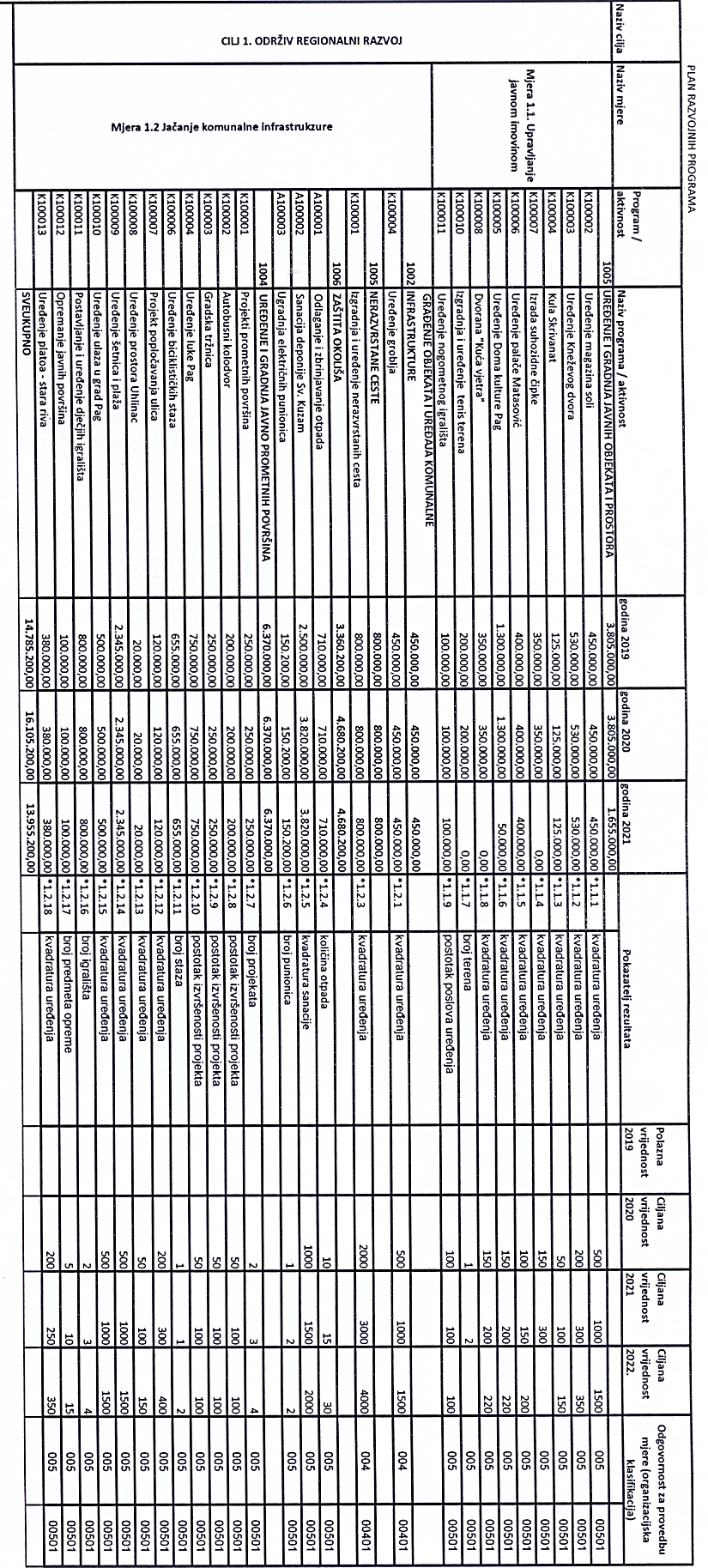 Članak 5.	Proračun Grada Paga za 2020. godinu s projekcijama za 2021. i 2022. godinu objavljuje se u „Službenom glasniku Grada Paga“, a stupa na snagu 01. siječnja 2020. godine.KLASA: 400-08/19-80/2URBROJ: 2198/24-05/01-19-3Pag, 05. prosinca 2019.GRADSKO VIJEĆE GRADA PAGAPredsjednicaGradskog vijećaJasna Magaš, v.r.OBRAZLOŽENJE  UZ PRORAČUN  GRADA PAGA  ZA 2020. GODINU IPROJEKCIJE  ZA 2021. I 2022. GODINUProračun Grada Paga za 2020. godinu te projekcije za 2021. i 2022. godinu sastoje se od planiranih prihoda i primitaka, rashoda i izdataka te prenesenih sredstava Grada Paga i proračunskih korisnika: Dječjeg vrtića „Paški mališani“ Pag, Gradske knjižnice Pag, Centra za kulturu i informacije Pag u likvidaciji te predviđenog novog korisnika Javna vatrogasna postrojba Pag, raspoređenih po ekonomskoj, programskoj, funkcijskoj, organizacijskoj, lokacijskoj klasifikaciji te izvorima financiranja.Ukupni Proračun za 2020. godinu planiran je u iznosu od 48.770.000,00 kuna. Za 2020. godinu projekcija Proračuna iznosi 51.150.000,00 kuna dok projekcija za 2022. godinu iznosi 63.100.000,00 kuna, .Prihodi i primiciPrijedlogom Proračuna Grada Paga za 2020. godinu i projekcijama za 2021. i 2022. godinu planiraju se prihodi i primici Grada Paga i proračunskih korisnika kako slijedi:U strukturi prihoda i primitaka, Prihodi poslovanja  (razred 6) planirani su u ukupnom iznosu od 47.011.700,00 kuna u 2020. godini , 49.391.700,00 kuna u 2021. i 47.041.700,00 kuna u 2022. godini; Prihodi od prodaje nefinancijske imovine (razred 7) planirani su u ukupnom iznosu od 1.758.300,00  kuna u 2020. , 1.758.300,00 kuna u 2021. i 16.058.300,00 kuna u 2022. godini. Pojedine vrste prihoda  unutar Prihoda poslovanja (razred 6) planirani su kako slijedi po skupinama: 61 – Prihodi od poreza  za 2020. godinu planirani su u ukupnom iznosu od 20.197.200,00 kuna. Projekcija za 2021. iznosi 20.109.200,00 kuna i za 2022. godinu iznosi 18.999.200,00 kuna.Planirani iznos za 2020. godinu odnosi se na  podskupinu računa 611 Porez na dohodak u iznosu od  6.800.000,00  kuna u skladu sa odredbama Zakona i Pravilnika o porezu na dohodak. Podskupina računa 613 prihodi od Poreza na imovinu u 2020. godini planirani su u iznosu od 12.767.200,00 kuna i to od poreza na kuće za odmor 2.600.000,00 kuna, poreza na korištenje javnih površina   200.000,00 kuna i poreza na promet nekretnina 9.967.200,00  kuna.Podskupina računa 614 prihodi od Poreza na robu i usluge  planirani su sa 630.000,00 kuna i to po osnovi poreza na potrošnju  alkoholnih i bezalkoholnih pića i potraživanja na ime poreza na tvrtku  odnosno naziv tvrtke. 63 – Prihodi od pomoći iz inozemstva i od subjekata unutar opće države  temelje se na očekivanim sredstvima dobivenim od državnog proračuna, županijskog proračuna, Fonda za zaštitu okoliša i energetsku učinkovitost, za planirane projekte u Posebnom dijelu Proračuna. U 2020. godini planirani su primici u iznosu od 6.332.000,00 kuna.  Projekcijom za 2021. planiran je iznos od 8.790.000,00 kuna i 2022. godinu planiran je iznos od 7.750.000,00 kuna.Podskupina računa 633 Pomoći  proračunu iz drugih proračuna planirana je u 2020. godini u iznosu od 3.040.000,00 kuna, a odnosi se na planirani primitak za financiranje tekućih i kapitalnih projekata. Podskupina računa 634  Pomoći od izvanproračunskih korisnika planirana je u iznosu od 2.211.000,00 kuna, a odnosi se na planirani primitak od Fonda za zaštitu okoliša za sufinanciranje Programa 1004 Zaštita okoliša.Podskupina računa 635  Pomoći izravnanja za decentralizirane funkcije  planirani su 2020. godini u iznosu od  280.000,00 kuna za poslovanje Javne vatrogasne postrojbe Pag. Podskupina računa 636 Pomoći proračunskim korisnicima iz proračuna koji im nije nadležan planirane su u iznosu od 771.000,00 kuna , a odnose se na pomoći koje direktno ostvaruju proračunski korisnici, dječji vrtić za materijalne rashode i knjižnica za materijalne rashode i nabavu knjižne građe.Podskupina računa 638 Pomoći iz državnog proračuna temeljem prijenosa EU sredstava u 2020. godini su planirani u iznosu od 20.00,00 kuna kao prijenos temeljem prijavljeni projekata koji se financiraju iz sredstava EU.64- Prihodi od imovine za 2020. godinu planirani su u ukupnom iznosu od 4.822.000,00 kuna koliko iznose i projekcije za naredne dvije godine. Podskupina 641 Prihodi od financijske imovine planirana je u iznosu od  602.000,00 kuna za slijedeću proračunsku godinu i to po osnovi prihoda od zateznih kamata i kamata na depozite po viđenju Grada i proračunskih korisnika.Podskupina 642 Prihodi od nefinancijske imovine  planirana je u iznosu od 4.220.000,00 kuna i to po planiranom ostvarenju prihoda po osnovi naknada za korištenje javnih površina, zakupa poslovnih prostora koje Grad daje u  zakup, koncesijskih odobrenja, naknada za koncesije po Zakonu o koncesijama, zakupa poljoprivrednog zemljišta, naknade za otkopanu količinu neenergetskih mineralnih sirovina te spomeničke rente.65 -  Prihodi od administrativnih pristojbi i po posebnim propisima planirani su  u 2020. godini u iznosu od 15.177.500,00 kuna, kao i za 2021., a u 2022. godini projicirani je  iznos od 14.977.500,00  kuna .Prihodi po osnovi Administrativnih i upravnih pristojbi- podskupina računa 651 planiran je u iznosu od 999.000,00  kuna   i uključuje prihode od prodaje državnih biljega ,  boravišne pristojbe te prihode koje ostvaruje gradska knjižnica.Podskupina računa 652  Prihodi po posebnim propisima planirana je u iznosu od 2.681.000,00 kuna, a odnosi se na planiranje prihoda koji se ostvaruju  po osnovi naknade za zadržavanje nezakonitih zgrada u prostoru, naknada za vjetroelektrane, naplaćenog vodnog doprinosa  prema Zakonu o financiranju vodnog gospodarstva, naknade za elektroničku komunikacijsku infrastrukturu, sufinanciranja izmjere objekata i prostorno planske dokumentacije,  naknade za parking te ostalih   neplaniranih prihoda kao i prihoda koje ostvaruje dječji vrtić.Prihodi podskupine računa 653   Komunalni doprinos i naknade planirane su u iznosu od 11.497.000,00 kuna, a odnosi se na prihode koji se ostvaruju  temeljem Zakona o komunalnom gospodarstvu: komunalnog doprinosa u iznosu od 7.417.000,00 kn i komunalne naknade u iznosu od 4.080.000,00 kn.66 -  Prihodi od prodaje proizvoda i robe te pruženih usluga i prihodi od donacija  ostvareni po osnovi  obračuna i naplate naknade za uređenje voda podskupine računa 661  u visini od 10 % naplaćenog.68 -  Prihodi od kazni i upravnih mjera za 2020. godinu  planirani su u iznosu od 300.000,00 kuna, odnose se na mandatne i prometne kazne. Procjena ostvarenja navedenog prihoda za 2021. i 2022.  godinu je  300.000,00 kuna po godini.Pojedine vrste prihoda  unutar Prihoda od prodaje nefinancijske imovine  (razred 7) planirani su kako slijedi po skupinama:71- Prihodi od prodaje neproizvedene  dugotrajne imovine ovim prijedlogom Proračuna za 2020. godinu planirani su u iznosu od 1.723.300,00  kuna, kao i u 2021. dok je u 2022. planirani iznos od 16.023.300,00 kuna, a odnose se na planirane prihode koji bi se ostvarili prodajom zemljišta u vlasništvu Grada. 72 -  Prihodi od prodaje proizvedene dugotrajne imovine  planirani su za slijedeću proračunsku godinu u iznosu od  35.000,00 kuna. koliko iznosi i projekcija ostvarenja za 2021. i 2022. godinu.  Planirano ostvarenje odnosi se na ostvarenje podskupine računa 721 Prihodi od prodaje građevinskih objekata odnosno prihoda od prodaje stanova na kojima postoji stanarsko pravo temeljem sklopljenih ugovora o obročnoj otplati  te prodaju grobnih mjesta nakon proširenja gradskog groblja.Tablica 1: Prikaz planiranih prihoda i primitaka u razdoblju 2020. – 2022. god.Prihodi i primici raspoređeni prema izvorima planirani su kako slijedi:Tablica 2: Planirani prihodi i primici prema izvorima u razdoblju 2020.-2022. godSkupina računa 92 – Rezultat poslovanja ( višak / manjak ),  planirana je u 2020. godini sa iznosom od -3.100.000,00 kuna , u 2021 sa -3.100.000,00 kuna  te u 2022. godini sa iznosom od -17.400.000,00 kuna  a odnosi se na planirani prijenos i sukcesivno pokriće manjka sukladno Programu mjera za pokriće manjka proračuna.Rashodi i izdaci       U strukturi rashoda i izdataka Rashodi poslovanja  (razred 3) planirani su u ukupnom iznosu od 26.719.500,00 kuna u 2020. godini te 27.979.500,00 kuna u 2021. i 2022. godini,  Rashodi za nabavu nefinancijske imovine (razred 4) u ukupnom iznosu od 18.110.500,00  kuna u 2020.godini, i 19.230.500,00 kuna u 2021. i 17.080.500,00 kuna u 2022. godini, dok su Izdaci za financijsku imovinu i otplate zajmova (razred 5) planirani u iznosu od 840.000,00 kuna u 2020. godini te u 2021. i 2022. godini na ime otplate zajma za izgradnju dječjeg vrtića. Pojedine vrste rashoda  unutar Rashoda poslovanja (razred 3) planirani su kako slijedi po skupinama:31 - Rashodi za zaposlene u 2020. planirani su u iznosu od 8.855.500,00 te u projekcijama za 2021. i 2022.  godinu planirani su u iznosu od 10.093.500,00 kuna godišnje. Ovi rashodi obuhvaćaju  podskupine računa 311  Plaće  , 312 Ostale rashodi za zaposlene i 313 Doprinose na plaće   i to za zaposlene u gradskoj upravi  i zaposlene u proračunskim korisnicima dječjem vrtiću „Paški mališani“, Gradskoj knjižnici Pag i Javnoj vatrogasnoj postrojbi Pag.Masa  sredstava  za plaće zaposlenika u gradskoj upravi ograničena je člankom 14. Zakona o plaćama u lokalnoj i područnoj (regionalnoj) samoupravi i ne smije biti veća od 20% prihoda ostvarenih u prethodnoj godini umanjeno za dobivene pomoći, donacije, sufinanciranja i dodatnog udjela poreza na dohodak.   32 - Materijalni  rashodi  za 2020. godinu planirani su u ukupnom iznosu od 13.529.000,00 kuna. Projekcije za 2021. iznose 13.652.000,00 kuna  i 2022. godinu iznose 13.452.000,00 kuna. U navedene rashode ubrajaju se rashodi podskupine 321 Naknade troškova zaposlenima (službena putovanja, naknada za prijevoz i rashodi za stručno usavršavanje zaposlene), 322  Rashodi za materijal i energiju (uredski i potrošni materijal, gorivo, električna energija, sitan inventar i dr.), 323  Rashodi za usluge     ( usluge telefona, promidžbe, usluge održavanja, najma..), 324 Naknade troškova osobama izvan radnog odnosa ( službena putovanja,), 329 Ostali nespomenuti  rashodi poslovanja ( naknade članovima predsjedničkim i izvršnim tijelima i upravnih vijeća, premija osiguranja, reprezentacija,  sufinanciranja kulturnih događaja, isplate po sudskim presudama, provedba izbora i dr.), a odnose se na ukupne rashode gradske uprave i proračunskih korisnika. 34 -  Financijski  rashodi planirani su za 2020. godinu  u iznosu od 778.000,00 kuna za rashode za bankarske usluge i usluge platnog prometa gradske uprave i proračunskih korisnika, kamata za otplatu dugoročnog kredita te zateznih kamata za nepravodobno plaćanje obveza  po primljenim računima, sklopljenim ugovorima i sudskim presudama.  Procijenjeni iznos za izvršenje navedenih rashoda  planiran je  za 2021. i 2022. godinu u iznosu od 777.000,00 kuna. 35 - Subvencije   su planirane  u iznosu od 100.000,00 kuna godišnje u 2020. godini kao i u projekcijama za naredne dvije godine. Planiranim sredstvima subvencioniralo bi se  poljoprivrednike, obrtništvo i poduzetništvo na području Grada.  37 – Naknade građanima i kućanstvima na temelju osiguranja i druge naknade  planirane su u  narednom trogodišnje razdoblju za svaku godinu u iznosu od  1.100.000,00 kuna i odnosi se na podskupinu računa 372  koji uključuju rashode za sufinanciranje prijevoza učenika srednjih škola, stipendije učenika srednjih škola i studenata, nabavu knjiga , poklone umirovljenicima te naknade utvrđene Programom  Socijalna skrbi.38 -  Donacije-ostali rashodi  u 2020.  ukupno su planirani u iznosu od 2.357.000,00 kuna, za 2021. i 2022. godinu  projekcije iznose 2.257.000,00 kuna. Ovi rashodi obuhvaćaju podskupinu računa 381 i 382, a odnose se na tekuće i kapitalne donacije kojima se sufinanciraju aktivnosti i manifestacije te aktivnosti korisnika definirane kroz programe  javnih potreba kao i sufinanciranje izgradnje i uređaja komunalne infrastrukture, sanaciju sakralnih objekta te doniraju sredstva trgovačkim društvima u vlasništvu Grada.Pojedine vrste rashoda  unutar Rashoda za nabavu nefinancijske imovine (razred 4) planirani su kako slijedi po skupinama:41 – Rashodi za nabavu neproizvedene dugotrajne imovine planirani su za narednu proračunsku godinu u iznosu od 1.044.000,00 kuna i to za rashode kupnje zemljišta za uređenje groblja, izvlaštenja zemljišta za sanaciju deponija Sv. Kuzam, i izvlaštenje zemljišta za proširenje postojećih ulica i putova i izgradnju  novih objekata, evidentiranih na podskupni računa 411, te pravo na korištenje znaka  „izvorno hrvatsko“ za označavanje proizvoda „Paška čipka“ i to u svrhu promidžbe evidentiran na podskupni računa 412. U 2021. i 2022. godini ovi rashodi projicirani  su u iznosu od 1.044.000,00 kuna.42 – Rashodi za nabavu proizvedene dugotrajne imovine   planirani su za 2020. godinu  u iznosu od 14.468.200,00 kuna , dok se za  2021. planira iznos od 15.588.200,00 kuna te  i 2022. godinu  u iznosu od  14.888.200,00  kuna. U 2020. godini ovi rashodi uključuju slijedeće podskupine računa: 421 Građevinski objekti  planirani su sa iznosom od 5.820.000,00 kuna, a odnose se na uređenje oborinskih kanala, uređenje lučice, postava dizalice za brodove,  uređenje biciklističkih staza, izgradnju cesta, uređenje objekata u vlasništvu grada, izgradnju tenis terena, izgradnju prostorija na nogometnom igralištu, izgradnju nove javne rasvjete, uređenje parkova, uređenje i postavljanje dječjih igrališta, projekt zdravstvenog turizma,  uređenje šetnica i plaža, uređenje ulaza u grad, sanacija deponija, uređenje platoa stare rive i dr. ; 422 Postrojenja i opreme planirani su u iznosu od  2.065.000,00 kuna  i to za nabavu dugotrajne imovine,  uredskog namještaja, komunikacijske opreme, opreme za održavanje i zaštitu i ostale namjene, nabavu komunalne opreme, opreme-za igrališta te za javne površine;  424 Knjige, umjetnička djela  planirana su u iznosu od 253.000,00 kuna i odnose se na kupnju knjiga za Gradsku knjižnicu Pag te dijela uređenja platoa stare rive  te 426 Nematerijalna proizvedena imovina  planirana je u iznosu  od 6.330.200,00 kuna , a odnosi se na izradu projektne dokumentacije, izradu prostorno planske dokumentacije , projektnu dokumentaciju za izgradnju nove javne rasvjete, sustava odvodnih kanala,  autobusnog kolodvora, šetnica, arheološka istraživanja, nabavu računalnih programa, izradu programskih rješenja,  i dr.  43 – Rashodi za nabavu plemenitih  metala i ostalih pohranjenih vrijednosti  planirani  u iznosu od 5.000,00 kuna za  slijedeću proračunsku godinu te projicirani iznos 5.000,00 za 2021. i 2022. godinu odnosi se na planiranu kupnju djela koje imaju umjetničku vrijednost.45 - Rashodi za dodatna ulaganja na nefinancijskoj imovini  uključuju rashode  uređenja, sanacije, rekonstrukcije i  drugih ulaganja na objektima navedenim u Posebnom dijelu proračuna podskupine računa 4511. U prijedlogu proračuna za 2020. godinu za ulaganja planiran je iznos od 2.593.300,00 kuna  i to dijelom iz prihoda gradskog proračuna i dijelom iz državnog proračuna, Fondova, a odnosi se na rashode uređenja magazina soli, uređenja kompleksa Kneževog dvora, uređenje Doma kulture, projekta izrade suhozidne čipke i projekta  dvorene „Kuća vjetra“. Projicirani   iznos za navedeni rashode u 2021. iznosi 23.593.300,00 kuna te za 2022. godinu 1.143.300,00 kuna.Izdaci za financijsku imovinu i otplate zajmova  ( razred 5) planirani su u 2020. godini te u projekcijama za 2021. i 2022. godini u iznosu od 840.000,00 kuna , a odnosi se na  otplate anuiteta dugoročnog kredita za izgradnju dječjeg vrtića te za osnivanje trgovačkih društava.Tablica 3: Prikaz planiranih rashoda i izdataka u razdoblju 2020. – 2022. god.Raspored rashoda i izdataka prema izvorima financiranja raspoređeni su kako slijedi:Tablica 4: Planirani rashodi i izdaci po izvorima financiranja u razdoblju 2020. – 2022. god Raspored rashoda i izdataka po razdjelima, glavama, programima, projektima i izvorima  prikazan je u posebnom dijelu proračuna.GODINEGODINEGODINEGODINEGODINEGODINEGODINEGODINEGODINEGODINEGODINEGODINEINDEKSINDEKSINDEKSINDEKSINDEKSINDEKSINDEKSINDEKSINDEKSINDEKSINDEKSBROJ KONTA11122  3  3  3  3  3BROJ KONTA              2020              2020              2020              2020              2020              2020              2021              2021              2021             2022             2022             2022             2022             2022             2022             20222/12/12/12/12/12/12/13/23/23/23/23/23/13/13/13/13/1A. RAČUN PRIHODA I RASHODAA. RAČUN PRIHODA I RASHODAA. RAČUN PRIHODA I RASHODAA. RAČUN PRIHODA I RASHODAA. RAČUN PRIHODA I RASHODAA. RAČUN PRIHODA I RASHODAA. RAČUN PRIHODA I RASHODAA. RAČUN PRIHODA I RASHODAA. RAČUN PRIHODA I RASHODAA. RAČUN PRIHODA I RASHODAA. RAČUN PRIHODA I RASHODAA. RAČUN PRIHODA I RASHODAA. RAČUN PRIHODA I RASHODAA. RAČUN PRIHODA I RASHODAA. RAČUN PRIHODA I RASHODAA. RAČUN PRIHODA I RASHODAA. RAČUN PRIHODA I RASHODAA. RAČUN PRIHODA I RASHODAA. RAČUN PRIHODA I RASHODAA. RAČUN PRIHODA I RASHODAA. RAČUN PRIHODA I RASHODAA. RAČUN PRIHODA I RASHODAA. RAČUN PRIHODA I RASHODAA. RAČUN PRIHODA I RASHODAA. RAČUN PRIHODA I RASHODAA. RAČUN PRIHODA I RASHODAA. RAČUN PRIHODA I RASHODAA. RAČUN PRIHODA I RASHODAA. RAČUN PRIHODA I RASHODAA. RAČUN PRIHODA I RASHODAA. RAČUN PRIHODA I RASHODAA. RAČUN PRIHODA I RASHODAA. RAČUN PRIHODA I RASHODAA. RAČUN PRIHODA I RASHODAA. RAČUN PRIHODA I RASHODAA. RAČUN PRIHODA I RASHODAA. RAČUN PRIHODA I RASHODAA. RAČUN PRIHODA I RASHODAA. RAČUN PRIHODA I RASHODAA. RAČUN PRIHODA I RASHODAA. RAČUN PRIHODA I RASHODAA. RAČUN PRIHODA I RASHODAA. RAČUN PRIHODA I RASHODA 6          Prihodi poslovanja 6          Prihodi poslovanja 6          Prihodi poslovanja 6          Prihodi poslovanja 6          Prihodi poslovanja 6          Prihodi poslovanja 6          Prihodi poslovanja 6          Prihodi poslovanja 6          Prihodi poslovanja 6          Prihodi poslovanja47.011.700,0047.011.700,0047.011.700,0047.011.700,0047.011.700,0047.011.700,0049.391.700,0049.391.700,0049.391.700,0049.391.700,0047.041.700,0047.041.700,0047.041.700,0047.041.700,0047.041.700,0047.041.700,00105,06105,06105,06105,06105,06105,06105,0695,2495,2495,2495,2495,24100,06100,06100,06100,06100,06 7          Prihodi od prodaje nefinancijske imovine 7          Prihodi od prodaje nefinancijske imovine 7          Prihodi od prodaje nefinancijske imovine 7          Prihodi od prodaje nefinancijske imovine 7          Prihodi od prodaje nefinancijske imovine 7          Prihodi od prodaje nefinancijske imovine 7          Prihodi od prodaje nefinancijske imovine 7          Prihodi od prodaje nefinancijske imovine 7          Prihodi od prodaje nefinancijske imovine 7          Prihodi od prodaje nefinancijske imovine1.758.300,001.758.300,001.758.300,001.758.300,001.758.300,001.758.300,001.758.300,001.758.300,001.758.300,001.758.300,0016.058.300,0016.058.300,0016.058.300,0016.058.300,0016.058.300,0016.058.300,00100,00100,00100,00100,00100,00100,00100,00913,29913,29913,29913,29913,29913,29913,29913,29913,29913,29 3          Rashodi poslovanja 3          Rashodi poslovanja 3          Rashodi poslovanja 3          Rashodi poslovanja 3          Rashodi poslovanja 3          Rashodi poslovanja 3          Rashodi poslovanja 3          Rashodi poslovanja 3          Rashodi poslovanja 3          Rashodi poslovanja26.719.500,0026.719.500,0026.719.500,0026.719.500,0026.719.500,0026.719.500,0027.979.500,0027.979.500,0027.979.500,0027.979.500,0027.779.500,0027.779.500,0027.779.500,0027.779.500,0027.779.500,0027.779.500,00104,72104,72104,72104,72104,72104,72104,7299,2999,2999,2999,2999,29103,97103,97103,97103,97103,97 4          Rashodi za nabavu nefinancijske imovine                                                              4          Rashodi za nabavu nefinancijske imovine                                                              4          Rashodi za nabavu nefinancijske imovine                                                              4          Rashodi za nabavu nefinancijske imovine                                                              4          Rashodi za nabavu nefinancijske imovine                                                              4          Rashodi za nabavu nefinancijske imovine                                                              4          Rashodi za nabavu nefinancijske imovine                                                              4          Rashodi za nabavu nefinancijske imovine                                                              4          Rashodi za nabavu nefinancijske imovine                                                              4          Rashodi za nabavu nefinancijske imovine                                                             18.110.500,0018.110.500,0018.110.500,0018.110.500,0018.110.500,0018.110.500,0019.230.500,0019.230.500,0019.230.500,0019.230.500,0017.080.500,0017.080.500,0017.080.500,0017.080.500,0017.080.500,0017.080.500,00106,18106,18106,18106,18106,18106,18106,1888,8288,8288,8288,8288,8294,3194,3194,3194,3194,31 RAZLIKA - MANJAK RAZLIKA - MANJAK RAZLIKA - MANJAK RAZLIKA - MANJAK RAZLIKA - MANJAK RAZLIKA - MANJAK RAZLIKA - MANJAK RAZLIKA - MANJAK RAZLIKA - MANJAK RAZLIKA - MANJAK RAZLIKA - MANJAK 3.940.000,00 3.940.000,00 3.940.000,00 3.940.000,00 3.940.000,00 3.940.000,003.940.000,003.940.000,003.940.000,003.940.000,0018.240.000,0018.240.000,0018.240.000,0018.240.000,0018.240.000,0018.240.000,00100,00100,00100,00100,00100,00100,00100,00462,94462,94462,94462,94462,94462,94462,94462,94462,94462,94B. RAČUN ZADUŽIVANJA/FINANCIRANJAB. RAČUN ZADUŽIVANJA/FINANCIRANJAB. RAČUN ZADUŽIVANJA/FINANCIRANJAB. RAČUN ZADUŽIVANJA/FINANCIRANJAB. RAČUN ZADUŽIVANJA/FINANCIRANJAB. RAČUN ZADUŽIVANJA/FINANCIRANJAB. RAČUN ZADUŽIVANJA/FINANCIRANJAB. RAČUN ZADUŽIVANJA/FINANCIRANJAB. RAČUN ZADUŽIVANJA/FINANCIRANJAB. RAČUN ZADUŽIVANJA/FINANCIRANJAB. RAČUN ZADUŽIVANJA/FINANCIRANJAB. RAČUN ZADUŽIVANJA/FINANCIRANJAB. RAČUN ZADUŽIVANJA/FINANCIRANJAB. RAČUN ZADUŽIVANJA/FINANCIRANJAB. RAČUN ZADUŽIVANJA/FINANCIRANJAB. RAČUN ZADUŽIVANJA/FINANCIRANJAB. RAČUN ZADUŽIVANJA/FINANCIRANJAB. RAČUN ZADUŽIVANJA/FINANCIRANJAB. RAČUN ZADUŽIVANJA/FINANCIRANJAB. RAČUN ZADUŽIVANJA/FINANCIRANJAB. RAČUN ZADUŽIVANJA/FINANCIRANJAB. RAČUN ZADUŽIVANJA/FINANCIRANJAB. RAČUN ZADUŽIVANJA/FINANCIRANJAB. RAČUN ZADUŽIVANJA/FINANCIRANJAB. RAČUN ZADUŽIVANJA/FINANCIRANJAB. RAČUN ZADUŽIVANJA/FINANCIRANJAB. RAČUN ZADUŽIVANJA/FINANCIRANJAB. RAČUN ZADUŽIVANJA/FINANCIRANJAB. RAČUN ZADUŽIVANJA/FINANCIRANJAB. RAČUN ZADUŽIVANJA/FINANCIRANJAB. RAČUN ZADUŽIVANJA/FINANCIRANJAB. RAČUN ZADUŽIVANJA/FINANCIRANJAB. RAČUN ZADUŽIVANJA/FINANCIRANJAB. RAČUN ZADUŽIVANJA/FINANCIRANJAB. RAČUN ZADUŽIVANJA/FINANCIRANJAB. RAČUN ZADUŽIVANJA/FINANCIRANJAB. RAČUN ZADUŽIVANJA/FINANCIRANJAB. RAČUN ZADUŽIVANJA/FINANCIRANJAB. RAČUN ZADUŽIVANJA/FINANCIRANJAB. RAČUN ZADUŽIVANJA/FINANCIRANJAB. RAČUN ZADUŽIVANJA/FINANCIRANJAB. RAČUN ZADUŽIVANJA/FINANCIRANJAB. RAČUN ZADUŽIVANJA/FINANCIRANJA 5          Izdaci za financijsku imovinu i otplate             zajmova                                                      5          Izdaci za financijsku imovinu i otplate             zajmova                                                      5          Izdaci za financijsku imovinu i otplate             zajmova                                                      5          Izdaci za financijsku imovinu i otplate             zajmova                                                      5          Izdaci za financijsku imovinu i otplate             zajmova                                                      5          Izdaci za financijsku imovinu i otplate             zajmova                                                      5          Izdaci za financijsku imovinu i otplate             zajmova                                                      5          Izdaci za financijsku imovinu i otplate             zajmova                                                      5          Izdaci za financijsku imovinu i otplate             zajmova                                                      5          Izdaci za financijsku imovinu i otplate             zajmova                                                     840.000,00840.000,00840.000,00840.000,00840.000,00840.000,00840.000,00840.000,00840.000,00840.000,00840.000,00840.000,00840.000,00840.000,00840.000,00840.000,00100,00100,00100,00100,00100,00100,00100,00100,00100,00100,00100,00100,00100,00100,00100,00100,00100,00NETO ZADUŽIVANJE/FINANCIRANJENETO ZADUŽIVANJE/FINANCIRANJENETO ZADUŽIVANJE/FINANCIRANJENETO ZADUŽIVANJE/FINANCIRANJENETO ZADUŽIVANJE/FINANCIRANJENETO ZADUŽIVANJE/FINANCIRANJENETO ZADUŽIVANJE/FINANCIRANJENETO ZADUŽIVANJE/FINANCIRANJENETO ZADUŽIVANJE/FINANCIRANJENETO ZADUŽIVANJE/FINANCIRANJENETO ZADUŽIVANJE/FINANCIRANJE-840.000,00-840.000,00-840.000,00-840.000,00-840.000,00-840.000,00-840.000,00-840.000,00-840.000,00-840.000,00-840.000,00-840.000,00-840.000,00-840.000,00-840.000,00-840.000,00100,00100,00100,00100,00100,00100,00100,00100,00100,00100,00100,00100,00100,00100,00100,00100,00100,00C. RASPOLOŽIVA SREDSTVA IZ PRETHODNIH GODINA (VIŠAK PRIHODA I REZERVIRANJA)C. RASPOLOŽIVA SREDSTVA IZ PRETHODNIH GODINA (VIŠAK PRIHODA I REZERVIRANJA)C. RASPOLOŽIVA SREDSTVA IZ PRETHODNIH GODINA (VIŠAK PRIHODA I REZERVIRANJA)C. RASPOLOŽIVA SREDSTVA IZ PRETHODNIH GODINA (VIŠAK PRIHODA I REZERVIRANJA)C. RASPOLOŽIVA SREDSTVA IZ PRETHODNIH GODINA (VIŠAK PRIHODA I REZERVIRANJA)C. RASPOLOŽIVA SREDSTVA IZ PRETHODNIH GODINA (VIŠAK PRIHODA I REZERVIRANJA)C. RASPOLOŽIVA SREDSTVA IZ PRETHODNIH GODINA (VIŠAK PRIHODA I REZERVIRANJA)C. RASPOLOŽIVA SREDSTVA IZ PRETHODNIH GODINA (VIŠAK PRIHODA I REZERVIRANJA)C. RASPOLOŽIVA SREDSTVA IZ PRETHODNIH GODINA (VIŠAK PRIHODA I REZERVIRANJA)C. RASPOLOŽIVA SREDSTVA IZ PRETHODNIH GODINA (VIŠAK PRIHODA I REZERVIRANJA)C. RASPOLOŽIVA SREDSTVA IZ PRETHODNIH GODINA (VIŠAK PRIHODA I REZERVIRANJA)C. RASPOLOŽIVA SREDSTVA IZ PRETHODNIH GODINA (VIŠAK PRIHODA I REZERVIRANJA)C. RASPOLOŽIVA SREDSTVA IZ PRETHODNIH GODINA (VIŠAK PRIHODA I REZERVIRANJA)C. RASPOLOŽIVA SREDSTVA IZ PRETHODNIH GODINA (VIŠAK PRIHODA I REZERVIRANJA)C. RASPOLOŽIVA SREDSTVA IZ PRETHODNIH GODINA (VIŠAK PRIHODA I REZERVIRANJA)C. RASPOLOŽIVA SREDSTVA IZ PRETHODNIH GODINA (VIŠAK PRIHODA I REZERVIRANJA)C. RASPOLOŽIVA SREDSTVA IZ PRETHODNIH GODINA (VIŠAK PRIHODA I REZERVIRANJA)C. RASPOLOŽIVA SREDSTVA IZ PRETHODNIH GODINA (VIŠAK PRIHODA I REZERVIRANJA)C. RASPOLOŽIVA SREDSTVA IZ PRETHODNIH GODINA (VIŠAK PRIHODA I REZERVIRANJA)C. RASPOLOŽIVA SREDSTVA IZ PRETHODNIH GODINA (VIŠAK PRIHODA I REZERVIRANJA)C. RASPOLOŽIVA SREDSTVA IZ PRETHODNIH GODINA (VIŠAK PRIHODA I REZERVIRANJA)C. RASPOLOŽIVA SREDSTVA IZ PRETHODNIH GODINA (VIŠAK PRIHODA I REZERVIRANJA)C. RASPOLOŽIVA SREDSTVA IZ PRETHODNIH GODINA (VIŠAK PRIHODA I REZERVIRANJA)C. RASPOLOŽIVA SREDSTVA IZ PRETHODNIH GODINA (VIŠAK PRIHODA I REZERVIRANJA)C. RASPOLOŽIVA SREDSTVA IZ PRETHODNIH GODINA (VIŠAK PRIHODA I REZERVIRANJA)C. RASPOLOŽIVA SREDSTVA IZ PRETHODNIH GODINA (VIŠAK PRIHODA I REZERVIRANJA)C. RASPOLOŽIVA SREDSTVA IZ PRETHODNIH GODINA (VIŠAK PRIHODA I REZERVIRANJA)C. RASPOLOŽIVA SREDSTVA IZ PRETHODNIH GODINA (VIŠAK PRIHODA I REZERVIRANJA)C. RASPOLOŽIVA SREDSTVA IZ PRETHODNIH GODINA (VIŠAK PRIHODA I REZERVIRANJA)C. RASPOLOŽIVA SREDSTVA IZ PRETHODNIH GODINA (VIŠAK PRIHODA I REZERVIRANJA)C. RASPOLOŽIVA SREDSTVA IZ PRETHODNIH GODINA (VIŠAK PRIHODA I REZERVIRANJA)C. RASPOLOŽIVA SREDSTVA IZ PRETHODNIH GODINA (VIŠAK PRIHODA I REZERVIRANJA)C. RASPOLOŽIVA SREDSTVA IZ PRETHODNIH GODINA (VIŠAK PRIHODA I REZERVIRANJA)C. RASPOLOŽIVA SREDSTVA IZ PRETHODNIH GODINA (VIŠAK PRIHODA I REZERVIRANJA)C. RASPOLOŽIVA SREDSTVA IZ PRETHODNIH GODINA (VIŠAK PRIHODA I REZERVIRANJA)C. RASPOLOŽIVA SREDSTVA IZ PRETHODNIH GODINA (VIŠAK PRIHODA I REZERVIRANJA)C. RASPOLOŽIVA SREDSTVA IZ PRETHODNIH GODINA (VIŠAK PRIHODA I REZERVIRANJA)C. RASPOLOŽIVA SREDSTVA IZ PRETHODNIH GODINA (VIŠAK PRIHODA I REZERVIRANJA)C. RASPOLOŽIVA SREDSTVA IZ PRETHODNIH GODINA (VIŠAK PRIHODA I REZERVIRANJA)C. RASPOLOŽIVA SREDSTVA IZ PRETHODNIH GODINA (VIŠAK PRIHODA I REZERVIRANJA)C. RASPOLOŽIVA SREDSTVA IZ PRETHODNIH GODINA (VIŠAK PRIHODA I REZERVIRANJA)C. RASPOLOŽIVA SREDSTVA IZ PRETHODNIH GODINA (VIŠAK PRIHODA I REZERVIRANJA)C. RASPOLOŽIVA SREDSTVA IZ PRETHODNIH GODINA (VIŠAK PRIHODA I REZERVIRANJA) 9          Vlastiti izvori 9          Vlastiti izvori 9          Vlastiti izvori 9          Vlastiti izvori 9          Vlastiti izvori 9          Vlastiti izvori 9          Vlastiti izvori 9          Vlastiti izvori 9          Vlastiti izvori 9          Vlastiti izvori-3.100.000,00-3.100.000,00-3.100.000,00-3.100.000,00-3.100.000,00-3.100.000,00-3.100.000,00-3.100.000,00-3.100.000,00-3.100.000,00-17.400.000,00-17.400.000,00-17.400.000,00-17.400.000,00-17.400.000,00-17.400.000,00100,00100,00100,00100,00100,00100,00100,00561,29561,29561,29561,29561,29561,29561,29561,29561,29561,29VIŠAK/MANJAK + NETO ZADUŽIVANJA/FINANCIRANJA + RASPOLOŽIVAVIŠAK/MANJAK + NETO ZADUŽIVANJA/FINANCIRANJA + RASPOLOŽIVAVIŠAK/MANJAK + NETO ZADUŽIVANJA/FINANCIRANJA + RASPOLOŽIVAVIŠAK/MANJAK + NETO ZADUŽIVANJA/FINANCIRANJA + RASPOLOŽIVAVIŠAK/MANJAK + NETO ZADUŽIVANJA/FINANCIRANJA + RASPOLOŽIVAVIŠAK/MANJAK + NETO ZADUŽIVANJA/FINANCIRANJA + RASPOLOŽIVAVIŠAK/MANJAK + NETO ZADUŽIVANJA/FINANCIRANJA + RASPOLOŽIVAVIŠAK/MANJAK + NETO ZADUŽIVANJA/FINANCIRANJA + RASPOLOŽIVAVIŠAK/MANJAK + NETO ZADUŽIVANJA/FINANCIRANJA + RASPOLOŽIVAVIŠAK/MANJAK + NETO ZADUŽIVANJA/FINANCIRANJA + RASPOLOŽIVAVIŠAK/MANJAK + NETO ZADUŽIVANJA/FINANCIRANJA + RASPOLOŽIVAVIŠAK/MANJAK + NETO ZADUŽIVANJA/FINANCIRANJA + RASPOLOŽIVAVIŠAK/MANJAK + NETO ZADUŽIVANJA/FINANCIRANJA + RASPOLOŽIVAVIŠAK/MANJAK + NETO ZADUŽIVANJA/FINANCIRANJA + RASPOLOŽIVAVIŠAK/MANJAK + NETO ZADUŽIVANJA/FINANCIRANJA + RASPOLOŽIVAVIŠAK/MANJAK + NETO ZADUŽIVANJA/FINANCIRANJA + RASPOLOŽIVAVIŠAK/MANJAK + NETO ZADUŽIVANJA/FINANCIRANJA + RASPOLOŽIVAVIŠAK/MANJAK + NETO ZADUŽIVANJA/FINANCIRANJA + RASPOLOŽIVAVIŠAK/MANJAK + NETO ZADUŽIVANJA/FINANCIRANJA + RASPOLOŽIVAVIŠAK/MANJAK + NETO ZADUŽIVANJA/FINANCIRANJA + RASPOLOŽIVAVIŠAK/MANJAK + NETO ZADUŽIVANJA/FINANCIRANJA + RASPOLOŽIVAVIŠAK/MANJAK + NETO ZADUŽIVANJA/FINANCIRANJA + RASPOLOŽIVAVIŠAK/MANJAK + NETO ZADUŽIVANJA/FINANCIRANJA + RASPOLOŽIVAVIŠAK/MANJAK + NETO ZADUŽIVANJA/FINANCIRANJA + RASPOLOŽIVAVIŠAK/MANJAK + NETO ZADUŽIVANJA/FINANCIRANJA + RASPOLOŽIVAVIŠAK/MANJAK + NETO ZADUŽIVANJA/FINANCIRANJA + RASPOLOŽIVAVIŠAK/MANJAK + NETO ZADUŽIVANJA/FINANCIRANJA + RASPOLOŽIVAVIŠAK/MANJAK + NETO ZADUŽIVANJA/FINANCIRANJA + RASPOLOŽIVAVIŠAK/MANJAK + NETO ZADUŽIVANJA/FINANCIRANJA + RASPOLOŽIVAVIŠAK/MANJAK + NETO ZADUŽIVANJA/FINANCIRANJA + RASPOLOŽIVAVIŠAK/MANJAK + NETO ZADUŽIVANJA/FINANCIRANJA + RASPOLOŽIVAVIŠAK/MANJAK + NETO ZADUŽIVANJA/FINANCIRANJA + RASPOLOŽIVAVIŠAK/MANJAK + NETO ZADUŽIVANJA/FINANCIRANJA + RASPOLOŽIVAVIŠAK/MANJAK + NETO ZADUŽIVANJA/FINANCIRANJA + RASPOLOŽIVAVIŠAK/MANJAK + NETO ZADUŽIVANJA/FINANCIRANJA + RASPOLOŽIVAVIŠAK/MANJAK + NETO ZADUŽIVANJA/FINANCIRANJA + RASPOLOŽIVAVIŠAK/MANJAK + NETO ZADUŽIVANJA/FINANCIRANJA + RASPOLOŽIVAVIŠAK/MANJAK + NETO ZADUŽIVANJA/FINANCIRANJA + RASPOLOŽIVAVIŠAK/MANJAK + NETO ZADUŽIVANJA/FINANCIRANJA + RASPOLOŽIVAVIŠAK/MANJAK + NETO ZADUŽIVANJA/FINANCIRANJA + RASPOLOŽIVAVIŠAK/MANJAK + NETO ZADUŽIVANJA/FINANCIRANJA + RASPOLOŽIVAVIŠAK/MANJAK + NETO ZADUŽIVANJA/FINANCIRANJA + RASPOLOŽIVAVIŠAK/MANJAK + NETO ZADUŽIVANJA/FINANCIRANJA + RASPOLOŽIVA SREDSTVA IZ PRETHODNIH GODINA SREDSTVA IZ PRETHODNIH GODINA SREDSTVA IZ PRETHODNIH GODINA SREDSTVA IZ PRETHODNIH GODINA SREDSTVA IZ PRETHODNIH GODINA SREDSTVA IZ PRETHODNIH GODINA SREDSTVA IZ PRETHODNIH GODINA SREDSTVA IZ PRETHODNIH GODINA SREDSTVA IZ PRETHODNIH GODINA SREDSTVA IZ PRETHODNIH GODINA SREDSTVA IZ PRETHODNIH GODINA            0,00            0,00            0,00            0,00            0,00            0,00          0,00          0,00          0,00          0,00           0,00           0,00           0,00           0,00           0,00           0,000,000,000,000,000,000,000,000,000,000,000,000,000,000,000,000,000,00GODINEGODINEGODINEGODINEGODINEGODINEGODINEGODINEGODINEGODINEGODINEGODINEGODINEGODINEGODINEGODINEGODINEGODINEGODINEGODINEGODINEGODINEGODINEGODINEGODINEGODINEGODINEGODINEGODINEGODINEGODINEGODINEGODINEGODINEINDEKSINDEKSINDEKSINDEKSINDEKSINDEKSINDEKSINDEKSINDEKSINDEKSINDEKSINDEKSINDEKSINDEKSINDEKSINDEKSINDEKSINDEKSINDEKSINDEKSINDEKSINDEKSINDEKSINDEKSINDEKSBROJ KONTAVRSTA PRIHODA/RASHODAVRSTA PRIHODA/RASHODAVRSTA PRIHODA/RASHODAVRSTA PRIHODA/RASHODAVRSTA PRIHODA/RASHODAVRSTA PRIHODA/RASHODAVRSTA PRIHODA/RASHODAVRSTA PRIHODA/RASHODAVRSTA PRIHODA/RASHODAVRSTA PRIHODA/RASHODA11111111111112222222222 3 3 3 3 3 3 3 3 3 3BROJ KONTAVRSTA PRIHODA/RASHODAVRSTA PRIHODA/RASHODAVRSTA PRIHODA/RASHODAVRSTA PRIHODA/RASHODAVRSTA PRIHODA/RASHODAVRSTA PRIHODA/RASHODAVRSTA PRIHODA/RASHODAVRSTA PRIHODA/RASHODAVRSTA PRIHODA/RASHODAVRSTA PRIHODA/RASHODA202020202020202020202020202020202020202020202020202020212021202120212021202120212021202120212022202220222022202220222022202220222022  2/1  2/1  2/1  2/1  2/1  2/13/23/23/23/23/23/23/23/23/23/13/13/13/13/13/13/13/13/13/13/1A. RAČUN PRIHODA I RASHODA                                                                                                                                                                                                 A. RAČUN PRIHODA I RASHODA                                                                                                                                                                                                 A. RAČUN PRIHODA I RASHODA                                                                                                                                                                                                 A. RAČUN PRIHODA I RASHODA                                                                                                                                                                                                 A. RAČUN PRIHODA I RASHODA                                                                                                                                                                                                 A. RAČUN PRIHODA I RASHODA                                                                                                                                                                                                 A. RAČUN PRIHODA I RASHODA                                                                                                                                                                                                 A. RAČUN PRIHODA I RASHODA                                                                                                                                                                                                 A. RAČUN PRIHODA I RASHODA                                                                                                                                                                                                 A. RAČUN PRIHODA I RASHODA                                                                                                                                                                                                 A. RAČUN PRIHODA I RASHODA                                                                                                                                                                                                 A. RAČUN PRIHODA I RASHODA                                                                                                                                                                                                 A. RAČUN PRIHODA I RASHODA                                                                                                                                                                                                 A. RAČUN PRIHODA I RASHODA                                                                                                                                                                                                 A. RAČUN PRIHODA I RASHODA                                                                                                                                                                                                 A. RAČUN PRIHODA I RASHODA                                                                                                                                                                                                 A. RAČUN PRIHODA I RASHODA                                                                                                                                                                                                 A. RAČUN PRIHODA I RASHODA                                                                                                                                                                                                 A. RAČUN PRIHODA I RASHODA                                                                                                                                                                                                 A. RAČUN PRIHODA I RASHODA                                                                                                                                                                                                 A. RAČUN PRIHODA I RASHODA                                                                                                                                                                                                 A. RAČUN PRIHODA I RASHODA                                                                                                                                                                                                 A. RAČUN PRIHODA I RASHODA                                                                                                                                                                                                 A. RAČUN PRIHODA I RASHODA                                                                                                                                                                                                 A. RAČUN PRIHODA I RASHODA                                                                                                                                                                                                 A. RAČUN PRIHODA I RASHODA                                                                                                                                                                                                 A. RAČUN PRIHODA I RASHODA                                                                                                                                                                                                 A. RAČUN PRIHODA I RASHODA                                                                                                                                                                                                 A. RAČUN PRIHODA I RASHODA                                                                                                                                                                                                 A. RAČUN PRIHODA I RASHODA                                                                                                                                                                                                 A. RAČUN PRIHODA I RASHODA                                                                                                                                                                                                 A. RAČUN PRIHODA I RASHODA                                                                                                                                                                                                 A. RAČUN PRIHODA I RASHODA                                                                                                                                                                                                 A. RAČUN PRIHODA I RASHODA                                                                                                                                                                                                 A. RAČUN PRIHODA I RASHODA                                                                                                                                                                                                 A. RAČUN PRIHODA I RASHODA                                                                                                                                                                                                 A. RAČUN PRIHODA I RASHODA                                                                                                                                                                                                 A. RAČUN PRIHODA I RASHODA                                                                                                                                                                                                 A. RAČUN PRIHODA I RASHODA                                                                                                                                                                                                 A. RAČUN PRIHODA I RASHODA                                                                                                                                                                                                 A. RAČUN PRIHODA I RASHODA                                                                                                                                                                                                 A. RAČUN PRIHODA I RASHODA                                                                                                                                                                                                 A. RAČUN PRIHODA I RASHODA                                                                                                                                                                                                 A. RAČUN PRIHODA I RASHODA                                                                                                                                                                                                 A. RAČUN PRIHODA I RASHODA                                                                                                                                                                                                 A. RAČUN PRIHODA I RASHODA                                                                                                                                                                                                 A. RAČUN PRIHODA I RASHODA                                                                                                                                                                                                 A. RAČUN PRIHODA I RASHODA                                                                                                                                                                                                 A. RAČUN PRIHODA I RASHODA                                                                                                                                                                                                 A. RAČUN PRIHODA I RASHODA                                                                                                                                                                                                 A. RAČUN PRIHODA I RASHODA                                                                                                                                                                                                 A. RAČUN PRIHODA I RASHODA                                                                                                                                                                                                 A. RAČUN PRIHODA I RASHODA                                                                                                                                                                                                 A. RAČUN PRIHODA I RASHODA                                                                                                                                                                                                 A. RAČUN PRIHODA I RASHODA                                                                                                                                                                                                 A. RAČUN PRIHODA I RASHODA                                                                                                                                                                                                 A. RAČUN PRIHODA I RASHODA                                                                                                                                                                                                 A. RAČUN PRIHODA I RASHODA                                                                                                                                                                                                 A. RAČUN PRIHODA I RASHODA                                                                                                                                                                                                 A. RAČUN PRIHODA I RASHODA                                                                                                                                                                                                 A. RAČUN PRIHODA I RASHODA                                                                                                                                                                                                 A. RAČUN PRIHODA I RASHODA                                                                                                                                                                                                 A. RAČUN PRIHODA I RASHODA                                                                                                                                                                                                 A. RAČUN PRIHODA I RASHODA                                                                                                                                                                                                 A. RAČUN PRIHODA I RASHODA                                                                                                                                                                                                 A. RAČUN PRIHODA I RASHODA                                                                                                                                                                                                 A. RAČUN PRIHODA I RASHODA                                                                                                                                                                                                 A. RAČUN PRIHODA I RASHODA                                                                                                                                                                                                 A. RAČUN PRIHODA I RASHODA                                                                                                                                                                                                 A. RAČUN PRIHODA I RASHODA                                                                                                                                                                                                 6Prihodi poslovanjaPrihodi poslovanjaPrihodi poslovanjaPrihodi poslovanjaPrihodi poslovanjaPrihodi poslovanjaPrihodi poslovanjaPrihodi poslovanjaPrihodi poslovanjaPrihodi poslovanja47.011.700,0047.011.700,0047.011.700,0047.011.700,0047.011.700,0047.011.700,0047.011.700,0047.011.700,0047.011.700,0047.011.700,0047.011.700,0047.011.700,0049.391.700,0049.391.700,0049.391.700,0049.391.700,0049.391.700,0049.391.700,0049.391.700,0049.391.700,0049.391.700,0047.041.700,0047.041.700,0047.041.700,0047.041.700,0047.041.700,0047.041.700,0047.041.700,0047.041.700,00105,06105,06105,06105,06105,06105,06105,06105,06105,06105,0695,2495,2495,2495,2495,2495,2495,2495,2495,2495,24100,06100,06100,06100,06100,0661Prihodi od poreza                                                                                   Prihodi od poreza                                                                                   Prihodi od poreza                                                                                   Prihodi od poreza                                                                                   Prihodi od poreza                                                                                   Prihodi od poreza                                                                                   Prihodi od poreza                                                                                   Prihodi od poreza                                                                                   Prihodi od poreza                                                                                   20.197.200,0020.197.200,0020.197.200,0020.197.200,0020.197.200,0020.197.200,0020.197.200,0020.197.200,0020.197.200,0020.197.200,0020.197.200,0020.197.200,0020.109.200,0020.109.200,0020.109.200,0020.109.200,0020.109.200,0020.109.200,0020.109.200,0020.109.200,0020.109.200,0018.999.200,0018.999.200,0018.999.200,0018.999.200,0018.999.200,0018.999.200,0018.999.200,0018.999.200,0099,5699,5699,5699,5699,5699,5699,5699,5699,5699,5694,4894,4894,4894,4894,4894,4894,4894,4894,4894,4894,0794,0794,0794,0794,07611Porez i prirez na dohodak                                                                           Porez i prirez na dohodak                                                                           Porez i prirez na dohodak                                                                           Porez i prirez na dohodak                                                                           Porez i prirez na dohodak                                                                           Porez i prirez na dohodak                                                                           Porez i prirez na dohodak                                                                           Porez i prirez na dohodak                                                                           Porez i prirez na dohodak                                                                           6.800.000,006.800.000,006.800.000,006.800.000,006.800.000,006.800.000,006.800.000,006.800.000,006.800.000,006.800.000,006.800.000,006.800.000,000,000,000,000,000,000,000,000,000,000,000,000,000,000,000,000,000,000,000,000,000,000,000,000,000,000,000,000,000,000,000,000,000,000,000,000,000,000,000,000,000,000,00613Porezi na imovinu                                                                                   Porezi na imovinu                                                                                   Porezi na imovinu                                                                                   Porezi na imovinu                                                                                   Porezi na imovinu                                                                                   Porezi na imovinu                                                                                   Porezi na imovinu                                                                                   Porezi na imovinu                                                                                   Porezi na imovinu                                                                                   12.767.200,0012.767.200,0012.767.200,0012.767.200,0012.767.200,0012.767.200,0012.767.200,0012.767.200,0012.767.200,0012.767.200,0012.767.200,0012.767.200,000,000,000,000,000,000,000,000,000,000,000,000,000,000,000,000,000,000,000,000,000,000,000,000,000,000,000,000,000,000,000,000,000,000,000,000,000,000,000,000,000,000,00614Porezi na robu i usluge                                                                             Porezi na robu i usluge                                                                             Porezi na robu i usluge                                                                             Porezi na robu i usluge                                                                             Porezi na robu i usluge                                                                             Porezi na robu i usluge                                                                             Porezi na robu i usluge                                                                             Porezi na robu i usluge                                                                             Porezi na robu i usluge                                                                             630.000,00630.000,00630.000,00630.000,00630.000,00630.000,00630.000,00630.000,00630.000,00630.000,00630.000,00630.000,000,000,000,000,000,000,000,000,000,000,000,000,000,000,000,000,000,000,000,000,000,000,000,000,000,000,000,000,000,000,000,000,000,000,000,000,000,000,000,000,000,000,0063Pomoći iz inozemstva i od subjekata unutar općeg proračunaPomoći iz inozemstva i od subjekata unutar općeg proračunaPomoći iz inozemstva i od subjekata unutar općeg proračunaPomoći iz inozemstva i od subjekata unutar općeg proračunaPomoći iz inozemstva i od subjekata unutar općeg proračunaPomoći iz inozemstva i od subjekata unutar općeg proračunaPomoći iz inozemstva i od subjekata unutar općeg proračunaPomoći iz inozemstva i od subjekata unutar općeg proračunaPomoći iz inozemstva i od subjekata unutar općeg proračuna6.322.000,006.322.000,006.322.000,006.322.000,006.322.000,006.322.000,006.322.000,006.322.000,006.322.000,006.322.000,006.322.000,006.322.000,008.790.000,008.790.000,008.790.000,008.790.000,008.790.000,008.790.000,008.790.000,008.790.000,008.790.000,007.750.000,007.750.000,007.750.000,007.750.000,007.750.000,007.750.000,007.750.000,007.750.000,00139,04139,04139,04139,04139,04139,04139,04139,04139,04139,0488,1788,1788,1788,1788,1788,1788,1788,1788,1788,17122,59122,59122,59122,59122,59633Pomoći proračunu iz drugih proračunaPomoći proračunu iz drugih proračunaPomoći proračunu iz drugih proračunaPomoći proračunu iz drugih proračunaPomoći proračunu iz drugih proračunaPomoći proračunu iz drugih proračunaPomoći proračunu iz drugih proračunaPomoći proračunu iz drugih proračunaPomoći proračunu iz drugih proračuna3.040.000,003.040.000,003.040.000,003.040.000,003.040.000,003.040.000,003.040.000,003.040.000,003.040.000,003.040.000,003.040.000,003.040.000,000,000,000,000,000,000,000,000,000,000,000,000,000,000,000,000,000,000,000,000,000,000,000,000,000,000,000,000,000,000,000,000,000,000,000,000,000,000,000,000,000,000,00634Pomoći od izvanproračunskih korisnikaPomoći od izvanproračunskih korisnikaPomoći od izvanproračunskih korisnikaPomoći od izvanproračunskih korisnikaPomoći od izvanproračunskih korisnikaPomoći od izvanproračunskih korisnikaPomoći od izvanproračunskih korisnikaPomoći od izvanproračunskih korisnikaPomoći od izvanproračunskih korisnika2.211.000,002.211.000,002.211.000,002.211.000,002.211.000,002.211.000,002.211.000,002.211.000,002.211.000,002.211.000,002.211.000,002.211.000,000,000,000,000,000,000,000,000,000,000,000,000,000,000,000,000,000,000,000,000,000,000,000,000,000,000,000,000,000,000,000,000,000,000,000,000,000,000,000,000,000,000,00635Pomoći izravnanja za decentralizirane funkcije                                                      Pomoći izravnanja za decentralizirane funkcije                                                      Pomoći izravnanja za decentralizirane funkcije                                                      Pomoći izravnanja za decentralizirane funkcije                                                      Pomoći izravnanja za decentralizirane funkcije                                                      Pomoći izravnanja za decentralizirane funkcije                                                      Pomoći izravnanja za decentralizirane funkcije                                                      Pomoći izravnanja za decentralizirane funkcije                                                      Pomoći izravnanja za decentralizirane funkcije                                                      280.000,00280.000,00280.000,00280.000,00280.000,00280.000,00280.000,00280.000,00280.000,00280.000,00280.000,00280.000,000,000,000,000,000,000,000,000,000,000,000,000,000,000,000,000,000,000,000,000,000,000,000,000,000,000,000,000,000,000,000,000,000,000,000,000,000,000,000,000,000,000,00636Pomoći proračunskim korisnicima iz proračuna koji im nije nadležanPomoći proračunskim korisnicima iz proračuna koji im nije nadležanPomoći proračunskim korisnicima iz proračuna koji im nije nadležanPomoći proračunskim korisnicima iz proračuna koji im nije nadležanPomoći proračunskim korisnicima iz proračuna koji im nije nadležanPomoći proračunskim korisnicima iz proračuna koji im nije nadležanPomoći proračunskim korisnicima iz proračuna koji im nije nadležanPomoći proračunskim korisnicima iz proračuna koji im nije nadležanPomoći proračunskim korisnicima iz proračuna koji im nije nadležan771.000,00771.000,00771.000,00771.000,00771.000,00771.000,00771.000,00771.000,00771.000,00771.000,00771.000,00771.000,000,000,000,000,000,000,000,000,000,000,000,000,000,000,000,000,000,000,000,000,000,000,000,000,000,000,000,000,000,000,000,000,000,000,000,000,000,000,000,000,000,000,00638Pomoći iz državnog proračuna temeljem prijenosa EU sredstavaPomoći iz državnog proračuna temeljem prijenosa EU sredstavaPomoći iz državnog proračuna temeljem prijenosa EU sredstavaPomoći iz državnog proračuna temeljem prijenosa EU sredstavaPomoći iz državnog proračuna temeljem prijenosa EU sredstavaPomoći iz državnog proračuna temeljem prijenosa EU sredstavaPomoći iz državnog proračuna temeljem prijenosa EU sredstavaPomoći iz državnog proračuna temeljem prijenosa EU sredstavaPomoći iz državnog proračuna temeljem prijenosa EU sredstava20.000,0020.000,0020.000,0020.000,0020.000,0020.000,0020.000,0020.000,0020.000,0020.000,0020.000,0020.000,000,000,000,000,000,000,000,000,000,000,000,000,000,000,000,000,000,000,000,000,000,000,000,000,000,000,000,000,000,000,000,000,000,000,000,000,000,000,000,000,000,000,0064Prihodi od imovine                                                                                  Prihodi od imovine                                                                                  Prihodi od imovine                                                                                  Prihodi od imovine                                                                                  Prihodi od imovine                                                                                  Prihodi od imovine                                                                                  Prihodi od imovine                                                                                  Prihodi od imovine                                                                                  Prihodi od imovine                                                                                  4.822.000,004.822.000,004.822.000,004.822.000,004.822.000,004.822.000,004.822.000,004.822.000,004.822.000,004.822.000,004.822.000,004.822.000,004.822.000,004.822.000,004.822.000,004.822.000,004.822.000,004.822.000,004.822.000,004.822.000,004.822.000,004.822.000,004.822.000,004.822.000,004.822.000,004.822.000,004.822.000,004.822.000,004.822.000,00100,00100,00100,00100,00100,00100,00100,00100,00100,00100,00100,00100,00100,00100,00100,00100,00100,00100,00100,00100,00100,00100,00100,00100,00100,00641Prihodi od financijske imovine                                                                      Prihodi od financijske imovine                                                                      Prihodi od financijske imovine                                                                      Prihodi od financijske imovine                                                                      Prihodi od financijske imovine                                                                      Prihodi od financijske imovine                                                                      Prihodi od financijske imovine                                                                      Prihodi od financijske imovine                                                                      Prihodi od financijske imovine                                                                      602.000,00602.000,00602.000,00602.000,00602.000,00602.000,00602.000,00602.000,00602.000,00602.000,00602.000,00602.000,000,000,000,000,000,000,000,000,000,000,000,000,000,000,000,000,000,000,000,000,000,000,000,000,000,000,000,000,000,000,000,000,000,000,000,000,000,000,000,000,000,000,00642Prihodi od nefinancijske imovine                                                                    Prihodi od nefinancijske imovine                                                                    Prihodi od nefinancijske imovine                                                                    Prihodi od nefinancijske imovine                                                                    Prihodi od nefinancijske imovine                                                                    Prihodi od nefinancijske imovine                                                                    Prihodi od nefinancijske imovine                                                                    Prihodi od nefinancijske imovine                                                                    Prihodi od nefinancijske imovine                                                                    4.220.000,004.220.000,004.220.000,004.220.000,004.220.000,004.220.000,004.220.000,004.220.000,004.220.000,004.220.000,004.220.000,004.220.000,000,000,000,000,000,000,000,000,000,000,000,000,000,000,000,000,000,000,000,000,000,000,000,000,000,000,000,000,000,000,000,000,000,000,000,000,000,000,000,000,000,000,0065Prihodi od upravnih i administrativnih pristojbi, pristojbi po posebnim propisima i Prihodi od upravnih i administrativnih pristojbi, pristojbi po posebnim propisima i Prihodi od upravnih i administrativnih pristojbi, pristojbi po posebnim propisima i Prihodi od upravnih i administrativnih pristojbi, pristojbi po posebnim propisima i Prihodi od upravnih i administrativnih pristojbi, pristojbi po posebnim propisima i Prihodi od upravnih i administrativnih pristojbi, pristojbi po posebnim propisima i Prihodi od upravnih i administrativnih pristojbi, pristojbi po posebnim propisima i Prihodi od upravnih i administrativnih pristojbi, pristojbi po posebnim propisima i Prihodi od upravnih i administrativnih pristojbi, pristojbi po posebnim propisima i 15.177.500,0015.177.500,0015.177.500,0015.177.500,0015.177.500,0015.177.500,0015.177.500,0015.177.500,0015.177.500,0015.177.500,0015.177.500,0015.177.500,0015.177.500,0015.177.500,0015.177.500,0015.177.500,0015.177.500,0015.177.500,0015.177.500,0015.177.500,0015.177.500,0014.977.500,0014.977.500,0014.977.500,0014.977.500,0014.977.500,0014.977.500,0014.977.500,0014.977.500,00100,00100,00100,00100,00100,00100,00100,00100,00100,00100,0098,6898,6898,6898,6898,6898,6898,6898,6898,6898,6898,6898,6898,6898,6898,68651Upravne i administrativne pristojbeUpravne i administrativne pristojbeUpravne i administrativne pristojbeUpravne i administrativne pristojbeUpravne i administrativne pristojbeUpravne i administrativne pristojbeUpravne i administrativne pristojbeUpravne i administrativne pristojbeUpravne i administrativne pristojbe999.500,00999.500,00999.500,00999.500,00999.500,00999.500,00999.500,00999.500,00999.500,00999.500,00999.500,00999.500,000,000,000,000,000,000,000,000,000,000,000,000,000,000,000,000,000,000,000,000,000,000,000,000,000,000,000,000,000,000,000,000,000,000,000,000,000,000,000,000,000,000,00652Prihodi po posebnim propisima                                                                       Prihodi po posebnim propisima                                                                       Prihodi po posebnim propisima                                                                       Prihodi po posebnim propisima                                                                       Prihodi po posebnim propisima                                                                       Prihodi po posebnim propisima                                                                       Prihodi po posebnim propisima                                                                       Prihodi po posebnim propisima                                                                       Prihodi po posebnim propisima                                                                       2.681.000,002.681.000,002.681.000,002.681.000,002.681.000,002.681.000,002.681.000,002.681.000,002.681.000,002.681.000,002.681.000,002.681.000,000,000,000,000,000,000,000,000,000,000,000,000,000,000,000,000,000,000,000,000,000,000,000,000,000,000,000,000,000,000,000,000,000,000,000,000,000,000,000,000,000,000,00653Komunalni doprinosi i naknadeKomunalni doprinosi i naknadeKomunalni doprinosi i naknadeKomunalni doprinosi i naknadeKomunalni doprinosi i naknadeKomunalni doprinosi i naknadeKomunalni doprinosi i naknadeKomunalni doprinosi i naknadeKomunalni doprinosi i naknade11.497.000,0011.497.000,0011.497.000,0011.497.000,0011.497.000,0011.497.000,0011.497.000,0011.497.000,0011.497.000,0011.497.000,0011.497.000,0011.497.000,000,000,000,000,000,000,000,000,000,000,000,000,000,000,000,000,000,000,000,000,000,000,000,000,000,000,000,000,000,000,000,000,000,000,000,000,000,000,000,000,000,000,0066Prihodi od prodaje proizvoda i robe te pruženih usluga i prihodi od donacijaPrihodi od prodaje proizvoda i robe te pruženih usluga i prihodi od donacijaPrihodi od prodaje proizvoda i robe te pruženih usluga i prihodi od donacijaPrihodi od prodaje proizvoda i robe te pruženih usluga i prihodi od donacijaPrihodi od prodaje proizvoda i robe te pruženih usluga i prihodi od donacijaPrihodi od prodaje proizvoda i robe te pruženih usluga i prihodi od donacijaPrihodi od prodaje proizvoda i robe te pruženih usluga i prihodi od donacijaPrihodi od prodaje proizvoda i robe te pruženih usluga i prihodi od donacijaPrihodi od prodaje proizvoda i robe te pruženih usluga i prihodi od donacija193.000,00193.000,00193.000,00193.000,00193.000,00193.000,00193.000,00193.000,00193.000,00193.000,00193.000,00193.000,00193.000,00193.000,00193.000,00193.000,00193.000,00193.000,00193.000,00193.000,00193.000,00193.000,00193.000,00193.000,00193.000,00193.000,00193.000,00193.000,00193.000,00100,00100,00100,00100,00100,00100,00100,00100,00100,00100,00100,00100,00100,00100,00100,00100,00100,00100,00100,00100,00100,00100,00100,00100,00100,00661Prihodi od prodaje proizvoda i robe te pruženih uslugaPrihodi od prodaje proizvoda i robe te pruženih uslugaPrihodi od prodaje proizvoda i robe te pruženih uslugaPrihodi od prodaje proizvoda i robe te pruženih uslugaPrihodi od prodaje proizvoda i robe te pruženih uslugaPrihodi od prodaje proizvoda i robe te pruženih uslugaPrihodi od prodaje proizvoda i robe te pruženih uslugaPrihodi od prodaje proizvoda i robe te pruženih uslugaPrihodi od prodaje proizvoda i robe te pruženih usluga130.000,00130.000,00130.000,00130.000,00130.000,00130.000,00130.000,00130.000,00130.000,00130.000,00130.000,00130.000,000,000,000,000,000,000,000,000,000,000,000,000,000,000,000,000,000,000,000,000,000,000,000,000,000,000,000,000,000,000,000,000,000,000,000,000,000,000,000,000,000,000,00663Donacije od pravnih i fizičkih osoba izvan općeg proračunaDonacije od pravnih i fizičkih osoba izvan općeg proračunaDonacije od pravnih i fizičkih osoba izvan općeg proračunaDonacije od pravnih i fizičkih osoba izvan općeg proračunaDonacije od pravnih i fizičkih osoba izvan općeg proračunaDonacije od pravnih i fizičkih osoba izvan općeg proračunaDonacije od pravnih i fizičkih osoba izvan općeg proračunaDonacije od pravnih i fizičkih osoba izvan općeg proračunaDonacije od pravnih i fizičkih osoba izvan općeg proračuna63.000,0063.000,0063.000,0063.000,0063.000,0063.000,0063.000,0063.000,0063.000,0063.000,0063.000,0063.000,000,000,000,000,000,000,000,000,000,000,000,000,000,000,000,000,000,000,000,000,000,000,000,000,000,000,000,000,000,000,000,000,000,000,000,000,000,000,000,000,000,000,0068Kazne, upravne mjere i ostali prihodi                                                               Kazne, upravne mjere i ostali prihodi                                                               Kazne, upravne mjere i ostali prihodi                                                               Kazne, upravne mjere i ostali prihodi                                                               Kazne, upravne mjere i ostali prihodi                                                               Kazne, upravne mjere i ostali prihodi                                                               Kazne, upravne mjere i ostali prihodi                                                               Kazne, upravne mjere i ostali prihodi                                                               Kazne, upravne mjere i ostali prihodi                                                               300.000,00300.000,00300.000,00300.000,00300.000,00300.000,00300.000,00300.000,00300.000,00300.000,00300.000,00300.000,00300.000,00300.000,00300.000,00300.000,00300.000,00300.000,00300.000,00300.000,00300.000,00300.000,00300.000,00300.000,00300.000,00300.000,00300.000,00300.000,00300.000,00100,00100,00100,00100,00100,00100,00100,00100,00100,00100,00100,00100,00100,00100,00100,00100,00100,00100,00100,00100,00100,00100,00100,00100,00100,00681Kazne i upravne mjere                                                                               Kazne i upravne mjere                                                                               Kazne i upravne mjere                                                                               Kazne i upravne mjere                                                                               Kazne i upravne mjere                                                                               Kazne i upravne mjere                                                                               Kazne i upravne mjere                                                                               Kazne i upravne mjere                                                                               Kazne i upravne mjere                                                                               300.000,00300.000,00300.000,00300.000,00300.000,00300.000,00300.000,00300.000,00300.000,00300.000,00300.000,00300.000,000,000,000,000,000,000,000,000,000,000,000,000,000,000,000,000,000,000,000,000,000,000,000,000,000,000,000,000,000,000,000,000,000,000,000,000,000,000,000,000,000,000,007Prihodi od prodaje nefinancijske imovinePrihodi od prodaje nefinancijske imovinePrihodi od prodaje nefinancijske imovinePrihodi od prodaje nefinancijske imovinePrihodi od prodaje nefinancijske imovinePrihodi od prodaje nefinancijske imovinePrihodi od prodaje nefinancijske imovinePrihodi od prodaje nefinancijske imovinePrihodi od prodaje nefinancijske imovine1.758.300,001.758.300,001.758.300,001.758.300,001.758.300,001.758.300,001.758.300,001.758.300,001.758.300,001.758.300,001.758.300,001.758.300,001.758.300,001.758.300,001.758.300,001.758.300,001.758.300,001.758.300,001.758.300,001.758.300,001.758.300,0016.058.300,0016.058.300,0016.058.300,0016.058.300,0016.058.300,0016.058.300,0016.058.300,0016.058.300,00100,00100,00100,00100,00100,00100,00100,00100,00100,00100,00913,29913,29913,29913,29913,29913,29913,29913,29913,29913,29913,29913,29913,29913,29913,2971Prihodi od prodaje neproizvedene dugotrajne imovine                                                 Prihodi od prodaje neproizvedene dugotrajne imovine                                                 Prihodi od prodaje neproizvedene dugotrajne imovine                                                 Prihodi od prodaje neproizvedene dugotrajne imovine                                                 Prihodi od prodaje neproizvedene dugotrajne imovine                                                 Prihodi od prodaje neproizvedene dugotrajne imovine                                                 Prihodi od prodaje neproizvedene dugotrajne imovine                                                 Prihodi od prodaje neproizvedene dugotrajne imovine                                                 Prihodi od prodaje neproizvedene dugotrajne imovine                                                 1.723.300,001.723.300,001.723.300,001.723.300,001.723.300,001.723.300,001.723.300,001.723.300,001.723.300,001.723.300,001.723.300,001.723.300,001.723.300,001.723.300,001.723.300,001.723.300,001.723.300,001.723.300,001.723.300,001.723.300,001.723.300,0016.023.300,0016.023.300,0016.023.300,0016.023.300,0016.023.300,0016.023.300,0016.023.300,0016.023.300,00100,00100,00100,00100,00100,00100,00100,00100,00100,00100,00929,80929,80929,80929,80929,80929,80929,80929,80929,80929,80929,80929,80929,80929,80929,80711Prihodi od prodaje materijalne imovine - prirodnih bogatstava                                       Prihodi od prodaje materijalne imovine - prirodnih bogatstava                                       Prihodi od prodaje materijalne imovine - prirodnih bogatstava                                       Prihodi od prodaje materijalne imovine - prirodnih bogatstava                                       Prihodi od prodaje materijalne imovine - prirodnih bogatstava                                       Prihodi od prodaje materijalne imovine - prirodnih bogatstava                                       Prihodi od prodaje materijalne imovine - prirodnih bogatstava                                       Prihodi od prodaje materijalne imovine - prirodnih bogatstava                                       Prihodi od prodaje materijalne imovine - prirodnih bogatstava                                       1.723.300,001.723.300,001.723.300,001.723.300,001.723.300,001.723.300,001.723.300,001.723.300,001.723.300,001.723.300,001.723.300,001.723.300,000,000,000,000,000,000,000,000,000,000,000,000,000,000,000,000,000,000,000,000,000,000,000,000,000,000,000,000,000,000,000,000,000,000,000,000,000,000,000,000,000,000,0072Prihodi od prodaje proizvedene dugotrajne imovine                                                   Prihodi od prodaje proizvedene dugotrajne imovine                                                   Prihodi od prodaje proizvedene dugotrajne imovine                                                   Prihodi od prodaje proizvedene dugotrajne imovine                                                   Prihodi od prodaje proizvedene dugotrajne imovine                                                   Prihodi od prodaje proizvedene dugotrajne imovine                                                   Prihodi od prodaje proizvedene dugotrajne imovine                                                   Prihodi od prodaje proizvedene dugotrajne imovine                                                   Prihodi od prodaje proizvedene dugotrajne imovine                                                   35.000,0035.000,0035.000,0035.000,0035.000,0035.000,0035.000,0035.000,0035.000,0035.000,0035.000,0035.000,0035.000,0035.000,0035.000,0035.000,0035.000,0035.000,0035.000,0035.000,0035.000,0035.000,0035.000,0035.000,0035.000,0035.000,0035.000,0035.000,0035.000,00100,00100,00100,00100,00100,00100,00100,00100,00100,00100,00100,00100,00100,00100,00100,00100,00100,00100,00100,00100,00100,00100,00100,00100,00100,00721Prihodi od prodaje građevinskih objekata                                                            Prihodi od prodaje građevinskih objekata                                                            Prihodi od prodaje građevinskih objekata                                                            Prihodi od prodaje građevinskih objekata                                                            Prihodi od prodaje građevinskih objekata                                                            Prihodi od prodaje građevinskih objekata                                                            Prihodi od prodaje građevinskih objekata                                                            Prihodi od prodaje građevinskih objekata                                                            Prihodi od prodaje građevinskih objekata                                                            35.000,0035.000,0035.000,0035.000,0035.000,0035.000,0035.000,0035.000,0035.000,0035.000,0035.000,0035.000,000,000,000,000,000,000,000,000,000,000,000,000,000,000,000,000,000,000,000,000,000,000,000,000,000,000,000,000,000,000,000,000,000,000,000,000,000,000,000,000,000,000,003Rashodi poslovanjaRashodi poslovanjaRashodi poslovanjaRashodi poslovanjaRashodi poslovanjaRashodi poslovanjaRashodi poslovanjaRashodi poslovanjaRashodi poslovanja26.719.500,0026.719.500,0026.719.500,0026.719.500,0026.719.500,0026.719.500,0026.719.500,0026.719.500,0026.719.500,0026.719.500,0026.719.500,0026.719.500,0027.979.500,0027.979.500,0027.979.500,0027.979.500,0027.979.500,0027.979.500,0027.979.500,0027.979.500,0027.979.500,0027.779.500,0027.779.500,0027.779.500,0027.779.500,0027.779.500,0027.779.500,0027.779.500,0027.779.500,00104,72104,72104,72104,72104,72104,72104,72104,72104,72104,7299,2999,2999,2999,2999,2999,2999,2999,2999,2999,29103,97103,97103,97103,97103,9731Rashodi za zaposleneRashodi za zaposleneRashodi za zaposleneRashodi za zaposleneRashodi za zaposleneRashodi za zaposleneRashodi za zaposleneRashodi za zaposleneRashodi za zaposlene8.855.500,008.855.500,008.855.500,008.855.500,008.855.500,008.855.500,008.855.500,008.855.500,008.855.500,008.855.500,008.855.500,008.855.500,0010.093.500,0010.093.500,0010.093.500,0010.093.500,0010.093.500,0010.093.500,0010.093.500,0010.093.500,0010.093.500,0010.093.500,0010.093.500,0010.093.500,0010.093.500,0010.093.500,0010.093.500,0010.093.500,0010.093.500,00113,98113,98113,98113,98113,98113,98113,98113,98113,98113,98100,00100,00100,00100,00100,00100,00100,00100,00100,00100,00113,98113,98113,98113,98113,98311Plaće (Bruto)Plaće (Bruto)Plaće (Bruto)Plaće (Bruto)Plaće (Bruto)Plaće (Bruto)Plaće (Bruto)Plaće (Bruto)Plaće (Bruto)6.941.373,006.941.373,006.941.373,006.941.373,006.941.373,006.941.373,006.941.373,006.941.373,006.941.373,006.941.373,006.941.373,006.941.373,000,000,000,000,000,000,000,000,000,000,000,000,000,000,000,000,000,000,000,000,000,000,000,000,000,000,000,000,000,000,000,000,000,000,000,000,000,000,000,000,000,000,00312Ostali rashodi za zaposlene                                                                         Ostali rashodi za zaposlene                                                                         Ostali rashodi za zaposlene                                                                         Ostali rashodi za zaposlene                                                                         Ostali rashodi za zaposlene                                                                         Ostali rashodi za zaposlene                                                                         Ostali rashodi za zaposlene                                                                         Ostali rashodi za zaposlene                                                                         Ostali rashodi za zaposlene                                                                         768.500,00768.500,00768.500,00768.500,00768.500,00768.500,00768.500,00768.500,00768.500,00768.500,00768.500,00768.500,000,000,000,000,000,000,000,000,000,000,000,000,000,000,000,000,000,000,000,000,000,000,000,000,000,000,000,000,000,000,000,000,000,000,000,000,000,000,000,000,000,000,00313Doprinosi na plaće                                                                                  Doprinosi na plaće                                                                                  Doprinosi na plaće                                                                                  Doprinosi na plaće                                                                                  Doprinosi na plaće                                                                                  Doprinosi na plaće                                                                                  Doprinosi na plaće                                                                                  Doprinosi na plaće                                                                                  Doprinosi na plaće                                                                                  1.145.627,001.145.627,001.145.627,001.145.627,001.145.627,001.145.627,001.145.627,001.145.627,001.145.627,001.145.627,001.145.627,001.145.627,000,000,000,000,000,000,000,000,000,000,000,000,000,000,000,000,000,000,000,000,000,000,000,000,000,000,000,000,000,000,000,000,000,000,000,000,000,000,000,000,000,000,0032Materijalni rashodiMaterijalni rashodiMaterijalni rashodiMaterijalni rashodiMaterijalni rashodiMaterijalni rashodiMaterijalni rashodiMaterijalni rashodiMaterijalni rashodi13.529.000,0013.529.000,0013.529.000,0013.529.000,0013.529.000,0013.529.000,0013.529.000,0013.529.000,0013.529.000,0013.529.000,0013.529.000,0013.529.000,0013.652.000,0013.652.000,0013.652.000,0013.652.000,0013.652.000,0013.652.000,0013.652.000,0013.652.000,0013.652.000,0013.452.000,0013.452.000,0013.452.000,0013.452.000,0013.452.000,0013.452.000,0013.452.000,0013.452.000,00100,91100,91100,91100,91100,91100,91100,91100,91100,91100,9198,5498,5498,5498,5498,5498,5498,5498,5498,5498,5499,4399,4399,4399,4399,43321Naknade troškova zaposlenima                                                                        Naknade troškova zaposlenima                                                                        Naknade troškova zaposlenima                                                                        Naknade troškova zaposlenima                                                                        Naknade troškova zaposlenima                                                                        Naknade troškova zaposlenima                                                                        Naknade troškova zaposlenima                                                                        Naknade troškova zaposlenima                                                                        Naknade troškova zaposlenima                                                                        426.000,00426.000,00426.000,00426.000,00426.000,00426.000,00426.000,00426.000,00426.000,00426.000,00426.000,00426.000,000,000,000,000,000,000,000,000,000,000,000,000,000,000,000,000,000,000,000,000,000,000,000,000,000,000,000,000,000,000,000,000,000,000,000,000,000,000,000,000,000,000,00322Rashodi za materijal i energiju                                                                     Rashodi za materijal i energiju                                                                     Rashodi za materijal i energiju                                                                     Rashodi za materijal i energiju                                                                     Rashodi za materijal i energiju                                                                     Rashodi za materijal i energiju                                                                     Rashodi za materijal i energiju                                                                     Rashodi za materijal i energiju                                                                     Rashodi za materijal i energiju                                                                     2.335.400,002.335.400,002.335.400,002.335.400,002.335.400,002.335.400,002.335.400,002.335.400,002.335.400,002.335.400,002.335.400,002.335.400,000,000,000,000,000,000,000,000,000,000,000,000,000,000,000,000,000,000,000,000,000,000,000,000,000,000,000,000,000,000,000,000,000,000,000,000,000,000,000,000,000,000,00323Rashodi za usluge                                                                                   Rashodi za usluge                                                                                   Rashodi za usluge                                                                                   Rashodi za usluge                                                                                   Rashodi za usluge                                                                                   Rashodi za usluge                                                                                   Rashodi za usluge                                                                                   Rashodi za usluge                                                                                   Rashodi za usluge                                                                                   7.273.600,007.273.600,007.273.600,007.273.600,007.273.600,007.273.600,007.273.600,007.273.600,007.273.600,007.273.600,007.273.600,007.273.600,000,000,000,000,000,000,000,000,000,000,000,000,000,000,000,000,000,000,000,000,000,000,000,000,000,000,000,000,000,000,000,000,000,000,000,000,000,000,000,000,000,000,00324Naknade troškova osobama izvan radnog odnosa                                                        Naknade troškova osobama izvan radnog odnosa                                                        Naknade troškova osobama izvan radnog odnosa                                                        Naknade troškova osobama izvan radnog odnosa                                                        Naknade troškova osobama izvan radnog odnosa                                                        Naknade troškova osobama izvan radnog odnosa                                                        Naknade troškova osobama izvan radnog odnosa                                                        Naknade troškova osobama izvan radnog odnosa                                                        Naknade troškova osobama izvan radnog odnosa                                                        3.000,003.000,003.000,003.000,003.000,003.000,003.000,003.000,003.000,003.000,003.000,003.000,000,000,000,000,000,000,000,000,000,000,000,000,000,000,000,000,000,000,000,000,000,000,000,000,000,000,000,000,000,000,000,000,000,000,000,000,000,000,000,000,000,000,00329Ostali nespomenuti rashodi poslovanja                                                               Ostali nespomenuti rashodi poslovanja                                                               Ostali nespomenuti rashodi poslovanja                                                               Ostali nespomenuti rashodi poslovanja                                                               Ostali nespomenuti rashodi poslovanja                                                               Ostali nespomenuti rashodi poslovanja                                                               Ostali nespomenuti rashodi poslovanja                                                               Ostali nespomenuti rashodi poslovanja                                                               Ostali nespomenuti rashodi poslovanja                                                               3.491.000,003.491.000,003.491.000,003.491.000,003.491.000,003.491.000,003.491.000,003.491.000,003.491.000,003.491.000,003.491.000,003.491.000,000,000,000,000,000,000,000,000,000,000,000,000,000,000,000,000,000,000,000,000,000,000,000,000,000,000,000,000,000,000,000,000,000,000,000,000,000,000,000,000,000,000,0034Financijski rashodi                                                                                 Financijski rashodi                                                                                 Financijski rashodi                                                                                 Financijski rashodi                                                                                 Financijski rashodi                                                                                 Financijski rashodi                                                                                 Financijski rashodi                                                                                 Financijski rashodi                                                                                 Financijski rashodi                                                                                 778.000,00778.000,00778.000,00778.000,00778.000,00778.000,00778.000,00778.000,00778.000,00778.000,00778.000,00778.000,00777.000,00777.000,00777.000,00777.000,00777.000,00777.000,00777.000,00777.000,00777.000,00777.000,00777.000,00777.000,00777.000,00777.000,00777.000,00777.000,00777.000,0099,8799,8799,8799,8799,8799,8799,8799,8799,8799,87100,00100,00100,00100,00100,00100,00100,00100,00100,00100,0099,8799,8799,8799,8799,87342Kamate za primljene kredite i zajmoveKamate za primljene kredite i zajmoveKamate za primljene kredite i zajmoveKamate za primljene kredite i zajmoveKamate za primljene kredite i zajmoveKamate za primljene kredite i zajmoveKamate za primljene kredite i zajmoveKamate za primljene kredite i zajmoveKamate za primljene kredite i zajmove360.000,00360.000,00360.000,00360.000,00360.000,00360.000,00360.000,00360.000,00360.000,00360.000,00360.000,00360.000,000,000,000,000,000,000,000,000,000,000,000,000,000,000,000,000,000,000,000,000,000,000,000,000,000,000,000,000,000,000,000,000,000,000,000,000,000,000,000,000,000,000,00343Ostali financijski rashodi                                                                          Ostali financijski rashodi                                                                          Ostali financijski rashodi                                                                          Ostali financijski rashodi                                                                          Ostali financijski rashodi                                                                          Ostali financijski rashodi                                                                          Ostali financijski rashodi                                                                          Ostali financijski rashodi                                                                          Ostali financijski rashodi                                                                          418.000,00418.000,00418.000,00418.000,00418.000,00418.000,00418.000,00418.000,00418.000,00418.000,00418.000,00418.000,000,000,000,000,000,000,000,000,000,000,000,000,000,000,000,000,000,000,000,000,000,000,000,000,000,000,000,000,000,000,000,000,000,000,000,000,000,000,000,000,000,000,0035Subvencije                                                                                          Subvencije                                                                                          Subvencije                                                                                          Subvencije                                                                                          Subvencije                                                                                          Subvencije                                                                                          Subvencije                                                                                          Subvencije                                                                                          Subvencije                                                                                          100.000,00100.000,00100.000,00100.000,00100.000,00100.000,00100.000,00100.000,00100.000,00100.000,00100.000,00100.000,00100.000,00100.000,00100.000,00100.000,00100.000,00100.000,00100.000,00100.000,00100.000,00100.000,00100.000,00100.000,00100.000,00100.000,00100.000,00100.000,00100.000,00100,00100,00100,00100,00100,00100,00100,00100,00100,00100,00100,00100,00100,00100,00100,00100,00100,00100,00100,00100,00100,00100,00100,00100,00100,00352Subvencije trgovačkim društvima, poljoprivrednicima i obrtnicima izvan javnog sektoraSubvencije trgovačkim društvima, poljoprivrednicima i obrtnicima izvan javnog sektoraSubvencije trgovačkim društvima, poljoprivrednicima i obrtnicima izvan javnog sektoraSubvencije trgovačkim društvima, poljoprivrednicima i obrtnicima izvan javnog sektoraSubvencije trgovačkim društvima, poljoprivrednicima i obrtnicima izvan javnog sektoraSubvencije trgovačkim društvima, poljoprivrednicima i obrtnicima izvan javnog sektoraSubvencije trgovačkim društvima, poljoprivrednicima i obrtnicima izvan javnog sektoraSubvencije trgovačkim društvima, poljoprivrednicima i obrtnicima izvan javnog sektoraSubvencije trgovačkim društvima, poljoprivrednicima i obrtnicima izvan javnog sektora100.000,00100.000,00100.000,00100.000,00100.000,00100.000,00100.000,00100.000,00100.000,00100.000,00100.000,00100.000,000,000,000,000,000,000,000,000,000,000,000,000,000,000,000,000,000,000,000,000,000,000,000,000,000,000,000,000,000,000,000,000,000,000,000,000,000,000,000,000,000,000,0037Naknade građanima i kućanstvima na temelju osiguranja i druge naknade                               Naknade građanima i kućanstvima na temelju osiguranja i druge naknade                               Naknade građanima i kućanstvima na temelju osiguranja i druge naknade                               Naknade građanima i kućanstvima na temelju osiguranja i druge naknade                               Naknade građanima i kućanstvima na temelju osiguranja i druge naknade                               Naknade građanima i kućanstvima na temelju osiguranja i druge naknade                               Naknade građanima i kućanstvima na temelju osiguranja i druge naknade                               Naknade građanima i kućanstvima na temelju osiguranja i druge naknade                               Naknade građanima i kućanstvima na temelju osiguranja i druge naknade                               1.100.000,001.100.000,001.100.000,001.100.000,001.100.000,001.100.000,001.100.000,001.100.000,001.100.000,001.100.000,001.100.000,001.100.000,001.100.000,001.100.000,001.100.000,001.100.000,001.100.000,001.100.000,001.100.000,001.100.000,001.100.000,001.100.000,001.100.000,001.100.000,001.100.000,001.100.000,001.100.000,001.100.000,001.100.000,00100,00100,00100,00100,00100,00100,00100,00100,00100,00100,00100,00100,00100,00100,00100,00100,00100,00100,00100,00100,00100,00100,00100,00100,00100,00372Ostale naknade građanima i kućanstvima iz proračuna                                                 Ostale naknade građanima i kućanstvima iz proračuna                                                 Ostale naknade građanima i kućanstvima iz proračuna                                                 Ostale naknade građanima i kućanstvima iz proračuna                                                 Ostale naknade građanima i kućanstvima iz proračuna                                                 Ostale naknade građanima i kućanstvima iz proračuna                                                 Ostale naknade građanima i kućanstvima iz proračuna                                                 Ostale naknade građanima i kućanstvima iz proračuna                                                 Ostale naknade građanima i kućanstvima iz proračuna                                                 1.100.000,001.100.000,001.100.000,001.100.000,001.100.000,001.100.000,001.100.000,001.100.000,001.100.000,001.100.000,001.100.000,001.100.000,000,000,000,000,000,000,000,000,000,000,000,000,000,000,000,000,000,000,000,000,000,000,000,000,000,000,000,000,000,000,000,000,000,000,000,000,000,000,000,000,000,000,0038Ostali rashodi                                                                                      Ostali rashodi                                                                                      Ostali rashodi                                                                                      Ostali rashodi                                                                                      Ostali rashodi                                                                                      Ostali rashodi                                                                                      Ostali rashodi                                                                                      Ostali rashodi                                                                                      Ostali rashodi                                                                                      2.357.000,002.357.000,002.357.000,002.357.000,002.357.000,002.357.000,002.357.000,002.357.000,002.357.000,002.357.000,002.357.000,002.357.000,002.257.000,002.257.000,002.257.000,002.257.000,002.257.000,002.257.000,002.257.000,002.257.000,002.257.000,002.257.000,002.257.000,002.257.000,002.257.000,002.257.000,002.257.000,002.257.000,002.257.000,0095,7695,7695,7695,7695,7695,7695,7695,7695,7695,76100,00100,00100,00100,00100,00100,00100,00100,00100,00100,0095,7695,7695,7695,7695,76381Tekuće donacije                                                                                     Tekuće donacije                                                                                     Tekuće donacije                                                                                     Tekuće donacije                                                                                     Tekuće donacije                                                                                     Tekuće donacije                                                                                     Tekuće donacije                                                                                     Tekuće donacije                                                                                     Tekuće donacije                                                                                     2.007.000,002.007.000,002.007.000,002.007.000,002.007.000,002.007.000,002.007.000,002.007.000,002.007.000,002.007.000,002.007.000,002.007.000,000,000,000,000,000,000,000,000,000,000,000,000,000,000,000,000,000,000,000,000,000,000,000,000,000,000,000,000,000,000,000,000,000,000,000,000,000,000,000,000,000,000,00382Kapitalne donacije                                                                                  Kapitalne donacije                                                                                  Kapitalne donacije                                                                                  Kapitalne donacije                                                                                  Kapitalne donacije                                                                                  Kapitalne donacije                                                                                  Kapitalne donacije                                                                                  Kapitalne donacije                                                                                  Kapitalne donacije                                                                                  50.000,0050.000,0050.000,0050.000,0050.000,0050.000,0050.000,0050.000,0050.000,0050.000,0050.000,0050.000,000,000,000,000,000,000,000,000,000,000,000,000,000,000,000,000,000,000,000,000,000,000,000,000,000,000,000,000,000,000,000,000,000,000,000,000,000,000,000,000,000,000,00385Izvanredni rashodi                                                                                  Izvanredni rashodi                                                                                  Izvanredni rashodi                                                                                  Izvanredni rashodi                                                                                  Izvanredni rashodi                                                                                  Izvanredni rashodi                                                                                  Izvanredni rashodi                                                                                  Izvanredni rashodi                                                                                  Izvanredni rashodi                                                                                  250.000,00250.000,00250.000,00250.000,00250.000,00250.000,00250.000,00250.000,00250.000,00250.000,00250.000,00250.000,000,000,000,000,000,000,000,000,000,000,000,000,000,000,000,000,000,000,000,000,000,000,000,000,000,000,000,000,000,000,000,000,000,000,000,000,000,000,000,000,000,000,00386Kapitalne pomoći                                                                                    Kapitalne pomoći                                                                                    Kapitalne pomoći                                                                                    Kapitalne pomoći                                                                                    Kapitalne pomoći                                                                                    Kapitalne pomoći                                                                                    Kapitalne pomoći                                                                                    Kapitalne pomoći                                                                                    Kapitalne pomoći                                                                                    50.000,0050.000,0050.000,0050.000,0050.000,0050.000,0050.000,0050.000,0050.000,0050.000,0050.000,0050.000,000,000,000,000,000,000,000,000,000,000,000,000,000,000,000,000,000,000,000,000,000,000,000,000,000,000,000,000,000,000,000,000,000,000,000,000,000,000,000,000,000,000,004Rashodi za nabavu nefinancijske imovine                                                             Rashodi za nabavu nefinancijske imovine                                                             Rashodi za nabavu nefinancijske imovine                                                             Rashodi za nabavu nefinancijske imovine                                                             Rashodi za nabavu nefinancijske imovine                                                             Rashodi za nabavu nefinancijske imovine                                                             Rashodi za nabavu nefinancijske imovine                                                             Rashodi za nabavu nefinancijske imovine                                                             Rashodi za nabavu nefinancijske imovine                                                             18.110.500,0018.110.500,0018.110.500,0018.110.500,0018.110.500,0018.110.500,0018.110.500,0018.110.500,0018.110.500,0018.110.500,0018.110.500,0018.110.500,0019.230.500,0019.230.500,0019.230.500,0019.230.500,0019.230.500,0019.230.500,0019.230.500,0019.230.500,0019.230.500,0017.080.500,0017.080.500,0017.080.500,0017.080.500,0017.080.500,0017.080.500,0017.080.500,0017.080.500,00106,18106,18106,18106,18106,18106,18106,18106,18106,18106,1888,8288,8288,8288,8288,8288,8288,8288,8288,8288,8294,3194,3194,3194,3194,3141Rashodi za nabavu neproizvedene dugotrajne imovine                                                  Rashodi za nabavu neproizvedene dugotrajne imovine                                                  Rashodi za nabavu neproizvedene dugotrajne imovine                                                  Rashodi za nabavu neproizvedene dugotrajne imovine                                                  Rashodi za nabavu neproizvedene dugotrajne imovine                                                  Rashodi za nabavu neproizvedene dugotrajne imovine                                                  Rashodi za nabavu neproizvedene dugotrajne imovine                                                  Rashodi za nabavu neproizvedene dugotrajne imovine                                                  Rashodi za nabavu neproizvedene dugotrajne imovine                                                  1.044.000,001.044.000,001.044.000,001.044.000,001.044.000,001.044.000,001.044.000,001.044.000,001.044.000,001.044.000,001.044.000,001.044.000,001.044.000,001.044.000,001.044.000,001.044.000,001.044.000,001.044.000,001.044.000,001.044.000,001.044.000,001.044.000,001.044.000,001.044.000,001.044.000,001.044.000,001.044.000,001.044.000,001.044.000,00100,00100,00100,00100,00100,00100,00100,00100,00100,00100,00100,00100,00100,00100,00100,00100,00100,00100,00100,00100,00100,00100,00100,00100,00100,00411Materijalna imovina - prirodna bogatstva                                                            Materijalna imovina - prirodna bogatstva                                                            Materijalna imovina - prirodna bogatstva                                                            Materijalna imovina - prirodna bogatstva                                                            Materijalna imovina - prirodna bogatstva                                                            Materijalna imovina - prirodna bogatstva                                                            Materijalna imovina - prirodna bogatstva                                                            Materijalna imovina - prirodna bogatstva                                                            Materijalna imovina - prirodna bogatstva                                                            1.040.000,001.040.000,001.040.000,001.040.000,001.040.000,001.040.000,001.040.000,001.040.000,001.040.000,001.040.000,001.040.000,001.040.000,000,000,000,000,000,000,000,000,000,000,000,000,000,000,000,000,000,000,000,000,000,000,000,000,000,000,000,000,000,000,000,000,000,000,000,000,000,000,000,000,000,000,00412Nematerijalna imovina                                                                               Nematerijalna imovina                                                                               Nematerijalna imovina                                                                               Nematerijalna imovina                                                                               Nematerijalna imovina                                                                               Nematerijalna imovina                                                                               Nematerijalna imovina                                                                               Nematerijalna imovina                                                                               Nematerijalna imovina                                                                               4.000,004.000,004.000,004.000,004.000,004.000,004.000,004.000,004.000,004.000,004.000,004.000,000,000,000,000,000,000,000,000,000,000,000,000,000,000,000,000,000,000,000,000,000,000,000,000,000,000,000,000,000,000,000,000,000,000,000,000,000,000,000,000,000,000,0042Rashodi za nabavu proizvedene dugotrajne imovine                                                    Rashodi za nabavu proizvedene dugotrajne imovine                                                    Rashodi za nabavu proizvedene dugotrajne imovine                                                    Rashodi za nabavu proizvedene dugotrajne imovine                                                    Rashodi za nabavu proizvedene dugotrajne imovine                                                    Rashodi za nabavu proizvedene dugotrajne imovine                                                    Rashodi za nabavu proizvedene dugotrajne imovine                                                    Rashodi za nabavu proizvedene dugotrajne imovine                                                    Rashodi za nabavu proizvedene dugotrajne imovine                                                    14.468.200,0014.468.200,0014.468.200,0014.468.200,0014.468.200,0014.468.200,0014.468.200,0014.468.200,0014.468.200,0014.468.200,0014.468.200,0014.468.200,0015.588.200,0015.588.200,0015.588.200,0015.588.200,0015.588.200,0015.588.200,0015.588.200,0015.588.200,0015.588.200,0014.888.200,0014.888.200,0014.888.200,0014.888.200,0014.888.200,0014.888.200,0014.888.200,0014.888.200,00107,74107,74107,74107,74107,74107,74107,74107,74107,74107,7495,5195,5195,5195,5195,5195,5195,5195,5195,5195,51102,90102,90102,90102,90102,90421Građevinski objekti                                                                                 Građevinski objekti                                                                                 Građevinski objekti                                                                                 Građevinski objekti                                                                                 Građevinski objekti                                                                                 Građevinski objekti                                                                                 Građevinski objekti                                                                                 Građevinski objekti                                                                                 Građevinski objekti                                                                                 5.820.000,005.820.000,005.820.000,005.820.000,005.820.000,005.820.000,005.820.000,005.820.000,005.820.000,005.820.000,005.820.000,005.820.000,000,000,000,000,000,000,000,000,000,000,000,000,000,000,000,000,000,000,000,000,000,000,000,000,000,000,000,000,000,000,000,000,000,000,000,000,000,000,000,000,000,000,00422Postrojenja i oprema                                                                                Postrojenja i oprema                                                                                Postrojenja i oprema                                                                                Postrojenja i oprema                                                                                Postrojenja i oprema                                                                                Postrojenja i oprema                                                                                Postrojenja i oprema                                                                                Postrojenja i oprema                                                                                Postrojenja i oprema                                                                                2.065.000,002.065.000,002.065.000,002.065.000,002.065.000,002.065.000,002.065.000,002.065.000,002.065.000,002.065.000,002.065.000,002.065.000,000,000,000,000,000,000,000,000,000,000,000,000,000,000,000,000,000,000,000,000,000,000,000,000,000,000,000,000,000,000,000,000,000,000,000,000,000,000,000,000,000,000,00424Knjige, umjetnička djela i ostale izložbene vrijednostiKnjige, umjetnička djela i ostale izložbene vrijednostiKnjige, umjetnička djela i ostale izložbene vrijednostiKnjige, umjetnička djela i ostale izložbene vrijednostiKnjige, umjetnička djela i ostale izložbene vrijednostiKnjige, umjetnička djela i ostale izložbene vrijednostiKnjige, umjetnička djela i ostale izložbene vrijednostiKnjige, umjetnička djela i ostale izložbene vrijednostiKnjige, umjetnička djela i ostale izložbene vrijednosti253.000,00253.000,00253.000,00253.000,00253.000,00253.000,00253.000,00253.000,00253.000,00253.000,00253.000,00253.000,000,000,000,000,000,000,000,000,000,000,000,000,000,000,000,000,000,000,000,000,000,000,000,000,000,000,000,000,000,000,000,000,000,000,000,000,000,000,000,000,000,000,00426Nematerijalna proizvedena imovina                                                                   Nematerijalna proizvedena imovina                                                                   Nematerijalna proizvedena imovina                                                                   Nematerijalna proizvedena imovina                                                                   Nematerijalna proizvedena imovina                                                                   Nematerijalna proizvedena imovina                                                                   Nematerijalna proizvedena imovina                                                                   Nematerijalna proizvedena imovina                                                                   Nematerijalna proizvedena imovina                                                                   6.330.200,006.330.200,006.330.200,006.330.200,006.330.200,006.330.200,006.330.200,006.330.200,006.330.200,006.330.200,006.330.200,006.330.200,000,000,000,000,000,000,000,000,000,000,000,000,000,000,000,000,000,000,000,000,000,000,000,000,000,000,000,000,000,000,000,000,000,000,000,000,000,000,000,000,000,000,0043Rashodi za nabavu plemenitih metala i ostalih pohranjenih vrijednosti                               Rashodi za nabavu plemenitih metala i ostalih pohranjenih vrijednosti                               Rashodi za nabavu plemenitih metala i ostalih pohranjenih vrijednosti                               Rashodi za nabavu plemenitih metala i ostalih pohranjenih vrijednosti                               Rashodi za nabavu plemenitih metala i ostalih pohranjenih vrijednosti                               Rashodi za nabavu plemenitih metala i ostalih pohranjenih vrijednosti                               Rashodi za nabavu plemenitih metala i ostalih pohranjenih vrijednosti                               Rashodi za nabavu plemenitih metala i ostalih pohranjenih vrijednosti                               Rashodi za nabavu plemenitih metala i ostalih pohranjenih vrijednosti                               5.000,005.000,005.000,005.000,005.000,005.000,005.000,005.000,005.000,005.000,005.000,005.000,005.000,005.000,005.000,005.000,005.000,005.000,005.000,005.000,005.000,005.000,005.000,005.000,005.000,005.000,005.000,005.000,005.000,00100,00100,00100,00100,00100,00100,00100,00100,00100,00100,00100,00100,00100,00100,00100,00100,00100,00100,00100,00100,00100,00100,00100,00100,00100,00431Plemeniti metali i ostale pohranjene vrijednosti                                                    Plemeniti metali i ostale pohranjene vrijednosti                                                    Plemeniti metali i ostale pohranjene vrijednosti                                                    Plemeniti metali i ostale pohranjene vrijednosti                                                    Plemeniti metali i ostale pohranjene vrijednosti                                                    Plemeniti metali i ostale pohranjene vrijednosti                                                    Plemeniti metali i ostale pohranjene vrijednosti                                                    Plemeniti metali i ostale pohranjene vrijednosti                                                    Plemeniti metali i ostale pohranjene vrijednosti                                                    5.000,005.000,005.000,005.000,005.000,005.000,005.000,005.000,005.000,005.000,005.000,005.000,000,000,000,000,000,000,000,000,000,000,000,000,000,000,000,000,000,000,000,000,000,000,000,000,000,000,000,000,000,000,000,000,000,000,000,000,000,000,000,000,000,000,0045Rashodi za dodatna ulaganja na nefinancijskoj imovini                                               Rashodi za dodatna ulaganja na nefinancijskoj imovini                                               Rashodi za dodatna ulaganja na nefinancijskoj imovini                                               Rashodi za dodatna ulaganja na nefinancijskoj imovini                                               Rashodi za dodatna ulaganja na nefinancijskoj imovini                                               Rashodi za dodatna ulaganja na nefinancijskoj imovini                                               Rashodi za dodatna ulaganja na nefinancijskoj imovini                                               Rashodi za dodatna ulaganja na nefinancijskoj imovini                                               Rashodi za dodatna ulaganja na nefinancijskoj imovini                                               2.593.300,002.593.300,002.593.300,002.593.300,002.593.300,002.593.300,002.593.300,002.593.300,002.593.300,002.593.300,002.593.300,002.593.300,002.593.300,002.593.300,002.593.300,002.593.300,002.593.300,002.593.300,002.593.300,002.593.300,002.593.300,001.143.300,001.143.300,001.143.300,001.143.300,001.143.300,001.143.300,001.143.300,001.143.300,00100,00100,00100,00100,00100,00100,00100,00100,00100,00100,0044,0944,0944,0944,0944,0944,0944,0944,0944,0944,0944,0944,0944,0944,0944,09451Dodatna ulaganja na građevinskim objektima                                                          Dodatna ulaganja na građevinskim objektima                                                          Dodatna ulaganja na građevinskim objektima                                                          Dodatna ulaganja na građevinskim objektima                                                          Dodatna ulaganja na građevinskim objektima                                                          Dodatna ulaganja na građevinskim objektima                                                          Dodatna ulaganja na građevinskim objektima                                                          Dodatna ulaganja na građevinskim objektima                                                          Dodatna ulaganja na građevinskim objektima                                                          2.593.300,002.593.300,002.593.300,002.593.300,002.593.300,002.593.300,002.593.300,002.593.300,002.593.300,002.593.300,002.593.300,002.593.300,000,000,000,000,000,000,000,000,000,000,000,000,000,000,000,000,000,000,000,000,000,000,000,000,000,000,000,000,000,000,000,000,000,000,000,000,000,000,000,000,000,000,00B. RAČUN ZADUŽIVANJA/FINANCIRANJAB. RAČUN ZADUŽIVANJA/FINANCIRANJAB. RAČUN ZADUŽIVANJA/FINANCIRANJAB. RAČUN ZADUŽIVANJA/FINANCIRANJAB. RAČUN ZADUŽIVANJA/FINANCIRANJAB. RAČUN ZADUŽIVANJA/FINANCIRANJAB. RAČUN ZADUŽIVANJA/FINANCIRANJAB. RAČUN ZADUŽIVANJA/FINANCIRANJAB. RAČUN ZADUŽIVANJA/FINANCIRANJAB. RAČUN ZADUŽIVANJA/FINANCIRANJAB. RAČUN ZADUŽIVANJA/FINANCIRANJA5Izdaci za financijsku imovinu i otplate zajmova                                                     Izdaci za financijsku imovinu i otplate zajmova                                                     Izdaci za financijsku imovinu i otplate zajmova                                                     Izdaci za financijsku imovinu i otplate zajmova                                                     Izdaci za financijsku imovinu i otplate zajmova                                                     Izdaci za financijsku imovinu i otplate zajmova                                                     Izdaci za financijsku imovinu i otplate zajmova                                                     Izdaci za financijsku imovinu i otplate zajmova                                                     840.000,00840.000,00840.000,00840.000,00840.000,00840.000,00840.000,00840.000,00840.000,00840.000,00840.000,00840.000,00840.000,00840.000,00840.000,00840.000,00840.000,00840.000,00840.000,00840.000,00840.000,00840.000,00840.000,00840.000,00840.000,00840.000,00840.000,00840.000,00840.000,00100,00100,00100,00100,00100,00100,00100,00100,00100,00100,00100,00100,00100,00100,00100,00100,00100,00100,00100,00100,00100,00100,00100,00100,00100,0053Izdaci za dionice i udjele u glavnici                                                               Izdaci za dionice i udjele u glavnici                                                               Izdaci za dionice i udjele u glavnici                                                               Izdaci za dionice i udjele u glavnici                                                               Izdaci za dionice i udjele u glavnici                                                               Izdaci za dionice i udjele u glavnici                                                               Izdaci za dionice i udjele u glavnici                                                               Izdaci za dionice i udjele u glavnici                                                               20.000,0020.000,0020.000,0020.000,0020.000,0020.000,0020.000,0020.000,0020.000,0020.000,0020.000,0020.000,0020.000,0020.000,0020.000,0020.000,0020.000,0020.000,0020.000,0020.000,0020.000,0020.000,0020.000,0020.000,0020.000,0020.000,0020.000,0020.000,0020.000,00100,00100,00100,00100,00100,00100,00100,00100,00100,00100,00100,00100,00100,00100,00100,00100,00100,00100,00100,00100,00100,00100,00100,00100,00100,00534Dionice i udjeli u glavnici trgovačkih društava izvan javnog sektora                                Dionice i udjeli u glavnici trgovačkih društava izvan javnog sektora                                Dionice i udjeli u glavnici trgovačkih društava izvan javnog sektora                                Dionice i udjeli u glavnici trgovačkih društava izvan javnog sektora                                Dionice i udjeli u glavnici trgovačkih društava izvan javnog sektora                                Dionice i udjeli u glavnici trgovačkih društava izvan javnog sektora                                Dionice i udjeli u glavnici trgovačkih društava izvan javnog sektora                                Dionice i udjeli u glavnici trgovačkih društava izvan javnog sektora                                20.000,0020.000,0020.000,0020.000,0020.000,0020.000,0020.000,0020.000,0020.000,0020.000,0020.000,0020.000,000,000,000,000,000,000,000,000,000,000,000,000,000,000,000,000,000,000,000,000,000,000,000,000,000,000,000,000,000,000,000,000,000,000,000,000,000,000,000,000,000,000,0054Izdaci za otplatu glavnice primljenih kredita i zajmovaIzdaci za otplatu glavnice primljenih kredita i zajmovaIzdaci za otplatu glavnice primljenih kredita i zajmovaIzdaci za otplatu glavnice primljenih kredita i zajmovaIzdaci za otplatu glavnice primljenih kredita i zajmovaIzdaci za otplatu glavnice primljenih kredita i zajmovaIzdaci za otplatu glavnice primljenih kredita i zajmovaIzdaci za otplatu glavnice primljenih kredita i zajmova820.000,00820.000,00820.000,00820.000,00820.000,00820.000,00820.000,00820.000,00820.000,00820.000,00820.000,00820.000,00820.000,00820.000,00820.000,00820.000,00820.000,00820.000,00820.000,00820.000,00820.000,00820.000,00820.000,00820.000,00820.000,00820.000,00820.000,00820.000,00820.000,00100,00100,00100,00100,00100,00100,00100,00100,00100,00100,00100,00100,00100,00100,00100,00100,00100,00100,00100,00100,00100,00100,00100,00100,00100,00544Otplata glavnice primljenih kredita i zajmova od kreditnih i ostalih financijskih institucija izvanOtplata glavnice primljenih kredita i zajmova od kreditnih i ostalih financijskih institucija izvanOtplata glavnice primljenih kredita i zajmova od kreditnih i ostalih financijskih institucija izvanOtplata glavnice primljenih kredita i zajmova od kreditnih i ostalih financijskih institucija izvanOtplata glavnice primljenih kredita i zajmova od kreditnih i ostalih financijskih institucija izvanOtplata glavnice primljenih kredita i zajmova od kreditnih i ostalih financijskih institucija izvanOtplata glavnice primljenih kredita i zajmova od kreditnih i ostalih financijskih institucija izvanOtplata glavnice primljenih kredita i zajmova od kreditnih i ostalih financijskih institucija izvan820.000,00820.000,00820.000,00820.000,00820.000,00820.000,00820.000,00820.000,00820.000,00820.000,00820.000,00820.000,000,000,000,000,000,000,000,000,000,000,000,000,000,000,000,000,000,000,000,000,000,000,000,000,000,000,000,000,000,000,000,000,000,000,000,000,000,000,000,000,000,000,00C. RASPOLOŽIVA SREDSTVA IZ PRETHODNIH GODINA (VIŠAK PRIHODA I REZERVIRANJA)C. RASPOLOŽIVA SREDSTVA IZ PRETHODNIH GODINA (VIŠAK PRIHODA I REZERVIRANJA)C. RASPOLOŽIVA SREDSTVA IZ PRETHODNIH GODINA (VIŠAK PRIHODA I REZERVIRANJA)C. RASPOLOŽIVA SREDSTVA IZ PRETHODNIH GODINA (VIŠAK PRIHODA I REZERVIRANJA)C. RASPOLOŽIVA SREDSTVA IZ PRETHODNIH GODINA (VIŠAK PRIHODA I REZERVIRANJA)C. RASPOLOŽIVA SREDSTVA IZ PRETHODNIH GODINA (VIŠAK PRIHODA I REZERVIRANJA)C. RASPOLOŽIVA SREDSTVA IZ PRETHODNIH GODINA (VIŠAK PRIHODA I REZERVIRANJA)C. RASPOLOŽIVA SREDSTVA IZ PRETHODNIH GODINA (VIŠAK PRIHODA I REZERVIRANJA)C. RASPOLOŽIVA SREDSTVA IZ PRETHODNIH GODINA (VIŠAK PRIHODA I REZERVIRANJA)C. RASPOLOŽIVA SREDSTVA IZ PRETHODNIH GODINA (VIŠAK PRIHODA I REZERVIRANJA)9Vlastiti izvori-3.100.000,00-3.100.000,00-17.400.000,00100,00561,29561,29561,2992Rezultat poslovanja                                                                                 -3.100.000,00-3.100.000,00-17.400.000,00100,00561,29561,29561,29922Višak/manjak prihoda-3.100.000,000,000,000,000,000,000,00GODINEGODINEGODINEGODINE              INDEKS              INDEKS              INDEKS              INDEKS              INDEKS              INDEKS              INDEKS              INDEKSBROJ KONTAVRSTA RASHODA / IZDATAKAVRSTA RASHODA / IZDATAKAVRSTA RASHODA / IZDATAKAVRSTA RASHODA / IZDATAKA112333BROJ KONTAVRSTA RASHODA / IZDATAKAVRSTA RASHODA / IZDATAKAVRSTA RASHODA / IZDATAKAVRSTA RASHODA / IZDATAKA  2020  2020       2021    2022    2022    2022           2/1           2/1           2/1           2/1          3/2          3/2          3/2          3/2      3/1      3/1      3/1UKUPNO RASHODI / IZDACIUKUPNO RASHODI / IZDACIUKUPNO RASHODI / IZDACIUKUPNO RASHODI / IZDACIUKUPNO RASHODI / IZDACI45.670.000,0045.670.000,0045.670.000,0045.670.000,0048.050.000,0048.050.000,0045.700.000,0045.700.000,0045.700.000,0045.700.000,00105,21105,21105,2195,1195,1195,11100,07100,07Razdjel 001 PREDSTAVNIČKA I IZVRŠNA TIJELARazdjel 001 PREDSTAVNIČKA I IZVRŠNA TIJELARazdjel 001 PREDSTAVNIČKA I IZVRŠNA TIJELARazdjel 001 PREDSTAVNIČKA I IZVRŠNA TIJELARazdjel 001 PREDSTAVNIČKA I IZVRŠNA TIJELA3.176.000,003.176.000,003.176.000,003.176.000,003.376.000,003.376.000,003.176.000,003.176.000,003.176.000,003.176.000,00106,30106,30106,3094,0894,0894,08100,00100,00Glava 00101 PREDSTAVNIČKA I IZVRŠNA TIJELAGlava 00101 PREDSTAVNIČKA I IZVRŠNA TIJELAGlava 00101 PREDSTAVNIČKA I IZVRŠNA TIJELAGlava 00101 PREDSTAVNIČKA I IZVRŠNA TIJELAGlava 00101 PREDSTAVNIČKA I IZVRŠNA TIJELA3.176.000,003.176.000,003.176.000,003.176.000,003.376.000,003.376.000,003.176.000,003.176.000,003.176.000,003.176.000,00106,30106,30106,3094,0894,0894,08100,00100,00Program 1000 DONOŠENJE AKATA I MJERA IZ DJELOKRUGA PREDSTAVNIČKOG I IZVRŠNOG TIJELAProgram 1000 DONOŠENJE AKATA I MJERA IZ DJELOKRUGA PREDSTAVNIČKOG I IZVRŠNOG TIJELAProgram 1000 DONOŠENJE AKATA I MJERA IZ DJELOKRUGA PREDSTAVNIČKOG I IZVRŠNOG TIJELAProgram 1000 DONOŠENJE AKATA I MJERA IZ DJELOKRUGA PREDSTAVNIČKOG I IZVRŠNOG TIJELAProgram 1000 DONOŠENJE AKATA I MJERA IZ DJELOKRUGA PREDSTAVNIČKOG I IZVRŠNOG TIJELA1.892.000,001.892.000,001.892.000,001.892.000,002.092.000,002.092.000,001.892.000,001.892.000,001.892.000,001.892.000,00110,57110,57110,5790,4490,4490,44100,00100,00Aktivnost A100001 Predstavničko i izvršna tijelaAktivnost A100001 Predstavničko i izvršna tijelaAktivnost A100001 Predstavničko i izvršna tijelaAktivnost A100001 Predstavničko i izvršna tijelaAktivnost A100001 Predstavničko i izvršna tijela1.017.000,001.017.000,001.017.000,001.017.000,001.017.000,001.017.000,001.017.000,001.017.000,001.017.000,001.017.000,00100,00100,00100,00100,00100,00100,00100,00100,00FUNKCIJSKA KLASIFIKACIJA 0111 Izvršna  i zakonodavna tijelaFUNKCIJSKA KLASIFIKACIJA 0111 Izvršna  i zakonodavna tijelaFUNKCIJSKA KLASIFIKACIJA 0111 Izvršna  i zakonodavna tijelaFUNKCIJSKA KLASIFIKACIJA 0111 Izvršna  i zakonodavna tijelaFUNKCIJSKA KLASIFIKACIJA 0111 Izvršna  i zakonodavna tijela1.017.000,001.017.000,001.017.000,001.017.000,001.017.000,001.017.000,001.017.000,001.017.000,001.017.000,001.017.000,00100,00100,00100,00100,00100,00100,00100,00100,00Izvor 1.1. Opći prihodi i primiciIzvor 1.1. Opći prihodi i primiciIzvor 1.1. Opći prihodi i primiciIzvor 1.1. Opći prihodi i primiciIzvor 1.1. Opći prihodi i primici1.017.000,001.017.000,001.017.000,001.017.000,001.017.000,001.017.000,001.017.000,001.017.000,001.017.000,001.017.000,00100,00100,00100,00100,00100,00100,00100,00100,003Rashodi poslovanjaRashodi poslovanjaRashodi poslovanja1.017.000,001.017.000,001.017.000,001.017.000,001.017.000,001.017.000,001.017.000,001.017.000,001.017.000,001.017.000,00100,00100,00100,00100,00100,00100,00100,00100,0031Rashodi za zaposleneRashodi za zaposleneRashodi za zaposlene465.000,00465.000,00465.000,00465.000,00465.000,00465.000,00465.000,00465.000,00465.000,00465.000,00100,00100,00100,00100,00100,00100,00100,00100,00311Plaće (Bruto)Plaće (Bruto)Plaće (Bruto)400.000,00400.000,00400.000,00400.000,000,000,000,000,000,000,000,000,000,000,000,000,000,000,00313Doprinosi na plaće                                                                                  Doprinosi na plaće                                                                                  Doprinosi na plaće                                                                                  65.000,0065.000,0065.000,0065.000,000,000,000,000,000,000,000,000,000,000,000,000,000,000,0032Materijalni rashodiMaterijalni rashodiMaterijalni rashodi552.000,00552.000,00552.000,00552.000,00552.000,00552.000,00552.000,00552.000,00552.000,00552.000,00100,00100,00100,00100,00100,00100,00100,00100,00321Naknade troškova zaposlenima                                                                        Naknade troškova zaposlenima                                                                        Naknade troškova zaposlenima                                                                        52.000,0052.000,0052.000,0052.000,000,000,000,000,000,000,000,000,000,000,000,000,000,000,00324Naknade troškova osobama izvan radnog odnosa                                                        Naknade troškova osobama izvan radnog odnosa                                                        Naknade troškova osobama izvan radnog odnosa                                                        2.000,002.000,002.000,002.000,000,000,000,000,000,000,000,000,000,000,000,000,000,000,00329Ostali nespomenuti rashodi poslovanja                                                               Ostali nespomenuti rashodi poslovanja                                                               Ostali nespomenuti rashodi poslovanja                                                               498.000,00498.000,00498.000,00498.000,000,000,000,000,000,000,000,000,000,000,000,000,000,000,00Aktivnost A100002 Protokolarni izdaci i obilježavanje obljetnica i blagdanaAktivnost A100002 Protokolarni izdaci i obilježavanje obljetnica i blagdanaAktivnost A100002 Protokolarni izdaci i obilježavanje obljetnica i blagdanaAktivnost A100002 Protokolarni izdaci i obilježavanje obljetnica i blagdanaAktivnost A100002 Protokolarni izdaci i obilježavanje obljetnica i blagdana170.000,00170.000,00170.000,00170.000,00170.000,00170.000,00170.000,00170.000,00170.000,00170.000,00100,00100,00100,00100,00100,00100,00100,00100,00FUNKCIJSKA KLASIFIKACIJA 0111 Izvršna  i zakonodavna tijelaFUNKCIJSKA KLASIFIKACIJA 0111 Izvršna  i zakonodavna tijelaFUNKCIJSKA KLASIFIKACIJA 0111 Izvršna  i zakonodavna tijelaFUNKCIJSKA KLASIFIKACIJA 0111 Izvršna  i zakonodavna tijelaFUNKCIJSKA KLASIFIKACIJA 0111 Izvršna  i zakonodavna tijela170.000,00170.000,00170.000,00170.000,00170.000,00170.000,00170.000,00170.000,00170.000,00170.000,00100,00100,00100,00100,00100,00100,00100,00100,00Izvor 1.1. Opći prihodi i primiciIzvor 1.1. Opći prihodi i primiciIzvor 1.1. Opći prihodi i primiciIzvor 1.1. Opći prihodi i primiciIzvor 1.1. Opći prihodi i primici170.000,00170.000,00170.000,00170.000,00170.000,00170.000,00170.000,00170.000,00170.000,00170.000,00100,00100,00100,00100,00100,00100,00100,00100,003Rashodi poslovanjaRashodi poslovanjaRashodi poslovanja170.000,00170.000,00170.000,00170.000,00170.000,00170.000,00170.000,00170.000,00170.000,00170.000,00100,00100,00100,00100,00100,00100,00100,00100,0032Materijalni rashodiMaterijalni rashodiMaterijalni rashodi170.000,00170.000,00170.000,00170.000,00170.000,00170.000,00170.000,00170.000,00170.000,00170.000,00100,00100,00100,00100,00100,00100,00100,00100,00323Rashodi za usluge                                                                                   Rashodi za usluge                                                                                   Rashodi za usluge                                                                                   10.000,0010.000,0010.000,0010.000,000,000,000,000,000,000,000,000,000,000,000,000,000,000,00329Ostali nespomenuti rashodi poslovanja                                                               Ostali nespomenuti rashodi poslovanja                                                               Ostali nespomenuti rashodi poslovanja                                                               160.000,00160.000,00160.000,00160.000,000,000,000,000,000,000,000,000,000,000,000,000,000,000,00Aktivnost A100003 Međunarodna i međugradska suradnjaAktivnost A100003 Međunarodna i međugradska suradnjaAktivnost A100003 Međunarodna i međugradska suradnjaAktivnost A100003 Međunarodna i međugradska suradnjaAktivnost A100003 Međunarodna i međugradska suradnja170.000,00170.000,00170.000,00170.000,00170.000,00170.000,00170.000,00170.000,00170.000,00170.000,00100,00100,00100,00100,00100,00100,00100,00100,00FUNKCIJSKA KLASIFIKACIJA 0111 Izvršna  i zakonodavna tijelaFUNKCIJSKA KLASIFIKACIJA 0111 Izvršna  i zakonodavna tijelaFUNKCIJSKA KLASIFIKACIJA 0111 Izvršna  i zakonodavna tijelaFUNKCIJSKA KLASIFIKACIJA 0111 Izvršna  i zakonodavna tijelaFUNKCIJSKA KLASIFIKACIJA 0111 Izvršna  i zakonodavna tijela170.000,00170.000,00170.000,00170.000,00170.000,00170.000,00170.000,00170.000,00170.000,00170.000,00100,00100,00100,00100,00100,00100,00100,00100,00Izvor 1.1. Opći prihodi i primiciIzvor 1.1. Opći prihodi i primiciIzvor 1.1. Opći prihodi i primiciIzvor 1.1. Opći prihodi i primiciIzvor 1.1. Opći prihodi i primici170.000,00170.000,00170.000,00170.000,00170.000,00170.000,00170.000,00170.000,00170.000,00170.000,00100,00100,00100,00100,00100,00100,00100,00100,003Rashodi poslovanjaRashodi poslovanjaRashodi poslovanja170.000,00170.000,00170.000,00170.000,00170.000,00170.000,00170.000,00170.000,00170.000,00170.000,00100,00100,00100,00100,00100,00100,00100,00100,0032Materijalni rashodiMaterijalni rashodiMaterijalni rashodi170.000,00170.000,00170.000,00170.000,00170.000,00170.000,00170.000,00170.000,00170.000,00170.000,00100,00100,00100,00100,00100,00100,00100,00100,00321Naknade troškova zaposlenima                                                                        Naknade troškova zaposlenima                                                                        Naknade troškova zaposlenima                                                                        20.000,0020.000,0020.000,0020.000,000,000,000,000,000,000,000,000,000,000,000,000,000,000,00329Ostali nespomenuti rashodi poslovanja                                                               Ostali nespomenuti rashodi poslovanja                                                               Ostali nespomenuti rashodi poslovanja                                                               150.000,00150.000,00150.000,00150.000,000,000,000,000,000,000,000,000,000,000,000,000,000,000,00Aktivnost A100004 Donacije, sponzorstva i doznake po posebnim odlukamaAktivnost A100004 Donacije, sponzorstva i doznake po posebnim odlukamaAktivnost A100004 Donacije, sponzorstva i doznake po posebnim odlukamaAktivnost A100004 Donacije, sponzorstva i doznake po posebnim odlukamaAktivnost A100004 Donacije, sponzorstva i doznake po posebnim odlukama160.000,00160.000,00160.000,00160.000,00160.000,00160.000,00160.000,00160.000,00160.000,00160.000,00100,00100,00100,00100,00100,00100,00100,00100,00FUNKCIJSKA KLASIFIKACIJA 0111 Izvršna  i zakonodavna tijelaFUNKCIJSKA KLASIFIKACIJA 0111 Izvršna  i zakonodavna tijelaFUNKCIJSKA KLASIFIKACIJA 0111 Izvršna  i zakonodavna tijelaFUNKCIJSKA KLASIFIKACIJA 0111 Izvršna  i zakonodavna tijelaFUNKCIJSKA KLASIFIKACIJA 0111 Izvršna  i zakonodavna tijela160.000,00160.000,00160.000,00160.000,00160.000,00160.000,00160.000,00160.000,00160.000,00160.000,00100,00100,00100,00100,00100,00100,00100,00100,00Izvor 1.1. Opći prihodi i primiciIzvor 1.1. Opći prihodi i primiciIzvor 1.1. Opći prihodi i primiciIzvor 1.1. Opći prihodi i primiciIzvor 1.1. Opći prihodi i primici160.000,00160.000,00160.000,00160.000,00160.000,00160.000,00160.000,00160.000,00160.000,00160.000,00100,00100,00100,00100,00100,00100,00100,00100,003Rashodi poslovanjaRashodi poslovanjaRashodi poslovanja160.000,00160.000,00160.000,00160.000,00160.000,00160.000,00160.000,00160.000,00160.000,00160.000,00100,00100,00100,00100,00100,00100,00100,00100,0038Ostali rashodi                                                                                      Ostali rashodi                                                                                      Ostali rashodi                                                                                      160.000,00160.000,00160.000,00160.000,00160.000,00160.000,00160.000,00160.000,00160.000,00160.000,00100,00100,00100,00100,00100,00100,00100,00100,00381Tekuće donacije                                                                                     Tekuće donacije                                                                                     Tekuće donacije                                                                                     160.000,00160.000,00160.000,00160.000,000,000,000,000,000,000,000,000,000,000,000,000,000,000,00Aktivnost A100005 Proračunska pričuvaAktivnost A100005 Proračunska pričuvaAktivnost A100005 Proračunska pričuvaAktivnost A100005 Proračunska pričuvaAktivnost A100005 Proračunska pričuva250.000,00250.000,00250.000,00250.000,00250.000,00250.000,00250.000,00250.000,00250.000,00250.000,00100,00100,00100,00100,00100,00100,00100,00100,00FUNKCIJSKA KLASIFIKACIJA 0111 Izvršna  i zakonodavna tijelaFUNKCIJSKA KLASIFIKACIJA 0111 Izvršna  i zakonodavna tijelaFUNKCIJSKA KLASIFIKACIJA 0111 Izvršna  i zakonodavna tijelaFUNKCIJSKA KLASIFIKACIJA 0111 Izvršna  i zakonodavna tijelaFUNKCIJSKA KLASIFIKACIJA 0111 Izvršna  i zakonodavna tijela250.000,00250.000,00250.000,00250.000,00250.000,00250.000,00250.000,00250.000,00250.000,00250.000,00100,00100,00100,00100,00100,00100,00100,00100,00Izvor 1.1. Opći prihodi i primiciIzvor 1.1. Opći prihodi i primiciIzvor 1.1. Opći prihodi i primiciIzvor 1.1. Opći prihodi i primiciIzvor 1.1. Opći prihodi i primici100.000,00100.000,00100.000,00100.000,00100.000,00100.000,00100.000,00100.000,00100.000,00100.000,00100,00100,00100,00100,00100,00100,00100,00100,003Rashodi poslovanjaRashodi poslovanjaRashodi poslovanja100.000,00100.000,00100.000,00100.000,00100.000,00100.000,00100.000,00100.000,00100.000,00100.000,00100,00100,00100,00100,00100,00100,00100,00100,0038Ostali rashodi                                                                                      Ostali rashodi                                                                                      Ostali rashodi                                                                                      100.000,00100.000,00100.000,00100.000,00100.000,00100.000,00100.000,00100.000,00100.000,00100.000,00100,00100,00100,00100,00100,00100,00100,00100,00385Izvanredni rashodi                                                                                  Izvanredni rashodi                                                                                  Izvanredni rashodi                                                                                  100.000,00100.000,00100.000,00100.000,000,000,000,000,000,000,000,000,000,000,000,000,000,000,00Izvor 9.1. Prihod od prodaje nefinancijske imovineIzvor 9.1. Prihod od prodaje nefinancijske imovineIzvor 9.1. Prihod od prodaje nefinancijske imovineIzvor 9.1. Prihod od prodaje nefinancijske imovineIzvor 9.1. Prihod od prodaje nefinancijske imovine150.000,00150.000,00150.000,00150.000,00150.000,00150.000,00150.000,00150.000,00150.000,00150.000,00100,00100,00100,00100,00100,00100,00100,00100,003Rashodi poslovanjaRashodi poslovanjaRashodi poslovanja150.000,00150.000,00150.000,00150.000,00150.000,00150.000,00150.000,00150.000,00150.000,00150.000,00100,00100,00100,00100,00100,00100,00100,00100,0038Ostali rashodi                                                                                      Ostali rashodi                                                                                      Ostali rashodi                                                                                      150.000,00150.000,00150.000,00150.000,00150.000,00150.000,00150.000,00150.000,00150.000,00150.000,00100,00100,00100,00100,00100,00100,00100,00100,00385Izvanredni rashodi                                                                                  Izvanredni rashodi                                                                                  Izvanredni rashodi                                                                                  150.000,00150.000,00150.000,00150.000,000,000,000,000,000,000,000,000,000,000,000,000,000,000,00Aktivnost A100006 Savjet mladihAktivnost A100006 Savjet mladihAktivnost A100006 Savjet mladihAktivnost A100006 Savjet mladihAktivnost A100006 Savjet mladih5.000,005.000,005.000,005.000,005.000,005.000,005.000,005.000,005.000,005.000,00100,00100,00100,00100,00100,00100,00100,00100,00FUNKCIJSKA KLASIFIKACIJA 0111 Izvršna  i zakonodavna tijelaFUNKCIJSKA KLASIFIKACIJA 0111 Izvršna  i zakonodavna tijelaFUNKCIJSKA KLASIFIKACIJA 0111 Izvršna  i zakonodavna tijelaFUNKCIJSKA KLASIFIKACIJA 0111 Izvršna  i zakonodavna tijelaFUNKCIJSKA KLASIFIKACIJA 0111 Izvršna  i zakonodavna tijela5.000,005.000,005.000,005.000,005.000,005.000,005.000,005.000,005.000,005.000,00100,00100,00100,00100,00100,00100,00100,00100,00Izvor 1.1. Opći prihodi i primiciIzvor 1.1. Opći prihodi i primiciIzvor 1.1. Opći prihodi i primiciIzvor 1.1. Opći prihodi i primiciIzvor 1.1. Opći prihodi i primici5.000,005.000,005.000,005.000,005.000,005.000,005.000,005.000,005.000,005.000,00100,00100,00100,00100,00100,00100,00100,00100,003Rashodi poslovanjaRashodi poslovanjaRashodi poslovanja5.000,005.000,005.000,005.000,005.000,005.000,005.000,005.000,005.000,005.000,00100,00100,00100,00100,00100,00100,00100,00100,0032Materijalni rashodiMaterijalni rashodiMaterijalni rashodi5.000,005.000,005.000,005.000,005.000,005.000,005.000,005.000,005.000,005.000,00100,00100,00100,00100,00100,00100,00100,00100,00329Ostali nespomenuti rashodi poslovanja                                                               Ostali nespomenuti rashodi poslovanja                                                               Ostali nespomenuti rashodi poslovanja                                                               5.000,005.000,005.000,005.000,000,000,000,000,000,000,000,000,000,000,000,000,000,000,00Aktivnost A100007 Naknade građanima - prigodni pokloniAktivnost A100007 Naknade građanima - prigodni pokloniAktivnost A100007 Naknade građanima - prigodni pokloniAktivnost A100007 Naknade građanima - prigodni pokloniAktivnost A100007 Naknade građanima - prigodni pokloni120.000,00120.000,00120.000,00120.000,00120.000,00120.000,00120.000,00120.000,00120.000,00120.000,00100,00100,00100,00100,00100,00100,00100,00100,00FUNKCIJSKA KLASIFIKACIJA 0111 Izvršna  i zakonodavna tijelaFUNKCIJSKA KLASIFIKACIJA 0111 Izvršna  i zakonodavna tijelaFUNKCIJSKA KLASIFIKACIJA 0111 Izvršna  i zakonodavna tijelaFUNKCIJSKA KLASIFIKACIJA 0111 Izvršna  i zakonodavna tijelaFUNKCIJSKA KLASIFIKACIJA 0111 Izvršna  i zakonodavna tijela120.000,00120.000,00120.000,00120.000,00120.000,00120.000,00120.000,00120.000,00120.000,00120.000,00100,00100,00100,00100,00100,00100,00100,00100,00Izvor 1.1. Opći prihodi i primiciIzvor 1.1. Opći prihodi i primiciIzvor 1.1. Opći prihodi i primiciIzvor 1.1. Opći prihodi i primiciIzvor 1.1. Opći prihodi i primici120.000,00120.000,00120.000,00120.000,00120.000,00120.000,00120.000,00120.000,00120.000,00120.000,00100,00100,00100,00100,00100,00100,00100,00100,003Rashodi poslovanjaRashodi poslovanjaRashodi poslovanja120.000,00120.000,00120.000,00120.000,00120.000,00120.000,00120.000,00120.000,00120.000,00120.000,00100,00100,00100,00100,00100,00100,00100,00100,0037Naknade građanima i kućanstvima na temelju osiguranja i druge naknade                               Naknade građanima i kućanstvima na temelju osiguranja i druge naknade                               Naknade građanima i kućanstvima na temelju osiguranja i druge naknade                               120.000,00120.000,00120.000,00120.000,00120.000,00120.000,00120.000,00120.000,00120.000,00120.000,00100,00100,00100,00100,00100,00100,00100,00100,00372Ostale naknade građanima i kućanstvima iz proračuna                                                 Ostale naknade građanima i kućanstvima iz proračuna                                                 Ostale naknade građanima i kućanstvima iz proračuna                                                 120.000,00120.000,00120.000,00120.000,000,000,000,000,000,000,000,000,000,000,000,000,000,000,00Aktivnost A100008 Izbori za predstavnička i izvršna tijelaAktivnost A100008 Izbori za predstavnička i izvršna tijelaAktivnost A100008 Izbori za predstavnička i izvršna tijelaAktivnost A100008 Izbori za predstavnička i izvršna tijelaAktivnost A100008 Izbori za predstavnička i izvršna tijela0,000,000,000,00200.000,00200.000,000,000,000,000,000,000,000,000,000,000,000,000,00FUNKCIJSKA KLASIFIKACIJA 0111 Izvršna  i zakonodavna tijelaFUNKCIJSKA KLASIFIKACIJA 0111 Izvršna  i zakonodavna tijelaFUNKCIJSKA KLASIFIKACIJA 0111 Izvršna  i zakonodavna tijelaFUNKCIJSKA KLASIFIKACIJA 0111 Izvršna  i zakonodavna tijelaFUNKCIJSKA KLASIFIKACIJA 0111 Izvršna  i zakonodavna tijela0,000,000,000,00200.000,00200.000,000,000,000,000,000,000,000,000,000,000,000,000,00Izvor 1.1. Opći prihodi i primiciIzvor 1.1. Opći prihodi i primiciIzvor 1.1. Opći prihodi i primiciIzvor 1.1. Opći prihodi i primiciIzvor 1.1. Opći prihodi i primici0,000,000,000,00200.000,00200.000,000,000,000,000,000,000,000,000,000,000,000,000,003Rashodi poslovanjaRashodi poslovanjaRashodi poslovanja0,000,000,000,00200.000,00200.000,000,000,000,000,000,000,000,000,000,000,000,000,0032Materijalni rashodiMaterijalni rashodiMaterijalni rashodi0,000,000,000,00200.000,00200.000,000,000,000,000,000,000,000,000,000,000,000,000,00329Ostali nespomenuti rashodi poslovanja                                                               Ostali nespomenuti rashodi poslovanja                                                               Ostali nespomenuti rashodi poslovanja                                                               0,000,000,000,000,000,000,000,000,000,000,000,000,000,000,000,000,000,00Program 1001 RAZVOJ CIVILNOG DRUŠTVA - RAD POLITIČKIH STRANAKAProgram 1001 RAZVOJ CIVILNOG DRUŠTVA - RAD POLITIČKIH STRANAKAProgram 1001 RAZVOJ CIVILNOG DRUŠTVA - RAD POLITIČKIH STRANAKAProgram 1001 RAZVOJ CIVILNOG DRUŠTVA - RAD POLITIČKIH STRANAKAProgram 1001 RAZVOJ CIVILNOG DRUŠTVA - RAD POLITIČKIH STRANAKA50.000,0050.000,0050.000,0050.000,0050.000,0050.000,0050.000,0050.000,0050.000,0050.000,00100,00100,00100,00100,00100,00100,00100,00100,00Aktivnost A100001 Rad političkih stranakaAktivnost A100001 Rad političkih stranakaAktivnost A100001 Rad političkih stranakaAktivnost A100001 Rad političkih stranakaAktivnost A100001 Rad političkih stranaka50.000,0050.000,0050.000,0050.000,0050.000,0050.000,0050.000,0050.000,0050.000,0050.000,00100,00100,00100,00100,00100,00100,00100,00100,00FUNKCIJSKA KLASIFIKACIJA 0111 Izvršna  i zakonodavna tijelaFUNKCIJSKA KLASIFIKACIJA 0111 Izvršna  i zakonodavna tijelaFUNKCIJSKA KLASIFIKACIJA 0111 Izvršna  i zakonodavna tijelaFUNKCIJSKA KLASIFIKACIJA 0111 Izvršna  i zakonodavna tijelaFUNKCIJSKA KLASIFIKACIJA 0111 Izvršna  i zakonodavna tijela50.000,0050.000,0050.000,0050.000,0050.000,0050.000,0050.000,0050.000,0050.000,0050.000,00100,00100,00100,00100,00100,00100,00100,00100,00Izvor 1.1. Opći prihodi i primiciIzvor 1.1. Opći prihodi i primiciIzvor 1.1. Opći prihodi i primiciIzvor 1.1. Opći prihodi i primiciIzvor 1.1. Opći prihodi i primici50.000,0050.000,0050.000,0050.000,0050.000,0050.000,0050.000,0050.000,0050.000,0050.000,00100,00100,00100,00100,00100,00100,00100,00100,003Rashodi poslovanjaRashodi poslovanjaRashodi poslovanja50.000,0050.000,0050.000,0050.000,0050.000,0050.000,0050.000,0050.000,0050.000,0050.000,00100,00100,00100,00100,00100,00100,00100,00100,0038Ostali rashodi                                                                                      Ostali rashodi                                                                                      Ostali rashodi                                                                                      50.000,0050.000,0050.000,0050.000,0050.000,0050.000,0050.000,0050.000,0050.000,0050.000,00100,00100,00100,00100,00100,00100,00100,00100,00381Tekuće donacije                                                                                     Tekuće donacije                                                                                     Tekuće donacije                                                                                     50.000,0050.000,0050.000,0050.000,000,000,000,000,000,000,000,000,000,000,000,000,000,000,00Program 1002 MJESNA SAMOUPRAVAProgram 1002 MJESNA SAMOUPRAVAProgram 1002 MJESNA SAMOUPRAVAProgram 1002 MJESNA SAMOUPRAVAProgram 1002 MJESNA SAMOUPRAVA702.500,00702.500,00702.500,00702.500,00702.500,00702.500,00702.500,00702.500,00702.500,00702.500,00100,00100,00100,00100,00100,00100,00100,00100,00Aktivnost A100001 Djelokrug mjesne samoupraveAktivnost A100001 Djelokrug mjesne samoupraveAktivnost A100001 Djelokrug mjesne samoupraveAktivnost A100001 Djelokrug mjesne samoupraveAktivnost A100001 Djelokrug mjesne samouprave702.500,00702.500,00702.500,00702.500,00702.500,00702.500,00702.500,00702.500,00702.500,00702.500,00100,00100,00100,00100,00100,00100,00100,00100,00Korisnik K001 MJESNI ODBOR PAGKorisnik K001 MJESNI ODBOR PAGKorisnik K001 MJESNI ODBOR PAGKorisnik K001 MJESNI ODBOR PAGKorisnik K001 MJESNI ODBOR PAG532.000,00532.000,00532.000,00532.000,00532.000,00532.000,00532.000,00532.000,00532.000,00532.000,00100,00100,00100,00100,00100,00100,00100,00100,00FUNKCIJSKA KLASIFIKACIJA 0111 Izvršna  i zakonodavna tijelaFUNKCIJSKA KLASIFIKACIJA 0111 Izvršna  i zakonodavna tijelaFUNKCIJSKA KLASIFIKACIJA 0111 Izvršna  i zakonodavna tijelaFUNKCIJSKA KLASIFIKACIJA 0111 Izvršna  i zakonodavna tijelaFUNKCIJSKA KLASIFIKACIJA 0111 Izvršna  i zakonodavna tijela532.000,00532.000,00532.000,00532.000,00532.000,00532.000,00532.000,00532.000,00532.000,00532.000,00100,00100,00100,00100,00100,00100,00100,00100,00Izvor 1.1. Opći prihodi i primiciIzvor 1.1. Opći prihodi i primiciIzvor 1.1. Opći prihodi i primiciIzvor 1.1. Opći prihodi i primiciIzvor 1.1. Opći prihodi i primici524.000,00524.000,00524.000,00524.000,00524.000,00524.000,00524.000,00524.000,00524.000,00524.000,00100,00100,00100,00100,00100,00100,00100,00100,003Rashodi poslovanjaRashodi poslovanjaRashodi poslovanja524.000,00524.000,00524.000,00524.000,00524.000,00524.000,00524.000,00524.000,00524.000,00524.000,00100,00100,00100,00100,00100,00100,00100,00100,0032Materijalni rashodiMaterijalni rashodiMaterijalni rashodi524.000,00524.000,00524.000,00524.000,00524.000,00524.000,00524.000,00524.000,00524.000,00524.000,00100,00100,00100,00100,00100,00100,00100,00100,00322Rashodi za materijal i energiju                                                                     Rashodi za materijal i energiju                                                                     Rashodi za materijal i energiju                                                                     431.000,00431.000,00431.000,00431.000,000,000,000,000,000,000,000,000,000,000,000,000,000,000,00323Rashodi za usluge                                                                                   Rashodi za usluge                                                                                   Rashodi za usluge                                                                                   76.000,0076.000,0076.000,0076.000,000,000,000,000,000,000,000,000,000,000,000,000,000,000,00329Ostali nespomenuti rashodi poslovanja                                                               Ostali nespomenuti rashodi poslovanja                                                               Ostali nespomenuti rashodi poslovanja                                                               17.000,0017.000,0017.000,0017.000,000,000,000,000,000,000,000,000,000,000,000,000,000,000,00Izvor 4.4. Prihodi za posebne namjene-Boravišna pristojbaIzvor 4.4. Prihodi za posebne namjene-Boravišna pristojbaIzvor 4.4. Prihodi za posebne namjene-Boravišna pristojbaIzvor 4.4. Prihodi za posebne namjene-Boravišna pristojbaIzvor 4.4. Prihodi za posebne namjene-Boravišna pristojba8.000,008.000,008.000,008.000,008.000,008.000,008.000,008.000,008.000,008.000,00100,00100,00100,00100,00100,00100,00100,00100,003Rashodi poslovanjaRashodi poslovanjaRashodi poslovanja8.000,008.000,008.000,008.000,008.000,008.000,008.000,008.000,008.000,008.000,00100,00100,00100,00100,00100,00100,00100,00100,0032Materijalni rashodiMaterijalni rashodiMaterijalni rashodi8.000,008.000,008.000,008.000,008.000,008.000,008.000,008.000,008.000,008.000,00100,00100,00100,00100,00100,00100,00100,00100,00323Rashodi za usluge                                                                                   Rashodi za usluge                                                                                   Rashodi za usluge                                                                                   8.000,008.000,008.000,008.000,000,000,000,000,000,000,000,000,000,000,000,000,000,000,00Korisnik K002 MJESNI ODBOR ŠIMUNIKorisnik K002 MJESNI ODBOR ŠIMUNIKorisnik K002 MJESNI ODBOR ŠIMUNIKorisnik K002 MJESNI ODBOR ŠIMUNIKorisnik K002 MJESNI ODBOR ŠIMUNI68.000,0068.000,0068.000,0068.000,0068.000,0068.000,0068.000,0068.000,0068.000,0068.000,00100,00100,00100,00100,00100,00100,00100,00100,00FUNKCIJSKA KLASIFIKACIJA 0111 Izvršna  i zakonodavna tijelaFUNKCIJSKA KLASIFIKACIJA 0111 Izvršna  i zakonodavna tijelaFUNKCIJSKA KLASIFIKACIJA 0111 Izvršna  i zakonodavna tijelaFUNKCIJSKA KLASIFIKACIJA 0111 Izvršna  i zakonodavna tijelaFUNKCIJSKA KLASIFIKACIJA 0111 Izvršna  i zakonodavna tijela68.000,0068.000,0068.000,0068.000,0068.000,0068.000,0068.000,0068.000,0068.000,0068.000,00100,00100,00100,00100,00100,00100,00100,00100,00Izvor 1.1. Opći prihodi i primiciIzvor 1.1. Opći prihodi i primiciIzvor 1.1. Opći prihodi i primiciIzvor 1.1. Opći prihodi i primiciIzvor 1.1. Opći prihodi i primici63.000,0063.000,0063.000,0063.000,0063.000,0063.000,0063.000,0063.000,0063.000,0063.000,00100,00100,00100,00100,00100,00100,00100,00100,003Rashodi poslovanjaRashodi poslovanjaRashodi poslovanja63.000,0063.000,0063.000,0063.000,0063.000,0063.000,0063.000,0063.000,0063.000,0063.000,00100,00100,00100,00100,00100,00100,00100,00100,0032Materijalni rashodiMaterijalni rashodiMaterijalni rashodi63.000,0063.000,0063.000,0063.000,0063.000,0063.000,0063.000,0063.000,0063.000,0063.000,00100,00100,00100,00100,00100,00100,00100,00100,00322Rashodi za materijal i energiju                                                                     Rashodi za materijal i energiju                                                                     Rashodi za materijal i energiju                                                                     36.000,0036.000,0036.000,0036.000,000,000,000,000,000,000,000,000,000,000,000,000,000,000,00323Rashodi za usluge                                                                                   Rashodi za usluge                                                                                   Rashodi za usluge                                                                                   10.000,0010.000,0010.000,0010.000,000,000,000,000,000,000,000,000,000,000,000,000,000,000,00329Ostali nespomenuti rashodi poslovanja                                                               Ostali nespomenuti rashodi poslovanja                                                               Ostali nespomenuti rashodi poslovanja                                                               17.000,0017.000,0017.000,0017.000,000,000,000,000,000,000,000,000,000,000,000,000,000,000,00Izvor 4.4. Prihodi za posebne namjene-Boravišna pristojbaIzvor 4.4. Prihodi za posebne namjene-Boravišna pristojbaIzvor 4.4. Prihodi za posebne namjene-Boravišna pristojbaIzvor 4.4. Prihodi za posebne namjene-Boravišna pristojbaIzvor 4.4. Prihodi za posebne namjene-Boravišna pristojba5.000,005.000,005.000,005.000,005.000,005.000,005.000,005.000,005.000,005.000,00100,00100,00100,00100,00100,00100,00100,00100,003Rashodi poslovanjaRashodi poslovanjaRashodi poslovanja5.000,005.000,005.000,005.000,005.000,005.000,005.000,005.000,005.000,005.000,00100,00100,00100,00100,00100,00100,00100,00100,0032Materijalni rashodiMaterijalni rashodiMaterijalni rashodi5.000,005.000,005.000,005.000,005.000,005.000,005.000,005.000,005.000,005.000,00100,00100,00100,00100,00100,00100,00100,00100,00323Rashodi za usluge                                                                                   Rashodi za usluge                                                                                   Rashodi za usluge                                                                                   5.000,005.000,005.000,005.000,000,000,000,000,000,000,000,000,000,000,000,000,000,000,00Korisnik K003 MJESNI ODBOR DINJIŠKAKorisnik K003 MJESNI ODBOR DINJIŠKAKorisnik K003 MJESNI ODBOR DINJIŠKAKorisnik K003 MJESNI ODBOR DINJIŠKAKorisnik K003 MJESNI ODBOR DINJIŠKA45.000,0045.000,0045.000,0045.000,0045.000,0045.000,0045.000,0045.000,0045.000,0045.000,00100,00100,00100,00100,00100,00100,00100,00100,00FUNKCIJSKA KLASIFIKACIJA 0111 Izvršna  i zakonodavna tijelaFUNKCIJSKA KLASIFIKACIJA 0111 Izvršna  i zakonodavna tijelaFUNKCIJSKA KLASIFIKACIJA 0111 Izvršna  i zakonodavna tijelaFUNKCIJSKA KLASIFIKACIJA 0111 Izvršna  i zakonodavna tijelaFUNKCIJSKA KLASIFIKACIJA 0111 Izvršna  i zakonodavna tijela45.000,0045.000,0045.000,0045.000,0045.000,0045.000,0045.000,0045.000,0045.000,0045.000,00100,00100,00100,00100,00100,00100,00100,00100,00Izvor 1.1. Opći prihodi i primiciIzvor 1.1. Opći prihodi i primiciIzvor 1.1. Opći prihodi i primiciIzvor 1.1. Opći prihodi i primiciIzvor 1.1. Opći prihodi i primici45.000,0045.000,0045.000,0045.000,0045.000,0045.000,0045.000,0045.000,0045.000,0045.000,00100,00100,00100,00100,00100,00100,00100,00100,003Rashodi poslovanjaRashodi poslovanjaRashodi poslovanja45.000,0045.000,0045.000,0045.000,0045.000,0045.000,0045.000,0045.000,0045.000,0045.000,00100,00100,00100,00100,00100,00100,00100,00100,0032Materijalni rashodiMaterijalni rashodiMaterijalni rashodi45.000,0045.000,0045.000,0045.000,0045.000,0045.000,0045.000,0045.000,0045.000,0045.000,00100,00100,00100,00100,00100,00100,00100,00100,00322Rashodi za materijal i energiju                                                                     Rashodi za materijal i energiju                                                                     Rashodi za materijal i energiju                                                                     16.000,0016.000,0016.000,0016.000,000,000,000,000,000,000,000,000,000,000,000,000,000,000,00323Rashodi za usluge                                                                                   Rashodi za usluge                                                                                   Rashodi za usluge                                                                                   12.000,0012.000,0012.000,0012.000,000,000,000,000,000,000,000,000,000,000,000,000,000,000,00329Ostali nespomenuti rashodi poslovanja                                                               Ostali nespomenuti rashodi poslovanja                                                               Ostali nespomenuti rashodi poslovanja                                                               17.000,0017.000,0017.000,0017.000,000,000,000,000,000,000,000,000,000,000,000,000,000,000,00Korisnik K004 MJESNI ODBOR VLAŠIĆIKorisnik K004 MJESNI ODBOR VLAŠIĆIKorisnik K004 MJESNI ODBOR VLAŠIĆIKorisnik K004 MJESNI ODBOR VLAŠIĆIKorisnik K004 MJESNI ODBOR VLAŠIĆI39.500,0039.500,0039.500,0039.500,0039.500,0039.500,0039.500,0039.500,0039.500,0039.500,00100,00100,00100,00100,00100,00100,00100,00100,00FUNKCIJSKA KLASIFIKACIJA 0111 Izvršna  i zakonodavna tijelaFUNKCIJSKA KLASIFIKACIJA 0111 Izvršna  i zakonodavna tijelaFUNKCIJSKA KLASIFIKACIJA 0111 Izvršna  i zakonodavna tijelaFUNKCIJSKA KLASIFIKACIJA 0111 Izvršna  i zakonodavna tijelaFUNKCIJSKA KLASIFIKACIJA 0111 Izvršna  i zakonodavna tijela39.500,0039.500,0039.500,0039.500,0039.500,0039.500,0039.500,0039.500,0039.500,0039.500,00100,00100,00100,00100,00100,00100,00100,00100,00Izvor 1.1. Opći prihodi i primiciIzvor 1.1. Opći prihodi i primiciIzvor 1.1. Opći prihodi i primiciIzvor 1.1. Opći prihodi i primiciIzvor 1.1. Opći prihodi i primici32.500,0032.500,0032.500,0032.500,0032.500,0032.500,0032.500,0032.500,0032.500,0032.500,00100,00100,00100,00100,00100,00100,00100,00100,003Rashodi poslovanjaRashodi poslovanjaRashodi poslovanja32.500,0032.500,0032.500,0032.500,0032.500,0032.500,0032.500,0032.500,0032.500,0032.500,00100,00100,00100,00100,00100,00100,00100,00100,0032Materijalni rashodiMaterijalni rashodiMaterijalni rashodi32.500,0032.500,0032.500,0032.500,0032.500,0032.500,0032.500,0032.500,0032.500,0032.500,00100,00100,00100,00100,00100,00100,00100,00100,00322Rashodi za materijal i energiju                                                                     Rashodi za materijal i energiju                                                                     Rashodi za materijal i energiju                                                                     2.000,002.000,002.000,002.000,000,000,000,000,000,000,000,000,000,000,000,000,000,000,00323Rashodi za usluge                                                                                   Rashodi za usluge                                                                                   Rashodi za usluge                                                                                   13.500,0013.500,0013.500,0013.500,000,000,000,000,000,000,000,000,000,000,000,000,000,000,00329Ostali nespomenuti rashodi poslovanja                                                               Ostali nespomenuti rashodi poslovanja                                                               Ostali nespomenuti rashodi poslovanja                                                               17.000,0017.000,0017.000,0017.000,000,000,000,000,000,000,000,000,000,000,000,000,000,000,00Izvor 4.4. Prihodi za posebne namjene-Boravišna pristojbaIzvor 4.4. Prihodi za posebne namjene-Boravišna pristojbaIzvor 4.4. Prihodi za posebne namjene-Boravišna pristojbaIzvor 4.4. Prihodi za posebne namjene-Boravišna pristojbaIzvor 4.4. Prihodi za posebne namjene-Boravišna pristojba7.000,007.000,007.000,007.000,007.000,007.000,007.000,007.000,007.000,007.000,00100,00100,00100,00100,00100,00100,00100,00100,003Rashodi poslovanjaRashodi poslovanjaRashodi poslovanja7.000,007.000,007.000,007.000,007.000,007.000,007.000,007.000,007.000,007.000,00100,00100,00100,00100,00100,00100,00100,00100,0032Materijalni rashodiMaterijalni rashodiMaterijalni rashodi7.000,007.000,007.000,007.000,007.000,007.000,007.000,007.000,007.000,007.000,00100,00100,00100,00100,00100,00100,00100,00100,00323Rashodi za usluge                                                                                   Rashodi za usluge                                                                                   Rashodi za usluge                                                                                   7.000,007.000,007.000,007.000,000,000,000,000,000,000,000,000,000,000,000,000,000,000,00Korisnik K005 MJESNI ODBOR MIŠKOVIĆIKorisnik K005 MJESNI ODBOR MIŠKOVIĆIKorisnik K005 MJESNI ODBOR MIŠKOVIĆIKorisnik K005 MJESNI ODBOR MIŠKOVIĆIKorisnik K005 MJESNI ODBOR MIŠKOVIĆI18.000,0018.000,0018.000,0018.000,0018.000,0018.000,0018.000,0018.000,0018.000,0018.000,00100,00100,00100,00100,00100,00100,00100,00100,00FUNKCIJSKA KLASIFIKACIJA 0111 Izvršna  i zakonodavna tijelaFUNKCIJSKA KLASIFIKACIJA 0111 Izvršna  i zakonodavna tijelaFUNKCIJSKA KLASIFIKACIJA 0111 Izvršna  i zakonodavna tijelaFUNKCIJSKA KLASIFIKACIJA 0111 Izvršna  i zakonodavna tijelaFUNKCIJSKA KLASIFIKACIJA 0111 Izvršna  i zakonodavna tijela18.000,0018.000,0018.000,0018.000,0018.000,0018.000,0018.000,0018.000,0018.000,0018.000,00100,00100,00100,00100,00100,00100,00100,00100,00Izvor 1.1. Opći prihodi i primiciIzvor 1.1. Opći prihodi i primiciIzvor 1.1. Opći prihodi i primiciIzvor 1.1. Opći prihodi i primiciIzvor 1.1. Opći prihodi i primici18.000,0018.000,0018.000,0018.000,0018.000,0018.000,0018.000,0018.000,0018.000,0018.000,00100,00100,00100,00100,00100,00100,00100,00100,003Rashodi poslovanjaRashodi poslovanjaRashodi poslovanja18.000,0018.000,0018.000,0018.000,0018.000,0018.000,0018.000,0018.000,0018.000,0018.000,00100,00100,00100,00100,00100,00100,00100,00100,0032Materijalni rashodiMaterijalni rashodiMaterijalni rashodi18.000,0018.000,0018.000,0018.000,0018.000,0018.000,0018.000,0018.000,0018.000,0018.000,00100,00100,00100,00100,00100,00100,00100,00100,00322Rashodi za materijal i energiju                                                                     Rashodi za materijal i energiju                                                                     Rashodi za materijal i energiju                                                                     1.000,001.000,001.000,001.000,000,000,000,000,000,000,000,000,000,000,000,000,000,000,00329Ostali nespomenuti rashodi poslovanja                                                               Ostali nespomenuti rashodi poslovanja                                                               Ostali nespomenuti rashodi poslovanja                                                               17.000,0017.000,0017.000,0017.000,000,000,000,000,000,000,000,000,000,000,000,000,000,000,00Program 1003 MANIFESTACIJEProgram 1003 MANIFESTACIJEProgram 1003 MANIFESTACIJEProgram 1003 MANIFESTACIJEProgram 1003 MANIFESTACIJE531.500,00531.500,00531.500,00531.500,00531.500,00531.500,00531.500,00531.500,00531.500,00531.500,00100,00100,00100,00100,00100,00100,00100,00100,00Aktivnost A100001 Sufinanciranje manifestacijaAktivnost A100001 Sufinanciranje manifestacijaAktivnost A100001 Sufinanciranje manifestacijaAktivnost A100001 Sufinanciranje manifestacijaAktivnost A100001 Sufinanciranje manifestacija261.500,00261.500,00261.500,00261.500,00261.500,00261.500,00261.500,00261.500,00261.500,00261.500,00100,00100,00100,00100,00100,00100,00100,00100,00FUNKCIJSKA KLASIFIKACIJA 0860 Rashodi za rekreaciju, kulturu i religiju koji nisu drugdje svrstaniFUNKCIJSKA KLASIFIKACIJA 0860 Rashodi za rekreaciju, kulturu i religiju koji nisu drugdje svrstaniFUNKCIJSKA KLASIFIKACIJA 0860 Rashodi za rekreaciju, kulturu i religiju koji nisu drugdje svrstaniFUNKCIJSKA KLASIFIKACIJA 0860 Rashodi za rekreaciju, kulturu i religiju koji nisu drugdje svrstaniFUNKCIJSKA KLASIFIKACIJA 0860 Rashodi za rekreaciju, kulturu i religiju koji nisu drugdje svrstani261.500,00261.500,00261.500,00261.500,00261.500,00261.500,00261.500,00261.500,00261.500,00261.500,00100,00100,00100,00100,00100,00100,00100,00100,00Izvor 1.1. Opći prihodi i primiciIzvor 1.1. Opći prihodi i primiciIzvor 1.1. Opći prihodi i primiciIzvor 1.1. Opći prihodi i primiciIzvor 1.1. Opći prihodi i primici70.000,0070.000,0070.000,0070.000,0070.000,0070.000,0070.000,0070.000,0070.000,0070.000,00100,00100,00100,00100,00100,00100,00100,00100,003Rashodi poslovanjaRashodi poslovanjaRashodi poslovanja70.000,0070.000,0070.000,0070.000,0070.000,0070.000,0070.000,0070.000,0070.000,0070.000,00100,00100,00100,00100,00100,00100,00100,00100,0032Materijalni rashodiMaterijalni rashodiMaterijalni rashodi70.000,0070.000,0070.000,0070.000,0070.000,0070.000,0070.000,0070.000,0070.000,0070.000,00100,00100,00100,00100,00100,00100,00100,00100,00323Rashodi za usluge                                                                                   Rashodi za usluge                                                                                   Rashodi za usluge                                                                                   10.000,0010.000,0010.000,0010.000,000,000,000,000,000,000,000,000,000,000,000,000,000,000,00329Ostali nespomenuti rashodi poslovanja                                                               Ostali nespomenuti rashodi poslovanja                                                               Ostali nespomenuti rashodi poslovanja                                                               60.000,0060.000,0060.000,0060.000,000,000,000,000,000,000,000,000,000,000,000,000,000,000,00Izvor 4.4. Prihodi za posebne namjene-Boravišna pristojbaIzvor 4.4. Prihodi za posebne namjene-Boravišna pristojbaIzvor 4.4. Prihodi za posebne namjene-Boravišna pristojbaIzvor 4.4. Prihodi za posebne namjene-Boravišna pristojbaIzvor 4.4. Prihodi za posebne namjene-Boravišna pristojba171.500,00171.500,00171.500,00171.500,00171.500,00171.500,00171.500,00171.500,00171.500,00171.500,00100,00100,00100,00100,00100,00100,00100,00100,003Rashodi poslovanjaRashodi poslovanjaRashodi poslovanja171.500,00171.500,00171.500,00171.500,00171.500,00171.500,00171.500,00171.500,00171.500,00171.500,00100,00100,00100,00100,00100,00100,00100,00100,0032Materijalni rashodiMaterijalni rashodiMaterijalni rashodi171.500,00171.500,00171.500,00171.500,00171.500,00171.500,00171.500,00171.500,00171.500,00171.500,00100,00100,00100,00100,00100,00100,00100,00100,00323Rashodi za usluge                                                                                   Rashodi za usluge                                                                                   Rashodi za usluge                                                                                   40.000,0040.000,0040.000,0040.000,000,000,000,000,000,000,000,000,000,000,000,000,000,000,00329Ostali nespomenuti rashodi poslovanja                                                               Ostali nespomenuti rashodi poslovanja                                                               Ostali nespomenuti rashodi poslovanja                                                               131.500,00131.500,00131.500,00131.500,000,000,000,000,000,000,000,000,000,000,000,000,000,000,00Izvor 5.1. PomoćiIzvor 5.1. PomoćiIzvor 5.1. PomoćiIzvor 5.1. PomoćiIzvor 5.1. Pomoći20.000,0020.000,0020.000,0020.000,0020.000,0020.000,0020.000,0020.000,0020.000,0020.000,00100,00100,00100,00100,00100,00100,00100,00100,003Rashodi poslovanjaRashodi poslovanjaRashodi poslovanja20.000,0020.000,0020.000,0020.000,0020.000,0020.000,0020.000,0020.000,0020.000,0020.000,00100,00100,00100,00100,00100,00100,00100,00100,0032Materijalni rashodiMaterijalni rashodiMaterijalni rashodi20.000,0020.000,0020.000,0020.000,0020.000,0020.000,0020.000,0020.000,0020.000,0020.000,00100,00100,00100,00100,00100,00100,00100,00100,00329Ostali nespomenuti rashodi poslovanja                                                               Ostali nespomenuti rashodi poslovanja                                                               Ostali nespomenuti rashodi poslovanja                                                               20.000,0020.000,0020.000,0020.000,000,000,000,000,000,000,000,000,000,000,000,000,000,000,00Aktivnost A100002 Međunarodni festival čipkeAktivnost A100002 Međunarodni festival čipkeAktivnost A100002 Međunarodni festival čipkeAktivnost A100002 Međunarodni festival čipkeAktivnost A100002 Međunarodni festival čipke70.000,0070.000,0070.000,0070.000,0070.000,0070.000,0070.000,0070.000,0070.000,0070.000,00100,00100,00100,00100,00100,00100,00100,00100,00FUNKCIJSKA KLASIFIKACIJA 0860 Rashodi za rekreaciju, kulturu i religiju koji nisu drugdje svrstaniFUNKCIJSKA KLASIFIKACIJA 0860 Rashodi za rekreaciju, kulturu i religiju koji nisu drugdje svrstaniFUNKCIJSKA KLASIFIKACIJA 0860 Rashodi za rekreaciju, kulturu i religiju koji nisu drugdje svrstaniFUNKCIJSKA KLASIFIKACIJA 0860 Rashodi za rekreaciju, kulturu i religiju koji nisu drugdje svrstaniFUNKCIJSKA KLASIFIKACIJA 0860 Rashodi za rekreaciju, kulturu i religiju koji nisu drugdje svrstani70.000,0070.000,0070.000,0070.000,0070.000,0070.000,0070.000,0070.000,0070.000,0070.000,00100,00100,00100,00100,00100,00100,00100,00100,00Izvor 1.1. Opći prihodi i primiciIzvor 1.1. Opći prihodi i primiciIzvor 1.1. Opći prihodi i primiciIzvor 1.1. Opći prihodi i primiciIzvor 1.1. Opći prihodi i primici15.000,0015.000,0015.000,0015.000,0015.000,0015.000,0015.000,0015.000,0015.000,0015.000,00100,00100,00100,00100,00100,00100,00100,00100,003Rashodi poslovanjaRashodi poslovanjaRashodi poslovanja15.000,0015.000,0015.000,0015.000,0015.000,0015.000,0015.000,0015.000,0015.000,0015.000,00100,00100,00100,00100,00100,00100,00100,00100,0032Materijalni rashodiMaterijalni rashodiMaterijalni rashodi15.000,0015.000,0015.000,0015.000,0015.000,0015.000,0015.000,0015.000,0015.000,0015.000,00100,00100,00100,00100,00100,00100,00100,00100,00323Rashodi za usluge                                                                                   Rashodi za usluge                                                                                   Rashodi za usluge                                                                                   5.000,005.000,005.000,005.000,000,000,000,000,000,000,000,000,000,000,000,000,000,000,00329Ostali nespomenuti rashodi poslovanja                                                               Ostali nespomenuti rashodi poslovanja                                                               Ostali nespomenuti rashodi poslovanja                                                               10.000,0010.000,0010.000,0010.000,000,000,000,000,000,000,000,000,000,000,000,000,000,000,00Izvor 5.1. PomoćiIzvor 5.1. PomoćiIzvor 5.1. PomoćiIzvor 5.1. PomoćiIzvor 5.1. Pomoći10.000,0010.000,0010.000,0010.000,0010.000,0010.000,0010.000,0010.000,0010.000,0010.000,00100,00100,00100,00100,00100,00100,00100,00100,003Rashodi poslovanjaRashodi poslovanjaRashodi poslovanja10.000,0010.000,0010.000,0010.000,0010.000,0010.000,0010.000,0010.000,0010.000,0010.000,00100,00100,00100,00100,00100,00100,00100,00100,0032Materijalni rashodiMaterijalni rashodiMaterijalni rashodi10.000,0010.000,0010.000,0010.000,0010.000,0010.000,0010.000,0010.000,0010.000,0010.000,00100,00100,00100,00100,00100,00100,00100,00100,00329Ostali nespomenuti rashodi poslovanja                                                               Ostali nespomenuti rashodi poslovanja                                                               Ostali nespomenuti rashodi poslovanja                                                               10.000,0010.000,0010.000,0010.000,000,000,000,000,000,000,000,000,000,000,000,000,000,000,00Izvor 6.1. DonacijeIzvor 6.1. DonacijeIzvor 6.1. DonacijeIzvor 6.1. DonacijeIzvor 6.1. Donacije45.000,0045.000,0045.000,0045.000,0045.000,0045.000,0045.000,0045.000,0045.000,0045.000,00100,00100,00100,00100,00100,00100,00100,00100,003Rashodi poslovanjaRashodi poslovanjaRashodi poslovanja45.000,0045.000,0045.000,0045.000,0045.000,0045.000,0045.000,0045.000,0045.000,0045.000,00100,00100,00100,00100,00100,00100,00100,00100,0032Materijalni rashodiMaterijalni rashodiMaterijalni rashodi45.000,0045.000,0045.000,0045.000,0045.000,0045.000,0045.000,0045.000,0045.000,0045.000,00100,00100,00100,00100,00100,00100,00100,00100,00323Rashodi za usluge                                                                                   Rashodi za usluge                                                                                   Rashodi za usluge                                                                                   4.000,004.000,004.000,004.000,000,000,000,000,000,000,000,000,000,000,000,000,000,000,00329Ostali nespomenuti rashodi poslovanja                                                               Ostali nespomenuti rashodi poslovanja                                                               Ostali nespomenuti rashodi poslovanja                                                               41.000,0041.000,0041.000,0041.000,000,000,000,000,000,000,000,000,000,000,000,000,000,000,00Aktivnost A100003 AdventAktivnost A100003 AdventAktivnost A100003 AdventAktivnost A100003 AdventAktivnost A100003 Advent200.000,00200.000,00200.000,00200.000,00200.000,00200.000,00200.000,00200.000,00200.000,00200.000,00100,00100,00100,00100,00100,00100,00100,00100,00FUNKCIJSKA KLASIFIKACIJA 0860 Rashodi za rekreaciju, kulturu i religiju koji nisu drugdje svrstaniFUNKCIJSKA KLASIFIKACIJA 0860 Rashodi za rekreaciju, kulturu i religiju koji nisu drugdje svrstaniFUNKCIJSKA KLASIFIKACIJA 0860 Rashodi za rekreaciju, kulturu i religiju koji nisu drugdje svrstaniFUNKCIJSKA KLASIFIKACIJA 0860 Rashodi za rekreaciju, kulturu i religiju koji nisu drugdje svrstaniFUNKCIJSKA KLASIFIKACIJA 0860 Rashodi za rekreaciju, kulturu i religiju koji nisu drugdje svrstani200.000,00200.000,00200.000,00200.000,00200.000,00200.000,00200.000,00200.000,00200.000,00200.000,00100,00100,00100,00100,00100,00100,00100,00100,00Izvor 1.1. Opći prihodi i primiciIzvor 1.1. Opći prihodi i primiciIzvor 1.1. Opći prihodi i primiciIzvor 1.1. Opći prihodi i primiciIzvor 1.1. Opći prihodi i primici80.000,0080.000,0080.000,0080.000,0080.000,0080.000,0080.000,0080.000,0080.000,0080.000,00100,00100,00100,00100,00100,00100,00100,00100,003Rashodi poslovanjaRashodi poslovanjaRashodi poslovanja80.000,0080.000,0080.000,0080.000,0080.000,0080.000,0080.000,0080.000,0080.000,0080.000,00100,00100,00100,00100,00100,00100,00100,00100,0032Materijalni rashodiMaterijalni rashodiMaterijalni rashodi80.000,0080.000,0080.000,0080.000,0080.000,0080.000,0080.000,0080.000,0080.000,0080.000,00100,00100,00100,00100,00100,00100,00100,00100,00329Ostali nespomenuti rashodi poslovanja                                                               Ostali nespomenuti rashodi poslovanja                                                               Ostali nespomenuti rashodi poslovanja                                                               80.000,0080.000,0080.000,0080.000,000,000,000,000,000,000,000,000,000,000,000,000,000,000,00Izvor 4.4. Prihodi za posebne namjene-Boravišna pristojbaIzvor 4.4. Prihodi za posebne namjene-Boravišna pristojbaIzvor 4.4. Prihodi za posebne namjene-Boravišna pristojbaIzvor 4.4. Prihodi za posebne namjene-Boravišna pristojbaIzvor 4.4. Prihodi za posebne namjene-Boravišna pristojba120.000,00120.000,00120.000,00120.000,00120.000,00120.000,00120.000,00120.000,00120.000,00120.000,00100,00100,00100,00100,00100,00100,00100,00100,003Rashodi poslovanjaRashodi poslovanjaRashodi poslovanja120.000,00120.000,00120.000,00120.000,00120.000,00120.000,00120.000,00120.000,00120.000,00120.000,00100,00100,00100,00100,00100,00100,00100,00100,0032Materijalni rashodiMaterijalni rashodiMaterijalni rashodi120.000,00120.000,00120.000,00120.000,00120.000,00120.000,00120.000,00120.000,00120.000,00120.000,00100,00100,00100,00100,00100,00100,00100,00100,00329Ostali nespomenuti rashodi poslovanja                                                               Ostali nespomenuti rashodi poslovanja                                                               Ostali nespomenuti rashodi poslovanja                                                               120.000,00120.000,00120.000,00120.000,000,000,000,000,000,000,000,000,000,000,000,000,000,000,00Razdjel 002 URED GRADARazdjel 002 URED GRADARazdjel 002 URED GRADARazdjel 002 URED GRADARazdjel 002 URED GRADA10.697.500,0010.697.500,0010.697.500,0010.697.500,0011.607.500,0011.607.500,0011.607.500,0011.607.500,0011.607.500,0011.607.500,00108,51108,51108,51100,00100,00100,00108,51108,51Glava 00201 URED GRADAGlava 00201 URED GRADAGlava 00201 URED GRADAGlava 00201 URED GRADAGlava 00201 URED GRADA4.489.000,004.489.000,004.489.000,004.489.000,004.389.000,004.389.000,004.389.000,004.389.000,004.389.000,004.389.000,0097,7797,7797,77100,00100,00100,0097,7797,77Program 1000 PRIPREMA I DONOŠENJE AKATA IZ DJELOKRUGA TIJELAProgram 1000 PRIPREMA I DONOŠENJE AKATA IZ DJELOKRUGA TIJELAProgram 1000 PRIPREMA I DONOŠENJE AKATA IZ DJELOKRUGA TIJELAProgram 1000 PRIPREMA I DONOŠENJE AKATA IZ DJELOKRUGA TIJELAProgram 1000 PRIPREMA I DONOŠENJE AKATA IZ DJELOKRUGA TIJELA1.670.000,001.670.000,001.670.000,001.670.000,001.670.000,001.670.000,001.670.000,001.670.000,001.670.000,001.670.000,00100,00100,00100,00100,00100,00100,00100,00100,00Aktivnost A100001 Stručno, administrativno i tehničko osobljeAktivnost A100001 Stručno, administrativno i tehničko osobljeAktivnost A100001 Stručno, administrativno i tehničko osobljeAktivnost A100001 Stručno, administrativno i tehničko osobljeAktivnost A100001 Stručno, administrativno i tehničko osoblje1.670.000,001.670.000,001.670.000,001.670.000,001.670.000,001.670.000,001.670.000,001.670.000,001.670.000,001.670.000,00100,00100,00100,00100,00100,00100,00100,00100,00FUNKCIJSKA KLASIFIKACIJA 0111 Izvršna  i zakonodavna tijelaFUNKCIJSKA KLASIFIKACIJA 0111 Izvršna  i zakonodavna tijelaFUNKCIJSKA KLASIFIKACIJA 0111 Izvršna  i zakonodavna tijelaFUNKCIJSKA KLASIFIKACIJA 0111 Izvršna  i zakonodavna tijelaFUNKCIJSKA KLASIFIKACIJA 0111 Izvršna  i zakonodavna tijela1.670.000,001.670.000,001.670.000,001.670.000,001.670.000,001.670.000,001.670.000,001.670.000,001.670.000,001.670.000,00100,00100,00100,00100,00100,00100,00100,00100,00Izvor 1.1. Opći prihodi i primiciIzvor 1.1. Opći prihodi i primiciIzvor 1.1. Opći prihodi i primiciIzvor 1.1. Opći prihodi i primiciIzvor 1.1. Opći prihodi i primici1.670.000,001.670.000,001.670.000,001.670.000,001.670.000,001.670.000,001.670.000,001.670.000,001.670.000,001.670.000,00100,00100,00100,00100,00100,00100,00100,00100,003Rashodi poslovanjaRashodi poslovanjaRashodi poslovanja1.670.000,001.670.000,001.670.000,001.670.000,001.670.000,001.670.000,001.670.000,001.670.000,001.670.000,001.670.000,00100,00100,00100,00100,00100,00100,00100,00100,0031Rashodi za zaposleneRashodi za zaposleneRashodi za zaposlene1.035.000,001.035.000,001.035.000,001.035.000,001.035.000,001.035.000,001.035.000,001.035.000,001.035.000,001.035.000,00100,00100,00100,00100,00100,00100,00100,00100,00311Plaće (Bruto)Plaće (Bruto)Plaće (Bruto)730.000,00730.000,00730.000,00730.000,000,000,000,000,000,000,000,000,000,000,000,000,000,000,00312Ostali rashodi za zaposlene                                                                         Ostali rashodi za zaposlene                                                                         Ostali rashodi za zaposlene                                                                         185.000,00185.000,00185.000,00185.000,000,000,000,000,000,000,000,000,000,000,000,000,000,000,00313Doprinosi na plaće                                                                                  Doprinosi na plaće                                                                                  Doprinosi na plaće                                                                                  120.000,00120.000,00120.000,00120.000,000,000,000,000,000,000,000,000,000,000,000,000,000,000,0032Materijalni rashodiMaterijalni rashodiMaterijalni rashodi635.000,00635.000,00635.000,00635.000,00635.000,00635.000,00635.000,00635.000,00635.000,00635.000,00100,00100,00100,00100,00100,00100,00100,00100,00321Naknade troškova zaposlenima                                                                        Naknade troškova zaposlenima                                                                        Naknade troškova zaposlenima                                                                        54.000,0054.000,0054.000,0054.000,000,000,000,000,000,000,000,000,000,000,000,000,000,000,00322Rashodi za materijal i energiju                                                                     Rashodi za materijal i energiju                                                                     Rashodi za materijal i energiju                                                                     231.000,00231.000,00231.000,00231.000,000,000,000,000,000,000,000,000,000,000,000,000,000,000,00323Rashodi za usluge                                                                                   Rashodi za usluge                                                                                   Rashodi za usluge                                                                                   293.000,00293.000,00293.000,00293.000,000,000,000,000,000,000,000,000,000,000,000,000,000,000,00329Ostali nespomenuti rashodi poslovanja                                                               Ostali nespomenuti rashodi poslovanja                                                               Ostali nespomenuti rashodi poslovanja                                                               57.000,0057.000,0057.000,0057.000,000,000,000,000,000,000,000,000,000,000,000,000,000,000,00Program 1001 OSTALI RASHODI GRADAProgram 1001 OSTALI RASHODI GRADAProgram 1001 OSTALI RASHODI GRADAProgram 1001 OSTALI RASHODI GRADAProgram 1001 OSTALI RASHODI GRADA425.000,00425.000,00425.000,00425.000,00425.000,00425.000,00425.000,00425.000,00425.000,00425.000,00100,00100,00100,00100,00100,00100,00100,00100,00Aktivnost A100001 Ostali rashodi po posebnim aktimaAktivnost A100001 Ostali rashodi po posebnim aktimaAktivnost A100001 Ostali rashodi po posebnim aktimaAktivnost A100001 Ostali rashodi po posebnim aktimaAktivnost A100001 Ostali rashodi po posebnim aktima150.000,00150.000,00150.000,00150.000,00150.000,00150.000,00150.000,00150.000,00150.000,00150.000,00100,00100,00100,00100,00100,00100,00100,00100,00FUNKCIJSKA KLASIFIKACIJA 0111 Izvršna  i zakonodavna tijelaFUNKCIJSKA KLASIFIKACIJA 0111 Izvršna  i zakonodavna tijelaFUNKCIJSKA KLASIFIKACIJA 0111 Izvršna  i zakonodavna tijelaFUNKCIJSKA KLASIFIKACIJA 0111 Izvršna  i zakonodavna tijelaFUNKCIJSKA KLASIFIKACIJA 0111 Izvršna  i zakonodavna tijela150.000,00150.000,00150.000,00150.000,00150.000,00150.000,00150.000,00150.000,00150.000,00150.000,00100,00100,00100,00100,00100,00100,00100,00100,00Izvor 1.1. Opći prihodi i primiciIzvor 1.1. Opći prihodi i primiciIzvor 1.1. Opći prihodi i primiciIzvor 1.1. Opći prihodi i primiciIzvor 1.1. Opći prihodi i primici150.000,00150.000,00150.000,00150.000,00150.000,00150.000,00150.000,00150.000,00150.000,00150.000,00100,00100,00100,00100,00100,00100,00100,00100,003Rashodi poslovanjaRashodi poslovanjaRashodi poslovanja150.000,00150.000,00150.000,00150.000,00150.000,00150.000,00150.000,00150.000,00150.000,00150.000,00100,00100,00100,00100,00100,00100,00100,00100,0032Materijalni rashodiMaterijalni rashodiMaterijalni rashodi150.000,00150.000,00150.000,00150.000,00150.000,00150.000,00150.000,00150.000,00150.000,00150.000,00100,00100,00100,00100,00100,00100,00100,00100,00323Rashodi za usluge                                                                                   Rashodi za usluge                                                                                   Rashodi za usluge                                                                                   5.000,005.000,005.000,005.000,000,000,000,000,000,000,000,000,000,000,000,000,000,000,00329Ostali nespomenuti rashodi poslovanja                                                               Ostali nespomenuti rashodi poslovanja                                                               Ostali nespomenuti rashodi poslovanja                                                               145.000,00145.000,00145.000,00145.000,000,000,000,000,000,000,000,000,000,000,000,000,000,000,00Aktivnost A100002 Sufinanciranje rada djelatnika i  ustanovaAktivnost A100002 Sufinanciranje rada djelatnika i  ustanovaAktivnost A100002 Sufinanciranje rada djelatnika i  ustanovaAktivnost A100002 Sufinanciranje rada djelatnika i  ustanovaAktivnost A100002 Sufinanciranje rada djelatnika i  ustanova20.000,0020.000,0020.000,0020.000,0020.000,0020.000,0020.000,0020.000,0020.000,0020.000,00100,00100,00100,00100,00100,00100,00100,00100,00FUNKCIJSKA KLASIFIKACIJA 0111 Izvršna  i zakonodavna tijelaFUNKCIJSKA KLASIFIKACIJA 0111 Izvršna  i zakonodavna tijelaFUNKCIJSKA KLASIFIKACIJA 0111 Izvršna  i zakonodavna tijelaFUNKCIJSKA KLASIFIKACIJA 0111 Izvršna  i zakonodavna tijelaFUNKCIJSKA KLASIFIKACIJA 0111 Izvršna  i zakonodavna tijela20.000,0020.000,0020.000,0020.000,0020.000,0020.000,0020.000,0020.000,0020.000,0020.000,00100,00100,00100,00100,00100,00100,00100,00100,00Izvor 1.1. Opći prihodi i primiciIzvor 1.1. Opći prihodi i primiciIzvor 1.1. Opći prihodi i primiciIzvor 1.1. Opći prihodi i primiciIzvor 1.1. Opći prihodi i primici20.000,0020.000,0020.000,0020.000,0020.000,0020.000,0020.000,0020.000,0020.000,0020.000,00100,00100,00100,00100,00100,00100,00100,00100,003Rashodi poslovanjaRashodi poslovanjaRashodi poslovanja20.000,0020.000,0020.000,0020.000,0020.000,0020.000,0020.000,0020.000,0020.000,0020.000,00100,00100,00100,00100,00100,00100,00100,00100,0032Materijalni rashodiMaterijalni rashodiMaterijalni rashodi20.000,0020.000,0020.000,0020.000,0020.000,0020.000,0020.000,0020.000,0020.000,0020.000,00100,00100,00100,00100,00100,00100,00100,00100,00329Ostali nespomenuti rashodi poslovanja                                                               Ostali nespomenuti rashodi poslovanja                                                               Ostali nespomenuti rashodi poslovanja                                                               20.000,0020.000,0020.000,0020.000,000,000,000,000,000,000,000,000,000,000,000,000,000,000,00Aktivnost A100003 Izrada strateških dokumenata i elaborataAktivnost A100003 Izrada strateških dokumenata i elaborataAktivnost A100003 Izrada strateških dokumenata i elaborataAktivnost A100003 Izrada strateških dokumenata i elaborataAktivnost A100003 Izrada strateških dokumenata i elaborata255.000,00255.000,00255.000,00255.000,00255.000,00255.000,00255.000,00255.000,00255.000,00255.000,00100,00100,00100,00100,00100,00100,00100,00100,00FUNKCIJSKA KLASIFIKACIJA 0111 Izvršna  i zakonodavna tijelaFUNKCIJSKA KLASIFIKACIJA 0111 Izvršna  i zakonodavna tijelaFUNKCIJSKA KLASIFIKACIJA 0111 Izvršna  i zakonodavna tijelaFUNKCIJSKA KLASIFIKACIJA 0111 Izvršna  i zakonodavna tijelaFUNKCIJSKA KLASIFIKACIJA 0111 Izvršna  i zakonodavna tijela255.000,00255.000,00255.000,00255.000,00255.000,00255.000,00255.000,00255.000,00255.000,00255.000,00100,00100,00100,00100,00100,00100,00100,00100,00Izvor 1.1. Opći prihodi i primiciIzvor 1.1. Opći prihodi i primiciIzvor 1.1. Opći prihodi i primiciIzvor 1.1. Opći prihodi i primiciIzvor 1.1. Opći prihodi i primici155.000,00155.000,00155.000,00155.000,00155.000,00155.000,00155.000,00155.000,00155.000,00155.000,00100,00100,00100,00100,00100,00100,00100,00100,003Rashodi poslovanjaRashodi poslovanjaRashodi poslovanja155.000,00155.000,00155.000,00155.000,00155.000,00155.000,00155.000,00155.000,00155.000,00155.000,00100,00100,00100,00100,00100,00100,00100,00100,0032Materijalni rashodiMaterijalni rashodiMaterijalni rashodi155.000,00155.000,00155.000,00155.000,00155.000,00155.000,00155.000,00155.000,00155.000,00155.000,00100,00100,00100,00100,00100,00100,00100,00100,00323Rashodi za usluge                                                                                   Rashodi za usluge                                                                                   Rashodi za usluge                                                                                   155.000,00155.000,00155.000,00155.000,000,000,000,000,000,000,000,000,000,000,000,000,000,000,00Izvor 4.1. Prihodi za posebne namjeneIzvor 4.1. Prihodi za posebne namjeneIzvor 4.1. Prihodi za posebne namjeneIzvor 4.1. Prihodi za posebne namjeneIzvor 4.1. Prihodi za posebne namjene100.000,00100.000,00100.000,00100.000,00100.000,00100.000,00100.000,00100.000,00100.000,00100.000,00100,00100,00100,00100,00100,00100,00100,00100,004Rashodi za nabavu nefinancijske imovine                                                             Rashodi za nabavu nefinancijske imovine                                                             Rashodi za nabavu nefinancijske imovine                                                             100.000,00100.000,00100.000,00100.000,00100.000,00100.000,00100.000,00100.000,00100.000,00100.000,00100,00100,00100,00100,00100,00100,00100,00100,0042Rashodi za nabavu proizvedene dugotrajne imovine                                                    Rashodi za nabavu proizvedene dugotrajne imovine                                                    Rashodi za nabavu proizvedene dugotrajne imovine                                                    100.000,00100.000,00100.000,00100.000,00100.000,00100.000,00100.000,00100.000,00100.000,00100.000,00100,00100,00100,00100,00100,00100,00100,00100,00426Nematerijalna proizvedena imovina                                                                   Nematerijalna proizvedena imovina                                                                   Nematerijalna proizvedena imovina                                                                   100.000,00100.000,00100.000,00100.000,000,000,000,000,000,000,000,000,000,000,000,000,000,000,00Program 1003 NABAVA I ODRŽAVANJE OPREMEProgram 1003 NABAVA I ODRŽAVANJE OPREMEProgram 1003 NABAVA I ODRŽAVANJE OPREMEProgram 1003 NABAVA I ODRŽAVANJE OPREMEProgram 1003 NABAVA I ODRŽAVANJE OPREME595.000,00595.000,00595.000,00595.000,00595.000,00595.000,00595.000,00595.000,00595.000,00595.000,00100,00100,00100,00100,00100,00100,00100,00100,00Aktivnost A100001 Održavanje opreme i programaAktivnost A100001 Održavanje opreme i programaAktivnost A100001 Održavanje opreme i programaAktivnost A100001 Održavanje opreme i programaAktivnost A100001 Održavanje opreme i programa260.000,00260.000,00260.000,00260.000,00260.000,00260.000,00260.000,00260.000,00260.000,00260.000,00100,00100,00100,00100,00100,00100,00100,00100,00FUNKCIJSKA KLASIFIKACIJA 0111 Izvršna  i zakonodavna tijelaFUNKCIJSKA KLASIFIKACIJA 0111 Izvršna  i zakonodavna tijelaFUNKCIJSKA KLASIFIKACIJA 0111 Izvršna  i zakonodavna tijelaFUNKCIJSKA KLASIFIKACIJA 0111 Izvršna  i zakonodavna tijelaFUNKCIJSKA KLASIFIKACIJA 0111 Izvršna  i zakonodavna tijela260.000,00260.000,00260.000,00260.000,00260.000,00260.000,00260.000,00260.000,00260.000,00260.000,00100,00100,00100,00100,00100,00100,00100,00100,00Izvor 1.1. Opći prihodi i primiciIzvor 1.1. Opći prihodi i primiciIzvor 1.1. Opći prihodi i primiciIzvor 1.1. Opći prihodi i primiciIzvor 1.1. Opći prihodi i primici260.000,00260.000,00260.000,00260.000,00260.000,00260.000,00260.000,00260.000,00260.000,00260.000,00100,00100,00100,00100,00100,00100,00100,00100,003Rashodi poslovanjaRashodi poslovanjaRashodi poslovanja260.000,00260.000,00260.000,00260.000,00260.000,00260.000,00260.000,00260.000,00260.000,00260.000,00100,00100,00100,00100,00100,00100,00100,00100,0032Materijalni rashodiMaterijalni rashodiMaterijalni rashodi260.000,00260.000,00260.000,00260.000,00260.000,00260.000,00260.000,00260.000,00260.000,00260.000,00100,00100,00100,00100,00100,00100,00100,00100,00322Rashodi za materijal i energiju                                                                     Rashodi za materijal i energiju                                                                     Rashodi za materijal i energiju                                                                     100.000,00100.000,00100.000,00100.000,000,000,000,000,000,000,000,000,000,000,000,000,000,000,00323Rashodi za usluge                                                                                   Rashodi za usluge                                                                                   Rashodi za usluge                                                                                   160.000,00160.000,00160.000,00160.000,000,000,000,000,000,000,000,000,000,000,000,000,000,000,00Kapitalni projekt K100001 Računalna i druga oprema i programiKapitalni projekt K100001 Računalna i druga oprema i programiKapitalni projekt K100001 Računalna i druga oprema i programiKapitalni projekt K100001 Računalna i druga oprema i programiKapitalni projekt K100001 Računalna i druga oprema i programi280.000,00280.000,00280.000,00280.000,00280.000,00280.000,00280.000,00280.000,00280.000,00280.000,00100,00100,00100,00100,00100,00100,00100,00100,00FUNKCIJSKA KLASIFIKACIJA 0111 Izvršna  i zakonodavna tijelaFUNKCIJSKA KLASIFIKACIJA 0111 Izvršna  i zakonodavna tijelaFUNKCIJSKA KLASIFIKACIJA 0111 Izvršna  i zakonodavna tijelaFUNKCIJSKA KLASIFIKACIJA 0111 Izvršna  i zakonodavna tijelaFUNKCIJSKA KLASIFIKACIJA 0111 Izvršna  i zakonodavna tijela280.000,00280.000,00280.000,00280.000,00280.000,00280.000,00280.000,00280.000,00280.000,00280.000,00100,00100,00100,00100,00100,00100,00100,00100,00Izvor 1.1. Opći prihodi i primiciIzvor 1.1. Opći prihodi i primiciIzvor 1.1. Opći prihodi i primiciIzvor 1.1. Opći prihodi i primiciIzvor 1.1. Opći prihodi i primici280.000,00280.000,00280.000,00280.000,00280.000,00280.000,00280.000,00280.000,00280.000,00280.000,00100,00100,00100,00100,00100,00100,00100,00100,004Rashodi za nabavu nefinancijske imovine                                                             Rashodi za nabavu nefinancijske imovine                                                             Rashodi za nabavu nefinancijske imovine                                                             280.000,00280.000,00280.000,00280.000,00280.000,00280.000,00280.000,00280.000,00280.000,00280.000,00100,00100,00100,00100,00100,00100,00100,00100,0042Rashodi za nabavu proizvedene dugotrajne imovine                                                    Rashodi za nabavu proizvedene dugotrajne imovine                                                    Rashodi za nabavu proizvedene dugotrajne imovine                                                    280.000,00280.000,00280.000,00280.000,00280.000,00280.000,00280.000,00280.000,00280.000,00280.000,00100,00100,00100,00100,00100,00100,00100,00100,00422Postrojenja i oprema                                                                                Postrojenja i oprema                                                                                Postrojenja i oprema                                                                                105.000,00105.000,00105.000,00105.000,000,000,000,000,000,000,000,000,000,000,000,000,000,000,00426Nematerijalna proizvedena imovina                                                                   Nematerijalna proizvedena imovina                                                                   Nematerijalna proizvedena imovina                                                                   175.000,00175.000,00175.000,00175.000,000,000,000,000,000,000,000,000,000,000,000,000,000,000,00Kapitalni projekt K100002 Uredska oprema i namještajKapitalni projekt K100002 Uredska oprema i namještajKapitalni projekt K100002 Uredska oprema i namještajKapitalni projekt K100002 Uredska oprema i namještajKapitalni projekt K100002 Uredska oprema i namještaj50.000,0050.000,0050.000,0050.000,0050.000,0050.000,0050.000,0050.000,0050.000,0050.000,00100,00100,00100,00100,00100,00100,00100,00100,00FUNKCIJSKA KLASIFIKACIJA 0111 Izvršna  i zakonodavna tijelaFUNKCIJSKA KLASIFIKACIJA 0111 Izvršna  i zakonodavna tijelaFUNKCIJSKA KLASIFIKACIJA 0111 Izvršna  i zakonodavna tijelaFUNKCIJSKA KLASIFIKACIJA 0111 Izvršna  i zakonodavna tijelaFUNKCIJSKA KLASIFIKACIJA 0111 Izvršna  i zakonodavna tijela50.000,0050.000,0050.000,0050.000,0050.000,0050.000,0050.000,0050.000,0050.000,0050.000,00100,00100,00100,00100,00100,00100,00100,00100,00Izvor 1.1. Opći prihodi i primiciIzvor 1.1. Opći prihodi i primiciIzvor 1.1. Opći prihodi i primiciIzvor 1.1. Opći prihodi i primiciIzvor 1.1. Opći prihodi i primici50.000,0050.000,0050.000,0050.000,0050.000,0050.000,0050.000,0050.000,0050.000,0050.000,00100,00100,00100,00100,00100,00100,00100,00100,004Rashodi za nabavu nefinancijske imovine                                                             Rashodi za nabavu nefinancijske imovine                                                             Rashodi za nabavu nefinancijske imovine                                                             50.000,0050.000,0050.000,0050.000,0050.000,0050.000,0050.000,0050.000,0050.000,0050.000,00100,00100,00100,00100,00100,00100,00100,00100,0042Rashodi za nabavu proizvedene dugotrajne imovine                                                    Rashodi za nabavu proizvedene dugotrajne imovine                                                    Rashodi za nabavu proizvedene dugotrajne imovine                                                    50.000,0050.000,0050.000,0050.000,0050.000,0050.000,0050.000,0050.000,0050.000,0050.000,00100,00100,00100,00100,00100,00100,00100,00100,00422Postrojenja i oprema                                                                                Postrojenja i oprema                                                                                Postrojenja i oprema                                                                                50.000,0050.000,0050.000,0050.000,000,000,000,000,000,000,000,000,000,000,000,000,000,000,00Kapitalni projekt K100003 Umjetnička djelaKapitalni projekt K100003 Umjetnička djelaKapitalni projekt K100003 Umjetnička djelaKapitalni projekt K100003 Umjetnička djelaKapitalni projekt K100003 Umjetnička djela5.000,005.000,005.000,005.000,005.000,005.000,005.000,005.000,005.000,005.000,00100,00100,00100,00100,00100,00100,00100,00100,00FUNKCIJSKA KLASIFIKACIJA 0111 Izvršna  i zakonodavna tijelaFUNKCIJSKA KLASIFIKACIJA 0111 Izvršna  i zakonodavna tijelaFUNKCIJSKA KLASIFIKACIJA 0111 Izvršna  i zakonodavna tijelaFUNKCIJSKA KLASIFIKACIJA 0111 Izvršna  i zakonodavna tijelaFUNKCIJSKA KLASIFIKACIJA 0111 Izvršna  i zakonodavna tijela5.000,005.000,005.000,005.000,005.000,005.000,005.000,005.000,005.000,005.000,00100,00100,00100,00100,00100,00100,00100,00100,00Izvor 1.1. Opći prihodi i primiciIzvor 1.1. Opći prihodi i primiciIzvor 1.1. Opći prihodi i primiciIzvor 1.1. Opći prihodi i primiciIzvor 1.1. Opći prihodi i primici5.000,005.000,005.000,005.000,005.000,005.000,005.000,005.000,005.000,005.000,00100,00100,00100,00100,00100,00100,00100,00100,004Rashodi za nabavu nefinancijske imovine                                                             Rashodi za nabavu nefinancijske imovine                                                             Rashodi za nabavu nefinancijske imovine                                                             5.000,005.000,005.000,005.000,005.000,005.000,005.000,005.000,005.000,005.000,00100,00100,00100,00100,00100,00100,00100,00100,0043Rashodi za nabavu plemenitih metala i ostalih pohranjenih vrijednosti                               Rashodi za nabavu plemenitih metala i ostalih pohranjenih vrijednosti                               Rashodi za nabavu plemenitih metala i ostalih pohranjenih vrijednosti                               5.000,005.000,005.000,005.000,005.000,005.000,005.000,005.000,005.000,005.000,00100,00100,00100,00100,00100,00100,00100,00100,00431Plemeniti metali i ostale pohranjene vrijednosti                                                    Plemeniti metali i ostale pohranjene vrijednosti                                                    Plemeniti metali i ostale pohranjene vrijednosti                                                    5.000,005.000,005.000,005.000,000,000,000,000,000,000,000,000,000,000,000,000,000,000,00Program 1014 ZAŠTITA I SPAŠAVANJEProgram 1014 ZAŠTITA I SPAŠAVANJEProgram 1014 ZAŠTITA I SPAŠAVANJEProgram 1014 ZAŠTITA I SPAŠAVANJEProgram 1014 ZAŠTITA I SPAŠAVANJE456.000,00456.000,00456.000,00456.000,00356.000,00356.000,00356.000,00356.000,00356.000,00356.000,0078,0778,0778,07100,00100,00100,0078,0778,07Aktivnost A100001 Unapređenje dobrovoljnog vatrogastva i zaštite od požara - DVD PagAktivnost A100001 Unapređenje dobrovoljnog vatrogastva i zaštite od požara - DVD PagAktivnost A100001 Unapređenje dobrovoljnog vatrogastva i zaštite od požara - DVD PagAktivnost A100001 Unapređenje dobrovoljnog vatrogastva i zaštite od požara - DVD PagAktivnost A100001 Unapređenje dobrovoljnog vatrogastva i zaštite od požara - DVD Pag300.000,00300.000,00300.000,00300.000,00200.000,00200.000,00200.000,00200.000,00200.000,00200.000,0066,6766,6766,67100,00100,00100,0066,6766,67FUNKCIJSKA KLASIFIKACIJA 0320 Usluge protupožarne zaštiteFUNKCIJSKA KLASIFIKACIJA 0320 Usluge protupožarne zaštiteFUNKCIJSKA KLASIFIKACIJA 0320 Usluge protupožarne zaštiteFUNKCIJSKA KLASIFIKACIJA 0320 Usluge protupožarne zaštiteFUNKCIJSKA KLASIFIKACIJA 0320 Usluge protupožarne zaštite300.000,00300.000,00300.000,00300.000,00200.000,00200.000,00200.000,00200.000,00200.000,00200.000,0066,6766,6766,67100,00100,00100,0066,6766,67Izvor 1.1. Opći prihodi i primiciIzvor 1.1. Opći prihodi i primiciIzvor 1.1. Opći prihodi i primiciIzvor 1.1. Opći prihodi i primiciIzvor 1.1. Opći prihodi i primici300.000,00300.000,00300.000,00300.000,00200.000,00200.000,00200.000,00200.000,00200.000,00200.000,0066,6766,6766,67100,00100,00100,0066,6766,673Rashodi poslovanjaRashodi poslovanjaRashodi poslovanja300.000,00300.000,00300.000,00300.000,00200.000,00200.000,00200.000,00200.000,00200.000,00200.000,0066,6766,6766,67100,00100,00100,0066,6766,6738Ostali rashodi                                                                                      Ostali rashodi                                                                                      Ostali rashodi                                                                                      300.000,00300.000,00300.000,00300.000,00200.000,00200.000,00200.000,00200.000,00200.000,00200.000,0066,6766,6766,67100,00100,00100,0066,6766,67381Tekuće donacije                                                                                     Tekuće donacije                                                                                     Tekuće donacije                                                                                     300.000,00300.000,00300.000,00300.000,000,000,000,000,000,000,000,000,000,000,000,000,000,000,00Aktivnost A100002 Izrada planovaAktivnost A100002 Izrada planovaAktivnost A100002 Izrada planovaAktivnost A100002 Izrada planovaAktivnost A100002 Izrada planova13.000,0013.000,0013.000,0013.000,0013.000,0013.000,0013.000,0013.000,0013.000,0013.000,00100,00100,00100,00100,00100,00100,00100,00100,00FUNKCIJSKA KLASIFIKACIJA 0320 Usluge protupožarne zaštiteFUNKCIJSKA KLASIFIKACIJA 0320 Usluge protupožarne zaštiteFUNKCIJSKA KLASIFIKACIJA 0320 Usluge protupožarne zaštiteFUNKCIJSKA KLASIFIKACIJA 0320 Usluge protupožarne zaštiteFUNKCIJSKA KLASIFIKACIJA 0320 Usluge protupožarne zaštite13.000,0013.000,0013.000,0013.000,0013.000,0013.000,0013.000,0013.000,0013.000,0013.000,00100,00100,00100,00100,00100,00100,00100,00100,00Izvor 1.1. Opći prihodi i primiciIzvor 1.1. Opći prihodi i primiciIzvor 1.1. Opći prihodi i primiciIzvor 1.1. Opći prihodi i primiciIzvor 1.1. Opći prihodi i primici13.000,0013.000,0013.000,0013.000,0013.000,0013.000,0013.000,0013.000,0013.000,0013.000,00100,00100,00100,00100,00100,00100,00100,00100,003Rashodi poslovanjaRashodi poslovanjaRashodi poslovanja13.000,0013.000,0013.000,0013.000,0013.000,0013.000,0013.000,0013.000,0013.000,0013.000,00100,00100,00100,00100,00100,00100,00100,00100,0032Materijalni rashodiMaterijalni rashodiMaterijalni rashodi13.000,0013.000,0013.000,0013.000,0013.000,0013.000,0013.000,0013.000,0013.000,0013.000,00100,00100,00100,00100,00100,00100,00100,00100,00329Ostali nespomenuti rashodi poslovanja                                                               Ostali nespomenuti rashodi poslovanja                                                               Ostali nespomenuti rashodi poslovanja                                                               13.000,0013.000,0013.000,0013.000,000,000,000,000,000,000,000,000,000,000,000,000,000,000,00Aktivnost A100003 Aktivnost Stožera za zaštitu i spašavanjeAktivnost A100003 Aktivnost Stožera za zaštitu i spašavanjeAktivnost A100003 Aktivnost Stožera za zaštitu i spašavanjeAktivnost A100003 Aktivnost Stožera za zaštitu i spašavanjeAktivnost A100003 Aktivnost Stožera za zaštitu i spašavanje5.000,005.000,005.000,005.000,005.000,005.000,005.000,005.000,005.000,005.000,00100,00100,00100,00100,00100,00100,00100,00100,00FUNKCIJSKA KLASIFIKACIJA 0360 Rashodi za javni red i sigurnost koji nisu drugdje svrstaniFUNKCIJSKA KLASIFIKACIJA 0360 Rashodi za javni red i sigurnost koji nisu drugdje svrstaniFUNKCIJSKA KLASIFIKACIJA 0360 Rashodi za javni red i sigurnost koji nisu drugdje svrstaniFUNKCIJSKA KLASIFIKACIJA 0360 Rashodi za javni red i sigurnost koji nisu drugdje svrstaniFUNKCIJSKA KLASIFIKACIJA 0360 Rashodi za javni red i sigurnost koji nisu drugdje svrstani5.000,005.000,005.000,005.000,005.000,005.000,005.000,005.000,005.000,005.000,00100,00100,00100,00100,00100,00100,00100,00100,00Izvor 1.1. Opći prihodi i primiciIzvor 1.1. Opći prihodi i primiciIzvor 1.1. Opći prihodi i primiciIzvor 1.1. Opći prihodi i primiciIzvor 1.1. Opći prihodi i primici5.000,005.000,005.000,005.000,005.000,005.000,005.000,005.000,005.000,005.000,00100,00100,00100,00100,00100,00100,00100,00100,003Rashodi poslovanjaRashodi poslovanjaRashodi poslovanja5.000,005.000,005.000,005.000,005.000,005.000,005.000,005.000,005.000,005.000,00100,00100,00100,00100,00100,00100,00100,00100,0032Materijalni rashodiMaterijalni rashodiMaterijalni rashodi5.000,005.000,005.000,005.000,005.000,005.000,005.000,005.000,005.000,005.000,00100,00100,00100,00100,00100,00100,00100,00100,00329Ostali nespomenuti rashodi poslovanja                                                               Ostali nespomenuti rashodi poslovanja                                                               Ostali nespomenuti rashodi poslovanja                                                               5.000,005.000,005.000,005.000,000,000,000,000,000,000,000,000,000,000,000,000,000,000,00Aktivnost A100004 Gorska služba spašavanjaAktivnost A100004 Gorska služba spašavanjaAktivnost A100004 Gorska služba spašavanjaAktivnost A100004 Gorska služba spašavanjaAktivnost A100004 Gorska služba spašavanja10.000,0010.000,0010.000,0010.000,0010.000,0010.000,0010.000,0010.000,0010.000,0010.000,00100,00100,00100,00100,00100,00100,00100,00100,00FUNKCIJSKA KLASIFIKACIJA 0360 Rashodi za javni red i sigurnost koji nisu drugdje svrstaniFUNKCIJSKA KLASIFIKACIJA 0360 Rashodi za javni red i sigurnost koji nisu drugdje svrstaniFUNKCIJSKA KLASIFIKACIJA 0360 Rashodi za javni red i sigurnost koji nisu drugdje svrstaniFUNKCIJSKA KLASIFIKACIJA 0360 Rashodi za javni red i sigurnost koji nisu drugdje svrstaniFUNKCIJSKA KLASIFIKACIJA 0360 Rashodi za javni red i sigurnost koji nisu drugdje svrstani10.000,0010.000,0010.000,0010.000,0010.000,0010.000,0010.000,0010.000,0010.000,0010.000,00100,00100,00100,00100,00100,00100,00100,00100,00Izvor 1.1. Opći prihodi i primiciIzvor 1.1. Opći prihodi i primiciIzvor 1.1. Opći prihodi i primiciIzvor 1.1. Opći prihodi i primiciIzvor 1.1. Opći prihodi i primici10.000,0010.000,0010.000,0010.000,0010.000,0010.000,0010.000,0010.000,0010.000,0010.000,00100,00100,00100,00100,00100,00100,00100,00100,003Rashodi poslovanjaRashodi poslovanjaRashodi poslovanja10.000,0010.000,0010.000,0010.000,0010.000,0010.000,0010.000,0010.000,0010.000,0010.000,00100,00100,00100,00100,00100,00100,00100,00100,0038Ostali rashodi                                                                                      Ostali rashodi                                                                                      Ostali rashodi                                                                                      10.000,0010.000,0010.000,0010.000,0010.000,0010.000,0010.000,0010.000,0010.000,0010.000,00100,00100,00100,00100,00100,00100,00100,00100,00381Tekuće donacije                                                                                     Tekuće donacije                                                                                     Tekuće donacije                                                                                     10.000,0010.000,0010.000,0010.000,000,000,000,000,000,000,000,000,000,000,000,000,000,000,00Aktivnost A100005 Aktivnost Civilne zaštiteAktivnost A100005 Aktivnost Civilne zaštiteAktivnost A100005 Aktivnost Civilne zaštiteAktivnost A100005 Aktivnost Civilne zaštiteAktivnost A100005 Aktivnost Civilne zaštite55.000,0055.000,0055.000,0055.000,0055.000,0055.000,0055.000,0055.000,0055.000,0055.000,00100,00100,00100,00100,00100,00100,00100,00100,00FUNKCIJSKA KLASIFIKACIJA 0360 Rashodi za javni red i sigurnost koji nisu drugdje svrstaniFUNKCIJSKA KLASIFIKACIJA 0360 Rashodi za javni red i sigurnost koji nisu drugdje svrstaniFUNKCIJSKA KLASIFIKACIJA 0360 Rashodi za javni red i sigurnost koji nisu drugdje svrstaniFUNKCIJSKA KLASIFIKACIJA 0360 Rashodi za javni red i sigurnost koji nisu drugdje svrstaniFUNKCIJSKA KLASIFIKACIJA 0360 Rashodi za javni red i sigurnost koji nisu drugdje svrstani55.000,0055.000,0055.000,0055.000,0055.000,0055.000,0055.000,0055.000,0055.000,0055.000,00100,00100,00100,00100,00100,00100,00100,00100,00Izvor 1.1. Opći prihodi i primiciIzvor 1.1. Opći prihodi i primiciIzvor 1.1. Opći prihodi i primiciIzvor 1.1. Opći prihodi i primiciIzvor 1.1. Opći prihodi i primici55.000,0055.000,0055.000,0055.000,0055.000,0055.000,0055.000,0055.000,0055.000,0055.000,00100,00100,00100,00100,00100,00100,00100,00100,003Rashodi poslovanjaRashodi poslovanjaRashodi poslovanja50.000,0050.000,0050.000,0050.000,0050.000,0050.000,0050.000,0050.000,0050.000,0050.000,00100,00100,00100,00100,00100,00100,00100,00100,0032Materijalni rashodiMaterijalni rashodiMaterijalni rashodi50.000,0050.000,0050.000,0050.000,0050.000,0050.000,0050.000,0050.000,0050.000,0050.000,00100,00100,00100,00100,00100,00100,00100,00100,00329Ostali nespomenuti rashodi poslovanja                                                               Ostali nespomenuti rashodi poslovanja                                                               Ostali nespomenuti rashodi poslovanja                                                               50.000,0050.000,0050.000,0050.000,000,000,000,000,000,000,000,000,000,000,000,000,000,000,004Rashodi za nabavu nefinancijske imovine                                                             Rashodi za nabavu nefinancijske imovine                                                             Rashodi za nabavu nefinancijske imovine                                                             5.000,005.000,005.000,005.000,005.000,005.000,005.000,005.000,005.000,005.000,00100,00100,00100,00100,00100,00100,00100,00100,0042Rashodi za nabavu proizvedene dugotrajne imovine                                                    Rashodi za nabavu proizvedene dugotrajne imovine                                                    Rashodi za nabavu proizvedene dugotrajne imovine                                                    5.000,005.000,005.000,005.000,005.000,005.000,005.000,005.000,005.000,005.000,00100,00100,00100,00100,00100,00100,00100,00100,00426Nematerijalna proizvedena imovina                                                                   Nematerijalna proizvedena imovina                                                                   Nematerijalna proizvedena imovina                                                                   5.000,005.000,005.000,005.000,000,000,000,000,000,000,000,000,000,000,000,000,000,000,00Aktivnost A100006 Djelatnost Crvenog križaAktivnost A100006 Djelatnost Crvenog križaAktivnost A100006 Djelatnost Crvenog križaAktivnost A100006 Djelatnost Crvenog križaAktivnost A100006 Djelatnost Crvenog križa73.000,0073.000,0073.000,0073.000,0073.000,0073.000,0073.000,0073.000,0073.000,0073.000,00100,00100,00100,00100,00100,00100,00100,00100,00Izvor 1.1. Opći prihodi i primiciIzvor 1.1. Opći prihodi i primiciIzvor 1.1. Opći prihodi i primiciIzvor 1.1. Opći prihodi i primiciIzvor 1.1. Opći prihodi i primici73.000,0073.000,0073.000,0073.000,0073.000,0073.000,0073.000,0073.000,0073.000,0073.000,00100,00100,00100,00100,00100,00100,00100,00100,003Rashodi poslovanjaRashodi poslovanjaRashodi poslovanja73.000,0073.000,0073.000,0073.000,0073.000,0073.000,0073.000,0073.000,0073.000,0073.000,00100,00100,00100,00100,00100,00100,00100,00100,0038Ostali rashodi                                                                                      Ostali rashodi                                                                                      Ostali rashodi                                                                                      73.000,0073.000,0073.000,0073.000,0073.000,0073.000,0073.000,0073.000,0073.000,0073.000,00100,00100,00100,00100,00100,00100,00100,00100,00381Tekuće donacije                                                                                     Tekuće donacije                                                                                     Tekuće donacije                                                                                     73.000,0073.000,0073.000,0073.000,000,000,000,000,000,000,000,000,000,000,000,000,000,000,00Program 1015 SOCIJALNA SKRBProgram 1015 SOCIJALNA SKRBProgram 1015 SOCIJALNA SKRBProgram 1015 SOCIJALNA SKRBProgram 1015 SOCIJALNA SKRB255.000,00255.000,00255.000,00255.000,00255.000,00255.000,00255.000,00255.000,00255.000,00255.000,00100,00100,00100,00100,00100,00100,00100,00100,00Aktivnost A100001 Pomoć za podmirenje troškova stanovanjaAktivnost A100001 Pomoć za podmirenje troškova stanovanjaAktivnost A100001 Pomoć za podmirenje troškova stanovanjaAktivnost A100001 Pomoć za podmirenje troškova stanovanjaAktivnost A100001 Pomoć za podmirenje troškova stanovanja140.000,00140.000,00140.000,00140.000,00140.000,00140.000,00140.000,00140.000,00140.000,00140.000,00100,00100,00100,00100,00100,00100,00100,00100,00FUNKCIJSKA KLASIFIKACIJA 1060 StanovanjeFUNKCIJSKA KLASIFIKACIJA 1060 StanovanjeFUNKCIJSKA KLASIFIKACIJA 1060 StanovanjeFUNKCIJSKA KLASIFIKACIJA 1060 StanovanjeFUNKCIJSKA KLASIFIKACIJA 1060 Stanovanje140.000,00140.000,00140.000,00140.000,00140.000,00140.000,00140.000,00140.000,00140.000,00140.000,00100,00100,00100,00100,00100,00100,00100,00100,00Izvor 1.1. Opći prihodi i primiciIzvor 1.1. Opći prihodi i primiciIzvor 1.1. Opći prihodi i primiciIzvor 1.1. Opći prihodi i primiciIzvor 1.1. Opći prihodi i primici120.000,00120.000,00120.000,00120.000,00120.000,00120.000,00120.000,00120.000,00120.000,00120.000,00100,00100,00100,00100,00100,00100,00100,00100,003Rashodi poslovanjaRashodi poslovanjaRashodi poslovanja120.000,00120.000,00120.000,00120.000,00120.000,00120.000,00120.000,00120.000,00120.000,00120.000,00100,00100,00100,00100,00100,00100,00100,00100,0037Naknade građanima i kućanstvima na temelju osiguranja i druge naknade                               Naknade građanima i kućanstvima na temelju osiguranja i druge naknade                               Naknade građanima i kućanstvima na temelju osiguranja i druge naknade                               120.000,00120.000,00120.000,00120.000,00120.000,00120.000,00120.000,00120.000,00120.000,00120.000,00100,00100,00100,00100,00100,00100,00100,00100,00372Ostale naknade građanima i kućanstvima iz proračuna                                                 Ostale naknade građanima i kućanstvima iz proračuna                                                 Ostale naknade građanima i kućanstvima iz proračuna                                                 120.000,00120.000,00120.000,00120.000,000,000,000,000,000,000,000,000,000,000,000,000,000,000,00Izvor 5.1. PomoćiIzvor 5.1. PomoćiIzvor 5.1. PomoćiIzvor 5.1. PomoćiIzvor 5.1. Pomoći20.000,0020.000,0020.000,0020.000,0020.000,0020.000,0020.000,0020.000,0020.000,0020.000,00100,00100,00100,00100,00100,00100,00100,00100,003Rashodi poslovanjaRashodi poslovanjaRashodi poslovanja20.000,0020.000,0020.000,0020.000,0020.000,0020.000,0020.000,0020.000,0020.000,0020.000,00100,00100,00100,00100,00100,00100,00100,00100,0037Naknade građanima i kućanstvima na temelju osiguranja i druge naknade                               Naknade građanima i kućanstvima na temelju osiguranja i druge naknade                               Naknade građanima i kućanstvima na temelju osiguranja i druge naknade                               20.000,0020.000,0020.000,0020.000,0020.000,0020.000,0020.000,0020.000,0020.000,0020.000,00100,00100,00100,00100,00100,00100,00100,00100,00372Ostale naknade građanima i kućanstvima iz proračuna                                                 Ostale naknade građanima i kućanstvima iz proračuna                                                 Ostale naknade građanima i kućanstvima iz proračuna                                                 20.000,0020.000,0020.000,0020.000,000,000,000,000,000,000,000,000,000,000,000,000,000,000,00Aktivnost A100002 Pomoći pojedincima i obiteljimaAktivnost A100002 Pomoći pojedincima i obiteljimaAktivnost A100002 Pomoći pojedincima i obiteljimaAktivnost A100002 Pomoći pojedincima i obiteljimaAktivnost A100002 Pomoći pojedincima i obiteljima115.000,00115.000,00115.000,00115.000,00115.000,00115.000,00115.000,00115.000,00115.000,00115.000,00100,00100,00100,00100,00100,00100,00100,00100,00FUNKCIJSKA KLASIFIKACIJA 1090 Aktivnosti socijalne zaštite koje nisu drugdje svrstaneFUNKCIJSKA KLASIFIKACIJA 1090 Aktivnosti socijalne zaštite koje nisu drugdje svrstaneFUNKCIJSKA KLASIFIKACIJA 1090 Aktivnosti socijalne zaštite koje nisu drugdje svrstaneFUNKCIJSKA KLASIFIKACIJA 1090 Aktivnosti socijalne zaštite koje nisu drugdje svrstaneFUNKCIJSKA KLASIFIKACIJA 1090 Aktivnosti socijalne zaštite koje nisu drugdje svrstane115.000,00115.000,00115.000,00115.000,00115.000,00115.000,00115.000,00115.000,00115.000,00115.000,00100,00100,00100,00100,00100,00100,00100,00100,00Izvor 1.1. Opći prihodi i primiciIzvor 1.1. Opći prihodi i primiciIzvor 1.1. Opći prihodi i primiciIzvor 1.1. Opći prihodi i primiciIzvor 1.1. Opći prihodi i primici115.000,00115.000,00115.000,00115.000,00115.000,00115.000,00115.000,00115.000,00115.000,00115.000,00100,00100,00100,00100,00100,00100,00100,00100,003Rashodi poslovanjaRashodi poslovanjaRashodi poslovanja115.000,00115.000,00115.000,00115.000,00115.000,00115.000,00115.000,00115.000,00115.000,00115.000,00100,00100,00100,00100,00100,00100,00100,00100,0037Naknade građanima i kućanstvima na temelju osiguranja i druge naknade                               Naknade građanima i kućanstvima na temelju osiguranja i druge naknade                               Naknade građanima i kućanstvima na temelju osiguranja i druge naknade                               115.000,00115.000,00115.000,00115.000,00115.000,00115.000,00115.000,00115.000,00115.000,00115.000,00100,00100,00100,00100,00100,00100,00100,00100,00372Ostale naknade građanima i kućanstvima iz proračuna                                                 Ostale naknade građanima i kućanstvima iz proračuna                                                 Ostale naknade građanima i kućanstvima iz proračuna                                                 115.000,00115.000,00115.000,00115.000,000,000,000,000,000,000,000,000,000,000,000,000,000,000,00Program 1016 OČUVANJE I UNAPREĐENJE ZDRAVLJAProgram 1016 OČUVANJE I UNAPREĐENJE ZDRAVLJAProgram 1016 OČUVANJE I UNAPREĐENJE ZDRAVLJAProgram 1016 OČUVANJE I UNAPREĐENJE ZDRAVLJAProgram 1016 OČUVANJE I UNAPREĐENJE ZDRAVLJA58.000,0058.000,0058.000,0058.000,0058.000,0058.000,0058.000,0058.000,0058.000,0058.000,00100,00100,00100,00100,00100,00100,00100,00100,00Aktivnost A100003 Program prevencije ovisnostiAktivnost A100003 Program prevencije ovisnostiAktivnost A100003 Program prevencije ovisnostiAktivnost A100003 Program prevencije ovisnostiAktivnost A100003 Program prevencije ovisnosti5.000,005.000,005.000,005.000,005.000,005.000,005.000,005.000,005.000,005.000,00100,00100,00100,00100,00100,00100,00100,00100,00FUNKCIJSKA KLASIFIKACIJA 0760 Poslovi i usluge zdravstva koji nisu drugdje svrstaniFUNKCIJSKA KLASIFIKACIJA 0760 Poslovi i usluge zdravstva koji nisu drugdje svrstaniFUNKCIJSKA KLASIFIKACIJA 0760 Poslovi i usluge zdravstva koji nisu drugdje svrstaniFUNKCIJSKA KLASIFIKACIJA 0760 Poslovi i usluge zdravstva koji nisu drugdje svrstaniFUNKCIJSKA KLASIFIKACIJA 0760 Poslovi i usluge zdravstva koji nisu drugdje svrstani5.000,005.000,005.000,005.000,005.000,005.000,005.000,005.000,005.000,005.000,00100,00100,00100,00100,00100,00100,00100,00100,00Izvor 1.1. Opći prihodi i primiciIzvor 1.1. Opći prihodi i primiciIzvor 1.1. Opći prihodi i primiciIzvor 1.1. Opći prihodi i primiciIzvor 1.1. Opći prihodi i primici5.000,005.000,005.000,005.000,005.000,005.000,005.000,005.000,005.000,005.000,00100,00100,00100,00100,00100,00100,00100,00100,003Rashodi poslovanjaRashodi poslovanjaRashodi poslovanja5.000,005.000,005.000,005.000,005.000,005.000,005.000,005.000,005.000,005.000,00100,00100,00100,00100,00100,00100,00100,00100,0032Materijalni rashodiMaterijalni rashodiMaterijalni rashodi5.000,005.000,005.000,005.000,005.000,005.000,005.000,005.000,005.000,005.000,00100,00100,00100,00100,00100,00100,00100,00100,00329Ostali nespomenuti rashodi poslovanja                                                               Ostali nespomenuti rashodi poslovanja                                                               Ostali nespomenuti rashodi poslovanja                                                               5.000,005.000,005.000,005.000,000,000,000,000,000,000,000,000,000,000,000,000,000,000,00Aktivnost A100004 Meteorološka mjerenjaAktivnost A100004 Meteorološka mjerenjaAktivnost A100004 Meteorološka mjerenjaAktivnost A100004 Meteorološka mjerenjaAktivnost A100004 Meteorološka mjerenja25.000,0025.000,0025.000,0025.000,0025.000,0025.000,0025.000,0025.000,0025.000,0025.000,00100,00100,00100,00100,00100,00100,00100,00100,00FUNKCIJSKA KLASIFIKACIJA 0660 Rashodi vezani za stanovanje i kom. pogodnosti koji nisu drugdje svrstaniFUNKCIJSKA KLASIFIKACIJA 0660 Rashodi vezani za stanovanje i kom. pogodnosti koji nisu drugdje svrstaniFUNKCIJSKA KLASIFIKACIJA 0660 Rashodi vezani za stanovanje i kom. pogodnosti koji nisu drugdje svrstaniFUNKCIJSKA KLASIFIKACIJA 0660 Rashodi vezani za stanovanje i kom. pogodnosti koji nisu drugdje svrstaniFUNKCIJSKA KLASIFIKACIJA 0660 Rashodi vezani za stanovanje i kom. pogodnosti koji nisu drugdje svrstani25.000,0025.000,0025.000,0025.000,0025.000,0025.000,0025.000,0025.000,0025.000,0025.000,00100,00100,00100,00100,00100,00100,00100,00100,00Izvor 1.1. Opći prihodi i primiciIzvor 1.1. Opći prihodi i primiciIzvor 1.1. Opći prihodi i primiciIzvor 1.1. Opći prihodi i primiciIzvor 1.1. Opći prihodi i primici25.000,0025.000,0025.000,0025.000,0025.000,0025.000,0025.000,0025.000,0025.000,0025.000,00100,00100,00100,00100,00100,00100,00100,00100,003Rashodi poslovanjaRashodi poslovanjaRashodi poslovanja25.000,0025.000,0025.000,0025.000,0025.000,0025.000,0025.000,0025.000,0025.000,0025.000,00100,00100,00100,00100,00100,00100,00100,00100,0032Materijalni rashodiMaterijalni rashodiMaterijalni rashodi25.000,0025.000,0025.000,0025.000,0025.000,0025.000,0025.000,0025.000,0025.000,0025.000,00100,00100,00100,00100,00100,00100,00100,00100,00329Ostali nespomenuti rashodi poslovanja                                                               Ostali nespomenuti rashodi poslovanja                                                               Ostali nespomenuti rashodi poslovanja                                                               25.000,0025.000,0025.000,0025.000,000,000,000,000,000,000,000,000,000,000,000,000,000,000,00Aktivnost A100005 Rad timova hitne medicinske pomoćiAktivnost A100005 Rad timova hitne medicinske pomoćiAktivnost A100005 Rad timova hitne medicinske pomoćiAktivnost A100005 Rad timova hitne medicinske pomoćiAktivnost A100005 Rad timova hitne medicinske pomoći28.000,0028.000,0028.000,0028.000,0028.000,0028.000,0028.000,0028.000,0028.000,0028.000,00100,00100,00100,00100,00100,00100,00100,00100,00FUNKCIJSKA KLASIFIKACIJA 0721 Opće medicinske uslugeFUNKCIJSKA KLASIFIKACIJA 0721 Opće medicinske uslugeFUNKCIJSKA KLASIFIKACIJA 0721 Opće medicinske uslugeFUNKCIJSKA KLASIFIKACIJA 0721 Opće medicinske uslugeFUNKCIJSKA KLASIFIKACIJA 0721 Opće medicinske usluge28.000,0028.000,0028.000,0028.000,0028.000,0028.000,0028.000,0028.000,0028.000,0028.000,00100,00100,00100,00100,00100,00100,00100,00100,00Izvor 1.1. Opći prihodi i primiciIzvor 1.1. Opći prihodi i primiciIzvor 1.1. Opći prihodi i primiciIzvor 1.1. Opći prihodi i primiciIzvor 1.1. Opći prihodi i primici28.000,0028.000,0028.000,0028.000,0028.000,0028.000,0028.000,0028.000,0028.000,0028.000,00100,00100,00100,00100,00100,00100,00100,00100,003Rashodi poslovanjaRashodi poslovanjaRashodi poslovanja28.000,0028.000,0028.000,0028.000,0028.000,0028.000,0028.000,0028.000,0028.000,0028.000,00100,00100,00100,00100,00100,00100,00100,00100,0032Materijalni rashodiMaterijalni rashodiMaterijalni rashodi28.000,0028.000,0028.000,0028.000,0028.000,0028.000,0028.000,0028.000,0028.000,0028.000,00100,00100,00100,00100,00100,00100,00100,00100,00323Rashodi za usluge                                                                                   Rashodi za usluge                                                                                   Rashodi za usluge                                                                                   28.000,0028.000,0028.000,0028.000,000,000,000,000,000,000,000,000,000,000,000,000,000,000,00Program 1017 DEMOGRAFSKA OBNOVAProgram 1017 DEMOGRAFSKA OBNOVAProgram 1017 DEMOGRAFSKA OBNOVAProgram 1017 DEMOGRAFSKA OBNOVAProgram 1017 DEMOGRAFSKA OBNOVA360.000,00360.000,00360.000,00360.000,00360.000,00360.000,00360.000,00360.000,00360.000,00360.000,00100,00100,00100,00100,00100,00100,00100,00100,00Aktivnost A100001 Naknade obiteljima za novorođenu djecu te četvoro i više djeceAktivnost A100001 Naknade obiteljima za novorođenu djecu te četvoro i više djeceAktivnost A100001 Naknade obiteljima za novorođenu djecu te četvoro i više djeceAktivnost A100001 Naknade obiteljima za novorođenu djecu te četvoro i više djeceAktivnost A100001 Naknade obiteljima za novorođenu djecu te četvoro i više djece350.000,00350.000,00350.000,00350.000,00350.000,00350.000,00350.000,00350.000,00350.000,00350.000,00100,00100,00100,00100,00100,00100,00100,00100,00FUNKCIJSKA KLASIFIKACIJA 1040 Obitelj i djecaFUNKCIJSKA KLASIFIKACIJA 1040 Obitelj i djecaFUNKCIJSKA KLASIFIKACIJA 1040 Obitelj i djecaFUNKCIJSKA KLASIFIKACIJA 1040 Obitelj i djecaFUNKCIJSKA KLASIFIKACIJA 1040 Obitelj i djeca350.000,00350.000,00350.000,00350.000,00350.000,00350.000,00350.000,00350.000,00350.000,00350.000,00100,00100,00100,00100,00100,00100,00100,00100,00Izvor 1.1. Opći prihodi i primiciIzvor 1.1. Opći prihodi i primiciIzvor 1.1. Opći prihodi i primiciIzvor 1.1. Opći prihodi i primiciIzvor 1.1. Opći prihodi i primici350.000,00350.000,00350.000,00350.000,00350.000,00350.000,00350.000,00350.000,00350.000,00350.000,00100,00100,00100,00100,00100,00100,00100,00100,003Rashodi poslovanjaRashodi poslovanjaRashodi poslovanja350.000,00350.000,00350.000,00350.000,00350.000,00350.000,00350.000,00350.000,00350.000,00350.000,00100,00100,00100,00100,00100,00100,00100,00100,0037Naknade građanima i kućanstvima na temelju osiguranja i druge naknade                               Naknade građanima i kućanstvima na temelju osiguranja i druge naknade                               Naknade građanima i kućanstvima na temelju osiguranja i druge naknade                               350.000,00350.000,00350.000,00350.000,00350.000,00350.000,00350.000,00350.000,00350.000,00350.000,00100,00100,00100,00100,00100,00100,00100,00100,00372Ostale naknade građanima i kućanstvima iz proračuna                                                 Ostale naknade građanima i kućanstvima iz proračuna                                                 Ostale naknade građanima i kućanstvima iz proračuna                                                 350.000,00350.000,00350.000,00350.000,000,000,000,000,000,000,000,000,000,000,000,000,000,000,00Aktivnost A100002 Sufinanciranje boravka djece u vrtićuAktivnost A100002 Sufinanciranje boravka djece u vrtićuAktivnost A100002 Sufinanciranje boravka djece u vrtićuAktivnost A100002 Sufinanciranje boravka djece u vrtićuAktivnost A100002 Sufinanciranje boravka djece u vrtiću10.000,0010.000,0010.000,0010.000,0010.000,0010.000,0010.000,0010.000,0010.000,0010.000,00100,00100,00100,00100,00100,00100,00100,00100,00FUNKCIJSKA KLASIFIKACIJA 1040 Obitelj i djecaFUNKCIJSKA KLASIFIKACIJA 1040 Obitelj i djecaFUNKCIJSKA KLASIFIKACIJA 1040 Obitelj i djecaFUNKCIJSKA KLASIFIKACIJA 1040 Obitelj i djecaFUNKCIJSKA KLASIFIKACIJA 1040 Obitelj i djeca10.000,0010.000,0010.000,0010.000,0010.000,0010.000,0010.000,0010.000,0010.000,0010.000,00100,00100,00100,00100,00100,00100,00100,00100,00Izvor 1.1. Opći prihodi i primiciIzvor 1.1. Opći prihodi i primiciIzvor 1.1. Opći prihodi i primiciIzvor 1.1. Opći prihodi i primiciIzvor 1.1. Opći prihodi i primici10.000,0010.000,0010.000,0010.000,0010.000,0010.000,0010.000,0010.000,0010.000,0010.000,00100,00100,00100,00100,00100,00100,00100,00100,003Rashodi poslovanjaRashodi poslovanjaRashodi poslovanja10.000,0010.000,0010.000,0010.000,0010.000,0010.000,0010.000,0010.000,0010.000,0010.000,00100,00100,00100,00100,00100,00100,00100,00100,0037Naknade građanima i kućanstvima na temelju osiguranja i druge naknade                               Naknade građanima i kućanstvima na temelju osiguranja i druge naknade                               Naknade građanima i kućanstvima na temelju osiguranja i druge naknade                               10.000,0010.000,0010.000,0010.000,0010.000,0010.000,0010.000,0010.000,0010.000,0010.000,00100,00100,00100,00100,00100,00100,00100,00100,00372Ostale naknade građanima i kućanstvima iz proračuna                                                 Ostale naknade građanima i kućanstvima iz proračuna                                                 Ostale naknade građanima i kućanstvima iz proračuna                                                 10.000,0010.000,0010.000,0010.000,000,000,000,000,000,000,000,000,000,000,000,000,000,000,00Program 1018 SUFINANCIRANJE ŠKOLSTVAProgram 1018 SUFINANCIRANJE ŠKOLSTVAProgram 1018 SUFINANCIRANJE ŠKOLSTVAProgram 1018 SUFINANCIRANJE ŠKOLSTVAProgram 1018 SUFINANCIRANJE ŠKOLSTVA640.000,00640.000,00640.000,00640.000,00640.000,00640.000,00640.000,00640.000,00640.000,00640.000,00100,00100,00100,00100,00100,00100,00100,00100,00Aktivnost A100001 StipendijeAktivnost A100001 StipendijeAktivnost A100001 StipendijeAktivnost A100001 StipendijeAktivnost A100001 Stipendije190.000,00190.000,00190.000,00190.000,00190.000,00190.000,00190.000,00190.000,00190.000,00190.000,00100,00100,00100,00100,00100,00100,00100,00100,00FUNKCIJSKA KLASIFIKACIJA 0950 Obrazovanje koje se ne može definirati po stupnjuFUNKCIJSKA KLASIFIKACIJA 0950 Obrazovanje koje se ne može definirati po stupnjuFUNKCIJSKA KLASIFIKACIJA 0950 Obrazovanje koje se ne može definirati po stupnjuFUNKCIJSKA KLASIFIKACIJA 0950 Obrazovanje koje se ne može definirati po stupnjuFUNKCIJSKA KLASIFIKACIJA 0950 Obrazovanje koje se ne može definirati po stupnju190.000,00190.000,00190.000,00190.000,00190.000,00190.000,00190.000,00190.000,00190.000,00190.000,00100,00100,00100,00100,00100,00100,00100,00100,00Izvor 1.1. Opći prihodi i primiciIzvor 1.1. Opći prihodi i primiciIzvor 1.1. Opći prihodi i primiciIzvor 1.1. Opći prihodi i primiciIzvor 1.1. Opći prihodi i primici190.000,00190.000,00190.000,00190.000,00190.000,00190.000,00190.000,00190.000,00190.000,00190.000,00100,00100,00100,00100,00100,00100,00100,00100,003Rashodi poslovanjaRashodi poslovanjaRashodi poslovanja190.000,00190.000,00190.000,00190.000,00190.000,00190.000,00190.000,00190.000,00190.000,00190.000,00100,00100,00100,00100,00100,00100,00100,00100,0037Naknade građanima i kućanstvima na temelju osiguranja i druge naknade                               Naknade građanima i kućanstvima na temelju osiguranja i druge naknade                               Naknade građanima i kućanstvima na temelju osiguranja i druge naknade                               190.000,00190.000,00190.000,00190.000,00190.000,00190.000,00190.000,00190.000,00190.000,00190.000,00100,00100,00100,00100,00100,00100,00100,00100,00372Ostale naknade građanima i kućanstvima iz proračuna                                                 Ostale naknade građanima i kućanstvima iz proračuna                                                 Ostale naknade građanima i kućanstvima iz proračuna                                                 190.000,00190.000,00190.000,00190.000,000,000,000,000,000,000,000,000,000,000,000,000,000,000,00Aktivnost A100002 Sufinanciranje javnog prijevoza srednjoškolacaAktivnost A100002 Sufinanciranje javnog prijevoza srednjoškolacaAktivnost A100002 Sufinanciranje javnog prijevoza srednjoškolacaAktivnost A100002 Sufinanciranje javnog prijevoza srednjoškolacaAktivnost A100002 Sufinanciranje javnog prijevoza srednjoškolaca60.000,0060.000,0060.000,0060.000,0060.000,0060.000,0060.000,0060.000,0060.000,0060.000,00100,00100,00100,00100,00100,00100,00100,00100,00FUNKCIJSKA KLASIFIKACIJA 0921 Niže srednjoškolsko obrazovanjeFUNKCIJSKA KLASIFIKACIJA 0921 Niže srednjoškolsko obrazovanjeFUNKCIJSKA KLASIFIKACIJA 0921 Niže srednjoškolsko obrazovanjeFUNKCIJSKA KLASIFIKACIJA 0921 Niže srednjoškolsko obrazovanjeFUNKCIJSKA KLASIFIKACIJA 0921 Niže srednjoškolsko obrazovanje60.000,0060.000,0060.000,0060.000,0060.000,0060.000,0060.000,0060.000,0060.000,0060.000,00100,00100,00100,00100,00100,00100,00100,00100,00Izvor 1.1. Opći prihodi i primiciIzvor 1.1. Opći prihodi i primiciIzvor 1.1. Opći prihodi i primiciIzvor 1.1. Opći prihodi i primiciIzvor 1.1. Opći prihodi i primici60.000,0060.000,0060.000,0060.000,0060.000,0060.000,0060.000,0060.000,0060.000,0060.000,00100,00100,00100,00100,00100,00100,00100,00100,003Rashodi poslovanjaRashodi poslovanjaRashodi poslovanja60.000,0060.000,0060.000,0060.000,0060.000,0060.000,0060.000,0060.000,0060.000,0060.000,00100,00100,00100,00100,00100,00100,00100,00100,0037Naknade građanima i kućanstvima na temelju osiguranja i druge naknade                               Naknade građanima i kućanstvima na temelju osiguranja i druge naknade                               Naknade građanima i kućanstvima na temelju osiguranja i druge naknade                               60.000,0060.000,0060.000,0060.000,0060.000,0060.000,0060.000,0060.000,0060.000,0060.000,00100,00100,00100,00100,00100,00100,00100,00100,00372Ostale naknade građanima i kućanstvima iz proračuna                                                 Ostale naknade građanima i kućanstvima iz proračuna                                                 Ostale naknade građanima i kućanstvima iz proračuna                                                 60.000,0060.000,0060.000,0060.000,000,000,000,000,000,000,000,000,000,000,000,000,000,000,00Aktivnost A100003 Sufinanciranje kupnje školskih knjiga i priboraAktivnost A100003 Sufinanciranje kupnje školskih knjiga i priboraAktivnost A100003 Sufinanciranje kupnje školskih knjiga i priboraAktivnost A100003 Sufinanciranje kupnje školskih knjiga i priboraAktivnost A100003 Sufinanciranje kupnje školskih knjiga i pribora115.000,00115.000,00115.000,00115.000,00115.000,00115.000,00115.000,00115.000,00115.000,00115.000,00100,00100,00100,00100,00100,00100,00100,00100,00FUNKCIJSKA KLASIFIKACIJA 0912 Osnovno obrazovanjeFUNKCIJSKA KLASIFIKACIJA 0912 Osnovno obrazovanjeFUNKCIJSKA KLASIFIKACIJA 0912 Osnovno obrazovanjeFUNKCIJSKA KLASIFIKACIJA 0912 Osnovno obrazovanjeFUNKCIJSKA KLASIFIKACIJA 0912 Osnovno obrazovanje115.000,00115.000,00115.000,00115.000,00115.000,00115.000,00115.000,00115.000,00115.000,00115.000,00100,00100,00100,00100,00100,00100,00100,00100,00Izvor 1.1. Opći prihodi i primiciIzvor 1.1. Opći prihodi i primiciIzvor 1.1. Opći prihodi i primiciIzvor 1.1. Opći prihodi i primiciIzvor 1.1. Opći prihodi i primici115.000,00115.000,00115.000,00115.000,00115.000,00115.000,00115.000,00115.000,00115.000,00115.000,00100,00100,00100,00100,00100,00100,00100,00100,003Rashodi poslovanjaRashodi poslovanjaRashodi poslovanja115.000,00115.000,00115.000,00115.000,00115.000,00115.000,00115.000,00115.000,00115.000,00115.000,00100,00100,00100,00100,00100,00100,00100,00100,0037Naknade građanima i kućanstvima na temelju osiguranja i druge naknade                               Naknade građanima i kućanstvima na temelju osiguranja i druge naknade                               Naknade građanima i kućanstvima na temelju osiguranja i druge naknade                               115.000,00115.000,00115.000,00115.000,00115.000,00115.000,00115.000,00115.000,00115.000,00115.000,00100,00100,00100,00100,00100,00100,00100,00100,00372Ostale naknade građanima i kućanstvima iz proračuna                                                 Ostale naknade građanima i kućanstvima iz proračuna                                                 Ostale naknade građanima i kućanstvima iz proračuna                                                 115.000,00115.000,00115.000,00115.000,000,000,000,000,000,000,000,000,000,000,000,000,000,000,00Aktivnost A100004 Produženi boravak učenikaAktivnost A100004 Produženi boravak učenikaAktivnost A100004 Produženi boravak učenikaAktivnost A100004 Produženi boravak učenikaAktivnost A100004 Produženi boravak učenika125.000,00125.000,00125.000,00125.000,00125.000,00125.000,00125.000,00125.000,00125.000,00125.000,00100,00100,00100,00100,00100,00100,00100,00100,00FUNKCIJSKA KLASIFIKACIJA 0912 Osnovno obrazovanjeFUNKCIJSKA KLASIFIKACIJA 0912 Osnovno obrazovanjeFUNKCIJSKA KLASIFIKACIJA 0912 Osnovno obrazovanjeFUNKCIJSKA KLASIFIKACIJA 0912 Osnovno obrazovanjeFUNKCIJSKA KLASIFIKACIJA 0912 Osnovno obrazovanje125.000,00125.000,00125.000,00125.000,00125.000,00125.000,00125.000,00125.000,00125.000,00125.000,00100,00100,00100,00100,00100,00100,00100,00100,00Izvor 1.1. Opći prihodi i primiciIzvor 1.1. Opći prihodi i primiciIzvor 1.1. Opći prihodi i primiciIzvor 1.1. Opći prihodi i primiciIzvor 1.1. Opći prihodi i primici125.000,00125.000,00125.000,00125.000,00125.000,00125.000,00125.000,00125.000,00125.000,00125.000,00100,00100,00100,00100,00100,00100,00100,00100,003Rashodi poslovanjaRashodi poslovanjaRashodi poslovanja125.000,00125.000,00125.000,00125.000,00125.000,00125.000,00125.000,00125.000,00125.000,00125.000,00100,00100,00100,00100,00100,00100,00100,00100,0038Ostali rashodi                                                                                      Ostali rashodi                                                                                      Ostali rashodi                                                                                      125.000,00125.000,00125.000,00125.000,00125.000,00125.000,00125.000,00125.000,00125.000,00125.000,00100,00100,00100,00100,00100,00100,00100,00100,00381Tekuće donacije                                                                                     Tekuće donacije                                                                                     Tekuće donacije                                                                                     125.000,00125.000,00125.000,00125.000,000,000,000,000,000,000,000,000,000,000,000,000,000,000,00Aktivnost A100005 Sufinanciranje uređenja zgrade osnovne školeAktivnost A100005 Sufinanciranje uređenja zgrade osnovne školeAktivnost A100005 Sufinanciranje uređenja zgrade osnovne školeAktivnost A100005 Sufinanciranje uređenja zgrade osnovne školeAktivnost A100005 Sufinanciranje uređenja zgrade osnovne škole80.000,0080.000,0080.000,0080.000,0080.000,0080.000,0080.000,0080.000,0080.000,0080.000,00100,00100,00100,00100,00100,00100,00100,00100,00FUNKCIJSKA KLASIFIKACIJA 0912 Osnovno obrazovanjeFUNKCIJSKA KLASIFIKACIJA 0912 Osnovno obrazovanjeFUNKCIJSKA KLASIFIKACIJA 0912 Osnovno obrazovanjeFUNKCIJSKA KLASIFIKACIJA 0912 Osnovno obrazovanjeFUNKCIJSKA KLASIFIKACIJA 0912 Osnovno obrazovanje80.000,0080.000,0080.000,0080.000,0080.000,0080.000,0080.000,0080.000,0080.000,0080.000,00100,00100,00100,00100,00100,00100,00100,00100,00Izvor 1.1. Opći prihodi i primiciIzvor 1.1. Opći prihodi i primiciIzvor 1.1. Opći prihodi i primiciIzvor 1.1. Opći prihodi i primiciIzvor 1.1. Opći prihodi i primici80.000,0080.000,0080.000,0080.000,0080.000,0080.000,0080.000,0080.000,0080.000,0080.000,00100,00100,00100,00100,00100,00100,00100,00100,003Rashodi poslovanjaRashodi poslovanjaRashodi poslovanja80.000,0080.000,0080.000,0080.000,0080.000,0080.000,0080.000,0080.000,0080.000,0080.000,00100,00100,00100,00100,00100,00100,00100,00100,0038Ostali rashodi                                                                                      Ostali rashodi                                                                                      Ostali rashodi                                                                                      80.000,0080.000,0080.000,0080.000,0080.000,0080.000,0080.000,0080.000,0080.000,0080.000,00100,00100,00100,00100,00100,00100,00100,00100,00381Tekuće donacije                                                                                     Tekuće donacije                                                                                     Tekuće donacije                                                                                     80.000,0080.000,0080.000,0080.000,000,000,000,000,000,000,000,000,000,000,000,000,000,000,00Aktivnost A100006 Sufinanciranje projekta - izdavanje knjige - Povijest školstva u PaguAktivnost A100006 Sufinanciranje projekta - izdavanje knjige - Povijest školstva u PaguAktivnost A100006 Sufinanciranje projekta - izdavanje knjige - Povijest školstva u PaguAktivnost A100006 Sufinanciranje projekta - izdavanje knjige - Povijest školstva u PaguAktivnost A100006 Sufinanciranje projekta - izdavanje knjige - Povijest školstva u Pagu70.000,0070.000,0070.000,0070.000,0070.000,0070.000,0070.000,0070.000,0070.000,0070.000,00100,00100,00100,00100,00100,00100,00100,00100,00FUNKCIJSKA KLASIFIKACIJA 0980 Usluge obrazovanja koje nisu drugdje svrstaneFUNKCIJSKA KLASIFIKACIJA 0980 Usluge obrazovanja koje nisu drugdje svrstaneFUNKCIJSKA KLASIFIKACIJA 0980 Usluge obrazovanja koje nisu drugdje svrstaneFUNKCIJSKA KLASIFIKACIJA 0980 Usluge obrazovanja koje nisu drugdje svrstaneFUNKCIJSKA KLASIFIKACIJA 0980 Usluge obrazovanja koje nisu drugdje svrstane70.000,0070.000,0070.000,0070.000,0070.000,0070.000,0070.000,0070.000,0070.000,0070.000,00100,00100,00100,00100,00100,00100,00100,00100,00Izvor 1.1. Opći prihodi i primiciIzvor 1.1. Opći prihodi i primiciIzvor 1.1. Opći prihodi i primiciIzvor 1.1. Opći prihodi i primiciIzvor 1.1. Opći prihodi i primici70.000,0070.000,0070.000,0070.000,0070.000,0070.000,0070.000,0070.000,0070.000,0070.000,00100,00100,00100,00100,00100,00100,00100,00100,003Rashodi poslovanjaRashodi poslovanjaRashodi poslovanja70.000,0070.000,0070.000,0070.000,0070.000,0070.000,0070.000,0070.000,0070.000,0070.000,00100,00100,00100,00100,00100,00100,00100,00100,0038Ostali rashodi                                                                                      Ostali rashodi                                                                                      Ostali rashodi                                                                                      70.000,0070.000,0070.000,0070.000,0070.000,0070.000,0070.000,0070.000,0070.000,0070.000,00100,00100,00100,00100,00100,00100,00100,00100,00381Tekuće donacije                                                                                     Tekuće donacije                                                                                     Tekuće donacije                                                                                     70.000,0070.000,0070.000,0070.000,000,000,000,000,000,000,000,000,000,000,000,000,000,000,00Program 1019 TRGOVAČKA DRUŠTVA U VLASNIŠTVU GRADAProgram 1019 TRGOVAČKA DRUŠTVA U VLASNIŠTVU GRADAProgram 1019 TRGOVAČKA DRUŠTVA U VLASNIŠTVU GRADAProgram 1019 TRGOVAČKA DRUŠTVA U VLASNIŠTVU GRADAProgram 1019 TRGOVAČKA DRUŠTVA U VLASNIŠTVU GRADA30.000,0030.000,0030.000,0030.000,0030.000,0030.000,0030.000,0030.000,0030.000,0030.000,00100,00100,00100,00100,00100,00100,00100,00100,00Aktivnost A100001 Osnivanje trgovačkih društavaAktivnost A100001 Osnivanje trgovačkih društavaAktivnost A100001 Osnivanje trgovačkih društavaAktivnost A100001 Osnivanje trgovačkih društavaAktivnost A100001 Osnivanje trgovačkih društava30.000,0030.000,0030.000,0030.000,0030.000,0030.000,0030.000,0030.000,0030.000,0030.000,00100,00100,00100,00100,00100,00100,00100,00100,00Izvor 1.1. Opći prihodi i primiciIzvor 1.1. Opći prihodi i primiciIzvor 1.1. Opći prihodi i primiciIzvor 1.1. Opći prihodi i primiciIzvor 1.1. Opći prihodi i primici20.000,0020.000,0020.000,0020.000,0020.000,0020.000,0020.000,0020.000,0020.000,0020.000,00100,00100,00100,00100,00100,00100,00100,00100,005Izdaci za financijsku imovinu i otplate zajmova                                                     Izdaci za financijsku imovinu i otplate zajmova                                                     Izdaci za financijsku imovinu i otplate zajmova                                                     20.000,0020.000,0020.000,0020.000,0020.000,0020.000,0020.000,0020.000,0020.000,0020.000,00100,00100,00100,00100,00100,00100,00100,00100,0053Izdaci za dionice i udjele u glavnici                                                               Izdaci za dionice i udjele u glavnici                                                               Izdaci za dionice i udjele u glavnici                                                               20.000,0020.000,0020.000,0020.000,0020.000,0020.000,0020.000,0020.000,0020.000,0020.000,00100,00100,00100,00100,00100,00100,00100,00100,00534Dionice i udjeli u glavnici trgovačkih društava izvan javnog sektora                                Dionice i udjeli u glavnici trgovačkih društava izvan javnog sektora                                Dionice i udjeli u glavnici trgovačkih društava izvan javnog sektora                                20.000,0020.000,0020.000,0020.000,000,000,000,000,000,000,000,000,000,000,000,000,000,000,00FUNKCIJSKA KLASIFIKACIJA 0111 Izvršna  i zakonodavna tijelaFUNKCIJSKA KLASIFIKACIJA 0111 Izvršna  i zakonodavna tijelaFUNKCIJSKA KLASIFIKACIJA 0111 Izvršna  i zakonodavna tijelaFUNKCIJSKA KLASIFIKACIJA 0111 Izvršna  i zakonodavna tijelaFUNKCIJSKA KLASIFIKACIJA 0111 Izvršna  i zakonodavna tijela10.000,0010.000,0010.000,0010.000,0010.000,0010.000,0010.000,0010.000,0010.000,0010.000,00100,00100,00100,00100,00100,00100,00100,00100,00Izvor 1.1. Opći prihodi i primiciIzvor 1.1. Opći prihodi i primiciIzvor 1.1. Opći prihodi i primiciIzvor 1.1. Opći prihodi i primiciIzvor 1.1. Opći prihodi i primici10.000,0010.000,0010.000,0010.000,0010.000,0010.000,0010.000,0010.000,0010.000,0010.000,00100,00100,00100,00100,00100,00100,00100,00100,003Rashodi poslovanjaRashodi poslovanjaRashodi poslovanja10.000,0010.000,0010.000,0010.000,0010.000,0010.000,0010.000,0010.000,0010.000,0010.000,00100,00100,00100,00100,00100,00100,00100,00100,0032Materijalni rashodiMaterijalni rashodiMaterijalni rashodi10.000,0010.000,0010.000,0010.000,0010.000,0010.000,0010.000,0010.000,0010.000,0010.000,00100,00100,00100,00100,00100,00100,00100,00100,00329Ostali nespomenuti rashodi poslovanja                                                               Ostali nespomenuti rashodi poslovanja                                                               Ostali nespomenuti rashodi poslovanja                                                               10.000,0010.000,0010.000,0010.000,000,000,000,000,000,000,000,000,000,000,000,000,000,000,00Glava 00202 DJEČJI VRTIĆ "PAŠKI MALIŠANI" PAGGlava 00202 DJEČJI VRTIĆ "PAŠKI MALIŠANI" PAGGlava 00202 DJEČJI VRTIĆ "PAŠKI MALIŠANI" PAGGlava 00202 DJEČJI VRTIĆ "PAŠKI MALIŠANI" PAGGlava 00202 DJEČJI VRTIĆ "PAŠKI MALIŠANI" PAG5.110.000,005.110.000,005.110.000,005.110.000,005.110.000,005.110.000,005.110.000,005.110.000,005.110.000,005.110.000,00100,00100,00100,00100,00100,00100,00100,00100,00Podglava 34821 DJEČJI VRTIĆ "PAŠKI MALIŠANI" PAGPodglava 34821 DJEČJI VRTIĆ "PAŠKI MALIŠANI" PAGPodglava 34821 DJEČJI VRTIĆ "PAŠKI MALIŠANI" PAGPodglava 34821 DJEČJI VRTIĆ "PAŠKI MALIŠANI" PAGPodglava 34821 DJEČJI VRTIĆ "PAŠKI MALIŠANI" PAG5.110.000,005.110.000,005.110.000,005.110.000,005.110.000,005.110.000,005.110.000,005.110.000,005.110.000,005.110.000,00100,00100,00100,00100,00100,00100,00100,00100,00Program 1000 PROVEDBA ZAKONSKOG STANDARDA U PREDŠKOLSTVUProgram 1000 PROVEDBA ZAKONSKOG STANDARDA U PREDŠKOLSTVUProgram 1000 PROVEDBA ZAKONSKOG STANDARDA U PREDŠKOLSTVUProgram 1000 PROVEDBA ZAKONSKOG STANDARDA U PREDŠKOLSTVUProgram 1000 PROVEDBA ZAKONSKOG STANDARDA U PREDŠKOLSTVU3.030.000,003.030.000,003.030.000,003.030.000,003.030.000,003.030.000,003.030.000,003.030.000,003.030.000,003.030.000,00100,00100,00100,00100,00100,00100,00100,00100,00Aktivnost A100001 Odgojno, administrativno i tehničko osobljeAktivnost A100001 Odgojno, administrativno i tehničko osobljeAktivnost A100001 Odgojno, administrativno i tehničko osobljeAktivnost A100001 Odgojno, administrativno i tehničko osobljeAktivnost A100001 Odgojno, administrativno i tehničko osoblje3.030.000,003.030.000,003.030.000,003.030.000,003.030.000,003.030.000,003.030.000,003.030.000,003.030.000,003.030.000,00100,00100,00100,00100,00100,00100,00100,00100,00Korisnik K100 DJEČJI VRTIĆ "PAŠKI MALIŠANI" PAGKorisnik K100 DJEČJI VRTIĆ "PAŠKI MALIŠANI" PAGKorisnik K100 DJEČJI VRTIĆ "PAŠKI MALIŠANI" PAGKorisnik K100 DJEČJI VRTIĆ "PAŠKI MALIŠANI" PAGKorisnik K100 DJEČJI VRTIĆ "PAŠKI MALIŠANI" PAG3.030.000,003.030.000,003.030.000,003.030.000,003.030.000,003.030.000,003.030.000,003.030.000,003.030.000,003.030.000,00100,00100,00100,00100,00100,00100,00100,00100,00FUNKCIJSKA KLASIFIKACIJA 0911 Predškolsko obrazovanjeFUNKCIJSKA KLASIFIKACIJA 0911 Predškolsko obrazovanjeFUNKCIJSKA KLASIFIKACIJA 0911 Predškolsko obrazovanjeFUNKCIJSKA KLASIFIKACIJA 0911 Predškolsko obrazovanjeFUNKCIJSKA KLASIFIKACIJA 0911 Predškolsko obrazovanje3.030.000,003.030.000,003.030.000,003.030.000,003.030.000,003.030.000,003.030.000,003.030.000,003.030.000,003.030.000,00100,00100,00100,00100,00100,00100,00100,00100,00Izvor 1.1. Opći prihodi i primiciIzvor 1.1. Opći prihodi i primiciIzvor 1.1. Opći prihodi i primiciIzvor 1.1. Opći prihodi i primiciIzvor 1.1. Opći prihodi i primici3.030.000,003.030.000,003.030.000,003.030.000,003.030.000,003.030.000,003.030.000,003.030.000,003.030.000,003.030.000,00100,00100,00100,00100,00100,00100,00100,00100,003Rashodi poslovanjaRashodi poslovanjaRashodi poslovanja3.030.000,003.030.000,003.030.000,003.030.000,003.030.000,003.030.000,003.030.000,003.030.000,003.030.000,003.030.000,00100,00100,00100,00100,00100,00100,00100,00100,0031Rashodi za zaposleneRashodi za zaposleneRashodi za zaposlene2.870.000,002.870.000,002.870.000,002.870.000,002.870.000,002.870.000,002.870.000,002.870.000,002.870.000,002.870.000,00100,00100,00100,00100,00100,00100,00100,00100,00311Plaće (Bruto)Plaće (Bruto)Plaće (Bruto)2.360.000,002.360.000,002.360.000,002.360.000,000,000,000,000,000,000,000,000,000,000,000,000,000,000,00312Ostali rashodi za zaposlene                                                                         Ostali rashodi za zaposlene                                                                         Ostali rashodi za zaposlene                                                                         120.000,00120.000,00120.000,00120.000,000,000,000,000,000,000,000,000,000,000,000,000,000,000,00313Doprinosi na plaće                                                                                  Doprinosi na plaće                                                                                  Doprinosi na plaće                                                                                  390.000,00390.000,00390.000,00390.000,000,000,000,000,000,000,000,000,000,000,000,000,000,000,0032Materijalni rashodiMaterijalni rashodiMaterijalni rashodi160.000,00160.000,00160.000,00160.000,00160.000,00160.000,00160.000,00160.000,00160.000,00160.000,00100,00100,00100,00100,00100,00100,00100,00100,00321Naknade troškova zaposlenima                                                                        Naknade troškova zaposlenima                                                                        Naknade troškova zaposlenima                                                                        100.000,00100.000,00100.000,00100.000,000,000,000,000,000,000,000,000,000,000,000,000,000,000,00329Ostali nespomenuti rashodi poslovanja                                                               Ostali nespomenuti rashodi poslovanja                                                               Ostali nespomenuti rashodi poslovanja                                                               60.000,0060.000,0060.000,0060.000,000,000,000,000,000,000,000,000,000,000,000,000,000,000,00Program 1002 POSLOVANJE FINANCIRANO IZ OSTALIH IZVORA PRIHODA KORISNIKAProgram 1002 POSLOVANJE FINANCIRANO IZ OSTALIH IZVORA PRIHODA KORISNIKAProgram 1002 POSLOVANJE FINANCIRANO IZ OSTALIH IZVORA PRIHODA KORISNIKAProgram 1002 POSLOVANJE FINANCIRANO IZ OSTALIH IZVORA PRIHODA KORISNIKAProgram 1002 POSLOVANJE FINANCIRANO IZ OSTALIH IZVORA PRIHODA KORISNIKA2.072.000,002.072.000,002.072.000,002.072.000,002.072.000,002.072.000,002.072.000,002.072.000,002.072.000,002.072.000,00100,00100,00100,00100,00100,00100,00100,00100,00Aktivnost A100001 Redovna djelatnost ustanove predškolskog odgojaAktivnost A100001 Redovna djelatnost ustanove predškolskog odgojaAktivnost A100001 Redovna djelatnost ustanove predškolskog odgojaAktivnost A100001 Redovna djelatnost ustanove predškolskog odgojaAktivnost A100001 Redovna djelatnost ustanove predškolskog odgoja2.072.000,002.072.000,002.072.000,002.072.000,002.072.000,002.072.000,002.072.000,002.072.000,002.072.000,002.072.000,00100,00100,00100,00100,00100,00100,00100,00100,00Korisnik K100 DJEČJI VRTIĆ "PAŠKI MALIŠANI" PAGKorisnik K100 DJEČJI VRTIĆ "PAŠKI MALIŠANI" PAGKorisnik K100 DJEČJI VRTIĆ "PAŠKI MALIŠANI" PAGKorisnik K100 DJEČJI VRTIĆ "PAŠKI MALIŠANI" PAGKorisnik K100 DJEČJI VRTIĆ "PAŠKI MALIŠANI" PAG2.072.000,002.072.000,002.072.000,002.072.000,002.072.000,002.072.000,002.072.000,002.072.000,002.072.000,002.072.000,00100,00100,00100,00100,00100,00100,00100,00100,00FUNKCIJSKA KLASIFIKACIJA 0911 Predškolsko obrazovanjeFUNKCIJSKA KLASIFIKACIJA 0911 Predškolsko obrazovanjeFUNKCIJSKA KLASIFIKACIJA 0911 Predškolsko obrazovanjeFUNKCIJSKA KLASIFIKACIJA 0911 Predškolsko obrazovanjeFUNKCIJSKA KLASIFIKACIJA 0911 Predškolsko obrazovanje2.072.000,002.072.000,002.072.000,002.072.000,002.072.000,002.072.000,002.072.000,002.072.000,002.072.000,002.072.000,00100,00100,00100,00100,00100,00100,00100,00100,00Izvor 3.2. Vlastiti prihodi - proračunski korisniciIzvor 3.2. Vlastiti prihodi - proračunski korisniciIzvor 3.2. Vlastiti prihodi - proračunski korisniciIzvor 3.2. Vlastiti prihodi - proračunski korisniciIzvor 3.2. Vlastiti prihodi - proračunski korisnici1.332.000,001.332.000,001.332.000,001.332.000,001.332.000,001.332.000,001.332.000,001.332.000,001.332.000,001.332.000,00100,00100,00100,00100,00100,00100,00100,00100,003Rashodi poslovanjaRashodi poslovanjaRashodi poslovanja1.282.000,001.282.000,001.282.000,001.282.000,001.282.000,001.282.000,001.282.000,001.282.000,001.282.000,001.282.000,00100,00100,00100,00100,00100,00100,00100,00100,0032Materijalni rashodiMaterijalni rashodiMaterijalni rashodi1.274.000,001.274.000,001.274.000,001.274.000,001.274.000,001.274.000,001.274.000,001.274.000,001.274.000,001.274.000,00100,00100,00100,00100,00100,00100,00100,00100,00321Naknade troškova zaposlenima                                                                        Naknade troškova zaposlenima                                                                        Naknade troškova zaposlenima                                                                        75.000,0075.000,0075.000,0075.000,000,000,000,000,000,000,000,000,000,000,000,000,000,000,00322Rashodi za materijal i energiju                                                                     Rashodi za materijal i energiju                                                                     Rashodi za materijal i energiju                                                                     896.000,00896.000,00896.000,00896.000,000,000,000,000,000,000,000,000,000,000,000,000,000,000,00323Rashodi za usluge                                                                                   Rashodi za usluge                                                                                   Rashodi za usluge                                                                                   227.000,00227.000,00227.000,00227.000,000,000,000,000,000,000,000,000,000,000,000,000,000,000,00324Naknade troškova osobama izvan radnog odnosa                                                        Naknade troškova osobama izvan radnog odnosa                                                        Naknade troškova osobama izvan radnog odnosa                                                        1.000,001.000,001.000,001.000,000,000,000,000,000,000,000,000,000,000,000,000,000,000,00329Ostali nespomenuti rashodi poslovanja                                                               Ostali nespomenuti rashodi poslovanja                                                               Ostali nespomenuti rashodi poslovanja                                                               75.000,0075.000,0075.000,0075.000,000,000,000,000,000,000,000,000,000,000,000,000,000,000,0034Financijski rashodi                                                                                 Financijski rashodi                                                                                 Financijski rashodi                                                                                 8.000,008.000,008.000,008.000,008.000,008.000,008.000,008.000,008.000,008.000,00100,00100,00100,00100,00100,00100,00100,00100,00343Ostali financijski rashodi                                                                          Ostali financijski rashodi                                                                          Ostali financijski rashodi                                                                          8.000,008.000,008.000,008.000,000,000,000,000,000,000,000,000,000,000,000,000,000,000,004Rashodi za nabavu nefinancijske imovine                                                             Rashodi za nabavu nefinancijske imovine                                                             Rashodi za nabavu nefinancijske imovine                                                             50.000,0050.000,0050.000,0050.000,0050.000,0050.000,0050.000,0050.000,0050.000,0050.000,00100,00100,00100,00100,00100,00100,00100,00100,0042Rashodi za nabavu proizvedene dugotrajne imovine                                                    Rashodi za nabavu proizvedene dugotrajne imovine                                                    Rashodi za nabavu proizvedene dugotrajne imovine                                                    50.000,0050.000,0050.000,0050.000,0050.000,0050.000,0050.000,0050.000,0050.000,0050.000,00100,00100,00100,00100,00100,00100,00100,00100,00422Postrojenja i oprema                                                                                Postrojenja i oprema                                                                                Postrojenja i oprema                                                                                50.000,0050.000,0050.000,0050.000,000,000,000,000,000,000,000,000,000,000,000,000,000,000,00Izvor 5.3. Pomoći - proračunski korisniciIzvor 5.3. Pomoći - proračunski korisniciIzvor 5.3. Pomoći - proračunski korisniciIzvor 5.3. Pomoći - proračunski korisniciIzvor 5.3. Pomoći - proračunski korisnici730.000,00730.000,00730.000,00730.000,00730.000,00730.000,00730.000,00730.000,00730.000,00730.000,00100,00100,00100,00100,00100,00100,00100,00100,003Rashodi poslovanjaRashodi poslovanjaRashodi poslovanja730.000,00730.000,00730.000,00730.000,00730.000,00730.000,00730.000,00730.000,00730.000,00730.000,00100,00100,00100,00100,00100,00100,00100,00100,0031Rashodi za zaposleneRashodi za zaposleneRashodi za zaposlene630.000,00630.000,00630.000,00630.000,00630.000,00630.000,00630.000,00630.000,00630.000,00630.000,00100,00100,00100,00100,00100,00100,00100,00100,00311Plaće (Bruto)Plaće (Bruto)Plaće (Bruto)500.000,00500.000,00500.000,00500.000,000,000,000,000,000,000,000,000,000,000,000,000,000,000,00312Ostali rashodi za zaposlene                                                                         Ostali rashodi za zaposlene                                                                         Ostali rashodi za zaposlene                                                                         50.000,0050.000,0050.000,0050.000,000,000,000,000,000,000,000,000,000,000,000,000,000,000,00313Doprinosi na plaće                                                                                  Doprinosi na plaće                                                                                  Doprinosi na plaće                                                                                  80.000,0080.000,0080.000,0080.000,000,000,000,000,000,000,000,000,000,000,000,000,000,000,0032Materijalni rashodiMaterijalni rashodiMaterijalni rashodi100.000,00100.000,00100.000,00100.000,00100.000,00100.000,00100.000,00100.000,00100.000,00100.000,00100,00100,00100,00100,00100,00100,00100,00100,00321Naknade troškova zaposlenima                                                                        Naknade troškova zaposlenima                                                                        Naknade troškova zaposlenima                                                                        18.000,0018.000,0018.000,0018.000,000,000,000,000,000,000,000,000,000,000,000,000,000,000,00322Rashodi za materijal i energiju                                                                     Rashodi za materijal i energiju                                                                     Rashodi za materijal i energiju                                                                     30.000,0030.000,0030.000,0030.000,000,000,000,000,000,000,000,000,000,000,000,000,000,000,00323Rashodi za usluge                                                                                   Rashodi za usluge                                                                                   Rashodi za usluge                                                                                   23.000,0023.000,0023.000,0023.000,000,000,000,000,000,000,000,000,000,000,000,000,000,000,00329Ostali nespomenuti rashodi poslovanja                                                               Ostali nespomenuti rashodi poslovanja                                                               Ostali nespomenuti rashodi poslovanja                                                               29.000,0029.000,0029.000,0029.000,000,000,000,000,000,000,000,000,000,000,000,000,000,000,00Izvor 6.2. Donacije - proračunski korisniciIzvor 6.2. Donacije - proračunski korisniciIzvor 6.2. Donacije - proračunski korisniciIzvor 6.2. Donacije - proračunski korisniciIzvor 6.2. Donacije - proračunski korisnici10.000,0010.000,0010.000,0010.000,0010.000,0010.000,0010.000,0010.000,0010.000,0010.000,00100,00100,00100,00100,00100,00100,00100,00100,003Rashodi poslovanjaRashodi poslovanjaRashodi poslovanja10.000,0010.000,0010.000,0010.000,0010.000,0010.000,0010.000,0010.000,0010.000,0010.000,00100,00100,00100,00100,00100,00100,00100,00100,0032Materijalni rashodiMaterijalni rashodiMaterijalni rashodi10.000,0010.000,0010.000,0010.000,0010.000,0010.000,0010.000,0010.000,0010.000,0010.000,00100,00100,00100,00100,00100,00100,00100,00100,00322Rashodi za materijal i energiju                                                                     Rashodi za materijal i energiju                                                                     Rashodi za materijal i energiju                                                                     10.000,0010.000,0010.000,0010.000,000,000,000,000,000,000,000,000,000,000,000,000,000,000,00Program 1003 POSEBNI PROGRAMI IZNAD STANDARDAProgram 1003 POSEBNI PROGRAMI IZNAD STANDARDAProgram 1003 POSEBNI PROGRAMI IZNAD STANDARDAProgram 1003 POSEBNI PROGRAMI IZNAD STANDARDAProgram 1003 POSEBNI PROGRAMI IZNAD STANDARDA8.000,008.000,008.000,008.000,008.000,008.000,008.000,008.000,008.000,008.000,00100,00100,00100,00100,00100,00100,00100,00100,00Aktivnost A100001 Program potreba iznad standarda u predškolstvuAktivnost A100001 Program potreba iznad standarda u predškolstvuAktivnost A100001 Program potreba iznad standarda u predškolstvuAktivnost A100001 Program potreba iznad standarda u predškolstvuAktivnost A100001 Program potreba iznad standarda u predškolstvu8.000,008.000,008.000,008.000,008.000,008.000,008.000,008.000,008.000,008.000,00100,00100,00100,00100,00100,00100,00100,00100,00Korisnik K100 DJEČJI VRTIĆ "PAŠKI MALIŠANI" PAGKorisnik K100 DJEČJI VRTIĆ "PAŠKI MALIŠANI" PAGKorisnik K100 DJEČJI VRTIĆ "PAŠKI MALIŠANI" PAGKorisnik K100 DJEČJI VRTIĆ "PAŠKI MALIŠANI" PAGKorisnik K100 DJEČJI VRTIĆ "PAŠKI MALIŠANI" PAG8.000,008.000,008.000,008.000,008.000,008.000,008.000,008.000,008.000,008.000,00100,00100,00100,00100,00100,00100,00100,00100,00FUNKCIJSKA KLASIFIKACIJA 0911 Predškolsko obrazovanjeFUNKCIJSKA KLASIFIKACIJA 0911 Predškolsko obrazovanjeFUNKCIJSKA KLASIFIKACIJA 0911 Predškolsko obrazovanjeFUNKCIJSKA KLASIFIKACIJA 0911 Predškolsko obrazovanjeFUNKCIJSKA KLASIFIKACIJA 0911 Predškolsko obrazovanje8.000,008.000,008.000,008.000,008.000,008.000,008.000,008.000,008.000,008.000,00100,00100,00100,00100,00100,00100,00100,00100,00Izvor 1.1. Opći prihodi i primiciIzvor 1.1. Opći prihodi i primiciIzvor 1.1. Opći prihodi i primiciIzvor 1.1. Opći prihodi i primiciIzvor 1.1. Opći prihodi i primici8.000,008.000,008.000,008.000,008.000,008.000,008.000,008.000,008.000,008.000,00100,00100,00100,00100,00100,00100,00100,00100,003Rashodi poslovanjaRashodi poslovanjaRashodi poslovanja8.000,008.000,008.000,008.000,008.000,008.000,008.000,008.000,008.000,008.000,00100,00100,00100,00100,00100,00100,00100,00100,0032Materijalni rashodiMaterijalni rashodiMaterijalni rashodi8.000,008.000,008.000,008.000,008.000,008.000,008.000,008.000,008.000,008.000,00100,00100,00100,00100,00100,00100,00100,00100,00329Ostali nespomenuti rashodi poslovanja                                                               Ostali nespomenuti rashodi poslovanja                                                               Ostali nespomenuti rashodi poslovanja                                                               8.000,008.000,008.000,008.000,000,000,000,000,000,000,000,000,000,000,000,000,000,000,00Glava 00203 CENTAR ZA KULTURU I INFORMACIJE PAGGlava 00203 CENTAR ZA KULTURU I INFORMACIJE PAGGlava 00203 CENTAR ZA KULTURU I INFORMACIJE PAGGlava 00203 CENTAR ZA KULTURU I INFORMACIJE PAGGlava 00203 CENTAR ZA KULTURU I INFORMACIJE PAG31.000,0031.000,0031.000,0031.000,000,000,000,000,000,000,000,000,000,000,000,000,000,000,00Podglava 60817 CENTAR ZA KULTURU I INFORMACIJE PAGPodglava 60817 CENTAR ZA KULTURU I INFORMACIJE PAGPodglava 60817 CENTAR ZA KULTURU I INFORMACIJE PAGPodglava 60817 CENTAR ZA KULTURU I INFORMACIJE PAGPodglava 60817 CENTAR ZA KULTURU I INFORMACIJE PAG31.000,0031.000,0031.000,0031.000,000,000,000,000,000,000,000,000,000,000,000,000,000,000,00Program 1000 PROVEDBA ZAKONSKOG STANDARDA U KULTURIProgram 1000 PROVEDBA ZAKONSKOG STANDARDA U KULTURIProgram 1000 PROVEDBA ZAKONSKOG STANDARDA U KULTURIProgram 1000 PROVEDBA ZAKONSKOG STANDARDA U KULTURIProgram 1000 PROVEDBA ZAKONSKOG STANDARDA U KULTURI31.000,0031.000,0031.000,0031.000,000,000,000,000,000,000,000,000,000,000,000,000,000,000,00Aktivnost A100001 Stručno i administrativno osobljeAktivnost A100001 Stručno i administrativno osobljeAktivnost A100001 Stručno i administrativno osobljeAktivnost A100001 Stručno i administrativno osobljeAktivnost A100001 Stručno i administrativno osoblje31.000,0031.000,0031.000,0031.000,000,000,000,000,000,000,000,000,000,000,000,000,000,000,00Korisnik K101 CENTAR ZA KULTURU I INFORMACIJE PAGKorisnik K101 CENTAR ZA KULTURU I INFORMACIJE PAGKorisnik K101 CENTAR ZA KULTURU I INFORMACIJE PAGKorisnik K101 CENTAR ZA KULTURU I INFORMACIJE PAGKorisnik K101 CENTAR ZA KULTURU I INFORMACIJE PAG31.000,0031.000,0031.000,0031.000,000,000,000,000,000,000,000,000,000,000,000,000,000,000,00FUNKCIJSKA KLASIFIKACIJA 0820 Službe kultureFUNKCIJSKA KLASIFIKACIJA 0820 Službe kultureFUNKCIJSKA KLASIFIKACIJA 0820 Službe kultureFUNKCIJSKA KLASIFIKACIJA 0820 Službe kultureFUNKCIJSKA KLASIFIKACIJA 0820 Službe kulture31.000,0031.000,0031.000,0031.000,000,000,000,000,000,000,000,000,000,000,000,000,000,000,00Izvor 1.1. Opći prihodi i primiciIzvor 1.1. Opći prihodi i primiciIzvor 1.1. Opći prihodi i primiciIzvor 1.1. Opći prihodi i primiciIzvor 1.1. Opći prihodi i primici31.000,0031.000,0031.000,0031.000,000,000,000,000,000,000,000,000,000,000,000,000,000,000,003Rashodi poslovanjaRashodi poslovanjaRashodi poslovanja31.000,0031.000,0031.000,0031.000,000,000,000,000,000,000,000,000,000,000,000,000,000,000,0032Materijalni rashodiMaterijalni rashodiMaterijalni rashodi30.000,0030.000,0030.000,0030.000,000,000,000,000,000,000,000,000,000,000,000,000,000,000,00323Rashodi za usluge                                                                                   Rashodi za usluge                                                                                   Rashodi za usluge                                                                                   10.000,0010.000,0010.000,0010.000,000,000,000,000,000,000,000,000,000,000,000,000,000,000,00329Ostali nespomenuti rashodi poslovanja                                                               Ostali nespomenuti rashodi poslovanja                                                               Ostali nespomenuti rashodi poslovanja                                                               20.000,0020.000,0020.000,0020.000,000,000,000,000,000,000,000,000,000,000,000,000,000,000,0034Financijski rashodi                                                                                 Financijski rashodi                                                                                 Financijski rashodi                                                                                 1.000,001.000,001.000,001.000,000,000,000,000,000,000,000,000,000,000,000,000,000,000,00343Ostali financijski rashodi                                                                          Ostali financijski rashodi                                                                          Ostali financijski rashodi                                                                          1.000,001.000,001.000,001.000,000,000,000,000,000,000,000,000,000,000,000,000,000,000,00Glava 00204 GRADSKA KNJIŽNICA PAGGlava 00204 GRADSKA KNJIŽNICA PAGGlava 00204 GRADSKA KNJIŽNICA PAGGlava 00204 GRADSKA KNJIŽNICA PAGGlava 00204 GRADSKA KNJIŽNICA PAG462.500,00462.500,00462.500,00462.500,00462.500,00462.500,00462.500,00462.500,00462.500,00462.500,00100,00100,00100,00100,00100,00100,00100,00100,00Podglava 42196 GRADSKA KNJIŽNICA PAGPodglava 42196 GRADSKA KNJIŽNICA PAGPodglava 42196 GRADSKA KNJIŽNICA PAGPodglava 42196 GRADSKA KNJIŽNICA PAGPodglava 42196 GRADSKA KNJIŽNICA PAG462.500,00462.500,00462.500,00462.500,00462.500,00462.500,00462.500,00462.500,00462.500,00462.500,00100,00100,00100,00100,00100,00100,00100,00100,00Program 1000 PROVEDBA ZAKONSKOG STANDARDA U KULTURIProgram 1000 PROVEDBA ZAKONSKOG STANDARDA U KULTURIProgram 1000 PROVEDBA ZAKONSKOG STANDARDA U KULTURIProgram 1000 PROVEDBA ZAKONSKOG STANDARDA U KULTURIProgram 1000 PROVEDBA ZAKONSKOG STANDARDA U KULTURI383.500,00383.500,00383.500,00383.500,00383.500,00383.500,00383.500,00383.500,00383.500,00383.500,00100,00100,00100,00100,00100,00100,00100,00100,00Aktivnost A100001 Stručno, administrativno i tehničko osobljeAktivnost A100001 Stručno, administrativno i tehničko osobljeAktivnost A100001 Stručno, administrativno i tehničko osobljeAktivnost A100001 Stručno, administrativno i tehničko osobljeAktivnost A100001 Stručno, administrativno i tehničko osoblje358.500,00358.500,00358.500,00358.500,00358.500,00358.500,00358.500,00358.500,00358.500,00358.500,00100,00100,00100,00100,00100,00100,00100,00100,00Korisnik K102 GRADSKA KNJIŽNICA PAGKorisnik K102 GRADSKA KNJIŽNICA PAGKorisnik K102 GRADSKA KNJIŽNICA PAGKorisnik K102 GRADSKA KNJIŽNICA PAGKorisnik K102 GRADSKA KNJIŽNICA PAG358.500,00358.500,00358.500,00358.500,00358.500,00358.500,00358.500,00358.500,00358.500,00358.500,00100,00100,00100,00100,00100,00100,00100,00100,00FUNKCIJSKA KLASIFIKACIJA 0820 Službe kultureFUNKCIJSKA KLASIFIKACIJA 0820 Službe kultureFUNKCIJSKA KLASIFIKACIJA 0820 Službe kultureFUNKCIJSKA KLASIFIKACIJA 0820 Službe kultureFUNKCIJSKA KLASIFIKACIJA 0820 Službe kulture358.500,00358.500,00358.500,00358.500,00358.500,00358.500,00358.500,00358.500,00358.500,00358.500,00100,00100,00100,00100,00100,00100,00100,00100,00Izvor 1.1. Opći prihodi i primiciIzvor 1.1. Opći prihodi i primiciIzvor 1.1. Opći prihodi i primiciIzvor 1.1. Opći prihodi i primiciIzvor 1.1. Opći prihodi i primici358.500,00358.500,00358.500,00358.500,00358.500,00358.500,00358.500,00358.500,00358.500,00358.500,00100,00100,00100,00100,00100,00100,00100,00100,003Rashodi poslovanjaRashodi poslovanjaRashodi poslovanja358.500,00358.500,00358.500,00358.500,00358.500,00358.500,00358.500,00358.500,00358.500,00358.500,00100,00100,00100,00100,00100,00100,00100,00100,0031Rashodi za zaposleneRashodi za zaposleneRashodi za zaposlene297.500,00297.500,00297.500,00297.500,00297.500,00297.500,00297.500,00297.500,00297.500,00297.500,00100,00100,00100,00100,00100,00100,00100,00100,00311Plaće (Bruto)Plaće (Bruto)Plaće (Bruto)245.923,00245.923,00245.923,00245.923,000,000,000,000,000,000,000,000,000,000,000,000,000,000,00312Ostali rashodi za zaposlene                                                                         Ostali rashodi za zaposlene                                                                         Ostali rashodi za zaposlene                                                                         7.500,007.500,007.500,007.500,000,000,000,000,000,000,000,000,000,000,000,000,000,000,00313Doprinosi na plaće                                                                                  Doprinosi na plaće                                                                                  Doprinosi na plaće                                                                                  44.077,0044.077,0044.077,0044.077,000,000,000,000,000,000,000,000,000,000,000,000,000,000,0032Materijalni rashodiMaterijalni rashodiMaterijalni rashodi57.000,0057.000,0057.000,0057.000,0057.000,0057.000,0057.000,0057.000,0057.000,0057.000,00100,00100,00100,00100,00100,00100,00100,00100,00321Naknade troškova zaposlenima                                                                        Naknade troškova zaposlenima                                                                        Naknade troškova zaposlenima                                                                        2.000,002.000,002.000,002.000,000,000,000,000,000,000,000,000,000,000,000,000,000,000,00322Rashodi za materijal i energiju                                                                     Rashodi za materijal i energiju                                                                     Rashodi za materijal i energiju                                                                     22.400,0022.400,0022.400,0022.400,000,000,000,000,000,000,000,000,000,000,000,000,000,000,00323Rashodi za usluge                                                                                   Rashodi za usluge                                                                                   Rashodi za usluge                                                                                   32.100,0032.100,0032.100,0032.100,000,000,000,000,000,000,000,000,000,000,000,000,000,000,00329Ostali nespomenuti rashodi poslovanja                                                               Ostali nespomenuti rashodi poslovanja                                                               Ostali nespomenuti rashodi poslovanja                                                               500,00500,00500,00500,000,000,000,000,000,000,000,000,000,000,000,000,000,000,0034Financijski rashodi                                                                                 Financijski rashodi                                                                                 Financijski rashodi                                                                                 4.000,004.000,004.000,004.000,004.000,004.000,004.000,004.000,004.000,004.000,00100,00100,00100,00100,00100,00100,00100,00100,00343Ostali financijski rashodi                                                                          Ostali financijski rashodi                                                                          Ostali financijski rashodi                                                                          4.000,004.000,004.000,004.000,000,000,000,000,000,000,000,000,000,000,000,000,000,000,00Kapitalni projekt K100001 Nabava opremeKapitalni projekt K100001 Nabava opremeKapitalni projekt K100001 Nabava opremeKapitalni projekt K100001 Nabava opremeKapitalni projekt K100001 Nabava opreme10.000,0010.000,0010.000,0010.000,0010.000,0010.000,0010.000,0010.000,0010.000,0010.000,00100,00100,00100,00100,00100,00100,00100,00100,00Korisnik K102 GRADSKA KNJIŽNICA PAGKorisnik K102 GRADSKA KNJIŽNICA PAGKorisnik K102 GRADSKA KNJIŽNICA PAGKorisnik K102 GRADSKA KNJIŽNICA PAGKorisnik K102 GRADSKA KNJIŽNICA PAG10.000,0010.000,0010.000,0010.000,0010.000,0010.000,0010.000,0010.000,0010.000,0010.000,00100,00100,00100,00100,00100,00100,00100,00100,00FUNKCIJSKA KLASIFIKACIJA 0820 Službe kultureFUNKCIJSKA KLASIFIKACIJA 0820 Službe kultureFUNKCIJSKA KLASIFIKACIJA 0820 Službe kultureFUNKCIJSKA KLASIFIKACIJA 0820 Službe kultureFUNKCIJSKA KLASIFIKACIJA 0820 Službe kulture10.000,0010.000,0010.000,0010.000,0010.000,0010.000,0010.000,0010.000,0010.000,0010.000,00100,00100,00100,00100,00100,00100,00100,00100,00Izvor 1.1. Opći prihodi i primiciIzvor 1.1. Opći prihodi i primiciIzvor 1.1. Opći prihodi i primiciIzvor 1.1. Opći prihodi i primiciIzvor 1.1. Opći prihodi i primici10.000,0010.000,0010.000,0010.000,0010.000,0010.000,0010.000,0010.000,0010.000,0010.000,00100,00100,00100,00100,00100,00100,00100,00100,004Rashodi za nabavu nefinancijske imovine                                                             Rashodi za nabavu nefinancijske imovine                                                             Rashodi za nabavu nefinancijske imovine                                                             10.000,0010.000,0010.000,0010.000,0010.000,0010.000,0010.000,0010.000,0010.000,0010.000,00100,00100,00100,00100,00100,00100,00100,00100,0042Rashodi za nabavu proizvedene dugotrajne imovine                                                    Rashodi za nabavu proizvedene dugotrajne imovine                                                    Rashodi za nabavu proizvedene dugotrajne imovine                                                    10.000,0010.000,0010.000,0010.000,0010.000,0010.000,0010.000,0010.000,0010.000,0010.000,00100,00100,00100,00100,00100,00100,00100,00100,00422Postrojenja i oprema                                                                                Postrojenja i oprema                                                                                Postrojenja i oprema                                                                                10.000,0010.000,0010.000,0010.000,000,000,000,000,000,000,000,000,000,000,000,000,000,000,00Kapitalni projekt K100002 Knjižna građaKapitalni projekt K100002 Knjižna građaKapitalni projekt K100002 Knjižna građaKapitalni projekt K100002 Knjižna građaKapitalni projekt K100002 Knjižna građa15.000,0015.000,0015.000,0015.000,0015.000,0015.000,0015.000,0015.000,0015.000,0015.000,00100,00100,00100,00100,00100,00100,00100,00100,00Korisnik K102 GRADSKA KNJIŽNICA PAGKorisnik K102 GRADSKA KNJIŽNICA PAGKorisnik K102 GRADSKA KNJIŽNICA PAGKorisnik K102 GRADSKA KNJIŽNICA PAGKorisnik K102 GRADSKA KNJIŽNICA PAG15.000,0015.000,0015.000,0015.000,0015.000,0015.000,0015.000,0015.000,0015.000,0015.000,00100,00100,00100,00100,00100,00100,00100,00100,00FUNKCIJSKA KLASIFIKACIJA 0820 Službe kultureFUNKCIJSKA KLASIFIKACIJA 0820 Službe kultureFUNKCIJSKA KLASIFIKACIJA 0820 Službe kultureFUNKCIJSKA KLASIFIKACIJA 0820 Službe kultureFUNKCIJSKA KLASIFIKACIJA 0820 Službe kulture15.000,0015.000,0015.000,0015.000,0015.000,0015.000,0015.000,0015.000,0015.000,0015.000,00100,00100,00100,00100,00100,00100,00100,00100,00Izvor 1.1. Opći prihodi i primiciIzvor 1.1. Opći prihodi i primiciIzvor 1.1. Opći prihodi i primiciIzvor 1.1. Opći prihodi i primiciIzvor 1.1. Opći prihodi i primici15.000,0015.000,0015.000,0015.000,0015.000,0015.000,0015.000,0015.000,0015.000,0015.000,00100,00100,00100,00100,00100,00100,00100,00100,004Rashodi za nabavu nefinancijske imovine                                                             Rashodi za nabavu nefinancijske imovine                                                             Rashodi za nabavu nefinancijske imovine                                                             15.000,0015.000,0015.000,0015.000,0015.000,0015.000,0015.000,0015.000,0015.000,0015.000,00100,00100,00100,00100,00100,00100,00100,00100,0042Rashodi za nabavu proizvedene dugotrajne imovine                                                    Rashodi za nabavu proizvedene dugotrajne imovine                                                    Rashodi za nabavu proizvedene dugotrajne imovine                                                    15.000,0015.000,0015.000,0015.000,0015.000,0015.000,0015.000,0015.000,0015.000,0015.000,00100,00100,00100,00100,00100,00100,00100,00100,00424Knjige, umjetnička djela i ostale izložbene vrijednostiKnjige, umjetnička djela i ostale izložbene vrijednostiKnjige, umjetnička djela i ostale izložbene vrijednosti15.000,0015.000,0015.000,0015.000,000,000,000,000,000,000,000,000,000,000,000,000,000,000,00Program 1001 POSLOVANJE FINANCIRANO IZ OSTALIH IZVORA PRIHODA KORISNIKAProgram 1001 POSLOVANJE FINANCIRANO IZ OSTALIH IZVORA PRIHODA KORISNIKAProgram 1001 POSLOVANJE FINANCIRANO IZ OSTALIH IZVORA PRIHODA KORISNIKAProgram 1001 POSLOVANJE FINANCIRANO IZ OSTALIH IZVORA PRIHODA KORISNIKAProgram 1001 POSLOVANJE FINANCIRANO IZ OSTALIH IZVORA PRIHODA KORISNIKA79.000,0079.000,0079.000,0079.000,0079.000,0079.000,0079.000,0079.000,0079.000,0079.000,00100,00100,00100,00100,00100,00100,00100,00100,00Aktivnost A100001 Sufinanciranje programaAktivnost A100001 Sufinanciranje programaAktivnost A100001 Sufinanciranje programaAktivnost A100001 Sufinanciranje programaAktivnost A100001 Sufinanciranje programa79.000,0079.000,0079.000,0079.000,0079.000,0079.000,0079.000,0079.000,0079.000,0079.000,00100,00100,00100,00100,00100,00100,00100,00100,00Korisnik K102 GRADSKA KNJIŽNICA PAGKorisnik K102 GRADSKA KNJIŽNICA PAGKorisnik K102 GRADSKA KNJIŽNICA PAGKorisnik K102 GRADSKA KNJIŽNICA PAGKorisnik K102 GRADSKA KNJIŽNICA PAG79.000,0079.000,0079.000,0079.000,0079.000,0079.000,0079.000,0079.000,0079.000,0079.000,00100,00100,00100,00100,00100,00100,00100,00100,00FUNKCIJSKA KLASIFIKACIJA 0820 Službe kultureFUNKCIJSKA KLASIFIKACIJA 0820 Službe kultureFUNKCIJSKA KLASIFIKACIJA 0820 Službe kultureFUNKCIJSKA KLASIFIKACIJA 0820 Službe kultureFUNKCIJSKA KLASIFIKACIJA 0820 Službe kulture79.000,0079.000,0079.000,0079.000,0079.000,0079.000,0079.000,0079.000,0079.000,0079.000,00100,00100,00100,00100,00100,00100,00100,00100,00Izvor 3.2. Vlastiti prihodi - proračunski korisniciIzvor 3.2. Vlastiti prihodi - proračunski korisniciIzvor 3.2. Vlastiti prihodi - proračunski korisniciIzvor 3.2. Vlastiti prihodi - proračunski korisniciIzvor 3.2. Vlastiti prihodi - proračunski korisnici38.000,0038.000,0038.000,0038.000,0038.000,0038.000,0038.000,0038.000,0038.000,0038.000,00100,00100,00100,00100,00100,00100,00100,00100,003Rashodi poslovanjaRashodi poslovanjaRashodi poslovanja18.000,0018.000,0018.000,0018.000,0018.000,0018.000,0018.000,0018.000,0018.000,0018.000,00100,00100,00100,00100,00100,00100,00100,00100,0031Rashodi za zaposleneRashodi za zaposleneRashodi za zaposlene18.000,0018.000,0018.000,0018.000,0018.000,0018.000,0018.000,0018.000,0018.000,0018.000,00100,00100,00100,00100,00100,00100,00100,00100,00311Plaće (Bruto)Plaće (Bruto)Plaće (Bruto)15.450,0015.450,0015.450,0015.450,000,000,000,000,000,000,000,000,000,000,000,000,000,000,00313Doprinosi na plaće                                                                                  Doprinosi na plaće                                                                                  Doprinosi na plaće                                                                                  2.550,002.550,002.550,002.550,000,000,000,000,000,000,000,000,000,000,000,000,000,000,004Rashodi za nabavu nefinancijske imovine                                                             Rashodi za nabavu nefinancijske imovine                                                             Rashodi za nabavu nefinancijske imovine                                                             20.000,0020.000,0020.000,0020.000,0020.000,0020.000,0020.000,0020.000,0020.000,0020.000,00100,00100,00100,00100,00100,00100,00100,00100,0042Rashodi za nabavu proizvedene dugotrajne imovine                                                    Rashodi za nabavu proizvedene dugotrajne imovine                                                    Rashodi za nabavu proizvedene dugotrajne imovine                                                    20.000,0020.000,0020.000,0020.000,0020.000,0020.000,0020.000,0020.000,0020.000,0020.000,00100,00100,00100,00100,00100,00100,00100,00100,00424Knjige, umjetnička djela i ostale izložbene vrijednostiKnjige, umjetnička djela i ostale izložbene vrijednostiKnjige, umjetnička djela i ostale izložbene vrijednosti20.000,0020.000,0020.000,0020.000,000,000,000,000,000,000,000,000,000,000,000,000,000,000,00Izvor 5.3. Pomoći - proračunski korisniciIzvor 5.3. Pomoći - proračunski korisniciIzvor 5.3. Pomoći - proračunski korisniciIzvor 5.3. Pomoći - proračunski korisniciIzvor 5.3. Pomoći - proračunski korisnici41.000,0041.000,0041.000,0041.000,0041.000,0041.000,0041.000,0041.000,0041.000,0041.000,00100,00100,00100,00100,00100,00100,00100,00100,003Rashodi poslovanjaRashodi poslovanjaRashodi poslovanja3.000,003.000,003.000,003.000,003.000,003.000,003.000,003.000,003.000,003.000,00100,00100,00100,00100,00100,00100,00100,00100,0032Materijalni rashodiMaterijalni rashodiMaterijalni rashodi3.000,003.000,003.000,003.000,003.000,003.000,003.000,003.000,003.000,003.000,00100,00100,00100,00100,00100,00100,00100,00100,00329Ostali nespomenuti rashodi poslovanja                                                               Ostali nespomenuti rashodi poslovanja                                                               Ostali nespomenuti rashodi poslovanja                                                               3.000,003.000,003.000,003.000,000,000,000,000,000,000,000,000,000,000,000,000,000,000,004Rashodi za nabavu nefinancijske imovine                                                             Rashodi za nabavu nefinancijske imovine                                                             Rashodi za nabavu nefinancijske imovine                                                             38.000,0038.000,0038.000,0038.000,0038.000,0038.000,0038.000,0038.000,0038.000,0038.000,00100,00100,00100,00100,00100,00100,00100,00100,0042Rashodi za nabavu proizvedene dugotrajne imovine                                                    Rashodi za nabavu proizvedene dugotrajne imovine                                                    Rashodi za nabavu proizvedene dugotrajne imovine                                                    38.000,0038.000,0038.000,0038.000,0038.000,0038.000,0038.000,0038.000,0038.000,0038.000,00100,00100,00100,00100,00100,00100,00100,00100,00424Knjige, umjetnička djela i ostale izložbene vrijednostiKnjige, umjetnička djela i ostale izložbene vrijednostiKnjige, umjetnička djela i ostale izložbene vrijednosti38.000,0038.000,0038.000,0038.000,000,000,000,000,000,000,000,000,000,000,000,000,000,000,00Glava 00205 JAVNA VATROGASNA POSTROJBA PAGGlava 00205 JAVNA VATROGASNA POSTROJBA PAGGlava 00205 JAVNA VATROGASNA POSTROJBA PAGGlava 00205 JAVNA VATROGASNA POSTROJBA PAGGlava 00205 JAVNA VATROGASNA POSTROJBA PAG605.000,00605.000,00605.000,00605.000,001.646.000,001.646.000,001.646.000,001.646.000,001.646.000,001.646.000,00272,07272,07272,07100,00100,00100,00272,07272,07Podglava 00000 JAVNA VATROGASNA POSTROJBA PAGPodglava 00000 JAVNA VATROGASNA POSTROJBA PAGPodglava 00000 JAVNA VATROGASNA POSTROJBA PAGPodglava 00000 JAVNA VATROGASNA POSTROJBA PAGPodglava 00000 JAVNA VATROGASNA POSTROJBA PAG605.000,00605.000,00605.000,00605.000,001.646.000,001.646.000,001.646.000,001.646.000,001.646.000,001.646.000,00272,07272,07272,07100,00100,00100,00272,07272,07Program 1000 Redovna djelatnost JVPProgram 1000 Redovna djelatnost JVPProgram 1000 Redovna djelatnost JVPProgram 1000 Redovna djelatnost JVPProgram 1000 Redovna djelatnost JVP385.000,00385.000,00385.000,00385.000,001.626.000,001.626.000,001.626.000,001.626.000,001.626.000,001.626.000,00422,34422,34422,34100,00100,00100,00422,34422,34Aktivnost A100001 Redovna djelatnost JVPAktivnost A100001 Redovna djelatnost JVPAktivnost A100001 Redovna djelatnost JVPAktivnost A100001 Redovna djelatnost JVPAktivnost A100001 Redovna djelatnost JVP385.000,00385.000,00385.000,00385.000,001.626.000,001.626.000,001.626.000,001.626.000,001.626.000,001.626.000,00422,34422,34422,34100,00100,00100,00422,34422,34FUNKCIJSKA KLASIFIKACIJA 0320 Usluge protupožarne zaštiteFUNKCIJSKA KLASIFIKACIJA 0320 Usluge protupožarne zaštiteFUNKCIJSKA KLASIFIKACIJA 0320 Usluge protupožarne zaštiteFUNKCIJSKA KLASIFIKACIJA 0320 Usluge protupožarne zaštiteFUNKCIJSKA KLASIFIKACIJA 0320 Usluge protupožarne zaštite385.000,00385.000,00385.000,00385.000,001.626.000,001.626.000,001.626.000,001.626.000,001.626.000,001.626.000,00422,34422,34422,34100,00100,00100,00422,34422,34Izvor 1.1. Opći prihodi i primiciIzvor 1.1. Opći prihodi i primiciIzvor 1.1. Opći prihodi i primiciIzvor 1.1. Opći prihodi i primiciIzvor 1.1. Opći prihodi i primici105.000,00105.000,00105.000,00105.000,00198.000,00198.000,00198.000,00198.000,00198.000,00198.000,00188,57188,57188,57100,00100,00100,00188,57188,573Rashodi poslovanjaRashodi poslovanjaRashodi poslovanja105.000,00105.000,00105.000,00105.000,00198.000,00198.000,00198.000,00198.000,00198.000,00198.000,00188,57188,57188,57100,00100,00100,00188,57188,5731Rashodi za zaposleneRashodi za zaposleneRashodi za zaposlene105.000,00105.000,00105.000,00105.000,00198.000,00198.000,00198.000,00198.000,00198.000,00198.000,00188,57188,57188,57100,00100,00100,00188,57188,57311Plaće (Bruto)Plaće (Bruto)Plaće (Bruto)80.000,0080.000,0080.000,0080.000,000,000,000,000,000,000,000,000,000,000,000,000,000,000,00312Ostali rashodi za zaposlene                                                                         Ostali rashodi za zaposlene                                                                         Ostali rashodi za zaposlene                                                                         12.000,0012.000,0012.000,0012.000,000,000,000,000,000,000,000,000,000,000,000,000,000,000,00313Doprinosi na plaće                                                                                  Doprinosi na plaće                                                                                  Doprinosi na plaće                                                                                  13.000,0013.000,0013.000,0013.000,000,000,000,000,000,000,000,000,000,000,000,000,000,000,00Izvor 5.4. Pomoći - Prihodi za decentralizirane funkcijeIzvor 5.4. Pomoći - Prihodi za decentralizirane funkcijeIzvor 5.4. Pomoći - Prihodi za decentralizirane funkcijeIzvor 5.4. Pomoći - Prihodi za decentralizirane funkcijeIzvor 5.4. Pomoći - Prihodi za decentralizirane funkcije280.000,00280.000,00280.000,00280.000,001.428.000,001.428.000,001.428.000,001.428.000,001.428.000,001.428.000,00510,00510,00510,00100,00100,00100,00510,00510,003Rashodi poslovanjaRashodi poslovanjaRashodi poslovanja280.000,00280.000,00280.000,00280.000,001.428.000,001.428.000,001.428.000,001.428.000,001.428.000,001.428.000,00510,00510,00510,00100,00100,00100,00510,00510,0031Rashodi za zaposleneRashodi za zaposleneRashodi za zaposlene230.000,00230.000,00230.000,00230.000,001.375.000,001.375.000,001.375.000,001.375.000,001.375.000,001.375.000,00597,83597,83597,83100,00100,00100,00597,83597,83311Plaće (Bruto)Plaće (Bruto)Plaće (Bruto)160.000,00160.000,00160.000,00160.000,000,000,000,000,000,000,000,000,000,000,000,000,000,000,00312Ostali rashodi za zaposlene                                                                         Ostali rashodi za zaposlene                                                                         Ostali rashodi za zaposlene                                                                         44.000,0044.000,0044.000,0044.000,000,000,000,000,000,000,000,000,000,000,000,000,000,000,00313Doprinosi na plaće                                                                                  Doprinosi na plaće                                                                                  Doprinosi na plaće                                                                                  26.000,0026.000,0026.000,0026.000,000,000,000,000,000,000,000,000,000,000,000,000,000,000,0032Materijalni rashodiMaterijalni rashodiMaterijalni rashodi50.000,0050.000,0050.000,0050.000,0053.000,0053.000,0053.000,0053.000,0053.000,0053.000,00106,00106,00106,00100,00100,00100,00106,00106,00329Ostali nespomenuti rashodi poslovanja                                                               Ostali nespomenuti rashodi poslovanja                                                               Ostali nespomenuti rashodi poslovanja                                                               50.000,0050.000,0050.000,0050.000,000,000,000,000,000,000,000,000,000,000,000,000,000,000,00Program 1001 Financiranje iznad standardaProgram 1001 Financiranje iznad standardaProgram 1001 Financiranje iznad standardaProgram 1001 Financiranje iznad standardaProgram 1001 Financiranje iznad standarda220.000,00220.000,00220.000,00220.000,0020.000,0020.000,0020.000,0020.000,0020.000,0020.000,009,099,099,09100,00100,00100,009,099,09Aktivnost A100001 Financiranje iznad standardaAktivnost A100001 Financiranje iznad standardaAktivnost A100001 Financiranje iznad standardaAktivnost A100001 Financiranje iznad standardaAktivnost A100001 Financiranje iznad standarda220.000,00220.000,00220.000,00220.000,0020.000,0020.000,0020.000,0020.000,0020.000,0020.000,009,099,099,09100,00100,00100,009,099,09FUNKCIJSKA KLASIFIKACIJA 0320 Usluge protupožarne zaštiteFUNKCIJSKA KLASIFIKACIJA 0320 Usluge protupožarne zaštiteFUNKCIJSKA KLASIFIKACIJA 0320 Usluge protupožarne zaštiteFUNKCIJSKA KLASIFIKACIJA 0320 Usluge protupožarne zaštiteFUNKCIJSKA KLASIFIKACIJA 0320 Usluge protupožarne zaštite220.000,00220.000,00220.000,00220.000,0020.000,0020.000,0020.000,0020.000,0020.000,0020.000,009,099,099,09100,00100,00100,009,099,09Izvor 1.1. Opći prihodi i primiciIzvor 1.1. Opći prihodi i primiciIzvor 1.1. Opći prihodi i primiciIzvor 1.1. Opći prihodi i primiciIzvor 1.1. Opći prihodi i primici220.000,00220.000,00220.000,00220.000,0020.000,0020.000,0020.000,0020.000,0020.000,0020.000,009,099,099,09100,00100,00100,009,099,093Rashodi poslovanjaRashodi poslovanjaRashodi poslovanja20.000,0020.000,0020.000,0020.000,0020.000,0020.000,0020.000,0020.000,0020.000,0020.000,00100,00100,00100,00100,00100,00100,00100,00100,0032Materijalni rashodiMaterijalni rashodiMaterijalni rashodi20.000,0020.000,0020.000,0020.000,0020.000,0020.000,0020.000,0020.000,0020.000,0020.000,00100,00100,00100,00100,00100,00100,00100,00100,00329Ostali nespomenuti rashodi poslovanja                                                               Ostali nespomenuti rashodi poslovanja                                                               Ostali nespomenuti rashodi poslovanja                                                               20.000,0020.000,0020.000,0020.000,000,000,000,000,000,000,000,000,000,000,000,000,000,000,004Rashodi za nabavu nefinancijske imovine                                                             Rashodi za nabavu nefinancijske imovine                                                             Rashodi za nabavu nefinancijske imovine                                                             200.000,00200.000,00200.000,00200.000,000,000,000,000,000,000,000,000,000,000,000,000,000,000,0042Rashodi za nabavu proizvedene dugotrajne imovine                                                    Rashodi za nabavu proizvedene dugotrajne imovine                                                    Rashodi za nabavu proizvedene dugotrajne imovine                                                    200.000,00200.000,00200.000,00200.000,000,000,000,000,000,000,000,000,000,000,000,000,000,000,00422Postrojenja i oprema                                                                                Postrojenja i oprema                                                                                Postrojenja i oprema                                                                                200.000,00200.000,00200.000,00200.000,000,000,000,000,000,000,000,000,000,000,000,000,000,000,00Razdjel 003 UPRAVNI ODJEL ZA PRORAČUN I FINANCIJERazdjel 003 UPRAVNI ODJEL ZA PRORAČUN I FINANCIJERazdjel 003 UPRAVNI ODJEL ZA PRORAČUN I FINANCIJERazdjel 003 UPRAVNI ODJEL ZA PRORAČUN I FINANCIJERazdjel 003 UPRAVNI ODJEL ZA PRORAČUN I FINANCIJE2.978.000,002.978.000,002.978.000,002.978.000,002.978.000,002.978.000,002.978.000,002.978.000,002.978.000,002.978.000,00100,00100,00100,00100,00100,00100,00100,00100,00Glava 00301 UPRAVNI ODJEL ZA PRORAČUN I FINANCIJEGlava 00301 UPRAVNI ODJEL ZA PRORAČUN I FINANCIJEGlava 00301 UPRAVNI ODJEL ZA PRORAČUN I FINANCIJEGlava 00301 UPRAVNI ODJEL ZA PRORAČUN I FINANCIJEGlava 00301 UPRAVNI ODJEL ZA PRORAČUN I FINANCIJE2.978.000,002.978.000,002.978.000,002.978.000,002.978.000,002.978.000,002.978.000,002.978.000,002.978.000,002.978.000,00100,00100,00100,00100,00100,00100,00100,00100,00Program 1000 PRIPREMA I DONOŠENJE AKATA IZ DJELOKRUGA TIJELAProgram 1000 PRIPREMA I DONOŠENJE AKATA IZ DJELOKRUGA TIJELAProgram 1000 PRIPREMA I DONOŠENJE AKATA IZ DJELOKRUGA TIJELAProgram 1000 PRIPREMA I DONOŠENJE AKATA IZ DJELOKRUGA TIJELAProgram 1000 PRIPREMA I DONOŠENJE AKATA IZ DJELOKRUGA TIJELA1.188.000,001.188.000,001.188.000,001.188.000,001.188.000,001.188.000,001.188.000,001.188.000,001.188.000,001.188.000,00100,00100,00100,00100,00100,00100,00100,00100,00Aktivnost A100001 Stručno, administrativno i tehničko osobljeAktivnost A100001 Stručno, administrativno i tehničko osobljeAktivnost A100001 Stručno, administrativno i tehničko osobljeAktivnost A100001 Stručno, administrativno i tehničko osobljeAktivnost A100001 Stručno, administrativno i tehničko osoblje1.188.000,001.188.000,001.188.000,001.188.000,001.188.000,001.188.000,001.188.000,001.188.000,001.188.000,001.188.000,00100,00100,00100,00100,00100,00100,00100,00100,00FUNKCIJSKA KLASIFIKACIJA 0111 Izvršna  i zakonodavna tijelaFUNKCIJSKA KLASIFIKACIJA 0111 Izvršna  i zakonodavna tijelaFUNKCIJSKA KLASIFIKACIJA 0111 Izvršna  i zakonodavna tijelaFUNKCIJSKA KLASIFIKACIJA 0111 Izvršna  i zakonodavna tijelaFUNKCIJSKA KLASIFIKACIJA 0111 Izvršna  i zakonodavna tijela1.188.000,001.188.000,001.188.000,001.188.000,001.188.000,001.188.000,001.188.000,001.188.000,001.188.000,001.188.000,00100,00100,00100,00100,00100,00100,00100,00100,00Izvor 1.1. Opći prihodi i primiciIzvor 1.1. Opći prihodi i primiciIzvor 1.1. Opći prihodi i primiciIzvor 1.1. Opći prihodi i primiciIzvor 1.1. Opći prihodi i primici1.188.000,001.188.000,001.188.000,001.188.000,001.188.000,001.188.000,001.188.000,001.188.000,001.188.000,001.188.000,00100,00100,00100,00100,00100,00100,00100,00100,003Rashodi poslovanjaRashodi poslovanjaRashodi poslovanja1.188.000,001.188.000,001.188.000,001.188.000,001.188.000,001.188.000,001.188.000,001.188.000,001.188.000,001.188.000,00100,00100,00100,00100,00100,00100,00100,00100,0031Rashodi za zaposleneRashodi za zaposleneRashodi za zaposlene1.100.000,001.100.000,001.100.000,001.100.000,001.100.000,001.100.000,001.100.000,001.100.000,001.100.000,001.100.000,00100,00100,00100,00100,00100,00100,00100,00100,00311Plaće (Bruto)Plaće (Bruto)Plaće (Bruto)850.000,00850.000,00850.000,00850.000,000,000,000,000,000,000,000,000,000,000,000,000,000,000,00312Ostali rashodi za zaposlene                                                                         Ostali rashodi za zaposlene                                                                         Ostali rashodi za zaposlene                                                                         110.000,00110.000,00110.000,00110.000,000,000,000,000,000,000,000,000,000,000,000,000,000,000,00313Doprinosi na plaće                                                                                  Doprinosi na plaće                                                                                  Doprinosi na plaće                                                                                  140.000,00140.000,00140.000,00140.000,000,000,000,000,000,000,000,000,000,000,000,000,000,000,0032Materijalni rashodiMaterijalni rashodiMaterijalni rashodi88.000,0088.000,0088.000,0088.000,0088.000,0088.000,0088.000,0088.000,0088.000,0088.000,00100,00100,00100,00100,00100,00100,00100,00100,00321Naknade troškova zaposlenima                                                                        Naknade troškova zaposlenima                                                                        Naknade troškova zaposlenima                                                                        57.000,0057.000,0057.000,0057.000,000,000,000,000,000,000,000,000,000,000,000,000,000,000,00322Rashodi za materijal i energiju                                                                     Rashodi za materijal i energiju                                                                     Rashodi za materijal i energiju                                                                     30.000,0030.000,0030.000,0030.000,000,000,000,000,000,000,000,000,000,000,000,000,000,000,00323Rashodi za usluge                                                                                   Rashodi za usluge                                                                                   Rashodi za usluge                                                                                   1.000,001.000,001.000,001.000,000,000,000,000,000,000,000,000,000,000,000,000,000,000,00Program 1001 OSTALI RASHODI VEZANI UZ FINANCIJEProgram 1001 OSTALI RASHODI VEZANI UZ FINANCIJEProgram 1001 OSTALI RASHODI VEZANI UZ FINANCIJEProgram 1001 OSTALI RASHODI VEZANI UZ FINANCIJEProgram 1001 OSTALI RASHODI VEZANI UZ FINANCIJE1.790.000,001.790.000,001.790.000,001.790.000,001.790.000,001.790.000,001.790.000,001.790.000,001.790.000,001.790.000,00100,00100,00100,00100,00100,00100,00100,00100,00Aktivnost A100001 Financijski rashodiAktivnost A100001 Financijski rashodiAktivnost A100001 Financijski rashodiAktivnost A100001 Financijski rashodiAktivnost A100001 Financijski rashodi420.000,00420.000,00420.000,00420.000,00420.000,00420.000,00420.000,00420.000,00420.000,00420.000,00100,00100,00100,00100,00100,00100,00100,00100,00FUNKCIJSKA KLASIFIKACIJA 0112 Financijski i fiskalni posloviFUNKCIJSKA KLASIFIKACIJA 0112 Financijski i fiskalni posloviFUNKCIJSKA KLASIFIKACIJA 0112 Financijski i fiskalni posloviFUNKCIJSKA KLASIFIKACIJA 0112 Financijski i fiskalni posloviFUNKCIJSKA KLASIFIKACIJA 0112 Financijski i fiskalni poslovi420.000,00420.000,00420.000,00420.000,00420.000,00420.000,00420.000,00420.000,00420.000,00420.000,00100,00100,00100,00100,00100,00100,00100,00100,00Izvor 1.1. Opći prihodi i primiciIzvor 1.1. Opći prihodi i primiciIzvor 1.1. Opći prihodi i primiciIzvor 1.1. Opći prihodi i primiciIzvor 1.1. Opći prihodi i primici420.000,00420.000,00420.000,00420.000,00420.000,00420.000,00420.000,00420.000,00420.000,00420.000,00100,00100,00100,00100,00100,00100,00100,00100,003Rashodi poslovanjaRashodi poslovanjaRashodi poslovanja420.000,00420.000,00420.000,00420.000,00420.000,00420.000,00420.000,00420.000,00420.000,00420.000,00100,00100,00100,00100,00100,00100,00100,00100,0032Materijalni rashodiMaterijalni rashodiMaterijalni rashodi15.000,0015.000,0015.000,0015.000,0015.000,0015.000,0015.000,0015.000,0015.000,0015.000,00100,00100,00100,00100,00100,00100,00100,00100,00329Ostali nespomenuti rashodi poslovanja                                                               Ostali nespomenuti rashodi poslovanja                                                               Ostali nespomenuti rashodi poslovanja                                                               15.000,0015.000,0015.000,0015.000,000,000,000,000,000,000,000,000,000,000,000,000,000,000,0034Financijski rashodi                                                                                 Financijski rashodi                                                                                 Financijski rashodi                                                                                 405.000,00405.000,00405.000,00405.000,00405.000,00405.000,00405.000,00405.000,00405.000,00405.000,00100,00100,00100,00100,00100,00100,00100,00100,00343Ostali financijski rashodi                                                                          Ostali financijski rashodi                                                                          Ostali financijski rashodi                                                                          405.000,00405.000,00405.000,00405.000,000,000,000,000,000,000,000,000,000,000,000,000,000,000,00Aktivnost A100002 Premije osiguranjaAktivnost A100002 Premije osiguranjaAktivnost A100002 Premije osiguranjaAktivnost A100002 Premije osiguranjaAktivnost A100002 Premije osiguranja170.000,00170.000,00170.000,00170.000,00170.000,00170.000,00170.000,00170.000,00170.000,00170.000,00100,00100,00100,00100,00100,00100,00100,00100,00FUNKCIJSKA KLASIFIKACIJA 0112 Financijski i fiskalni posloviFUNKCIJSKA KLASIFIKACIJA 0112 Financijski i fiskalni posloviFUNKCIJSKA KLASIFIKACIJA 0112 Financijski i fiskalni posloviFUNKCIJSKA KLASIFIKACIJA 0112 Financijski i fiskalni posloviFUNKCIJSKA KLASIFIKACIJA 0112 Financijski i fiskalni poslovi170.000,00170.000,00170.000,00170.000,00170.000,00170.000,00170.000,00170.000,00170.000,00170.000,00100,00100,00100,00100,00100,00100,00100,00100,00Izvor 1.1. Opći prihodi i primiciIzvor 1.1. Opći prihodi i primiciIzvor 1.1. Opći prihodi i primiciIzvor 1.1. Opći prihodi i primiciIzvor 1.1. Opći prihodi i primici170.000,00170.000,00170.000,00170.000,00170.000,00170.000,00170.000,00170.000,00170.000,00170.000,00100,00100,00100,00100,00100,00100,00100,00100,003Rashodi poslovanjaRashodi poslovanjaRashodi poslovanja170.000,00170.000,00170.000,00170.000,00170.000,00170.000,00170.000,00170.000,00170.000,00170.000,00100,00100,00100,00100,00100,00100,00100,00100,0032Materijalni rashodiMaterijalni rashodiMaterijalni rashodi170.000,00170.000,00170.000,00170.000,00170.000,00170.000,00170.000,00170.000,00170.000,00170.000,00100,00100,00100,00100,00100,00100,00100,00100,00329Ostali nespomenuti rashodi poslovanja                                                               Ostali nespomenuti rashodi poslovanja                                                               Ostali nespomenuti rashodi poslovanja                                                               170.000,00170.000,00170.000,00170.000,000,000,000,000,000,000,000,000,000,000,000,000,000,000,00Aktivnost A100003 ČlanarineAktivnost A100003 ČlanarineAktivnost A100003 ČlanarineAktivnost A100003 ČlanarineAktivnost A100003 Članarine20.000,0020.000,0020.000,0020.000,0020.000,0020.000,0020.000,0020.000,0020.000,0020.000,00100,00100,00100,00100,00100,00100,00100,00100,00FUNKCIJSKA KLASIFIKACIJA 0112 Financijski i fiskalni posloviFUNKCIJSKA KLASIFIKACIJA 0112 Financijski i fiskalni posloviFUNKCIJSKA KLASIFIKACIJA 0112 Financijski i fiskalni posloviFUNKCIJSKA KLASIFIKACIJA 0112 Financijski i fiskalni posloviFUNKCIJSKA KLASIFIKACIJA 0112 Financijski i fiskalni poslovi20.000,0020.000,0020.000,0020.000,0020.000,0020.000,0020.000,0020.000,0020.000,0020.000,00100,00100,00100,00100,00100,00100,00100,00100,00Izvor 1.1. Opći prihodi i primiciIzvor 1.1. Opći prihodi i primiciIzvor 1.1. Opći prihodi i primiciIzvor 1.1. Opći prihodi i primiciIzvor 1.1. Opći prihodi i primici20.000,0020.000,0020.000,0020.000,0020.000,0020.000,0020.000,0020.000,0020.000,0020.000,00100,00100,00100,00100,00100,00100,00100,00100,003Rashodi poslovanjaRashodi poslovanjaRashodi poslovanja20.000,0020.000,0020.000,0020.000,0020.000,0020.000,0020.000,0020.000,0020.000,0020.000,00100,00100,00100,00100,00100,00100,00100,00100,0032Materijalni rashodiMaterijalni rashodiMaterijalni rashodi20.000,0020.000,0020.000,0020.000,0020.000,0020.000,0020.000,0020.000,0020.000,0020.000,00100,00100,00100,00100,00100,00100,00100,00100,00329Ostali nespomenuti rashodi poslovanja                                                               Ostali nespomenuti rashodi poslovanja                                                               Ostali nespomenuti rashodi poslovanja                                                               20.000,0020.000,0020.000,0020.000,000,000,000,000,000,000,000,000,000,000,000,000,000,000,00Aktivnost A100006 Otplata kreditaAktivnost A100006 Otplata kreditaAktivnost A100006 Otplata kreditaAktivnost A100006 Otplata kreditaAktivnost A100006 Otplata kredita1.180.000,001.180.000,001.180.000,001.180.000,001.180.000,001.180.000,001.180.000,001.180.000,001.180.000,001.180.000,00100,00100,00100,00100,00100,00100,00100,00100,00Izvor 1.1. Opći prihodi i primiciIzvor 1.1. Opći prihodi i primiciIzvor 1.1. Opći prihodi i primiciIzvor 1.1. Opći prihodi i primiciIzvor 1.1. Opći prihodi i primici820.000,00820.000,00820.000,00820.000,00820.000,00820.000,00820.000,00820.000,00820.000,00820.000,00100,00100,00100,00100,00100,00100,00100,00100,005Izdaci za financijsku imovinu i otplate zajmova                                                     Izdaci za financijsku imovinu i otplate zajmova                                                     Izdaci za financijsku imovinu i otplate zajmova                                                     820.000,00820.000,00820.000,00820.000,00820.000,00820.000,00820.000,00820.000,00820.000,00820.000,00100,00100,00100,00100,00100,00100,00100,00100,0054Izdaci za otplatu glavnice primljenih kredita i zajmovaIzdaci za otplatu glavnice primljenih kredita i zajmovaIzdaci za otplatu glavnice primljenih kredita i zajmova820.000,00820.000,00820.000,00820.000,00820.000,00820.000,00820.000,00820.000,00820.000,00820.000,00100,00100,00100,00100,00100,00100,00100,00100,00544Otplata glavnice primljenih kredita i zajmova od kreditnih i ostalih financijskih institucija izvanOtplata glavnice primljenih kredita i zajmova od kreditnih i ostalih financijskih institucija izvanOtplata glavnice primljenih kredita i zajmova od kreditnih i ostalih financijskih institucija izvan820.000,00820.000,00820.000,00820.000,000,000,000,000,000,000,000,000,000,000,000,000,000,000,00FUNKCIJSKA KLASIFIKACIJA 0112 Financijski i fiskalni posloviFUNKCIJSKA KLASIFIKACIJA 0112 Financijski i fiskalni posloviFUNKCIJSKA KLASIFIKACIJA 0112 Financijski i fiskalni posloviFUNKCIJSKA KLASIFIKACIJA 0112 Financijski i fiskalni posloviFUNKCIJSKA KLASIFIKACIJA 0112 Financijski i fiskalni poslovi360.000,00360.000,00360.000,00360.000,00360.000,00360.000,00360.000,00360.000,00360.000,00360.000,00100,00100,00100,00100,00100,00100,00100,00100,00Izvor 1.1. Opći prihodi i primiciIzvor 1.1. Opći prihodi i primiciIzvor 1.1. Opći prihodi i primiciIzvor 1.1. Opći prihodi i primiciIzvor 1.1. Opći prihodi i primici360.000,00360.000,00360.000,00360.000,00360.000,00360.000,00360.000,00360.000,00360.000,00360.000,00100,00100,00100,00100,00100,00100,00100,00100,003Rashodi poslovanjaRashodi poslovanjaRashodi poslovanja360.000,00360.000,00360.000,00360.000,00360.000,00360.000,00360.000,00360.000,00360.000,00360.000,00100,00100,00100,00100,00100,00100,00100,00100,0034Financijski rashodi                                                                                 Financijski rashodi                                                                                 Financijski rashodi                                                                                 360.000,00360.000,00360.000,00360.000,00360.000,00360.000,00360.000,00360.000,00360.000,00360.000,00100,00100,00100,00100,00100,00100,00100,00100,00342Kamate za primljene kredite i zajmoveKamate za primljene kredite i zajmoveKamate za primljene kredite i zajmove360.000,00360.000,00360.000,00360.000,000,000,000,000,000,000,000,000,000,000,000,000,000,000,00Razdjel 004 UPRAVNI ODJEL ZA KOMUNALNI SUSTAV I IMOVINSKO PRAVNE POSLOVERazdjel 004 UPRAVNI ODJEL ZA KOMUNALNI SUSTAV I IMOVINSKO PRAVNE POSLOVERazdjel 004 UPRAVNI ODJEL ZA KOMUNALNI SUSTAV I IMOVINSKO PRAVNE POSLOVERazdjel 004 UPRAVNI ODJEL ZA KOMUNALNI SUSTAV I IMOVINSKO PRAVNE POSLOVERazdjel 004 UPRAVNI ODJEL ZA KOMUNALNI SUSTAV I IMOVINSKO PRAVNE POSLOVE10.265.300,0010.265.300,0010.265.300,0010.265.300,0010.265.300,0010.265.300,0010.265.300,0010.265.300,0010.265.300,0010.265.300,00100,00100,00100,00100,00100,00100,00100,00100,00Glava 00401 UPRAVNI ODJEL ZA KOMUNALNI SUSTAV I IMOVINSKO PREAVNE POSLOVEGlava 00401 UPRAVNI ODJEL ZA KOMUNALNI SUSTAV I IMOVINSKO PREAVNE POSLOVEGlava 00401 UPRAVNI ODJEL ZA KOMUNALNI SUSTAV I IMOVINSKO PREAVNE POSLOVEGlava 00401 UPRAVNI ODJEL ZA KOMUNALNI SUSTAV I IMOVINSKO PREAVNE POSLOVEGlava 00401 UPRAVNI ODJEL ZA KOMUNALNI SUSTAV I IMOVINSKO PREAVNE POSLOVE10.265.300,0010.265.300,0010.265.300,0010.265.300,0010.265.300,0010.265.300,0010.265.300,0010.265.300,0010.265.300,0010.265.300,00100,00100,00100,00100,00100,00100,00100,00100,00Program 1000 PRIPREMA I DONOŠENJE AKATA IZ DJELOKRUGA TIJELAProgram 1000 PRIPREMA I DONOŠENJE AKATA IZ DJELOKRUGA TIJELAProgram 1000 PRIPREMA I DONOŠENJE AKATA IZ DJELOKRUGA TIJELAProgram 1000 PRIPREMA I DONOŠENJE AKATA IZ DJELOKRUGA TIJELAProgram 1000 PRIPREMA I DONOŠENJE AKATA IZ DJELOKRUGA TIJELA1.787.000,001.787.000,001.787.000,001.787.000,001.787.000,001.787.000,001.787.000,001.787.000,001.787.000,001.787.000,00100,00100,00100,00100,00100,00100,00100,00100,00Aktivnost A100001 Stručno, administrativno i tehničko osobljeAktivnost A100001 Stručno, administrativno i tehničko osobljeAktivnost A100001 Stručno, administrativno i tehničko osobljeAktivnost A100001 Stručno, administrativno i tehničko osobljeAktivnost A100001 Stručno, administrativno i tehničko osoblje855.000,00855.000,00855.000,00855.000,00855.000,00855.000,00855.000,00855.000,00855.000,00855.000,00100,00100,00100,00100,00100,00100,00100,00100,00FUNKCIJSKA KLASIFIKACIJA 0111 Izvršna  i zakonodavna tijelaFUNKCIJSKA KLASIFIKACIJA 0111 Izvršna  i zakonodavna tijelaFUNKCIJSKA KLASIFIKACIJA 0111 Izvršna  i zakonodavna tijelaFUNKCIJSKA KLASIFIKACIJA 0111 Izvršna  i zakonodavna tijelaFUNKCIJSKA KLASIFIKACIJA 0111 Izvršna  i zakonodavna tijela855.000,00855.000,00855.000,00855.000,00855.000,00855.000,00855.000,00855.000,00855.000,00855.000,00100,00100,00100,00100,00100,00100,00100,00100,00Izvor 1.1. Opći prihodi i primiciIzvor 1.1. Opći prihodi i primiciIzvor 1.1. Opći prihodi i primiciIzvor 1.1. Opći prihodi i primiciIzvor 1.1. Opći prihodi i primici855.000,00855.000,00855.000,00855.000,00855.000,00855.000,00855.000,00855.000,00855.000,00855.000,00100,00100,00100,00100,00100,00100,00100,00100,003Rashodi poslovanjaRashodi poslovanjaRashodi poslovanja855.000,00855.000,00855.000,00855.000,00855.000,00855.000,00855.000,00855.000,00855.000,00855.000,00100,00100,00100,00100,00100,00100,00100,00100,0031Rashodi za zaposleneRashodi za zaposleneRashodi za zaposlene815.000,00815.000,00815.000,00815.000,00815.000,00815.000,00815.000,00815.000,00815.000,00815.000,00100,00100,00100,00100,00100,00100,00100,00100,00311Plaće (Bruto)Plaće (Bruto)Plaće (Bruto)615.000,00615.000,00615.000,00615.000,000,000,000,000,000,000,000,000,000,000,000,000,000,000,00312Ostali rashodi za zaposlene                                                                         Ostali rashodi za zaposlene                                                                         Ostali rashodi za zaposlene                                                                         95.000,0095.000,0095.000,0095.000,000,000,000,000,000,000,000,000,000,000,000,000,000,000,00313Doprinosi na plaće                                                                                  Doprinosi na plaće                                                                                  Doprinosi na plaće                                                                                  105.000,00105.000,00105.000,00105.000,000,000,000,000,000,000,000,000,000,000,000,000,000,000,0032Materijalni rashodiMaterijalni rashodiMaterijalni rashodi40.000,0040.000,0040.000,0040.000,0040.000,0040.000,0040.000,0040.000,0040.000,0040.000,00100,00100,00100,00100,00100,00100,00100,00100,00321Naknade troškova zaposlenima                                                                        Naknade troškova zaposlenima                                                                        Naknade troškova zaposlenima                                                                        14.000,0014.000,0014.000,0014.000,000,000,000,000,000,000,000,000,000,000,000,000,000,000,00322Rashodi za materijal i energiju                                                                     Rashodi za materijal i energiju                                                                     Rashodi za materijal i energiju                                                                     26.000,0026.000,0026.000,0026.000,000,000,000,000,000,000,000,000,000,000,000,000,000,000,00Aktivnost A100002 Odvjetničke i duge uslugeAktivnost A100002 Odvjetničke i duge uslugeAktivnost A100002 Odvjetničke i duge uslugeAktivnost A100002 Odvjetničke i duge uslugeAktivnost A100002 Odvjetničke i duge usluge932.000,00932.000,00932.000,00932.000,00932.000,00932.000,00932.000,00932.000,00932.000,00932.000,00100,00100,00100,00100,00100,00100,00100,00100,00FUNKCIJSKA KLASIFIKACIJA 0111 Izvršna  i zakonodavna tijelaFUNKCIJSKA KLASIFIKACIJA 0111 Izvršna  i zakonodavna tijelaFUNKCIJSKA KLASIFIKACIJA 0111 Izvršna  i zakonodavna tijelaFUNKCIJSKA KLASIFIKACIJA 0111 Izvršna  i zakonodavna tijelaFUNKCIJSKA KLASIFIKACIJA 0111 Izvršna  i zakonodavna tijela932.000,00932.000,00932.000,00932.000,00932.000,00932.000,00932.000,00932.000,00932.000,00932.000,00100,00100,00100,00100,00100,00100,00100,00100,00Izvor 1.1. Opći prihodi i primiciIzvor 1.1. Opći prihodi i primiciIzvor 1.1. Opći prihodi i primiciIzvor 1.1. Opći prihodi i primiciIzvor 1.1. Opći prihodi i primici932.000,00932.000,00932.000,00932.000,00932.000,00932.000,00932.000,00932.000,00932.000,00932.000,00100,00100,00100,00100,00100,00100,00100,00100,003Rashodi poslovanjaRashodi poslovanjaRashodi poslovanja932.000,00932.000,00932.000,00932.000,00932.000,00932.000,00932.000,00932.000,00932.000,00932.000,00100,00100,00100,00100,00100,00100,00100,00100,0032Materijalni rashodiMaterijalni rashodiMaterijalni rashodi932.000,00932.000,00932.000,00932.000,00932.000,00932.000,00932.000,00932.000,00932.000,00932.000,00100,00100,00100,00100,00100,00100,00100,00100,00323Rashodi za usluge                                                                                   Rashodi za usluge                                                                                   Rashodi za usluge                                                                                   802.000,00802.000,00802.000,00802.000,000,000,000,000,000,000,000,000,000,000,000,000,000,000,00329Ostali nespomenuti rashodi poslovanja                                                               Ostali nespomenuti rashodi poslovanja                                                               Ostali nespomenuti rashodi poslovanja                                                               130.000,00130.000,00130.000,00130.000,000,000,000,000,000,000,000,000,000,000,000,000,000,000,00Program 1001 ODRŽAVANJE OBJEKATA I UREĐAJA KOMUNALNE INFRASTRUKTUREProgram 1001 ODRŽAVANJE OBJEKATA I UREĐAJA KOMUNALNE INFRASTRUKTUREProgram 1001 ODRŽAVANJE OBJEKATA I UREĐAJA KOMUNALNE INFRASTRUKTUREProgram 1001 ODRŽAVANJE OBJEKATA I UREĐAJA KOMUNALNE INFRASTRUKTUREProgram 1001 ODRŽAVANJE OBJEKATA I UREĐAJA KOMUNALNE INFRASTRUKTURE4.815.000,004.815.000,004.815.000,004.815.000,004.815.000,004.815.000,004.815.000,004.815.000,004.815.000,004.815.000,00100,00100,00100,00100,00100,00100,00100,00100,00Aktivnost A100001 Održavanje parkova i zelenih površinaAktivnost A100001 Održavanje parkova i zelenih površinaAktivnost A100001 Održavanje parkova i zelenih površinaAktivnost A100001 Održavanje parkova i zelenih površinaAktivnost A100001 Održavanje parkova i zelenih površina660.000,00660.000,00660.000,00660.000,00660.000,00660.000,00660.000,00660.000,00660.000,00660.000,00100,00100,00100,00100,00100,00100,00100,00100,00FUNKCIJSKA KLASIFIKACIJA 0660 Rashodi vezani za stanovanje i kom. pogodnosti koji nisu drugdje svrstaniFUNKCIJSKA KLASIFIKACIJA 0660 Rashodi vezani za stanovanje i kom. pogodnosti koji nisu drugdje svrstaniFUNKCIJSKA KLASIFIKACIJA 0660 Rashodi vezani za stanovanje i kom. pogodnosti koji nisu drugdje svrstaniFUNKCIJSKA KLASIFIKACIJA 0660 Rashodi vezani za stanovanje i kom. pogodnosti koji nisu drugdje svrstaniFUNKCIJSKA KLASIFIKACIJA 0660 Rashodi vezani za stanovanje i kom. pogodnosti koji nisu drugdje svrstani660.000,00660.000,00660.000,00660.000,00660.000,00660.000,00660.000,00660.000,00660.000,00660.000,00100,00100,00100,00100,00100,00100,00100,00100,00Izvor 4.2. Prihodi za posebne namjene-Komunalna naknadaIzvor 4.2. Prihodi za posebne namjene-Komunalna naknadaIzvor 4.2. Prihodi za posebne namjene-Komunalna naknadaIzvor 4.2. Prihodi za posebne namjene-Komunalna naknadaIzvor 4.2. Prihodi za posebne namjene-Komunalna naknada660.000,00660.000,00660.000,00660.000,00660.000,00660.000,00660.000,00660.000,00660.000,00660.000,00100,00100,00100,00100,00100,00100,00100,00100,003Rashodi poslovanjaRashodi poslovanjaRashodi poslovanja660.000,00660.000,00660.000,00660.000,00660.000,00660.000,00660.000,00660.000,00660.000,00660.000,00100,00100,00100,00100,00100,00100,00100,00100,0032Materijalni rashodiMaterijalni rashodiMaterijalni rashodi660.000,00660.000,00660.000,00660.000,00660.000,00660.000,00660.000,00660.000,00660.000,00660.000,00100,00100,00100,00100,00100,00100,00100,00100,00323Rashodi za usluge                                                                                   Rashodi za usluge                                                                                   Rashodi za usluge                                                                                   660.000,00660.000,00660.000,00660.000,000,000,000,000,000,000,000,000,000,000,000,000,000,000,00Aktivnost A100002 Održavanje i uređenje javnih površina (svi Mjesni odbori)Aktivnost A100002 Održavanje i uređenje javnih površina (svi Mjesni odbori)Aktivnost A100002 Održavanje i uređenje javnih površina (svi Mjesni odbori)Aktivnost A100002 Održavanje i uređenje javnih površina (svi Mjesni odbori)Aktivnost A100002 Održavanje i uređenje javnih površina (svi Mjesni odbori)1.330.000,001.330.000,001.330.000,001.330.000,001.330.000,001.330.000,001.330.000,001.330.000,001.330.000,001.330.000,00100,00100,00100,00100,00100,00100,00100,00100,00FUNKCIJSKA KLASIFIKACIJA 0660 Rashodi vezani za stanovanje i kom. pogodnosti koji nisu drugdje svrstaniFUNKCIJSKA KLASIFIKACIJA 0660 Rashodi vezani za stanovanje i kom. pogodnosti koji nisu drugdje svrstaniFUNKCIJSKA KLASIFIKACIJA 0660 Rashodi vezani za stanovanje i kom. pogodnosti koji nisu drugdje svrstaniFUNKCIJSKA KLASIFIKACIJA 0660 Rashodi vezani za stanovanje i kom. pogodnosti koji nisu drugdje svrstaniFUNKCIJSKA KLASIFIKACIJA 0660 Rashodi vezani za stanovanje i kom. pogodnosti koji nisu drugdje svrstani1.330.000,001.330.000,001.330.000,001.330.000,001.330.000,001.330.000,001.330.000,001.330.000,001.330.000,001.330.000,00100,00100,00100,00100,00100,00100,00100,00100,00Izvor 1.1. Opći prihodi i primiciIzvor 1.1. Opći prihodi i primiciIzvor 1.1. Opći prihodi i primiciIzvor 1.1. Opći prihodi i primiciIzvor 1.1. Opći prihodi i primici200.000,00200.000,00200.000,00200.000,00200.000,00200.000,00200.000,00200.000,00200.000,00200.000,00100,00100,00100,00100,00100,00100,00100,00100,003Rashodi poslovanjaRashodi poslovanjaRashodi poslovanja200.000,00200.000,00200.000,00200.000,00200.000,00200.000,00200.000,00200.000,00200.000,00200.000,00100,00100,00100,00100,00100,00100,00100,00100,0032Materijalni rashodiMaterijalni rashodiMaterijalni rashodi200.000,00200.000,00200.000,00200.000,00200.000,00200.000,00200.000,00200.000,00200.000,00200.000,00100,00100,00100,00100,00100,00100,00100,00100,00323Rashodi za usluge                                                                                   Rashodi za usluge                                                                                   Rashodi za usluge                                                                                   200.000,00200.000,00200.000,00200.000,000,000,000,000,000,000,000,000,000,000,000,000,000,000,00Izvor 4.2. Prihodi za posebne namjene-Komunalna naknadaIzvor 4.2. Prihodi za posebne namjene-Komunalna naknadaIzvor 4.2. Prihodi za posebne namjene-Komunalna naknadaIzvor 4.2. Prihodi za posebne namjene-Komunalna naknadaIzvor 4.2. Prihodi za posebne namjene-Komunalna naknada595.000,00595.000,00595.000,00595.000,00595.000,00595.000,00595.000,00595.000,00595.000,00595.000,00100,00100,00100,00100,00100,00100,00100,00100,003Rashodi poslovanjaRashodi poslovanjaRashodi poslovanja595.000,00595.000,00595.000,00595.000,00595.000,00595.000,00595.000,00595.000,00595.000,00595.000,00100,00100,00100,00100,00100,00100,00100,00100,0032Materijalni rashodiMaterijalni rashodiMaterijalni rashodi595.000,00595.000,00595.000,00595.000,00595.000,00595.000,00595.000,00595.000,00595.000,00595.000,00100,00100,00100,00100,00100,00100,00100,00100,00323Rashodi za usluge                                                                                   Rashodi za usluge                                                                                   Rashodi za usluge                                                                                   595.000,00595.000,00595.000,00595.000,000,000,000,000,000,000,000,000,000,000,000,000,000,000,00Izvor 4.3. Prihodi za posebne namjene-Komunalni doprinosIzvor 4.3. Prihodi za posebne namjene-Komunalni doprinosIzvor 4.3. Prihodi za posebne namjene-Komunalni doprinosIzvor 4.3. Prihodi za posebne namjene-Komunalni doprinosIzvor 4.3. Prihodi za posebne namjene-Komunalni doprinos475.000,00475.000,00475.000,00475.000,00475.000,00475.000,00475.000,00475.000,00475.000,00475.000,00100,00100,00100,00100,00100,00100,00100,00100,003Rashodi poslovanjaRashodi poslovanjaRashodi poslovanja475.000,00475.000,00475.000,00475.000,00475.000,00475.000,00475.000,00475.000,00475.000,00475.000,00100,00100,00100,00100,00100,00100,00100,00100,0032Materijalni rashodiMaterijalni rashodiMaterijalni rashodi475.000,00475.000,00475.000,00475.000,00475.000,00475.000,00475.000,00475.000,00475.000,00475.000,00100,00100,00100,00100,00100,00100,00100,00100,00323Rashodi za usluge                                                                                   Rashodi za usluge                                                                                   Rashodi za usluge                                                                                   475.000,00475.000,00475.000,00475.000,000,000,000,000,000,000,000,000,000,000,000,000,000,000,00Izvor 4.4. Prihodi za posebne namjene-Boravišna pristojbaIzvor 4.4. Prihodi za posebne namjene-Boravišna pristojbaIzvor 4.4. Prihodi za posebne namjene-Boravišna pristojbaIzvor 4.4. Prihodi za posebne namjene-Boravišna pristojbaIzvor 4.4. Prihodi za posebne namjene-Boravišna pristojba60.000,0060.000,0060.000,0060.000,0060.000,0060.000,0060.000,0060.000,0060.000,0060.000,00100,00100,00100,00100,00100,00100,00100,00100,003Rashodi poslovanjaRashodi poslovanjaRashodi poslovanja60.000,0060.000,0060.000,0060.000,0060.000,0060.000,0060.000,0060.000,0060.000,0060.000,00100,00100,00100,00100,00100,00100,00100,00100,0032Materijalni rashodiMaterijalni rashodiMaterijalni rashodi60.000,0060.000,0060.000,0060.000,0060.000,0060.000,0060.000,0060.000,0060.000,0060.000,00100,00100,00100,00100,00100,00100,00100,00100,00323Rashodi za usluge                                                                                   Rashodi za usluge                                                                                   Rashodi za usluge                                                                                   60.000,0060.000,0060.000,0060.000,000,000,000,000,000,000,000,000,000,000,000,000,000,000,00Aktivnost A100003 Održavanje i uređenje javnih površina - odvodni kanaliAktivnost A100003 Održavanje i uređenje javnih površina - odvodni kanaliAktivnost A100003 Održavanje i uređenje javnih površina - odvodni kanaliAktivnost A100003 Održavanje i uređenje javnih površina - odvodni kanaliAktivnost A100003 Održavanje i uređenje javnih površina - odvodni kanali350.000,00350.000,00350.000,00350.000,00350.000,00350.000,00350.000,00350.000,00350.000,00350.000,00100,00100,00100,00100,00100,00100,00100,00100,00FUNKCIJSKA KLASIFIKACIJA 0660 Rashodi vezani za stanovanje i kom. pogodnosti koji nisu drugdje svrstaniFUNKCIJSKA KLASIFIKACIJA 0660 Rashodi vezani za stanovanje i kom. pogodnosti koji nisu drugdje svrstaniFUNKCIJSKA KLASIFIKACIJA 0660 Rashodi vezani za stanovanje i kom. pogodnosti koji nisu drugdje svrstaniFUNKCIJSKA KLASIFIKACIJA 0660 Rashodi vezani za stanovanje i kom. pogodnosti koji nisu drugdje svrstaniFUNKCIJSKA KLASIFIKACIJA 0660 Rashodi vezani za stanovanje i kom. pogodnosti koji nisu drugdje svrstani350.000,00350.000,00350.000,00350.000,00350.000,00350.000,00350.000,00350.000,00350.000,00350.000,00100,00100,00100,00100,00100,00100,00100,00100,00Izvor 4.2. Prihodi za posebne namjene-Komunalna naknadaIzvor 4.2. Prihodi za posebne namjene-Komunalna naknadaIzvor 4.2. Prihodi za posebne namjene-Komunalna naknadaIzvor 4.2. Prihodi za posebne namjene-Komunalna naknadaIzvor 4.2. Prihodi za posebne namjene-Komunalna naknada350.000,00350.000,00350.000,00350.000,00350.000,00350.000,00350.000,00350.000,00350.000,00350.000,00100,00100,00100,00100,00100,00100,00100,00100,003Rashodi poslovanjaRashodi poslovanjaRashodi poslovanja350.000,00350.000,00350.000,00350.000,00350.000,00350.000,00350.000,00350.000,00350.000,00350.000,00100,00100,00100,00100,00100,00100,00100,00100,0032Materijalni rashodiMaterijalni rashodiMaterijalni rashodi350.000,00350.000,00350.000,00350.000,00350.000,00350.000,00350.000,00350.000,00350.000,00350.000,00100,00100,00100,00100,00100,00100,00100,00100,00323Rashodi za usluge                                                                                   Rashodi za usluge                                                                                   Rashodi za usluge                                                                                   350.000,00350.000,00350.000,00350.000,000,000,000,000,000,000,000,000,000,000,000,000,000,000,00Aktivnost A100004 Održavanje i uređenje javnih površina - dekoracijaAktivnost A100004 Održavanje i uređenje javnih površina - dekoracijaAktivnost A100004 Održavanje i uređenje javnih površina - dekoracijaAktivnost A100004 Održavanje i uređenje javnih površina - dekoracijaAktivnost A100004 Održavanje i uređenje javnih površina - dekoracija50.000,0050.000,0050.000,0050.000,0050.000,0050.000,0050.000,0050.000,0050.000,0050.000,00100,00100,00100,00100,00100,00100,00100,00100,00FUNKCIJSKA KLASIFIKACIJA 0640 Ulična rasvjetaFUNKCIJSKA KLASIFIKACIJA 0640 Ulična rasvjetaFUNKCIJSKA KLASIFIKACIJA 0640 Ulična rasvjetaFUNKCIJSKA KLASIFIKACIJA 0640 Ulična rasvjetaFUNKCIJSKA KLASIFIKACIJA 0640 Ulična rasvjeta50.000,0050.000,0050.000,0050.000,0050.000,0050.000,0050.000,0050.000,0050.000,0050.000,00100,00100,00100,00100,00100,00100,00100,00100,00Izvor 4.2. Prihodi za posebne namjene-Komunalna naknadaIzvor 4.2. Prihodi za posebne namjene-Komunalna naknadaIzvor 4.2. Prihodi za posebne namjene-Komunalna naknadaIzvor 4.2. Prihodi za posebne namjene-Komunalna naknadaIzvor 4.2. Prihodi za posebne namjene-Komunalna naknada50.000,0050.000,0050.000,0050.000,0050.000,0050.000,0050.000,0050.000,0050.000,0050.000,00100,00100,00100,00100,00100,00100,00100,00100,003Rashodi poslovanjaRashodi poslovanjaRashodi poslovanja50.000,0050.000,0050.000,0050.000,0050.000,0050.000,0050.000,0050.000,0050.000,0050.000,00100,00100,00100,00100,00100,00100,00100,00100,0032Materijalni rashodiMaterijalni rashodiMaterijalni rashodi50.000,0050.000,0050.000,0050.000,0050.000,0050.000,0050.000,0050.000,0050.000,0050.000,00100,00100,00100,00100,00100,00100,00100,00100,00329Ostali nespomenuti rashodi poslovanja                                                               Ostali nespomenuti rashodi poslovanja                                                               Ostali nespomenuti rashodi poslovanja                                                               50.000,0050.000,0050.000,0050.000,000,000,000,000,000,000,000,000,000,000,000,000,000,000,00Aktivnost A100005 Održavanje i uređenje javnih površina  - protupožarni prolaziAktivnost A100005 Održavanje i uređenje javnih površina  - protupožarni prolaziAktivnost A100005 Održavanje i uređenje javnih površina  - protupožarni prolaziAktivnost A100005 Održavanje i uređenje javnih površina  - protupožarni prolaziAktivnost A100005 Održavanje i uređenje javnih površina  - protupožarni prolazi250.000,00250.000,00250.000,00250.000,00250.000,00250.000,00250.000,00250.000,00250.000,00250.000,00100,00100,00100,00100,00100,00100,00100,00100,00FUNKCIJSKA KLASIFIKACIJA 0660 Rashodi vezani za stanovanje i kom. pogodnosti koji nisu drugdje svrstaniFUNKCIJSKA KLASIFIKACIJA 0660 Rashodi vezani za stanovanje i kom. pogodnosti koji nisu drugdje svrstaniFUNKCIJSKA KLASIFIKACIJA 0660 Rashodi vezani za stanovanje i kom. pogodnosti koji nisu drugdje svrstaniFUNKCIJSKA KLASIFIKACIJA 0660 Rashodi vezani za stanovanje i kom. pogodnosti koji nisu drugdje svrstaniFUNKCIJSKA KLASIFIKACIJA 0660 Rashodi vezani za stanovanje i kom. pogodnosti koji nisu drugdje svrstani250.000,00250.000,00250.000,00250.000,00250.000,00250.000,00250.000,00250.000,00250.000,00250.000,00100,00100,00100,00100,00100,00100,00100,00100,00Izvor 4.2. Prihodi za posebne namjene-Komunalna naknadaIzvor 4.2. Prihodi za posebne namjene-Komunalna naknadaIzvor 4.2. Prihodi za posebne namjene-Komunalna naknadaIzvor 4.2. Prihodi za posebne namjene-Komunalna naknadaIzvor 4.2. Prihodi za posebne namjene-Komunalna naknada250.000,00250.000,00250.000,00250.000,00250.000,00250.000,00250.000,00250.000,00250.000,00250.000,00100,00100,00100,00100,00100,00100,00100,00100,003Rashodi poslovanjaRashodi poslovanjaRashodi poslovanja250.000,00250.000,00250.000,00250.000,00250.000,00250.000,00250.000,00250.000,00250.000,00250.000,00100,00100,00100,00100,00100,00100,00100,00100,0032Materijalni rashodiMaterijalni rashodiMaterijalni rashodi250.000,00250.000,00250.000,00250.000,00250.000,00250.000,00250.000,00250.000,00250.000,00250.000,00100,00100,00100,00100,00100,00100,00100,00100,00323Rashodi za usluge                                                                                   Rashodi za usluge                                                                                   Rashodi za usluge                                                                                   250.000,00250.000,00250.000,00250.000,000,000,000,000,000,000,000,000,000,000,000,000,000,000,00Aktivnost A100006 Održavanje i uređenje javne površine - plažeAktivnost A100006 Održavanje i uređenje javne površine - plažeAktivnost A100006 Održavanje i uređenje javne površine - plažeAktivnost A100006 Održavanje i uređenje javne površine - plažeAktivnost A100006 Održavanje i uređenje javne površine - plaže150.000,00150.000,00150.000,00150.000,00150.000,00150.000,00150.000,00150.000,00150.000,00150.000,00100,00100,00100,00100,00100,00100,00100,00100,00FUNKCIJSKA KLASIFIKACIJA 0660 Rashodi vezani za stanovanje i kom. pogodnosti koji nisu drugdje svrstaniFUNKCIJSKA KLASIFIKACIJA 0660 Rashodi vezani za stanovanje i kom. pogodnosti koji nisu drugdje svrstaniFUNKCIJSKA KLASIFIKACIJA 0660 Rashodi vezani za stanovanje i kom. pogodnosti koji nisu drugdje svrstaniFUNKCIJSKA KLASIFIKACIJA 0660 Rashodi vezani za stanovanje i kom. pogodnosti koji nisu drugdje svrstaniFUNKCIJSKA KLASIFIKACIJA 0660 Rashodi vezani za stanovanje i kom. pogodnosti koji nisu drugdje svrstani150.000,00150.000,00150.000,00150.000,00150.000,00150.000,00150.000,00150.000,00150.000,00150.000,00100,00100,00100,00100,00100,00100,00100,00100,00Izvor 4.4. Prihodi za posebne namjene-Boravišna pristojbaIzvor 4.4. Prihodi za posebne namjene-Boravišna pristojbaIzvor 4.4. Prihodi za posebne namjene-Boravišna pristojbaIzvor 4.4. Prihodi za posebne namjene-Boravišna pristojbaIzvor 4.4. Prihodi za posebne namjene-Boravišna pristojba150.000,00150.000,00150.000,00150.000,00150.000,00150.000,00150.000,00150.000,00150.000,00150.000,00100,00100,00100,00100,00100,00100,00100,00100,003Rashodi poslovanjaRashodi poslovanjaRashodi poslovanja150.000,00150.000,00150.000,00150.000,00150.000,00150.000,00150.000,00150.000,00150.000,00150.000,00100,00100,00100,00100,00100,00100,00100,00100,0032Materijalni rashodiMaterijalni rashodiMaterijalni rashodi150.000,00150.000,00150.000,00150.000,00150.000,00150.000,00150.000,00150.000,00150.000,00150.000,00100,00100,00100,00100,00100,00100,00100,00100,00323Rashodi za usluge                                                                                   Rashodi za usluge                                                                                   Rashodi za usluge                                                                                   150.000,00150.000,00150.000,00150.000,000,000,000,000,000,000,000,000,000,000,000,000,000,000,00Aktivnost A100007 Održavanje čistoće javnih površina - čišćenje i pometanjeAktivnost A100007 Održavanje čistoće javnih površina - čišćenje i pometanjeAktivnost A100007 Održavanje čistoće javnih površina - čišćenje i pometanjeAktivnost A100007 Održavanje čistoće javnih površina - čišćenje i pometanjeAktivnost A100007 Održavanje čistoće javnih površina - čišćenje i pometanje500.000,00500.000,00500.000,00500.000,00500.000,00500.000,00500.000,00500.000,00500.000,00500.000,00100,00100,00100,00100,00100,00100,00100,00100,00FUNKCIJSKA KLASIFIKACIJA 0660 Rashodi vezani za stanovanje i kom. pogodnosti koji nisu drugdje svrstaniFUNKCIJSKA KLASIFIKACIJA 0660 Rashodi vezani za stanovanje i kom. pogodnosti koji nisu drugdje svrstaniFUNKCIJSKA KLASIFIKACIJA 0660 Rashodi vezani za stanovanje i kom. pogodnosti koji nisu drugdje svrstaniFUNKCIJSKA KLASIFIKACIJA 0660 Rashodi vezani za stanovanje i kom. pogodnosti koji nisu drugdje svrstaniFUNKCIJSKA KLASIFIKACIJA 0660 Rashodi vezani za stanovanje i kom. pogodnosti koji nisu drugdje svrstani500.000,00500.000,00500.000,00500.000,00500.000,00500.000,00500.000,00500.000,00500.000,00500.000,00100,00100,00100,00100,00100,00100,00100,00100,00Izvor 4.2. Prihodi za posebne namjene-Komunalna naknadaIzvor 4.2. Prihodi za posebne namjene-Komunalna naknadaIzvor 4.2. Prihodi za posebne namjene-Komunalna naknadaIzvor 4.2. Prihodi za posebne namjene-Komunalna naknadaIzvor 4.2. Prihodi za posebne namjene-Komunalna naknada500.000,00500.000,00500.000,00500.000,00500.000,00500.000,00500.000,00500.000,00500.000,00500.000,00100,00100,00100,00100,00100,00100,00100,00100,003Rashodi poslovanjaRashodi poslovanjaRashodi poslovanja500.000,00500.000,00500.000,00500.000,00500.000,00500.000,00500.000,00500.000,00500.000,00500.000,00100,00100,00100,00100,00100,00100,00100,00100,0032Materijalni rashodiMaterijalni rashodiMaterijalni rashodi500.000,00500.000,00500.000,00500.000,00500.000,00500.000,00500.000,00500.000,00500.000,00500.000,00100,00100,00100,00100,00100,00100,00100,00100,00323Rashodi za usluge                                                                                   Rashodi za usluge                                                                                   Rashodi za usluge                                                                                   500.000,00500.000,00500.000,00500.000,000,000,000,000,000,000,000,000,000,000,000,000,000,000,00Aktivnost A100008 Održavanje javne rasvjeteAktivnost A100008 Održavanje javne rasvjeteAktivnost A100008 Održavanje javne rasvjeteAktivnost A100008 Održavanje javne rasvjeteAktivnost A100008 Održavanje javne rasvjete670.000,00670.000,00670.000,00670.000,00670.000,00670.000,00670.000,00670.000,00670.000,00670.000,00100,00100,00100,00100,00100,00100,00100,00100,00FUNKCIJSKA KLASIFIKACIJA 0640 Ulična rasvjetaFUNKCIJSKA KLASIFIKACIJA 0640 Ulična rasvjetaFUNKCIJSKA KLASIFIKACIJA 0640 Ulična rasvjetaFUNKCIJSKA KLASIFIKACIJA 0640 Ulična rasvjetaFUNKCIJSKA KLASIFIKACIJA 0640 Ulična rasvjeta670.000,00670.000,00670.000,00670.000,00670.000,00670.000,00670.000,00670.000,00670.000,00670.000,00100,00100,00100,00100,00100,00100,00100,00100,00Izvor 4.2. Prihodi za posebne namjene-Komunalna naknadaIzvor 4.2. Prihodi za posebne namjene-Komunalna naknadaIzvor 4.2. Prihodi za posebne namjene-Komunalna naknadaIzvor 4.2. Prihodi za posebne namjene-Komunalna naknadaIzvor 4.2. Prihodi za posebne namjene-Komunalna naknada670.000,00670.000,00670.000,00670.000,00670.000,00670.000,00670.000,00670.000,00670.000,00670.000,00100,00100,00100,00100,00100,00100,00100,00100,003Rashodi poslovanjaRashodi poslovanjaRashodi poslovanja670.000,00670.000,00670.000,00670.000,00670.000,00670.000,00670.000,00670.000,00670.000,00670.000,00100,00100,00100,00100,00100,00100,00100,00100,0032Materijalni rashodiMaterijalni rashodiMaterijalni rashodi670.000,00670.000,00670.000,00670.000,00670.000,00670.000,00670.000,00670.000,00670.000,00670.000,00100,00100,00100,00100,00100,00100,00100,00100,00323Rashodi za usluge                                                                                   Rashodi za usluge                                                                                   Rashodi za usluge                                                                                   670.000,00670.000,00670.000,00670.000,000,000,000,000,000,000,000,000,000,000,000,000,000,000,00Aktivnost A100009 Energetska usluga javne rasvjeteAktivnost A100009 Energetska usluga javne rasvjeteAktivnost A100009 Energetska usluga javne rasvjeteAktivnost A100009 Energetska usluga javne rasvjeteAktivnost A100009 Energetska usluga javne rasvjete100.000,00100.000,00100.000,00100.000,00100.000,00100.000,00100.000,00100.000,00100.000,00100.000,00100,00100,00100,00100,00100,00100,00100,00100,00FUNKCIJSKA KLASIFIKACIJA 0640 Ulična rasvjetaFUNKCIJSKA KLASIFIKACIJA 0640 Ulična rasvjetaFUNKCIJSKA KLASIFIKACIJA 0640 Ulična rasvjetaFUNKCIJSKA KLASIFIKACIJA 0640 Ulična rasvjetaFUNKCIJSKA KLASIFIKACIJA 0640 Ulična rasvjeta100.000,00100.000,00100.000,00100.000,00100.000,00100.000,00100.000,00100.000,00100.000,00100.000,00100,00100,00100,00100,00100,00100,00100,00100,00Izvor 4.2. Prihodi za posebne namjene-Komunalna naknadaIzvor 4.2. Prihodi za posebne namjene-Komunalna naknadaIzvor 4.2. Prihodi za posebne namjene-Komunalna naknadaIzvor 4.2. Prihodi za posebne namjene-Komunalna naknadaIzvor 4.2. Prihodi za posebne namjene-Komunalna naknada100.000,00100.000,00100.000,00100.000,00100.000,00100.000,00100.000,00100.000,00100.000,00100.000,00100,00100,00100,00100,00100,00100,00100,00100,003Rashodi poslovanjaRashodi poslovanjaRashodi poslovanja100.000,00100.000,00100.000,00100.000,00100.000,00100.000,00100.000,00100.000,00100.000,00100.000,00100,00100,00100,00100,00100,00100,00100,00100,0032Materijalni rashodiMaterijalni rashodiMaterijalni rashodi100.000,00100.000,00100.000,00100.000,00100.000,00100.000,00100.000,00100.000,00100.000,00100.000,00100,00100,00100,00100,00100,00100,00100,00100,00323Rashodi za usluge                                                                                   Rashodi za usluge                                                                                   Rashodi za usluge                                                                                   100.000,00100.000,00100.000,00100.000,000,000,000,000,000,000,000,000,000,000,000,000,000,000,00Aktivnost A100010 Postavljanje ormara javne rasvjeteAktivnost A100010 Postavljanje ormara javne rasvjeteAktivnost A100010 Postavljanje ormara javne rasvjeteAktivnost A100010 Postavljanje ormara javne rasvjeteAktivnost A100010 Postavljanje ormara javne rasvjete10.000,0010.000,0010.000,0010.000,0010.000,0010.000,0010.000,0010.000,0010.000,0010.000,00100,00100,00100,00100,00100,00100,00100,00100,00FUNKCIJSKA KLASIFIKACIJA 0640 Ulična rasvjetaFUNKCIJSKA KLASIFIKACIJA 0640 Ulična rasvjetaFUNKCIJSKA KLASIFIKACIJA 0640 Ulična rasvjetaFUNKCIJSKA KLASIFIKACIJA 0640 Ulična rasvjetaFUNKCIJSKA KLASIFIKACIJA 0640 Ulična rasvjeta10.000,0010.000,0010.000,0010.000,0010.000,0010.000,0010.000,0010.000,0010.000,0010.000,00100,00100,00100,00100,00100,00100,00100,00100,00Izvor 4.2. Prihodi za posebne namjene-Komunalna naknadaIzvor 4.2. Prihodi za posebne namjene-Komunalna naknadaIzvor 4.2. Prihodi za posebne namjene-Komunalna naknadaIzvor 4.2. Prihodi za posebne namjene-Komunalna naknadaIzvor 4.2. Prihodi za posebne namjene-Komunalna naknada10.000,0010.000,0010.000,0010.000,0010.000,0010.000,0010.000,0010.000,0010.000,0010.000,00100,00100,00100,00100,00100,00100,00100,00100,003Rashodi poslovanjaRashodi poslovanjaRashodi poslovanja10.000,0010.000,0010.000,0010.000,0010.000,0010.000,0010.000,0010.000,0010.000,0010.000,00100,00100,00100,00100,00100,00100,00100,00100,0032Materijalni rashodiMaterijalni rashodiMaterijalni rashodi10.000,0010.000,0010.000,0010.000,0010.000,0010.000,0010.000,0010.000,0010.000,0010.000,00100,00100,00100,00100,00100,00100,00100,00100,00323Rashodi za usluge                                                                                   Rashodi za usluge                                                                                   Rashodi za usluge                                                                                   10.000,0010.000,0010.000,0010.000,000,000,000,000,000,000,000,000,000,000,000,000,000,000,00Aktivnost A100011 Električna energija za javnu rasvjetuAktivnost A100011 Električna energija za javnu rasvjetuAktivnost A100011 Električna energija za javnu rasvjetuAktivnost A100011 Električna energija za javnu rasvjetuAktivnost A100011 Električna energija za javnu rasvjetu455.000,00455.000,00455.000,00455.000,00455.000,00455.000,00455.000,00455.000,00455.000,00455.000,00100,00100,00100,00100,00100,00100,00100,00100,00FUNKCIJSKA KLASIFIKACIJA 0640 Ulična rasvjetaFUNKCIJSKA KLASIFIKACIJA 0640 Ulična rasvjetaFUNKCIJSKA KLASIFIKACIJA 0640 Ulična rasvjetaFUNKCIJSKA KLASIFIKACIJA 0640 Ulična rasvjetaFUNKCIJSKA KLASIFIKACIJA 0640 Ulična rasvjeta455.000,00455.000,00455.000,00455.000,00455.000,00455.000,00455.000,00455.000,00455.000,00455.000,00100,00100,00100,00100,00100,00100,00100,00100,00Izvor 4.2. Prihodi za posebne namjene-Komunalna naknadaIzvor 4.2. Prihodi za posebne namjene-Komunalna naknadaIzvor 4.2. Prihodi za posebne namjene-Komunalna naknadaIzvor 4.2. Prihodi za posebne namjene-Komunalna naknadaIzvor 4.2. Prihodi za posebne namjene-Komunalna naknada455.000,00455.000,00455.000,00455.000,00455.000,00455.000,00455.000,00455.000,00455.000,00455.000,00100,00100,00100,00100,00100,00100,00100,00100,003Rashodi poslovanjaRashodi poslovanjaRashodi poslovanja455.000,00455.000,00455.000,00455.000,00455.000,00455.000,00455.000,00455.000,00455.000,00455.000,00100,00100,00100,00100,00100,00100,00100,00100,0032Materijalni rashodiMaterijalni rashodiMaterijalni rashodi455.000,00455.000,00455.000,00455.000,00455.000,00455.000,00455.000,00455.000,00455.000,00455.000,00100,00100,00100,00100,00100,00100,00100,00100,00322Rashodi za materijal i energiju                                                                     Rashodi za materijal i energiju                                                                     Rashodi za materijal i energiju                                                                     455.000,00455.000,00455.000,00455.000,000,000,000,000,000,000,000,000,000,000,000,000,000,000,00Aktivnost A100012 Održavanje nerazvrstanih cestaAktivnost A100012 Održavanje nerazvrstanih cestaAktivnost A100012 Održavanje nerazvrstanih cestaAktivnost A100012 Održavanje nerazvrstanih cestaAktivnost A100012 Održavanje nerazvrstanih cesta290.000,00290.000,00290.000,00290.000,00290.000,00290.000,00290.000,00290.000,00290.000,00290.000,00100,00100,00100,00100,00100,00100,00100,00100,00FUNKCIJSKA KLASIFIKACIJA 0660 Rashodi vezani za stanovanje i kom. pogodnosti koji nisu drugdje svrstaniFUNKCIJSKA KLASIFIKACIJA 0660 Rashodi vezani za stanovanje i kom. pogodnosti koji nisu drugdje svrstaniFUNKCIJSKA KLASIFIKACIJA 0660 Rashodi vezani za stanovanje i kom. pogodnosti koji nisu drugdje svrstaniFUNKCIJSKA KLASIFIKACIJA 0660 Rashodi vezani za stanovanje i kom. pogodnosti koji nisu drugdje svrstaniFUNKCIJSKA KLASIFIKACIJA 0660 Rashodi vezani za stanovanje i kom. pogodnosti koji nisu drugdje svrstani290.000,00290.000,00290.000,00290.000,00290.000,00290.000,00290.000,00290.000,00290.000,00290.000,00100,00100,00100,00100,00100,00100,00100,00100,00Izvor 4.2. Prihodi za posebne namjene-Komunalna naknadaIzvor 4.2. Prihodi za posebne namjene-Komunalna naknadaIzvor 4.2. Prihodi za posebne namjene-Komunalna naknadaIzvor 4.2. Prihodi za posebne namjene-Komunalna naknadaIzvor 4.2. Prihodi za posebne namjene-Komunalna naknada290.000,00290.000,00290.000,00290.000,00290.000,00290.000,00290.000,00290.000,00290.000,00290.000,00100,00100,00100,00100,00100,00100,00100,00100,003Rashodi poslovanjaRashodi poslovanjaRashodi poslovanja290.000,00290.000,00290.000,00290.000,00290.000,00290.000,00290.000,00290.000,00290.000,00290.000,00100,00100,00100,00100,00100,00100,00100,00100,0032Materijalni rashodiMaterijalni rashodiMaterijalni rashodi290.000,00290.000,00290.000,00290.000,00290.000,00290.000,00290.000,00290.000,00290.000,00290.000,00100,00100,00100,00100,00100,00100,00100,00100,00323Rashodi za usluge                                                                                   Rashodi za usluge                                                                                   Rashodi za usluge                                                                                   290.000,00290.000,00290.000,00290.000,000,000,000,000,000,000,000,000,000,000,000,000,000,000,00Program 1002 GRAĐENJE OBJEKATA I UREĐAJA KOMUNALNE INFRASTRUKTUREProgram 1002 GRAĐENJE OBJEKATA I UREĐAJA KOMUNALNE INFRASTRUKTUREProgram 1002 GRAĐENJE OBJEKATA I UREĐAJA KOMUNALNE INFRASTRUKTUREProgram 1002 GRAĐENJE OBJEKATA I UREĐAJA KOMUNALNE INFRASTRUKTUREProgram 1002 GRAĐENJE OBJEKATA I UREĐAJA KOMUNALNE INFRASTRUKTURE910.000,00910.000,00910.000,00910.000,00910.000,00910.000,00910.000,00910.000,00910.000,00910.000,00100,00100,00100,00100,00100,00100,00100,00100,00Kapitalni projekt K100002 Izgradnja nove javne rasvjeteKapitalni projekt K100002 Izgradnja nove javne rasvjeteKapitalni projekt K100002 Izgradnja nove javne rasvjeteKapitalni projekt K100002 Izgradnja nove javne rasvjeteKapitalni projekt K100002 Izgradnja nove javne rasvjete310.000,00310.000,00310.000,00310.000,00310.000,00310.000,00310.000,00310.000,00310.000,00310.000,00100,00100,00100,00100,00100,00100,00100,00100,00FUNKCIJSKA KLASIFIKACIJA 0640 Ulična rasvjetaFUNKCIJSKA KLASIFIKACIJA 0640 Ulična rasvjetaFUNKCIJSKA KLASIFIKACIJA 0640 Ulična rasvjetaFUNKCIJSKA KLASIFIKACIJA 0640 Ulična rasvjetaFUNKCIJSKA KLASIFIKACIJA 0640 Ulična rasvjeta310.000,00310.000,00310.000,00310.000,00310.000,00310.000,00310.000,00310.000,00310.000,00310.000,00100,00100,00100,00100,00100,00100,00100,00100,00Izvor 4.3. Prihodi za posebne namjene-Komunalni doprinosIzvor 4.3. Prihodi za posebne namjene-Komunalni doprinosIzvor 4.3. Prihodi za posebne namjene-Komunalni doprinosIzvor 4.3. Prihodi za posebne namjene-Komunalni doprinosIzvor 4.3. Prihodi za posebne namjene-Komunalni doprinos250.000,00250.000,00250.000,00250.000,00250.000,00250.000,00250.000,00250.000,00250.000,00250.000,00100,00100,00100,00100,00100,00100,00100,00100,004Rashodi za nabavu nefinancijske imovine                                                             Rashodi za nabavu nefinancijske imovine                                                             Rashodi za nabavu nefinancijske imovine                                                             250.000,00250.000,00250.000,00250.000,00250.000,00250.000,00250.000,00250.000,00250.000,00250.000,00100,00100,00100,00100,00100,00100,00100,00100,0042Rashodi za nabavu proizvedene dugotrajne imovine                                                    Rashodi za nabavu proizvedene dugotrajne imovine                                                    Rashodi za nabavu proizvedene dugotrajne imovine                                                    250.000,00250.000,00250.000,00250.000,00250.000,00250.000,00250.000,00250.000,00250.000,00250.000,00100,00100,00100,00100,00100,00100,00100,00100,00421Građevinski objekti                                                                                 Građevinski objekti                                                                                 Građevinski objekti                                                                                 200.000,00200.000,00200.000,00200.000,000,000,000,000,000,000,000,000,000,000,000,000,000,000,00426Nematerijalna proizvedena imovina                                                                   Nematerijalna proizvedena imovina                                                                   Nematerijalna proizvedena imovina                                                                   50.000,0050.000,0050.000,0050.000,000,000,000,000,000,000,000,000,000,000,000,000,000,000,00Izvor 5.1. PomoćiIzvor 5.1. PomoćiIzvor 5.1. PomoćiIzvor 5.1. PomoćiIzvor 5.1. Pomoći60.000,0060.000,0060.000,0060.000,0060.000,0060.000,0060.000,0060.000,0060.000,0060.000,00100,00100,00100,00100,00100,00100,00100,00100,004Rashodi za nabavu nefinancijske imovine                                                             Rashodi za nabavu nefinancijske imovine                                                             Rashodi za nabavu nefinancijske imovine                                                             60.000,0060.000,0060.000,0060.000,0060.000,0060.000,0060.000,0060.000,0060.000,0060.000,00100,00100,00100,00100,00100,00100,00100,00100,0042Rashodi za nabavu proizvedene dugotrajne imovine                                                    Rashodi za nabavu proizvedene dugotrajne imovine                                                    Rashodi za nabavu proizvedene dugotrajne imovine                                                    60.000,0060.000,0060.000,0060.000,0060.000,0060.000,0060.000,0060.000,0060.000,0060.000,00100,00100,00100,00100,00100,00100,00100,00100,00426Nematerijalna proizvedena imovina                                                                   Nematerijalna proizvedena imovina                                                                   Nematerijalna proizvedena imovina                                                                   60.000,0060.000,0060.000,0060.000,000,000,000,000,000,000,000,000,000,000,000,000,000,000,00Kapitalni projekt K100003 Izgradnja sustava odvodnih kanalaKapitalni projekt K100003 Izgradnja sustava odvodnih kanalaKapitalni projekt K100003 Izgradnja sustava odvodnih kanalaKapitalni projekt K100003 Izgradnja sustava odvodnih kanalaKapitalni projekt K100003 Izgradnja sustava odvodnih kanala150.000,00150.000,00150.000,00150.000,00150.000,00150.000,00150.000,00150.000,00150.000,00150.000,00100,00100,00100,00100,00100,00100,00100,00100,00FUNKCIJSKA KLASIFIKACIJA 0660 Rashodi vezani za stanovanje i kom. pogodnosti koji nisu drugdje svrstaniFUNKCIJSKA KLASIFIKACIJA 0660 Rashodi vezani za stanovanje i kom. pogodnosti koji nisu drugdje svrstaniFUNKCIJSKA KLASIFIKACIJA 0660 Rashodi vezani za stanovanje i kom. pogodnosti koji nisu drugdje svrstaniFUNKCIJSKA KLASIFIKACIJA 0660 Rashodi vezani za stanovanje i kom. pogodnosti koji nisu drugdje svrstaniFUNKCIJSKA KLASIFIKACIJA 0660 Rashodi vezani za stanovanje i kom. pogodnosti koji nisu drugdje svrstani150.000,00150.000,00150.000,00150.000,00150.000,00150.000,00150.000,00150.000,00150.000,00150.000,00100,00100,00100,00100,00100,00100,00100,00100,00Izvor 4.3. Prihodi za posebne namjene-Komunalni doprinosIzvor 4.3. Prihodi za posebne namjene-Komunalni doprinosIzvor 4.3. Prihodi za posebne namjene-Komunalni doprinosIzvor 4.3. Prihodi za posebne namjene-Komunalni doprinosIzvor 4.3. Prihodi za posebne namjene-Komunalni doprinos150.000,00150.000,00150.000,00150.000,00150.000,00150.000,00150.000,00150.000,00150.000,00150.000,00100,00100,00100,00100,00100,00100,00100,00100,004Rashodi za nabavu nefinancijske imovine                                                             Rashodi za nabavu nefinancijske imovine                                                             Rashodi za nabavu nefinancijske imovine                                                             150.000,00150.000,00150.000,00150.000,00150.000,00150.000,00150.000,00150.000,00150.000,00150.000,00100,00100,00100,00100,00100,00100,00100,00100,0042Rashodi za nabavu proizvedene dugotrajne imovine                                                    Rashodi za nabavu proizvedene dugotrajne imovine                                                    Rashodi za nabavu proizvedene dugotrajne imovine                                                    150.000,00150.000,00150.000,00150.000,00150.000,00150.000,00150.000,00150.000,00150.000,00150.000,00100,00100,00100,00100,00100,00100,00100,00100,00421Građevinski objekti                                                                                 Građevinski objekti                                                                                 Građevinski objekti                                                                                 50.000,0050.000,0050.000,0050.000,000,000,000,000,000,000,000,000,000,000,000,000,000,000,00426Nematerijalna proizvedena imovina                                                                   Nematerijalna proizvedena imovina                                                                   Nematerijalna proizvedena imovina                                                                   100.000,00100.000,00100.000,00100.000,000,000,000,000,000,000,000,000,000,000,000,000,000,000,00Kapitalni projekt K100004 Uređenje grobljaKapitalni projekt K100004 Uređenje grobljaKapitalni projekt K100004 Uređenje grobljaKapitalni projekt K100004 Uređenje grobljaKapitalni projekt K100004 Uređenje groblja450.000,00450.000,00450.000,00450.000,00450.000,00450.000,00450.000,00450.000,00450.000,00450.000,00100,00100,00100,00100,00100,00100,00100,00100,00FUNKCIJSKA KLASIFIKACIJA 0660 Rashodi vezani za stanovanje i kom. pogodnosti koji nisu drugdje svrstaniFUNKCIJSKA KLASIFIKACIJA 0660 Rashodi vezani za stanovanje i kom. pogodnosti koji nisu drugdje svrstaniFUNKCIJSKA KLASIFIKACIJA 0660 Rashodi vezani za stanovanje i kom. pogodnosti koji nisu drugdje svrstaniFUNKCIJSKA KLASIFIKACIJA 0660 Rashodi vezani za stanovanje i kom. pogodnosti koji nisu drugdje svrstaniFUNKCIJSKA KLASIFIKACIJA 0660 Rashodi vezani za stanovanje i kom. pogodnosti koji nisu drugdje svrstani450.000,00450.000,00450.000,00450.000,00450.000,00450.000,00450.000,00450.000,00450.000,00450.000,00100,00100,00100,00100,00100,00100,00100,00100,00Izvor 4.3. Prihodi za posebne namjene-Komunalni doprinosIzvor 4.3. Prihodi za posebne namjene-Komunalni doprinosIzvor 4.3. Prihodi za posebne namjene-Komunalni doprinosIzvor 4.3. Prihodi za posebne namjene-Komunalni doprinosIzvor 4.3. Prihodi za posebne namjene-Komunalni doprinos450.000,00450.000,00450.000,00450.000,00450.000,00450.000,00450.000,00450.000,00450.000,00450.000,00100,00100,00100,00100,00100,00100,00100,00100,004Rashodi za nabavu nefinancijske imovine                                                             Rashodi za nabavu nefinancijske imovine                                                             Rashodi za nabavu nefinancijske imovine                                                             450.000,00450.000,00450.000,00450.000,00450.000,00450.000,00450.000,00450.000,00450.000,00450.000,00100,00100,00100,00100,00100,00100,00100,00100,0041Rashodi za nabavu neproizvedene dugotrajne imovine                                                  Rashodi za nabavu neproizvedene dugotrajne imovine                                                  Rashodi za nabavu neproizvedene dugotrajne imovine                                                  100.000,00100.000,00100.000,00100.000,00100.000,00100.000,00100.000,00100.000,00100.000,00100.000,00100,00100,00100,00100,00100,00100,00100,00100,00411Materijalna imovina - prirodna bogatstva                                                            Materijalna imovina - prirodna bogatstva                                                            Materijalna imovina - prirodna bogatstva                                                            100.000,00100.000,00100.000,00100.000,000,000,000,000,000,000,000,000,000,000,000,000,000,000,0042Rashodi za nabavu proizvedene dugotrajne imovine                                                    Rashodi za nabavu proizvedene dugotrajne imovine                                                    Rashodi za nabavu proizvedene dugotrajne imovine                                                    300.000,00300.000,00300.000,00300.000,00300.000,00300.000,00300.000,00300.000,00300.000,00300.000,00100,00100,00100,00100,00100,00100,00100,00100,00426Nematerijalna proizvedena imovina                                                                   Nematerijalna proizvedena imovina                                                                   Nematerijalna proizvedena imovina                                                                   300.000,00300.000,00300.000,00300.000,000,000,000,000,000,000,000,000,000,000,000,000,000,000,0045Rashodi za dodatna ulaganja na nefinancijskoj imovini                                               Rashodi za dodatna ulaganja na nefinancijskoj imovini                                               Rashodi za dodatna ulaganja na nefinancijskoj imovini                                               50.000,0050.000,0050.000,0050.000,0050.000,0050.000,0050.000,0050.000,0050.000,0050.000,00100,00100,00100,00100,00100,00100,00100,00100,00451Dodatna ulaganja na građevinskim objektima                                                          Dodatna ulaganja na građevinskim objektima                                                          Dodatna ulaganja na građevinskim objektima                                                          50.000,0050.000,0050.000,0050.000,000,000,000,000,000,000,000,000,000,000,000,000,000,000,00Program 1003 UREĐENJE STANJA U PROSTORUProgram 1003 UREĐENJE STANJA U PROSTORUProgram 1003 UREĐENJE STANJA U PROSTORUProgram 1003 UREĐENJE STANJA U PROSTORUProgram 1003 UREĐENJE STANJA U PROSTORU1.320.000,001.320.000,001.320.000,001.320.000,001.320.000,001.320.000,001.320.000,001.320.000,001.320.000,001.320.000,00100,00100,00100,00100,00100,00100,00100,00100,00Tekući projekt T100001 Geodetsko - katastarske uslugeTekući projekt T100001 Geodetsko - katastarske uslugeTekući projekt T100001 Geodetsko - katastarske uslugeTekući projekt T100001 Geodetsko - katastarske uslugeTekući projekt T100001 Geodetsko - katastarske usluge70.000,0070.000,0070.000,0070.000,0070.000,0070.000,0070.000,0070.000,0070.000,0070.000,00100,00100,00100,00100,00100,00100,00100,00100,00FUNKCIJSKA KLASIFIKACIJA 0660 Rashodi vezani za stanovanje i kom. pogodnosti koji nisu drugdje svrstaniFUNKCIJSKA KLASIFIKACIJA 0660 Rashodi vezani za stanovanje i kom. pogodnosti koji nisu drugdje svrstaniFUNKCIJSKA KLASIFIKACIJA 0660 Rashodi vezani za stanovanje i kom. pogodnosti koji nisu drugdje svrstaniFUNKCIJSKA KLASIFIKACIJA 0660 Rashodi vezani za stanovanje i kom. pogodnosti koji nisu drugdje svrstaniFUNKCIJSKA KLASIFIKACIJA 0660 Rashodi vezani za stanovanje i kom. pogodnosti koji nisu drugdje svrstani70.000,0070.000,0070.000,0070.000,0070.000,0070.000,0070.000,0070.000,0070.000,0070.000,00100,00100,00100,00100,00100,00100,00100,00100,00Izvor 1.1. Opći prihodi i primiciIzvor 1.1. Opći prihodi i primiciIzvor 1.1. Opći prihodi i primiciIzvor 1.1. Opći prihodi i primiciIzvor 1.1. Opći prihodi i primici70.000,0070.000,0070.000,0070.000,0070.000,0070.000,0070.000,0070.000,0070.000,0070.000,00100,00100,00100,00100,00100,00100,00100,00100,003Rashodi poslovanjaRashodi poslovanjaRashodi poslovanja20.000,0020.000,0020.000,0020.000,0020.000,0020.000,0020.000,0020.000,0020.000,0020.000,00100,00100,00100,00100,00100,00100,00100,00100,0032Materijalni rashodiMaterijalni rashodiMaterijalni rashodi20.000,0020.000,0020.000,0020.000,0020.000,0020.000,0020.000,0020.000,0020.000,0020.000,00100,00100,00100,00100,00100,00100,00100,00100,00323Rashodi za usluge                                                                                   Rashodi za usluge                                                                                   Rashodi za usluge                                                                                   20.000,0020.000,0020.000,0020.000,000,000,000,000,000,000,000,000,000,000,000,000,000,000,004Rashodi za nabavu nefinancijske imovine                                                             Rashodi za nabavu nefinancijske imovine                                                             Rashodi za nabavu nefinancijske imovine                                                             50.000,0050.000,0050.000,0050.000,0050.000,0050.000,0050.000,0050.000,0050.000,0050.000,00100,00100,00100,00100,00100,00100,00100,00100,0042Rashodi za nabavu proizvedene dugotrajne imovine                                                    Rashodi za nabavu proizvedene dugotrajne imovine                                                    Rashodi za nabavu proizvedene dugotrajne imovine                                                    50.000,0050.000,0050.000,0050.000,0050.000,0050.000,0050.000,0050.000,0050.000,0050.000,00100,00100,00100,00100,00100,00100,00100,00100,00426Nematerijalna proizvedena imovina                                                                   Nematerijalna proizvedena imovina                                                                   Nematerijalna proizvedena imovina                                                                   50.000,0050.000,0050.000,0050.000,000,000,000,000,000,000,000,000,000,000,000,000,000,000,00Tekući projekt T100002 Izmjera i evidentiranje objekataTekući projekt T100002 Izmjera i evidentiranje objekataTekući projekt T100002 Izmjera i evidentiranje objekataTekući projekt T100002 Izmjera i evidentiranje objekataTekući projekt T100002 Izmjera i evidentiranje objekata200.000,00200.000,00200.000,00200.000,00200.000,00200.000,00200.000,00200.000,00200.000,00200.000,00100,00100,00100,00100,00100,00100,00100,00100,00FUNKCIJSKA KLASIFIKACIJA 0660 Rashodi vezani za stanovanje i kom. pogodnosti koji nisu drugdje svrstaniFUNKCIJSKA KLASIFIKACIJA 0660 Rashodi vezani za stanovanje i kom. pogodnosti koji nisu drugdje svrstaniFUNKCIJSKA KLASIFIKACIJA 0660 Rashodi vezani za stanovanje i kom. pogodnosti koji nisu drugdje svrstaniFUNKCIJSKA KLASIFIKACIJA 0660 Rashodi vezani za stanovanje i kom. pogodnosti koji nisu drugdje svrstaniFUNKCIJSKA KLASIFIKACIJA 0660 Rashodi vezani za stanovanje i kom. pogodnosti koji nisu drugdje svrstani200.000,00200.000,00200.000,00200.000,00200.000,00200.000,00200.000,00200.000,00200.000,00200.000,00100,00100,00100,00100,00100,00100,00100,00100,00Izvor 4.1. Prihodi za posebne namjeneIzvor 4.1. Prihodi za posebne namjeneIzvor 4.1. Prihodi za posebne namjeneIzvor 4.1. Prihodi za posebne namjeneIzvor 4.1. Prihodi za posebne namjene50.000,0050.000,0050.000,0050.000,0050.000,0050.000,0050.000,0050.000,0050.000,0050.000,00100,00100,00100,00100,00100,00100,00100,00100,003Rashodi poslovanjaRashodi poslovanjaRashodi poslovanja50.000,0050.000,0050.000,0050.000,0050.000,0050.000,0050.000,0050.000,0050.000,0050.000,00100,00100,00100,00100,00100,00100,00100,00100,0032Materijalni rashodiMaterijalni rashodiMaterijalni rashodi50.000,0050.000,0050.000,0050.000,0050.000,0050.000,0050.000,0050.000,0050.000,0050.000,00100,00100,00100,00100,00100,00100,00100,00100,00323Rashodi za usluge                                                                                   Rashodi za usluge                                                                                   Rashodi za usluge                                                                                   50.000,0050.000,0050.000,0050.000,000,000,000,000,000,000,000,000,000,000,000,000,000,000,00Izvor 4.2. Prihodi za posebne namjene-Komunalna naknadaIzvor 4.2. Prihodi za posebne namjene-Komunalna naknadaIzvor 4.2. Prihodi za posebne namjene-Komunalna naknadaIzvor 4.2. Prihodi za posebne namjene-Komunalna naknadaIzvor 4.2. Prihodi za posebne namjene-Komunalna naknada150.000,00150.000,00150.000,00150.000,00150.000,00150.000,00150.000,00150.000,00150.000,00150.000,00100,00100,00100,00100,00100,00100,00100,00100,003Rashodi poslovanjaRashodi poslovanjaRashodi poslovanja150.000,00150.000,00150.000,00150.000,00150.000,00150.000,00150.000,00150.000,00150.000,00150.000,00100,00100,00100,00100,00100,00100,00100,00100,0032Materijalni rashodiMaterijalni rashodiMaterijalni rashodi150.000,00150.000,00150.000,00150.000,00150.000,00150.000,00150.000,00150.000,00150.000,00150.000,00100,00100,00100,00100,00100,00100,00100,00100,00323Rashodi za usluge                                                                                   Rashodi za usluge                                                                                   Rashodi za usluge                                                                                   150.000,00150.000,00150.000,00150.000,000,000,000,000,000,000,000,000,000,000,000,000,000,000,00Tekući projekt T100003 Financiranje katastarskih izmjeraTekući projekt T100003 Financiranje katastarskih izmjeraTekući projekt T100003 Financiranje katastarskih izmjeraTekući projekt T100003 Financiranje katastarskih izmjeraTekući projekt T100003 Financiranje katastarskih izmjera50.000,0050.000,0050.000,0050.000,0050.000,0050.000,0050.000,0050.000,0050.000,0050.000,00100,00100,00100,00100,00100,00100,00100,00100,00FUNKCIJSKA KLASIFIKACIJA 0660 Rashodi vezani za stanovanje i kom. pogodnosti koji nisu drugdje svrstaniFUNKCIJSKA KLASIFIKACIJA 0660 Rashodi vezani za stanovanje i kom. pogodnosti koji nisu drugdje svrstaniFUNKCIJSKA KLASIFIKACIJA 0660 Rashodi vezani za stanovanje i kom. pogodnosti koji nisu drugdje svrstaniFUNKCIJSKA KLASIFIKACIJA 0660 Rashodi vezani za stanovanje i kom. pogodnosti koji nisu drugdje svrstaniFUNKCIJSKA KLASIFIKACIJA 0660 Rashodi vezani za stanovanje i kom. pogodnosti koji nisu drugdje svrstani50.000,0050.000,0050.000,0050.000,0050.000,0050.000,0050.000,0050.000,0050.000,0050.000,00100,00100,00100,00100,00100,00100,00100,00100,00Izvor 1.1. Opći prihodi i primiciIzvor 1.1. Opći prihodi i primiciIzvor 1.1. Opći prihodi i primiciIzvor 1.1. Opći prihodi i primiciIzvor 1.1. Opći prihodi i primici50.000,0050.000,0050.000,0050.000,0050.000,0050.000,0050.000,0050.000,0050.000,0050.000,00100,00100,00100,00100,00100,00100,00100,00100,003Rashodi poslovanjaRashodi poslovanjaRashodi poslovanja50.000,0050.000,0050.000,0050.000,0050.000,0050.000,0050.000,0050.000,0050.000,0050.000,00100,00100,00100,00100,00100,00100,00100,00100,0032Materijalni rashodiMaterijalni rashodiMaterijalni rashodi50.000,0050.000,0050.000,0050.000,0050.000,0050.000,0050.000,0050.000,0050.000,0050.000,00100,00100,00100,00100,00100,00100,00100,00100,00323Rashodi za usluge                                                                                   Rashodi za usluge                                                                                   Rashodi za usluge                                                                                   50.000,0050.000,0050.000,0050.000,000,000,000,000,000,000,000,000,000,000,000,000,000,000,00Tekući projekt T100004 Uklanjanje ruševnih i oštećenih objekataTekući projekt T100004 Uklanjanje ruševnih i oštećenih objekataTekući projekt T100004 Uklanjanje ruševnih i oštećenih objekataTekući projekt T100004 Uklanjanje ruševnih i oštećenih objekataTekući projekt T100004 Uklanjanje ruševnih i oštećenih objekata1.000.000,001.000.000,001.000.000,001.000.000,001.000.000,001.000.000,001.000.000,001.000.000,001.000.000,001.000.000,00100,00100,00100,00100,00100,00100,00100,00100,00FUNKCIJSKA KLASIFIKACIJA 0660 Rashodi vezani za stanovanje i kom. pogodnosti koji nisu drugdje svrstaniFUNKCIJSKA KLASIFIKACIJA 0660 Rashodi vezani za stanovanje i kom. pogodnosti koji nisu drugdje svrstaniFUNKCIJSKA KLASIFIKACIJA 0660 Rashodi vezani za stanovanje i kom. pogodnosti koji nisu drugdje svrstaniFUNKCIJSKA KLASIFIKACIJA 0660 Rashodi vezani za stanovanje i kom. pogodnosti koji nisu drugdje svrstaniFUNKCIJSKA KLASIFIKACIJA 0660 Rashodi vezani za stanovanje i kom. pogodnosti koji nisu drugdje svrstani1.000.000,001.000.000,001.000.000,001.000.000,001.000.000,001.000.000,001.000.000,001.000.000,001.000.000,001.000.000,00100,00100,00100,00100,00100,00100,00100,00100,00Izvor 4.3. Prihodi za posebne namjene-Komunalni doprinosIzvor 4.3. Prihodi za posebne namjene-Komunalni doprinosIzvor 4.3. Prihodi za posebne namjene-Komunalni doprinosIzvor 4.3. Prihodi za posebne namjene-Komunalni doprinosIzvor 4.3. Prihodi za posebne namjene-Komunalni doprinos1.000.000,001.000.000,001.000.000,001.000.000,001.000.000,001.000.000,001.000.000,001.000.000,001.000.000,001.000.000,00100,00100,00100,00100,00100,00100,00100,00100,003Rashodi poslovanjaRashodi poslovanjaRashodi poslovanja980.000,00980.000,00980.000,00980.000,00980.000,00980.000,00980.000,00980.000,00980.000,00980.000,00100,00100,00100,00100,00100,00100,00100,00100,0032Materijalni rashodiMaterijalni rashodiMaterijalni rashodi980.000,00980.000,00980.000,00980.000,00980.000,00980.000,00980.000,00980.000,00980.000,00980.000,00100,00100,00100,00100,00100,00100,00100,00100,00329Ostali nespomenuti rashodi poslovanja                                                               Ostali nespomenuti rashodi poslovanja                                                               Ostali nespomenuti rashodi poslovanja                                                               980.000,00980.000,00980.000,00980.000,000,000,000,000,000,000,000,000,000,000,000,000,000,000,004Rashodi za nabavu nefinancijske imovine                                                             Rashodi za nabavu nefinancijske imovine                                                             Rashodi za nabavu nefinancijske imovine                                                             20.000,0020.000,0020.000,0020.000,0020.000,0020.000,0020.000,0020.000,0020.000,0020.000,00100,00100,00100,00100,00100,00100,00100,00100,0042Rashodi za nabavu proizvedene dugotrajne imovine                                                    Rashodi za nabavu proizvedene dugotrajne imovine                                                    Rashodi za nabavu proizvedene dugotrajne imovine                                                    20.000,0020.000,0020.000,0020.000,0020.000,0020.000,0020.000,0020.000,0020.000,0020.000,00100,00100,00100,00100,00100,00100,00100,00100,00426Nematerijalna proizvedena imovina                                                                   Nematerijalna proizvedena imovina                                                                   Nematerijalna proizvedena imovina                                                                   20.000,0020.000,0020.000,0020.000,000,000,000,000,000,000,000,000,000,000,000,000,000,000,00Program 1005 NERAZVRSTANE CESTEProgram 1005 NERAZVRSTANE CESTEProgram 1005 NERAZVRSTANE CESTEProgram 1005 NERAZVRSTANE CESTEProgram 1005 NERAZVRSTANE CESTE800.000,00800.000,00800.000,00800.000,00800.000,00800.000,00800.000,00800.000,00800.000,00800.000,00100,00100,00100,00100,00100,00100,00100,00100,00Kapitalni projekt K100001 Izgradnja i uređenje nerazvrstanih cestaKapitalni projekt K100001 Izgradnja i uređenje nerazvrstanih cestaKapitalni projekt K100001 Izgradnja i uređenje nerazvrstanih cestaKapitalni projekt K100001 Izgradnja i uređenje nerazvrstanih cestaKapitalni projekt K100001 Izgradnja i uređenje nerazvrstanih cesta800.000,00800.000,00800.000,00800.000,00800.000,00800.000,00800.000,00800.000,00800.000,00800.000,00100,00100,00100,00100,00100,00100,00100,00100,00FUNKCIJSKA KLASIFIKACIJA 0451 Cestovni prometFUNKCIJSKA KLASIFIKACIJA 0451 Cestovni prometFUNKCIJSKA KLASIFIKACIJA 0451 Cestovni prometFUNKCIJSKA KLASIFIKACIJA 0451 Cestovni prometFUNKCIJSKA KLASIFIKACIJA 0451 Cestovni promet800.000,00800.000,00800.000,00800.000,00800.000,00800.000,00800.000,00800.000,00800.000,00800.000,00100,00100,00100,00100,00100,00100,00100,00100,00Izvor 4.3. Prihodi za posebne namjene-Komunalni doprinosIzvor 4.3. Prihodi za posebne namjene-Komunalni doprinosIzvor 4.3. Prihodi za posebne namjene-Komunalni doprinosIzvor 4.3. Prihodi za posebne namjene-Komunalni doprinosIzvor 4.3. Prihodi za posebne namjene-Komunalni doprinos800.000,00800.000,00800.000,00800.000,00800.000,00800.000,00800.000,00800.000,00800.000,00800.000,00100,00100,00100,00100,00100,00100,00100,00100,004Rashodi za nabavu nefinancijske imovine                                                             Rashodi za nabavu nefinancijske imovine                                                             Rashodi za nabavu nefinancijske imovine                                                             800.000,00800.000,00800.000,00800.000,00800.000,00800.000,00800.000,00800.000,00800.000,00800.000,00100,00100,00100,00100,00100,00100,00100,00100,0041Rashodi za nabavu neproizvedene dugotrajne imovine                                                  Rashodi za nabavu neproizvedene dugotrajne imovine                                                  Rashodi za nabavu neproizvedene dugotrajne imovine                                                  200.000,00200.000,00200.000,00200.000,00200.000,00200.000,00200.000,00200.000,00200.000,00200.000,00100,00100,00100,00100,00100,00100,00100,00100,00411Materijalna imovina - prirodna bogatstva                                                            Materijalna imovina - prirodna bogatstva                                                            Materijalna imovina - prirodna bogatstva                                                            200.000,00200.000,00200.000,00200.000,000,000,000,000,000,000,000,000,000,000,000,000,000,000,0042Rashodi za nabavu proizvedene dugotrajne imovine                                                    Rashodi za nabavu proizvedene dugotrajne imovine                                                    Rashodi za nabavu proizvedene dugotrajne imovine                                                    600.000,00600.000,00600.000,00600.000,00600.000,00600.000,00600.000,00600.000,00600.000,00600.000,00100,00100,00100,00100,00100,00100,00100,00100,00421Građevinski objekti                                                                                 Građevinski objekti                                                                                 Građevinski objekti                                                                                 100.000,00100.000,00100.000,00100.000,000,000,000,000,000,000,000,000,000,000,000,000,000,000,00426Nematerijalna proizvedena imovina                                                                   Nematerijalna proizvedena imovina                                                                   Nematerijalna proizvedena imovina                                                                   500.000,00500.000,00500.000,00500.000,000,000,000,000,000,000,000,000,000,000,000,000,000,000,00Program 1007 ODRŽAVANJE I UREĐENJE JAVNIH GRAĐEVINA I PROSTORA GRADAProgram 1007 ODRŽAVANJE I UREĐENJE JAVNIH GRAĐEVINA I PROSTORA GRADAProgram 1007 ODRŽAVANJE I UREĐENJE JAVNIH GRAĐEVINA I PROSTORA GRADAProgram 1007 ODRŽAVANJE I UREĐENJE JAVNIH GRAĐEVINA I PROSTORA GRADAProgram 1007 ODRŽAVANJE I UREĐENJE JAVNIH GRAĐEVINA I PROSTORA GRADA350.000,00350.000,00350.000,00350.000,00350.000,00350.000,00350.000,00350.000,00350.000,00350.000,00100,00100,00100,00100,00100,00100,00100,00100,00Aktivnost A100001 Održavanje i uređenje gradskih prostoraAktivnost A100001 Održavanje i uređenje gradskih prostoraAktivnost A100001 Održavanje i uređenje gradskih prostoraAktivnost A100001 Održavanje i uređenje gradskih prostoraAktivnost A100001 Održavanje i uređenje gradskih prostora350.000,00350.000,00350.000,00350.000,00350.000,00350.000,00350.000,00350.000,00350.000,00350.000,00100,00100,00100,00100,00100,00100,00100,00100,00FUNKCIJSKA KLASIFIKACIJA 0111 Izvršna  i zakonodavna tijelaFUNKCIJSKA KLASIFIKACIJA 0111 Izvršna  i zakonodavna tijelaFUNKCIJSKA KLASIFIKACIJA 0111 Izvršna  i zakonodavna tijelaFUNKCIJSKA KLASIFIKACIJA 0111 Izvršna  i zakonodavna tijelaFUNKCIJSKA KLASIFIKACIJA 0111 Izvršna  i zakonodavna tijela350.000,00350.000,00350.000,00350.000,00350.000,00350.000,00350.000,00350.000,00350.000,00350.000,00100,00100,00100,00100,00100,00100,00100,00100,00Izvor 1.1. Opći prihodi i primiciIzvor 1.1. Opći prihodi i primiciIzvor 1.1. Opći prihodi i primiciIzvor 1.1. Opći prihodi i primiciIzvor 1.1. Opći prihodi i primici350.000,00350.000,00350.000,00350.000,00350.000,00350.000,00350.000,00350.000,00350.000,00350.000,00100,00100,00100,00100,00100,00100,00100,00100,003Rashodi poslovanjaRashodi poslovanjaRashodi poslovanja350.000,00350.000,00350.000,00350.000,00350.000,00350.000,00350.000,00350.000,00350.000,00350.000,00100,00100,00100,00100,00100,00100,00100,00100,0032Materijalni rashodiMaterijalni rashodiMaterijalni rashodi350.000,00350.000,00350.000,00350.000,00350.000,00350.000,00350.000,00350.000,00350.000,00350.000,00100,00100,00100,00100,00100,00100,00100,00100,00322Rashodi za materijal i energiju                                                                     Rashodi za materijal i energiju                                                                     Rashodi za materijal i energiju                                                                     10.000,0010.000,0010.000,0010.000,000,000,000,000,000,000,000,000,000,000,000,000,000,000,00323Rashodi za usluge                                                                                   Rashodi za usluge                                                                                   Rashodi za usluge                                                                                   340.000,00340.000,00340.000,00340.000,000,000,000,000,000,000,000,000,000,000,000,000,000,000,00Program 1008 UPRAVLJANJE IMOVINOMProgram 1008 UPRAVLJANJE IMOVINOMProgram 1008 UPRAVLJANJE IMOVINOMProgram 1008 UPRAVLJANJE IMOVINOMProgram 1008 UPRAVLJANJE IMOVINOM123.300,00123.300,00123.300,00123.300,00123.300,00123.300,00123.300,00123.300,00123.300,00123.300,00100,00100,00100,00100,00100,00100,00100,00100,00Kapitalni projekt K100001 Otkup i raspolaganje imovinomKapitalni projekt K100001 Otkup i raspolaganje imovinomKapitalni projekt K100001 Otkup i raspolaganje imovinomKapitalni projekt K100001 Otkup i raspolaganje imovinomKapitalni projekt K100001 Otkup i raspolaganje imovinom123.300,00123.300,00123.300,00123.300,00123.300,00123.300,00123.300,00123.300,00123.300,00123.300,00100,00100,00100,00100,00100,00100,00100,00100,00FUNKCIJSKA KLASIFIKACIJA 0660 Rashodi vezani za stanovanje i kom. pogodnosti koji nisu drugdje svrstaniFUNKCIJSKA KLASIFIKACIJA 0660 Rashodi vezani za stanovanje i kom. pogodnosti koji nisu drugdje svrstaniFUNKCIJSKA KLASIFIKACIJA 0660 Rashodi vezani za stanovanje i kom. pogodnosti koji nisu drugdje svrstaniFUNKCIJSKA KLASIFIKACIJA 0660 Rashodi vezani za stanovanje i kom. pogodnosti koji nisu drugdje svrstaniFUNKCIJSKA KLASIFIKACIJA 0660 Rashodi vezani za stanovanje i kom. pogodnosti koji nisu drugdje svrstani123.300,00123.300,00123.300,00123.300,00123.300,00123.300,00123.300,00123.300,00123.300,00123.300,00100,00100,00100,00100,00100,00100,00100,00100,00Izvor 9.1. Prihod od prodaje nefinancijske imovineIzvor 9.1. Prihod od prodaje nefinancijske imovineIzvor 9.1. Prihod od prodaje nefinancijske imovineIzvor 9.1. Prihod od prodaje nefinancijske imovineIzvor 9.1. Prihod od prodaje nefinancijske imovine123.300,00123.300,00123.300,00123.300,00123.300,00123.300,00123.300,00123.300,00123.300,00123.300,00100,00100,00100,00100,00100,00100,00100,00100,004Rashodi za nabavu nefinancijske imovine                                                             Rashodi za nabavu nefinancijske imovine                                                             Rashodi za nabavu nefinancijske imovine                                                             123.300,00123.300,00123.300,00123.300,00123.300,00123.300,00123.300,00123.300,00123.300,00123.300,00100,00100,00100,00100,00100,00100,00100,00100,0041Rashodi za nabavu neproizvedene dugotrajne imovine                                                  Rashodi za nabavu neproizvedene dugotrajne imovine                                                  Rashodi za nabavu neproizvedene dugotrajne imovine                                                  0,000,000,000,000,000,000,000,000,000,000,000,000,000,000,000,000,000,00411Materijalna imovina - prirodna bogatstva                                                            Materijalna imovina - prirodna bogatstva                                                            Materijalna imovina - prirodna bogatstva                                                            0,000,000,000,000,000,000,000,000,000,000,000,000,000,000,000,000,000,0045Rashodi za dodatna ulaganja na nefinancijskoj imovini                                               Rashodi za dodatna ulaganja na nefinancijskoj imovini                                               Rashodi za dodatna ulaganja na nefinancijskoj imovini                                               123.300,00123.300,00123.300,00123.300,00123.300,00123.300,00123.300,00123.300,00123.300,00123.300,00100,00100,00100,00100,00100,00100,00100,00100,00451Dodatna ulaganja na građevinskim objektima                                                          Dodatna ulaganja na građevinskim objektima                                                          Dodatna ulaganja na građevinskim objektima                                                          123.300,00123.300,00123.300,00123.300,000,000,000,000,000,000,000,000,000,000,000,000,000,000,00Program 1009 PRVENTIVNE MJERE ZAŠTITE STANOVNIŠTVA I ZBRINJAVANJE ŽIVOTINJA Program 1009 PRVENTIVNE MJERE ZAŠTITE STANOVNIŠTVA I ZBRINJAVANJE ŽIVOTINJA Program 1009 PRVENTIVNE MJERE ZAŠTITE STANOVNIŠTVA I ZBRINJAVANJE ŽIVOTINJA Program 1009 PRVENTIVNE MJERE ZAŠTITE STANOVNIŠTVA I ZBRINJAVANJE ŽIVOTINJA Program 1009 PRVENTIVNE MJERE ZAŠTITE STANOVNIŠTVA I ZBRINJAVANJE ŽIVOTINJA 160.000,00160.000,00160.000,00160.000,00160.000,00160.000,00160.000,00160.000,00160.000,00160.000,00100,00100,00100,00100,00100,00100,00100,00100,00Aktivnost A100001 Mjere deratizacije i dezinsekcijeAktivnost A100001 Mjere deratizacije i dezinsekcijeAktivnost A100001 Mjere deratizacije i dezinsekcijeAktivnost A100001 Mjere deratizacije i dezinsekcijeAktivnost A100001 Mjere deratizacije i dezinsekcije100.000,00100.000,00100.000,00100.000,00100.000,00100.000,00100.000,00100.000,00100.000,00100.000,00100,00100,00100,00100,00100,00100,00100,00100,00FUNKCIJSKA KLASIFIKACIJA 0760 Poslovi i usluge zdravstva koji nisu drugdje svrstaniFUNKCIJSKA KLASIFIKACIJA 0760 Poslovi i usluge zdravstva koji nisu drugdje svrstaniFUNKCIJSKA KLASIFIKACIJA 0760 Poslovi i usluge zdravstva koji nisu drugdje svrstaniFUNKCIJSKA KLASIFIKACIJA 0760 Poslovi i usluge zdravstva koji nisu drugdje svrstaniFUNKCIJSKA KLASIFIKACIJA 0760 Poslovi i usluge zdravstva koji nisu drugdje svrstani100.000,00100.000,00100.000,00100.000,00100.000,00100.000,00100.000,00100.000,00100.000,00100.000,00100,00100,00100,00100,00100,00100,00100,00100,00Izvor 1.1. Opći prihodi i primiciIzvor 1.1. Opći prihodi i primiciIzvor 1.1. Opći prihodi i primiciIzvor 1.1. Opći prihodi i primiciIzvor 1.1. Opći prihodi i primici100.000,00100.000,00100.000,00100.000,00100.000,00100.000,00100.000,00100.000,00100.000,00100.000,00100,00100,00100,00100,00100,00100,00100,00100,003Rashodi poslovanjaRashodi poslovanjaRashodi poslovanja100.000,00100.000,00100.000,00100.000,00100.000,00100.000,00100.000,00100.000,00100.000,00100.000,00100,00100,00100,00100,00100,00100,00100,00100,0032Materijalni rashodiMaterijalni rashodiMaterijalni rashodi100.000,00100.000,00100.000,00100.000,00100.000,00100.000,00100.000,00100.000,00100.000,00100.000,00100,00100,00100,00100,00100,00100,00100,00100,00323Rashodi za usluge                                                                                   Rashodi za usluge                                                                                   Rashodi za usluge                                                                                   100.000,00100.000,00100.000,00100.000,000,000,000,000,000,000,000,000,000,000,000,000,000,000,00Aktivnost A100002 Zaštita životinjaAktivnost A100002 Zaštita životinjaAktivnost A100002 Zaštita životinjaAktivnost A100002 Zaštita životinjaAktivnost A100002 Zaštita životinja60.000,0060.000,0060.000,0060.000,0060.000,0060.000,0060.000,0060.000,0060.000,0060.000,00100,00100,00100,00100,00100,00100,00100,00100,00FUNKCIJSKA KLASIFIKACIJA 0760 Poslovi i usluge zdravstva koji nisu drugdje svrstaniFUNKCIJSKA KLASIFIKACIJA 0760 Poslovi i usluge zdravstva koji nisu drugdje svrstaniFUNKCIJSKA KLASIFIKACIJA 0760 Poslovi i usluge zdravstva koji nisu drugdje svrstaniFUNKCIJSKA KLASIFIKACIJA 0760 Poslovi i usluge zdravstva koji nisu drugdje svrstaniFUNKCIJSKA KLASIFIKACIJA 0760 Poslovi i usluge zdravstva koji nisu drugdje svrstani60.000,0060.000,0060.000,0060.000,0060.000,0060.000,0060.000,0060.000,0060.000,0060.000,00100,00100,00100,00100,00100,00100,00100,00100,00Izvor 1.1. Opći prihodi i primiciIzvor 1.1. Opći prihodi i primiciIzvor 1.1. Opći prihodi i primiciIzvor 1.1. Opći prihodi i primiciIzvor 1.1. Opći prihodi i primici60.000,0060.000,0060.000,0060.000,0060.000,0060.000,0060.000,0060.000,0060.000,0060.000,00100,00100,00100,00100,00100,00100,00100,00100,003Rashodi poslovanjaRashodi poslovanjaRashodi poslovanja60.000,0060.000,0060.000,0060.000,0060.000,0060.000,0060.000,0060.000,0060.000,0060.000,00100,00100,00100,00100,00100,00100,00100,00100,0032Materijalni rashodiMaterijalni rashodiMaterijalni rashodi60.000,0060.000,0060.000,0060.000,0060.000,0060.000,0060.000,0060.000,0060.000,0060.000,00100,00100,00100,00100,00100,00100,00100,00100,00323Rashodi za usluge                                                                                   Rashodi za usluge                                                                                   Rashodi za usluge                                                                                   60.000,0060.000,0060.000,0060.000,000,000,000,000,000,000,000,000,000,000,000,000,000,000,00Razdjel 005 UPRAVNI ODJEL ZA PROSTORNO UREĐENJE I GOSPODARSTVORazdjel 005 UPRAVNI ODJEL ZA PROSTORNO UREĐENJE I GOSPODARSTVORazdjel 005 UPRAVNI ODJEL ZA PROSTORNO UREĐENJE I GOSPODARSTVORazdjel 005 UPRAVNI ODJEL ZA PROSTORNO UREĐENJE I GOSPODARSTVORazdjel 005 UPRAVNI ODJEL ZA PROSTORNO UREĐENJE I GOSPODARSTVO18.553.200,0018.553.200,0018.553.200,0018.553.200,0019.823.200,0019.823.200,0017.673.200,0017.673.200,0017.673.200,0017.673.200,00106,85106,85106,8589,1589,1589,1595,2695,26Glava 00501 UPRAVNI ODJEL ZA PROSTORNO UREĐENJE I GOSPODARSTVOGlava 00501 UPRAVNI ODJEL ZA PROSTORNO UREĐENJE I GOSPODARSTVOGlava 00501 UPRAVNI ODJEL ZA PROSTORNO UREĐENJE I GOSPODARSTVOGlava 00501 UPRAVNI ODJEL ZA PROSTORNO UREĐENJE I GOSPODARSTVOGlava 00501 UPRAVNI ODJEL ZA PROSTORNO UREĐENJE I GOSPODARSTVO18.553.200,0018.553.200,0018.553.200,0018.553.200,0019.823.200,0019.823.200,0017.673.200,0017.673.200,0017.673.200,0017.673.200,00106,85106,85106,8589,1589,1589,1595,2695,26Program 1000 PRIPREMA I DONOŠENJE AKATA IZ DJELOKRUGA TIJELAProgram 1000 PRIPREMA I DONOŠENJE AKATA IZ DJELOKRUGA TIJELAProgram 1000 PRIPREMA I DONOŠENJE AKATA IZ DJELOKRUGA TIJELAProgram 1000 PRIPREMA I DONOŠENJE AKATA IZ DJELOKRUGA TIJELAProgram 1000 PRIPREMA I DONOŠENJE AKATA IZ DJELOKRUGA TIJELA1.380.000,001.380.000,001.380.000,001.380.000,001.380.000,001.380.000,001.380.000,001.380.000,001.380.000,001.380.000,00100,00100,00100,00100,00100,00100,00100,00100,00Aktivnost A100001 Stručno, administrativno i tehničko osobljeAktivnost A100001 Stručno, administrativno i tehničko osobljeAktivnost A100001 Stručno, administrativno i tehničko osobljeAktivnost A100001 Stručno, administrativno i tehničko osobljeAktivnost A100001 Stručno, administrativno i tehničko osoblje1.365.000,001.365.000,001.365.000,001.365.000,001.365.000,001.365.000,001.365.000,001.365.000,001.365.000,001.365.000,00100,00100,00100,00100,00100,00100,00100,00100,00FUNKCIJSKA KLASIFIKACIJA 0111 Izvršna  i zakonodavna tijelaFUNKCIJSKA KLASIFIKACIJA 0111 Izvršna  i zakonodavna tijelaFUNKCIJSKA KLASIFIKACIJA 0111 Izvršna  i zakonodavna tijelaFUNKCIJSKA KLASIFIKACIJA 0111 Izvršna  i zakonodavna tijelaFUNKCIJSKA KLASIFIKACIJA 0111 Izvršna  i zakonodavna tijela1.365.000,001.365.000,001.365.000,001.365.000,001.365.000,001.365.000,001.365.000,001.365.000,001.365.000,001.365.000,00100,00100,00100,00100,00100,00100,00100,00100,00Izvor 1.1. Opći prihodi i primiciIzvor 1.1. Opći prihodi i primiciIzvor 1.1. Opći prihodi i primiciIzvor 1.1. Opći prihodi i primiciIzvor 1.1. Opći prihodi i primici1.345.000,001.345.000,001.345.000,001.345.000,001.345.000,001.345.000,001.345.000,001.345.000,001.345.000,001.345.000,00100,00100,00100,00100,00100,00100,00100,00100,003Rashodi poslovanjaRashodi poslovanjaRashodi poslovanja1.345.000,001.345.000,001.345.000,001.345.000,001.345.000,001.345.000,001.345.000,001.345.000,001.345.000,001.345.000,00100,00100,00100,00100,00100,00100,00100,00100,0031Rashodi za zaposleneRashodi za zaposleneRashodi za zaposlene1.270.000,001.270.000,001.270.000,001.270.000,001.270.000,001.270.000,001.270.000,001.270.000,001.270.000,001.270.000,00100,00100,00100,00100,00100,00100,00100,00100,00311Plaće (Bruto)Plaće (Bruto)Plaće (Bruto)965.000,00965.000,00965.000,00965.000,000,000,000,000,000,000,000,000,000,000,000,000,000,000,00312Ostali rashodi za zaposlene                                                                         Ostali rashodi za zaposlene                                                                         Ostali rashodi za zaposlene                                                                         145.000,00145.000,00145.000,00145.000,000,000,000,000,000,000,000,000,000,000,000,000,000,000,00313Doprinosi na plaće                                                                                  Doprinosi na plaće                                                                                  Doprinosi na plaće                                                                                  160.000,00160.000,00160.000,00160.000,000,000,000,000,000,000,000,000,000,000,000,000,000,000,0032Materijalni rashodiMaterijalni rashodiMaterijalni rashodi75.000,0075.000,0075.000,0075.000,0075.000,0075.000,0075.000,0075.000,0075.000,0075.000,00100,00100,00100,00100,00100,00100,00100,00100,00321Naknade troškova zaposlenima                                                                        Naknade troškova zaposlenima                                                                        Naknade troškova zaposlenima                                                                        34.000,0034.000,0034.000,0034.000,000,000,000,000,000,000,000,000,000,000,000,000,000,000,00322Rashodi za materijal i energiju                                                                     Rashodi za materijal i energiju                                                                     Rashodi za materijal i energiju                                                                     39.000,0039.000,0039.000,0039.000,000,000,000,000,000,000,000,000,000,000,000,000,000,000,00323Rashodi za usluge                                                                                   Rashodi za usluge                                                                                   Rashodi za usluge                                                                                   2.000,002.000,002.000,002.000,000,000,000,000,000,000,000,000,000,000,000,000,000,000,00Izvor 5.1. PomoćiIzvor 5.1. PomoćiIzvor 5.1. PomoćiIzvor 5.1. PomoćiIzvor 5.1. Pomoći20.000,0020.000,0020.000,0020.000,0020.000,0020.000,0020.000,0020.000,0020.000,0020.000,00100,00100,00100,00100,00100,00100,00100,00100,003Rashodi poslovanjaRashodi poslovanjaRashodi poslovanja20.000,0020.000,0020.000,0020.000,0020.000,0020.000,0020.000,0020.000,0020.000,0020.000,00100,00100,00100,00100,00100,00100,00100,00100,0031Rashodi za zaposleneRashodi za zaposleneRashodi za zaposlene20.000,0020.000,0020.000,0020.000,0020.000,0020.000,0020.000,0020.000,0020.000,0020.000,00100,00100,00100,00100,00100,00100,00100,00100,00311Plaće (Bruto)Plaće (Bruto)Plaće (Bruto)20.000,0020.000,0020.000,0020.000,000,000,000,000,000,000,000,000,000,000,000,000,000,000,00Aktivnost A100002 Ostali rashodi odjelaAktivnost A100002 Ostali rashodi odjelaAktivnost A100002 Ostali rashodi odjelaAktivnost A100002 Ostali rashodi odjelaAktivnost A100002 Ostali rashodi odjela15.000,0015.000,0015.000,0015.000,0015.000,0015.000,0015.000,0015.000,0015.000,0015.000,00100,00100,00100,00100,00100,00100,00100,00100,00FUNKCIJSKA KLASIFIKACIJA 0111 Izvršna  i zakonodavna tijelaFUNKCIJSKA KLASIFIKACIJA 0111 Izvršna  i zakonodavna tijelaFUNKCIJSKA KLASIFIKACIJA 0111 Izvršna  i zakonodavna tijelaFUNKCIJSKA KLASIFIKACIJA 0111 Izvršna  i zakonodavna tijelaFUNKCIJSKA KLASIFIKACIJA 0111 Izvršna  i zakonodavna tijela15.000,0015.000,0015.000,0015.000,0015.000,0015.000,0015.000,0015.000,0015.000,0015.000,00100,00100,00100,00100,00100,00100,00100,00100,00Izvor 1.1. Opći prihodi i primiciIzvor 1.1. Opći prihodi i primiciIzvor 1.1. Opći prihodi i primiciIzvor 1.1. Opći prihodi i primiciIzvor 1.1. Opći prihodi i primici15.000,0015.000,0015.000,0015.000,0015.000,0015.000,0015.000,0015.000,0015.000,0015.000,00100,00100,00100,00100,00100,00100,00100,00100,003Rashodi poslovanjaRashodi poslovanjaRashodi poslovanja15.000,0015.000,0015.000,0015.000,0015.000,0015.000,0015.000,0015.000,0015.000,0015.000,00100,00100,00100,00100,00100,00100,00100,00100,0032Materijalni rashodiMaterijalni rashodiMaterijalni rashodi15.000,0015.000,0015.000,0015.000,0015.000,0015.000,0015.000,0015.000,0015.000,0015.000,00100,00100,00100,00100,00100,00100,00100,00100,00323Rashodi za usluge                                                                                   Rashodi za usluge                                                                                   Rashodi za usluge                                                                                   15.000,0015.000,0015.000,0015.000,000,000,000,000,000,000,000,000,000,000,000,000,000,000,00Program 1001 PROSTORNO UREĐENJE I UNAPREĐENJE STANOVANJAProgram 1001 PROSTORNO UREĐENJE I UNAPREĐENJE STANOVANJAProgram 1001 PROSTORNO UREĐENJE I UNAPREĐENJE STANOVANJAProgram 1001 PROSTORNO UREĐENJE I UNAPREĐENJE STANOVANJAProgram 1001 PROSTORNO UREĐENJE I UNAPREĐENJE STANOVANJA860.000,00860.000,00860.000,00860.000,00860.000,00860.000,00860.000,00860.000,00860.000,00860.000,00100,00100,00100,00100,00100,00100,00100,00100,00Aktivnost A100001 Geodetsko katastarske uslugeAktivnost A100001 Geodetsko katastarske uslugeAktivnost A100001 Geodetsko katastarske uslugeAktivnost A100001 Geodetsko katastarske uslugeAktivnost A100001 Geodetsko katastarske usluge10.000,0010.000,0010.000,0010.000,0010.000,0010.000,0010.000,0010.000,0010.000,0010.000,00100,00100,00100,00100,00100,00100,00100,00100,00FUNKCIJSKA KLASIFIKACIJA 0660 Rashodi vezani za stanovanje i kom. pogodnosti koji nisu drugdje svrstaniFUNKCIJSKA KLASIFIKACIJA 0660 Rashodi vezani za stanovanje i kom. pogodnosti koji nisu drugdje svrstaniFUNKCIJSKA KLASIFIKACIJA 0660 Rashodi vezani za stanovanje i kom. pogodnosti koji nisu drugdje svrstaniFUNKCIJSKA KLASIFIKACIJA 0660 Rashodi vezani za stanovanje i kom. pogodnosti koji nisu drugdje svrstaniFUNKCIJSKA KLASIFIKACIJA 0660 Rashodi vezani za stanovanje i kom. pogodnosti koji nisu drugdje svrstani10.000,0010.000,0010.000,0010.000,0010.000,0010.000,0010.000,0010.000,0010.000,0010.000,00100,00100,00100,00100,00100,00100,00100,00100,00Izvor 1.1. Opći prihodi i primiciIzvor 1.1. Opći prihodi i primiciIzvor 1.1. Opći prihodi i primiciIzvor 1.1. Opći prihodi i primiciIzvor 1.1. Opći prihodi i primici10.000,0010.000,0010.000,0010.000,0010.000,0010.000,0010.000,0010.000,0010.000,0010.000,00100,00100,00100,00100,00100,00100,00100,00100,003Rashodi poslovanjaRashodi poslovanjaRashodi poslovanja10.000,0010.000,0010.000,0010.000,0010.000,0010.000,0010.000,0010.000,0010.000,0010.000,00100,00100,00100,00100,00100,00100,00100,00100,0032Materijalni rashodiMaterijalni rashodiMaterijalni rashodi10.000,0010.000,0010.000,0010.000,0010.000,0010.000,0010.000,0010.000,0010.000,0010.000,00100,00100,00100,00100,00100,00100,00100,00100,00323Rashodi za usluge                                                                                   Rashodi za usluge                                                                                   Rashodi za usluge                                                                                   10.000,0010.000,0010.000,0010.000,000,000,000,000,000,000,000,000,000,000,000,000,000,000,00Aktivnost A100002 Prostorno planska dokumentacijaAktivnost A100002 Prostorno planska dokumentacijaAktivnost A100002 Prostorno planska dokumentacijaAktivnost A100002 Prostorno planska dokumentacijaAktivnost A100002 Prostorno planska dokumentacija850.000,00850.000,00850.000,00850.000,00850.000,00850.000,00850.000,00850.000,00850.000,00850.000,00100,00100,00100,00100,00100,00100,00100,00100,00FUNKCIJSKA KLASIFIKACIJA 0660 Rashodi vezani za stanovanje i kom. pogodnosti koji nisu drugdje svrstaniFUNKCIJSKA KLASIFIKACIJA 0660 Rashodi vezani za stanovanje i kom. pogodnosti koji nisu drugdje svrstaniFUNKCIJSKA KLASIFIKACIJA 0660 Rashodi vezani za stanovanje i kom. pogodnosti koji nisu drugdje svrstaniFUNKCIJSKA KLASIFIKACIJA 0660 Rashodi vezani za stanovanje i kom. pogodnosti koji nisu drugdje svrstaniFUNKCIJSKA KLASIFIKACIJA 0660 Rashodi vezani za stanovanje i kom. pogodnosti koji nisu drugdje svrstani850.000,00850.000,00850.000,00850.000,00850.000,00850.000,00850.000,00850.000,00850.000,00850.000,00100,00100,00100,00100,00100,00100,00100,00100,00Izvor 1.1. Opći prihodi i primiciIzvor 1.1. Opći prihodi i primiciIzvor 1.1. Opći prihodi i primiciIzvor 1.1. Opći prihodi i primiciIzvor 1.1. Opći prihodi i primici500.000,00500.000,00500.000,00500.000,00500.000,00500.000,00500.000,00500.000,00500.000,00500.000,00100,00100,00100,00100,00100,00100,00100,00100,004Rashodi za nabavu nefinancijske imovine                                                             Rashodi za nabavu nefinancijske imovine                                                             Rashodi za nabavu nefinancijske imovine                                                             500.000,00500.000,00500.000,00500.000,00500.000,00500.000,00500.000,00500.000,00500.000,00500.000,00100,00100,00100,00100,00100,00100,00100,00100,0042Rashodi za nabavu proizvedene dugotrajne imovine                                                    Rashodi za nabavu proizvedene dugotrajne imovine                                                    Rashodi za nabavu proizvedene dugotrajne imovine                                                    500.000,00500.000,00500.000,00500.000,00500.000,00500.000,00500.000,00500.000,00500.000,00500.000,00100,00100,00100,00100,00100,00100,00100,00100,00426Nematerijalna proizvedena imovina                                                                   Nematerijalna proizvedena imovina                                                                   Nematerijalna proizvedena imovina                                                                   500.000,00500.000,00500.000,00500.000,000,000,000,000,000,000,000,000,000,000,000,000,000,000,00Izvor 4.1. Prihodi za posebne namjeneIzvor 4.1. Prihodi za posebne namjeneIzvor 4.1. Prihodi za posebne namjeneIzvor 4.1. Prihodi za posebne namjeneIzvor 4.1. Prihodi za posebne namjene300.000,00300.000,00300.000,00300.000,00300.000,00300.000,00300.000,00300.000,00300.000,00300.000,00100,00100,00100,00100,00100,00100,00100,00100,004Rashodi za nabavu nefinancijske imovine                                                             Rashodi za nabavu nefinancijske imovine                                                             Rashodi za nabavu nefinancijske imovine                                                             300.000,00300.000,00300.000,00300.000,00300.000,00300.000,00300.000,00300.000,00300.000,00300.000,00100,00100,00100,00100,00100,00100,00100,00100,0042Rashodi za nabavu proizvedene dugotrajne imovine                                                    Rashodi za nabavu proizvedene dugotrajne imovine                                                    Rashodi za nabavu proizvedene dugotrajne imovine                                                    300.000,00300.000,00300.000,00300.000,00300.000,00300.000,00300.000,00300.000,00300.000,00300.000,00100,00100,00100,00100,00100,00100,00100,00100,00426Nematerijalna proizvedena imovina                                                                   Nematerijalna proizvedena imovina                                                                   Nematerijalna proizvedena imovina                                                                   300.000,00300.000,00300.000,00300.000,000,000,000,000,000,000,000,000,000,000,000,000,000,000,00Izvor 5.1. PomoćiIzvor 5.1. PomoćiIzvor 5.1. PomoćiIzvor 5.1. PomoćiIzvor 5.1. Pomoći50.000,0050.000,0050.000,0050.000,0050.000,0050.000,0050.000,0050.000,0050.000,0050.000,00100,00100,00100,00100,00100,00100,00100,00100,004Rashodi za nabavu nefinancijske imovine                                                             Rashodi za nabavu nefinancijske imovine                                                             Rashodi za nabavu nefinancijske imovine                                                             50.000,0050.000,0050.000,0050.000,0050.000,0050.000,0050.000,0050.000,0050.000,0050.000,00100,00100,00100,00100,00100,00100,00100,00100,0042Rashodi za nabavu proizvedene dugotrajne imovine                                                    Rashodi za nabavu proizvedene dugotrajne imovine                                                    Rashodi za nabavu proizvedene dugotrajne imovine                                                    50.000,0050.000,0050.000,0050.000,0050.000,0050.000,0050.000,0050.000,0050.000,0050.000,00100,00100,00100,00100,00100,00100,00100,00100,00426Nematerijalna proizvedena imovina                                                                   Nematerijalna proizvedena imovina                                                                   Nematerijalna proizvedena imovina                                                                   50.000,0050.000,0050.000,0050.000,000,000,000,000,000,000,000,000,000,000,000,000,000,000,00Program 1003 GOSPODARSTVO I TURIZAMProgram 1003 GOSPODARSTVO I TURIZAMProgram 1003 GOSPODARSTVO I TURIZAMProgram 1003 GOSPODARSTVO I TURIZAMProgram 1003 GOSPODARSTVO I TURIZAM1.280.000,001.280.000,001.280.000,001.280.000,001.230.000,001.230.000,001.230.000,001.230.000,001.230.000,001.230.000,0096,0996,0996,09100,00100,00100,0096,0996,09Aktivnost A100001 Subvencije, donacije i pomoćiAktivnost A100001 Subvencije, donacije i pomoćiAktivnost A100001 Subvencije, donacije i pomoćiAktivnost A100001 Subvencije, donacije i pomoćiAktivnost A100001 Subvencije, donacije i pomoći400.000,00400.000,00400.000,00400.000,00400.000,00400.000,00400.000,00400.000,00400.000,00400.000,00100,00100,00100,00100,00100,00100,00100,00100,00FUNKCIJSKA KLASIFIKACIJA 0490 Ekonomski poslovi koji nisu drugdje svrstaniFUNKCIJSKA KLASIFIKACIJA 0490 Ekonomski poslovi koji nisu drugdje svrstaniFUNKCIJSKA KLASIFIKACIJA 0490 Ekonomski poslovi koji nisu drugdje svrstaniFUNKCIJSKA KLASIFIKACIJA 0490 Ekonomski poslovi koji nisu drugdje svrstaniFUNKCIJSKA KLASIFIKACIJA 0490 Ekonomski poslovi koji nisu drugdje svrstani400.000,00400.000,00400.000,00400.000,00400.000,00400.000,00400.000,00400.000,00400.000,00400.000,00100,00100,00100,00100,00100,00100,00100,00100,00Izvor 1.1. Opći prihodi i primiciIzvor 1.1. Opći prihodi i primiciIzvor 1.1. Opći prihodi i primiciIzvor 1.1. Opći prihodi i primiciIzvor 1.1. Opći prihodi i primici350.000,00350.000,00350.000,00350.000,00350.000,00350.000,00350.000,00350.000,00350.000,00350.000,00100,00100,00100,00100,00100,00100,00100,00100,003Rashodi poslovanjaRashodi poslovanjaRashodi poslovanja350.000,00350.000,00350.000,00350.000,00350.000,00350.000,00350.000,00350.000,00350.000,00350.000,00100,00100,00100,00100,00100,00100,00100,00100,0035Subvencije                                                                                          Subvencije                                                                                          Subvencije                                                                                          50.000,0050.000,0050.000,0050.000,0050.000,0050.000,0050.000,0050.000,0050.000,0050.000,00100,00100,00100,00100,00100,00100,00100,00100,00352Subvencije trgovačkim društvima, poljoprivrednicima i obrtnicima izvan javnog sektoraSubvencije trgovačkim društvima, poljoprivrednicima i obrtnicima izvan javnog sektoraSubvencije trgovačkim društvima, poljoprivrednicima i obrtnicima izvan javnog sektora50.000,0050.000,0050.000,0050.000,000,000,000,000,000,000,000,000,000,000,000,000,000,000,0038Ostali rashodi                                                                                      Ostali rashodi                                                                                      Ostali rashodi                                                                                      300.000,00300.000,00300.000,00300.000,00300.000,00300.000,00300.000,00300.000,00300.000,00300.000,00100,00100,00100,00100,00100,00100,00100,00100,00381Tekuće donacije                                                                                     Tekuće donacije                                                                                     Tekuće donacije                                                                                     250.000,00250.000,00250.000,00250.000,000,000,000,000,000,000,000,000,000,000,000,000,000,000,00386Kapitalne pomoći                                                                                    Kapitalne pomoći                                                                                    Kapitalne pomoći                                                                                    50.000,0050.000,0050.000,0050.000,000,000,000,000,000,000,000,000,000,000,000,000,000,000,00Izvor 4.1. Prihodi za posebne namjeneIzvor 4.1. Prihodi za posebne namjeneIzvor 4.1. Prihodi za posebne namjeneIzvor 4.1. Prihodi za posebne namjeneIzvor 4.1. Prihodi za posebne namjene50.000,0050.000,0050.000,0050.000,0050.000,0050.000,0050.000,0050.000,0050.000,0050.000,00100,00100,00100,00100,00100,00100,00100,00100,003Rashodi poslovanjaRashodi poslovanjaRashodi poslovanja50.000,0050.000,0050.000,0050.000,0050.000,0050.000,0050.000,0050.000,0050.000,0050.000,00100,00100,00100,00100,00100,00100,00100,00100,0035Subvencije                                                                                          Subvencije                                                                                          Subvencije                                                                                          50.000,0050.000,0050.000,0050.000,0050.000,0050.000,0050.000,0050.000,0050.000,0050.000,00100,00100,00100,00100,00100,00100,00100,00100,00352Subvencije trgovačkim društvima, poljoprivrednicima i obrtnicima izvan javnog sektoraSubvencije trgovačkim društvima, poljoprivrednicima i obrtnicima izvan javnog sektoraSubvencije trgovačkim društvima, poljoprivrednicima i obrtnicima izvan javnog sektora50.000,0050.000,0050.000,0050.000,000,000,000,000,000,000,000,000,000,000,000,000,000,000,00Aktivnost A100002 Investicijske studije i programiAktivnost A100002 Investicijske studije i programiAktivnost A100002 Investicijske studije i programiAktivnost A100002 Investicijske studije i programiAktivnost A100002 Investicijske studije i programi115.000,00115.000,00115.000,00115.000,00115.000,00115.000,00115.000,00115.000,00115.000,00115.000,00100,00100,00100,00100,00100,00100,00100,00100,00FUNKCIJSKA KLASIFIKACIJA 0660 Rashodi vezani za stanovanje i kom. pogodnosti koji nisu drugdje svrstaniFUNKCIJSKA KLASIFIKACIJA 0660 Rashodi vezani za stanovanje i kom. pogodnosti koji nisu drugdje svrstaniFUNKCIJSKA KLASIFIKACIJA 0660 Rashodi vezani za stanovanje i kom. pogodnosti koji nisu drugdje svrstaniFUNKCIJSKA KLASIFIKACIJA 0660 Rashodi vezani za stanovanje i kom. pogodnosti koji nisu drugdje svrstaniFUNKCIJSKA KLASIFIKACIJA 0660 Rashodi vezani za stanovanje i kom. pogodnosti koji nisu drugdje svrstani115.000,00115.000,00115.000,00115.000,00115.000,00115.000,00115.000,00115.000,00115.000,00115.000,00100,00100,00100,00100,00100,00100,00100,00100,00Izvor 1.1. Opći prihodi i primiciIzvor 1.1. Opći prihodi i primiciIzvor 1.1. Opći prihodi i primiciIzvor 1.1. Opći prihodi i primiciIzvor 1.1. Opći prihodi i primici115.000,00115.000,00115.000,00115.000,00115.000,00115.000,00115.000,00115.000,00115.000,00115.000,00100,00100,00100,00100,00100,00100,00100,00100,004Rashodi za nabavu nefinancijske imovine                                                             Rashodi za nabavu nefinancijske imovine                                                             Rashodi za nabavu nefinancijske imovine                                                             115.000,00115.000,00115.000,00115.000,00115.000,00115.000,00115.000,00115.000,00115.000,00115.000,00100,00100,00100,00100,00100,00100,00100,00100,0042Rashodi za nabavu proizvedene dugotrajne imovine                                                    Rashodi za nabavu proizvedene dugotrajne imovine                                                    Rashodi za nabavu proizvedene dugotrajne imovine                                                    115.000,00115.000,00115.000,00115.000,00115.000,00115.000,00115.000,00115.000,00115.000,00115.000,00100,00100,00100,00100,00100,00100,00100,00100,00426Nematerijalna proizvedena imovina                                                                   Nematerijalna proizvedena imovina                                                                   Nematerijalna proizvedena imovina                                                                   115.000,00115.000,00115.000,00115.000,000,000,000,000,000,000,000,000,000,000,000,000,000,000,00Aktivnost A100003 Lokalna akcijska grupaAktivnost A100003 Lokalna akcijska grupaAktivnost A100003 Lokalna akcijska grupaAktivnost A100003 Lokalna akcijska grupaAktivnost A100003 Lokalna akcijska grupa25.000,0025.000,0025.000,0025.000,0025.000,0025.000,0025.000,0025.000,0025.000,0025.000,00100,00100,00100,00100,00100,00100,00100,00100,00FUNKCIJSKA KLASIFIKACIJA 0412 Opći poslovi vezani uz radFUNKCIJSKA KLASIFIKACIJA 0412 Opći poslovi vezani uz radFUNKCIJSKA KLASIFIKACIJA 0412 Opći poslovi vezani uz radFUNKCIJSKA KLASIFIKACIJA 0412 Opći poslovi vezani uz radFUNKCIJSKA KLASIFIKACIJA 0412 Opći poslovi vezani uz rad25.000,0025.000,0025.000,0025.000,0025.000,0025.000,0025.000,0025.000,0025.000,0025.000,00100,00100,00100,00100,00100,00100,00100,00100,00Izvor 1.1. Opći prihodi i primiciIzvor 1.1. Opći prihodi i primiciIzvor 1.1. Opći prihodi i primiciIzvor 1.1. Opći prihodi i primiciIzvor 1.1. Opći prihodi i primici25.000,0025.000,0025.000,0025.000,0025.000,0025.000,0025.000,0025.000,0025.000,0025.000,00100,00100,00100,00100,00100,00100,00100,00100,003Rashodi poslovanjaRashodi poslovanjaRashodi poslovanja25.000,0025.000,0025.000,0025.000,0025.000,0025.000,0025.000,0025.000,0025.000,0025.000,00100,00100,00100,00100,00100,00100,00100,00100,0032Materijalni rashodiMaterijalni rashodiMaterijalni rashodi25.000,0025.000,0025.000,0025.000,0025.000,0025.000,0025.000,0025.000,0025.000,0025.000,00100,00100,00100,00100,00100,00100,00100,00100,00329Ostali nespomenuti rashodi poslovanja                                                               Ostali nespomenuti rashodi poslovanja                                                               Ostali nespomenuti rashodi poslovanja                                                               25.000,0025.000,0025.000,0025.000,000,000,000,000,000,000,000,000,000,000,000,000,000,000,00Aktivnost A100004 Zdravstveni turizam - valorizacija ljekovitog blata, uređenje područja "Lokunja"Aktivnost A100004 Zdravstveni turizam - valorizacija ljekovitog blata, uređenje područja "Lokunja"Aktivnost A100004 Zdravstveni turizam - valorizacija ljekovitog blata, uređenje područja "Lokunja"Aktivnost A100004 Zdravstveni turizam - valorizacija ljekovitog blata, uređenje područja "Lokunja"Aktivnost A100004 Zdravstveni turizam - valorizacija ljekovitog blata, uređenje područja "Lokunja"400.000,00400.000,00400.000,00400.000,00400.000,00400.000,00400.000,00400.000,00400.000,00400.000,00100,00100,00100,00100,00100,00100,00100,00100,00FUNKCIJSKA KLASIFIKACIJA 0473 TurizamFUNKCIJSKA KLASIFIKACIJA 0473 TurizamFUNKCIJSKA KLASIFIKACIJA 0473 TurizamFUNKCIJSKA KLASIFIKACIJA 0473 TurizamFUNKCIJSKA KLASIFIKACIJA 0473 Turizam400.000,00400.000,00400.000,00400.000,00400.000,00400.000,00400.000,00400.000,00400.000,00400.000,00100,00100,00100,00100,00100,00100,00100,00100,00Izvor 1.1. Opći prihodi i primiciIzvor 1.1. Opći prihodi i primiciIzvor 1.1. Opći prihodi i primiciIzvor 1.1. Opći prihodi i primiciIzvor 1.1. Opći prihodi i primici250.000,00250.000,00250.000,00250.000,00250.000,00250.000,00250.000,00250.000,00250.000,00250.000,00100,00100,00100,00100,00100,00100,00100,00100,004Rashodi za nabavu nefinancijske imovine                                                             Rashodi za nabavu nefinancijske imovine                                                             Rashodi za nabavu nefinancijske imovine                                                             250.000,00250.000,00250.000,00250.000,00250.000,00250.000,00250.000,00250.000,00250.000,00250.000,00100,00100,00100,00100,00100,00100,00100,00100,0042Rashodi za nabavu proizvedene dugotrajne imovine                                                    Rashodi za nabavu proizvedene dugotrajne imovine                                                    Rashodi za nabavu proizvedene dugotrajne imovine                                                    250.000,00250.000,00250.000,00250.000,00250.000,00250.000,00250.000,00250.000,00250.000,00250.000,00100,00100,00100,00100,00100,00100,00100,00100,00421Građevinski objekti                                                                                 Građevinski objekti                                                                                 Građevinski objekti                                                                                 250.000,00250.000,00250.000,00250.000,000,000,000,000,000,000,000,000,000,000,000,000,000,000,00Izvor 4.4. Prihodi za posebne namjene-Boravišna pristojbaIzvor 4.4. Prihodi za posebne namjene-Boravišna pristojbaIzvor 4.4. Prihodi za posebne namjene-Boravišna pristojbaIzvor 4.4. Prihodi za posebne namjene-Boravišna pristojbaIzvor 4.4. Prihodi za posebne namjene-Boravišna pristojba150.000,00150.000,00150.000,00150.000,00150.000,00150.000,00150.000,00150.000,00150.000,00150.000,00100,00100,00100,00100,00100,00100,00100,00100,004Rashodi za nabavu nefinancijske imovine                                                             Rashodi za nabavu nefinancijske imovine                                                             Rashodi za nabavu nefinancijske imovine                                                             150.000,00150.000,00150.000,00150.000,00150.000,00150.000,00150.000,00150.000,00150.000,00150.000,00100,00100,00100,00100,00100,00100,00100,00100,0042Rashodi za nabavu proizvedene dugotrajne imovine                                                    Rashodi za nabavu proizvedene dugotrajne imovine                                                    Rashodi za nabavu proizvedene dugotrajne imovine                                                    150.000,00150.000,00150.000,00150.000,00150.000,00150.000,00150.000,00150.000,00150.000,00150.000,00100,00100,00100,00100,00100,00100,00100,00100,00421Građevinski objekti                                                                                 Građevinski objekti                                                                                 Građevinski objekti                                                                                 100.000,00100.000,00100.000,00100.000,000,000,000,000,000,000,000,000,000,000,000,000,000,000,00426Nematerijalna proizvedena imovina                                                                   Nematerijalna proizvedena imovina                                                                   Nematerijalna proizvedena imovina                                                                   50.000,0050.000,0050.000,0050.000,000,000,000,000,000,000,000,000,000,000,000,000,000,000,00Aktivnost A100005 Sufinanciranje programa Turističke zajedniceAktivnost A100005 Sufinanciranje programa Turističke zajedniceAktivnost A100005 Sufinanciranje programa Turističke zajedniceAktivnost A100005 Sufinanciranje programa Turističke zajedniceAktivnost A100005 Sufinanciranje programa Turističke zajednice150.000,00150.000,00150.000,00150.000,00150.000,00150.000,00150.000,00150.000,00150.000,00150.000,00100,00100,00100,00100,00100,00100,00100,00100,00FUNKCIJSKA KLASIFIKACIJA 0473 TurizamFUNKCIJSKA KLASIFIKACIJA 0473 TurizamFUNKCIJSKA KLASIFIKACIJA 0473 TurizamFUNKCIJSKA KLASIFIKACIJA 0473 TurizamFUNKCIJSKA KLASIFIKACIJA 0473 Turizam150.000,00150.000,00150.000,00150.000,00150.000,00150.000,00150.000,00150.000,00150.000,00150.000,00100,00100,00100,00100,00100,00100,00100,00100,00Izvor 4.4. Prihodi za posebne namjene-Boravišna pristojbaIzvor 4.4. Prihodi za posebne namjene-Boravišna pristojbaIzvor 4.4. Prihodi za posebne namjene-Boravišna pristojbaIzvor 4.4. Prihodi za posebne namjene-Boravišna pristojbaIzvor 4.4. Prihodi za posebne namjene-Boravišna pristojba150.000,00150.000,00150.000,00150.000,00150.000,00150.000,00150.000,00150.000,00150.000,00150.000,00100,00100,00100,00100,00100,00100,00100,00100,003Rashodi poslovanjaRashodi poslovanjaRashodi poslovanja150.000,00150.000,00150.000,00150.000,00150.000,00150.000,00150.000,00150.000,00150.000,00150.000,00100,00100,00100,00100,00100,00100,00100,00100,0038Ostali rashodi                                                                                      Ostali rashodi                                                                                      Ostali rashodi                                                                                      150.000,00150.000,00150.000,00150.000,00150.000,00150.000,00150.000,00150.000,00150.000,00150.000,00100,00100,00100,00100,00100,00100,00100,00100,00381Tekuće donacije                                                                                     Tekuće donacije                                                                                     Tekuće donacije                                                                                     150.000,00150.000,00150.000,00150.000,000,000,000,000,000,000,000,000,000,000,000,000,000,000,00Aktivnost A100006 Sufinanciranje turističkog oglašavanjaAktivnost A100006 Sufinanciranje turističkog oglašavanjaAktivnost A100006 Sufinanciranje turističkog oglašavanjaAktivnost A100006 Sufinanciranje turističkog oglašavanjaAktivnost A100006 Sufinanciranje turističkog oglašavanja25.000,0025.000,0025.000,0025.000,0025.000,0025.000,0025.000,0025.000,0025.000,0025.000,00100,00100,00100,00100,00100,00100,00100,00100,00FUNKCIJSKA KLASIFIKACIJA 0473 TurizamFUNKCIJSKA KLASIFIKACIJA 0473 TurizamFUNKCIJSKA KLASIFIKACIJA 0473 TurizamFUNKCIJSKA KLASIFIKACIJA 0473 TurizamFUNKCIJSKA KLASIFIKACIJA 0473 Turizam25.000,0025.000,0025.000,0025.000,0025.000,0025.000,0025.000,0025.000,0025.000,0025.000,00100,00100,00100,00100,00100,00100,00100,00100,00Izvor 4.4. Prihodi za posebne namjene-Boravišna pristojbaIzvor 4.4. Prihodi za posebne namjene-Boravišna pristojbaIzvor 4.4. Prihodi za posebne namjene-Boravišna pristojbaIzvor 4.4. Prihodi za posebne namjene-Boravišna pristojbaIzvor 4.4. Prihodi za posebne namjene-Boravišna pristojba25.000,0025.000,0025.000,0025.000,0025.000,0025.000,0025.000,0025.000,0025.000,0025.000,00100,00100,00100,00100,00100,00100,00100,00100,003Rashodi poslovanjaRashodi poslovanjaRashodi poslovanja25.000,0025.000,0025.000,0025.000,0025.000,0025.000,0025.000,0025.000,0025.000,0025.000,00100,00100,00100,00100,00100,00100,00100,00100,0032Materijalni rashodiMaterijalni rashodiMaterijalni rashodi25.000,0025.000,0025.000,0025.000,0025.000,0025.000,0025.000,0025.000,0025.000,0025.000,00100,00100,00100,00100,00100,00100,00100,00100,00323Rashodi za usluge                                                                                   Rashodi za usluge                                                                                   Rashodi za usluge                                                                                   25.000,0025.000,0025.000,0025.000,000,000,000,000,000,000,000,000,000,000,000,000,000,000,00Aktivnost A100007 Projekt WIFI4EUAktivnost A100007 Projekt WIFI4EUAktivnost A100007 Projekt WIFI4EUAktivnost A100007 Projekt WIFI4EUAktivnost A100007 Projekt WIFI4EU115.000,00115.000,00115.000,00115.000,00115.000,00115.000,00115.000,00115.000,00115.000,00115.000,00100,00100,00100,00100,00100,00100,00100,00100,00FUNKCIJSKA KLASIFIKACIJA 0473 TurizamFUNKCIJSKA KLASIFIKACIJA 0473 TurizamFUNKCIJSKA KLASIFIKACIJA 0473 TurizamFUNKCIJSKA KLASIFIKACIJA 0473 TurizamFUNKCIJSKA KLASIFIKACIJA 0473 Turizam115.000,00115.000,00115.000,00115.000,00115.000,00115.000,00115.000,00115.000,00115.000,00115.000,00100,00100,00100,00100,00100,00100,00100,00100,00Izvor 4.4. Prihodi za posebne namjene-Boravišna pristojbaIzvor 4.4. Prihodi za posebne namjene-Boravišna pristojbaIzvor 4.4. Prihodi za posebne namjene-Boravišna pristojbaIzvor 4.4. Prihodi za posebne namjene-Boravišna pristojbaIzvor 4.4. Prihodi za posebne namjene-Boravišna pristojba15.000,0015.000,0015.000,0015.000,0015.000,0015.000,0015.000,0015.000,0015.000,0015.000,00100,00100,00100,00100,00100,00100,00100,00100,003Rashodi poslovanjaRashodi poslovanjaRashodi poslovanja15.000,0015.000,0015.000,0015.000,0015.000,0015.000,0015.000,0015.000,0015.000,0015.000,00100,00100,00100,00100,00100,00100,00100,00100,0032Materijalni rashodiMaterijalni rashodiMaterijalni rashodi15.000,0015.000,0015.000,0015.000,0015.000,0015.000,0015.000,0015.000,0015.000,0015.000,00100,00100,00100,00100,00100,00100,00100,00100,00329Ostali nespomenuti rashodi poslovanja                                                               Ostali nespomenuti rashodi poslovanja                                                               Ostali nespomenuti rashodi poslovanja                                                               15.000,0015.000,0015.000,0015.000,000,000,000,000,000,000,000,000,000,000,000,000,000,000,00Izvor 5.1. PomoćiIzvor 5.1. PomoćiIzvor 5.1. PomoćiIzvor 5.1. PomoćiIzvor 5.1. Pomoći100.000,00100.000,00100.000,00100.000,00100.000,00100.000,00100.000,00100.000,00100.000,00100.000,00100,00100,00100,00100,00100,00100,00100,00100,003Rashodi poslovanjaRashodi poslovanjaRashodi poslovanja100.000,00100.000,00100.000,00100.000,00100.000,00100.000,00100.000,00100.000,00100.000,00100.000,00100,00100,00100,00100,00100,00100,00100,00100,0032Materijalni rashodiMaterijalni rashodiMaterijalni rashodi100.000,00100.000,00100.000,00100.000,00100.000,00100.000,00100.000,00100.000,00100.000,00100.000,00100,00100,00100,00100,00100,00100,00100,00100,00329Ostali nespomenuti rashodi poslovanja                                                               Ostali nespomenuti rashodi poslovanja                                                               Ostali nespomenuti rashodi poslovanja                                                               100.000,00100.000,00100.000,00100.000,000,000,000,000,000,000,000,000,000,000,000,000,000,000,00Aktivnost A100008 Uređenje prostora info punkta-mostAktivnost A100008 Uređenje prostora info punkta-mostAktivnost A100008 Uređenje prostora info punkta-mostAktivnost A100008 Uređenje prostora info punkta-mostAktivnost A100008 Uređenje prostora info punkta-most50.000,0050.000,0050.000,0050.000,000,000,000,000,000,000,000,000,000,000,000,000,000,000,00FUNKCIJSKA KLASIFIKACIJA 0473 TurizamFUNKCIJSKA KLASIFIKACIJA 0473 TurizamFUNKCIJSKA KLASIFIKACIJA 0473 TurizamFUNKCIJSKA KLASIFIKACIJA 0473 TurizamFUNKCIJSKA KLASIFIKACIJA 0473 Turizam50.000,0050.000,0050.000,0050.000,000,000,000,000,000,000,000,000,000,000,000,000,000,000,00Izvor 1.1. Opći prihodi i primiciIzvor 1.1. Opći prihodi i primiciIzvor 1.1. Opći prihodi i primiciIzvor 1.1. Opći prihodi i primiciIzvor 1.1. Opći prihodi i primici50.000,0050.000,0050.000,0050.000,000,000,000,000,000,000,000,000,000,000,000,000,000,000,003Rashodi poslovanjaRashodi poslovanjaRashodi poslovanja50.000,0050.000,0050.000,0050.000,000,000,000,000,000,000,000,000,000,000,000,000,000,000,0032Materijalni rashodiMaterijalni rashodiMaterijalni rashodi50.000,0050.000,0050.000,0050.000,000,000,000,000,000,000,000,000,000,000,000,000,000,000,00323Rashodi za usluge                                                                                   Rashodi za usluge                                                                                   Rashodi za usluge                                                                                   50.000,0050.000,0050.000,0050.000,000,000,000,000,000,000,000,000,000,000,000,000,000,000,00Program 1004 UREĐENJE I GRADNJA JAVNO PROMETNIH POVRŠINAProgram 1004 UREĐENJE I GRADNJA JAVNO PROMETNIH POVRŠINAProgram 1004 UREĐENJE I GRADNJA JAVNO PROMETNIH POVRŠINAProgram 1004 UREĐENJE I GRADNJA JAVNO PROMETNIH POVRŠINAProgram 1004 UREĐENJE I GRADNJA JAVNO PROMETNIH POVRŠINA6.460.000,006.460.000,006.460.000,006.460.000,006.460.000,006.460.000,006.460.000,006.460.000,006.460.000,006.460.000,00100,00100,00100,00100,00100,00100,00100,00100,00Kapitalni projekt K100001 Projekti prometnih površinaKapitalni projekt K100001 Projekti prometnih površinaKapitalni projekt K100001 Projekti prometnih površinaKapitalni projekt K100001 Projekti prometnih površinaKapitalni projekt K100001 Projekti prometnih površina250.000,00250.000,00250.000,00250.000,00250.000,00250.000,00250.000,00250.000,00250.000,00250.000,00100,00100,00100,00100,00100,00100,00100,00100,00FUNKCIJSKA KLASIFIKACIJA 0660 Rashodi vezani za stanovanje i kom. pogodnosti koji nisu drugdje svrstaniFUNKCIJSKA KLASIFIKACIJA 0660 Rashodi vezani za stanovanje i kom. pogodnosti koji nisu drugdje svrstaniFUNKCIJSKA KLASIFIKACIJA 0660 Rashodi vezani za stanovanje i kom. pogodnosti koji nisu drugdje svrstaniFUNKCIJSKA KLASIFIKACIJA 0660 Rashodi vezani za stanovanje i kom. pogodnosti koji nisu drugdje svrstaniFUNKCIJSKA KLASIFIKACIJA 0660 Rashodi vezani za stanovanje i kom. pogodnosti koji nisu drugdje svrstani250.000,00250.000,00250.000,00250.000,00250.000,00250.000,00250.000,00250.000,00250.000,00250.000,00100,00100,00100,00100,00100,00100,00100,00100,00Izvor 4.3. Prihodi za posebne namjene-Komunalni doprinosIzvor 4.3. Prihodi za posebne namjene-Komunalni doprinosIzvor 4.3. Prihodi za posebne namjene-Komunalni doprinosIzvor 4.3. Prihodi za posebne namjene-Komunalni doprinosIzvor 4.3. Prihodi za posebne namjene-Komunalni doprinos250.000,00250.000,00250.000,00250.000,00250.000,00250.000,00250.000,00250.000,00250.000,00250.000,00100,00100,00100,00100,00100,00100,00100,00100,004Rashodi za nabavu nefinancijske imovine                                                             Rashodi za nabavu nefinancijske imovine                                                             Rashodi za nabavu nefinancijske imovine                                                             250.000,00250.000,00250.000,00250.000,00250.000,00250.000,00250.000,00250.000,00250.000,00250.000,00100,00100,00100,00100,00100,00100,00100,00100,0042Rashodi za nabavu proizvedene dugotrajne imovine                                                    Rashodi za nabavu proizvedene dugotrajne imovine                                                    Rashodi za nabavu proizvedene dugotrajne imovine                                                    250.000,00250.000,00250.000,00250.000,00250.000,00250.000,00250.000,00250.000,00250.000,00250.000,00100,00100,00100,00100,00100,00100,00100,00100,00426Nematerijalna proizvedena imovina                                                                   Nematerijalna proizvedena imovina                                                                   Nematerijalna proizvedena imovina                                                                   250.000,00250.000,00250.000,00250.000,000,000,000,000,000,000,000,000,000,000,000,000,000,000,00Kapitalni projekt K100002 Autobusni kolodvorKapitalni projekt K100002 Autobusni kolodvorKapitalni projekt K100002 Autobusni kolodvorKapitalni projekt K100002 Autobusni kolodvorKapitalni projekt K100002 Autobusni kolodvor200.000,00200.000,00200.000,00200.000,00200.000,00200.000,00200.000,00200.000,00200.000,00200.000,00100,00100,00100,00100,00100,00100,00100,00100,00FUNKCIJSKA KLASIFIKACIJA 0660 Rashodi vezani za stanovanje i kom. pogodnosti koji nisu drugdje svrstaniFUNKCIJSKA KLASIFIKACIJA 0660 Rashodi vezani za stanovanje i kom. pogodnosti koji nisu drugdje svrstaniFUNKCIJSKA KLASIFIKACIJA 0660 Rashodi vezani za stanovanje i kom. pogodnosti koji nisu drugdje svrstaniFUNKCIJSKA KLASIFIKACIJA 0660 Rashodi vezani za stanovanje i kom. pogodnosti koji nisu drugdje svrstaniFUNKCIJSKA KLASIFIKACIJA 0660 Rashodi vezani za stanovanje i kom. pogodnosti koji nisu drugdje svrstani200.000,00200.000,00200.000,00200.000,00200.000,00200.000,00200.000,00200.000,00200.000,00200.000,00100,00100,00100,00100,00100,00100,00100,00100,00Izvor 4.3. Prihodi za posebne namjene-Komunalni doprinosIzvor 4.3. Prihodi za posebne namjene-Komunalni doprinosIzvor 4.3. Prihodi za posebne namjene-Komunalni doprinosIzvor 4.3. Prihodi za posebne namjene-Komunalni doprinosIzvor 4.3. Prihodi za posebne namjene-Komunalni doprinos200.000,00200.000,00200.000,00200.000,00200.000,00200.000,00200.000,00200.000,00200.000,00200.000,00100,00100,00100,00100,00100,00100,00100,00100,004Rashodi za nabavu nefinancijske imovine                                                             Rashodi za nabavu nefinancijske imovine                                                             Rashodi za nabavu nefinancijske imovine                                                             200.000,00200.000,00200.000,00200.000,00200.000,00200.000,00200.000,00200.000,00200.000,00200.000,00100,00100,00100,00100,00100,00100,00100,00100,0042Rashodi za nabavu proizvedene dugotrajne imovine                                                    Rashodi za nabavu proizvedene dugotrajne imovine                                                    Rashodi za nabavu proizvedene dugotrajne imovine                                                    200.000,00200.000,00200.000,00200.000,00200.000,00200.000,00200.000,00200.000,00200.000,00200.000,00100,00100,00100,00100,00100,00100,00100,00100,00421Građevinski objekti                                                                                 Građevinski objekti                                                                                 Građevinski objekti                                                                                 50.000,0050.000,0050.000,0050.000,000,000,000,000,000,000,000,000,000,000,000,000,000,000,00426Nematerijalna proizvedena imovina                                                                   Nematerijalna proizvedena imovina                                                                   Nematerijalna proizvedena imovina                                                                   150.000,00150.000,00150.000,00150.000,000,000,000,000,000,000,000,000,000,000,000,000,000,000,00Kapitalni projekt K100003 Gradska tržnicaKapitalni projekt K100003 Gradska tržnicaKapitalni projekt K100003 Gradska tržnicaKapitalni projekt K100003 Gradska tržnicaKapitalni projekt K100003 Gradska tržnica250.000,00250.000,00250.000,00250.000,00250.000,00250.000,00250.000,00250.000,00250.000,00250.000,00100,00100,00100,00100,00100,00100,00100,00100,00FUNKCIJSKA KLASIFIKACIJA 0660 Rashodi vezani za stanovanje i kom. pogodnosti koji nisu drugdje svrstaniFUNKCIJSKA KLASIFIKACIJA 0660 Rashodi vezani za stanovanje i kom. pogodnosti koji nisu drugdje svrstaniFUNKCIJSKA KLASIFIKACIJA 0660 Rashodi vezani za stanovanje i kom. pogodnosti koji nisu drugdje svrstaniFUNKCIJSKA KLASIFIKACIJA 0660 Rashodi vezani za stanovanje i kom. pogodnosti koji nisu drugdje svrstaniFUNKCIJSKA KLASIFIKACIJA 0660 Rashodi vezani za stanovanje i kom. pogodnosti koji nisu drugdje svrstani250.000,00250.000,00250.000,00250.000,00250.000,00250.000,00250.000,00250.000,00250.000,00250.000,00100,00100,00100,00100,00100,00100,00100,00100,00Izvor 4.3. Prihodi za posebne namjene-Komunalni doprinosIzvor 4.3. Prihodi za posebne namjene-Komunalni doprinosIzvor 4.3. Prihodi za posebne namjene-Komunalni doprinosIzvor 4.3. Prihodi za posebne namjene-Komunalni doprinosIzvor 4.3. Prihodi za posebne namjene-Komunalni doprinos250.000,00250.000,00250.000,00250.000,00250.000,00250.000,00250.000,00250.000,00250.000,00250.000,00100,00100,00100,00100,00100,00100,00100,00100,004Rashodi za nabavu nefinancijske imovine                                                             Rashodi za nabavu nefinancijske imovine                                                             Rashodi za nabavu nefinancijske imovine                                                             250.000,00250.000,00250.000,00250.000,00250.000,00250.000,00250.000,00250.000,00250.000,00250.000,00100,00100,00100,00100,00100,00100,00100,00100,0042Rashodi za nabavu proizvedene dugotrajne imovine                                                    Rashodi za nabavu proizvedene dugotrajne imovine                                                    Rashodi za nabavu proizvedene dugotrajne imovine                                                    250.000,00250.000,00250.000,00250.000,00250.000,00250.000,00250.000,00250.000,00250.000,00250.000,00100,00100,00100,00100,00100,00100,00100,00100,00421Građevinski objekti                                                                                 Građevinski objekti                                                                                 Građevinski objekti                                                                                 50.000,0050.000,0050.000,0050.000,000,000,000,000,000,000,000,000,000,000,000,000,000,000,00426Nematerijalna proizvedena imovina                                                                   Nematerijalna proizvedena imovina                                                                   Nematerijalna proizvedena imovina                                                                   200.000,00200.000,00200.000,00200.000,000,000,000,000,000,000,000,000,000,000,000,000,000,000,00Kapitalni projekt K100004 Uređenje luke PagKapitalni projekt K100004 Uređenje luke PagKapitalni projekt K100004 Uređenje luke PagKapitalni projekt K100004 Uređenje luke PagKapitalni projekt K100004 Uređenje luke Pag750.000,00750.000,00750.000,00750.000,00750.000,00750.000,00750.000,00750.000,00750.000,00750.000,00100,00100,00100,00100,00100,00100,00100,00100,00FUNKCIJSKA KLASIFIKACIJA 0660 Rashodi vezani za stanovanje i kom. pogodnosti koji nisu drugdje svrstaniFUNKCIJSKA KLASIFIKACIJA 0660 Rashodi vezani za stanovanje i kom. pogodnosti koji nisu drugdje svrstaniFUNKCIJSKA KLASIFIKACIJA 0660 Rashodi vezani za stanovanje i kom. pogodnosti koji nisu drugdje svrstaniFUNKCIJSKA KLASIFIKACIJA 0660 Rashodi vezani za stanovanje i kom. pogodnosti koji nisu drugdje svrstaniFUNKCIJSKA KLASIFIKACIJA 0660 Rashodi vezani za stanovanje i kom. pogodnosti koji nisu drugdje svrstani750.000,00750.000,00750.000,00750.000,00750.000,00750.000,00750.000,00750.000,00750.000,00750.000,00100,00100,00100,00100,00100,00100,00100,00100,00Izvor 4.1. Prihodi za posebne namjeneIzvor 4.1. Prihodi za posebne namjeneIzvor 4.1. Prihodi za posebne namjeneIzvor 4.1. Prihodi za posebne namjeneIzvor 4.1. Prihodi za posebne namjene750.000,00750.000,00750.000,00750.000,00750.000,00750.000,00750.000,00750.000,00750.000,00750.000,00100,00100,00100,00100,00100,00100,00100,00100,004Rashodi za nabavu nefinancijske imovine                                                             Rashodi za nabavu nefinancijske imovine                                                             Rashodi za nabavu nefinancijske imovine                                                             750.000,00750.000,00750.000,00750.000,00750.000,00750.000,00750.000,00750.000,00750.000,00750.000,00100,00100,00100,00100,00100,00100,00100,00100,0042Rashodi za nabavu proizvedene dugotrajne imovine                                                    Rashodi za nabavu proizvedene dugotrajne imovine                                                    Rashodi za nabavu proizvedene dugotrajne imovine                                                    750.000,00750.000,00750.000,00750.000,00750.000,00750.000,00750.000,00750.000,00750.000,00750.000,00100,00100,00100,00100,00100,00100,00100,00100,00422Postrojenja i oprema                                                                                Postrojenja i oprema                                                                                Postrojenja i oprema                                                                                200.000,00200.000,00200.000,00200.000,000,000,000,000,000,000,000,000,000,000,000,000,000,000,00426Nematerijalna proizvedena imovina                                                                   Nematerijalna proizvedena imovina                                                                   Nematerijalna proizvedena imovina                                                                   550.000,00550.000,00550.000,00550.000,000,000,000,000,000,000,000,000,000,000,000,000,000,000,00Kapitalni projekt K100005 Projekt uređenja parkovaKapitalni projekt K100005 Projekt uređenja parkovaKapitalni projekt K100005 Projekt uređenja parkovaKapitalni projekt K100005 Projekt uređenja parkovaKapitalni projekt K100005 Projekt uređenja parkova70.000,0070.000,0070.000,0070.000,0070.000,0070.000,0070.000,0070.000,0070.000,0070.000,00100,00100,00100,00100,00100,00100,00100,00100,00FUNKCIJSKA KLASIFIKACIJA 0660 Rashodi vezani za stanovanje i kom. pogodnosti koji nisu drugdje svrstaniFUNKCIJSKA KLASIFIKACIJA 0660 Rashodi vezani za stanovanje i kom. pogodnosti koji nisu drugdje svrstaniFUNKCIJSKA KLASIFIKACIJA 0660 Rashodi vezani za stanovanje i kom. pogodnosti koji nisu drugdje svrstaniFUNKCIJSKA KLASIFIKACIJA 0660 Rashodi vezani za stanovanje i kom. pogodnosti koji nisu drugdje svrstaniFUNKCIJSKA KLASIFIKACIJA 0660 Rashodi vezani za stanovanje i kom. pogodnosti koji nisu drugdje svrstani70.000,0070.000,0070.000,0070.000,0070.000,0070.000,0070.000,0070.000,0070.000,0070.000,00100,00100,00100,00100,00100,00100,00100,00100,00Izvor 4.3. Prihodi za posebne namjene-Komunalni doprinosIzvor 4.3. Prihodi za posebne namjene-Komunalni doprinosIzvor 4.3. Prihodi za posebne namjene-Komunalni doprinosIzvor 4.3. Prihodi za posebne namjene-Komunalni doprinosIzvor 4.3. Prihodi za posebne namjene-Komunalni doprinos62.000,0062.000,0062.000,0062.000,0062.000,0062.000,0062.000,0062.000,0062.000,0062.000,00100,00100,00100,00100,00100,00100,00100,00100,004Rashodi za nabavu nefinancijske imovine                                                             Rashodi za nabavu nefinancijske imovine                                                             Rashodi za nabavu nefinancijske imovine                                                             62.000,0062.000,0062.000,0062.000,0062.000,0062.000,0062.000,0062.000,0062.000,0062.000,00100,00100,00100,00100,00100,00100,00100,00100,0042Rashodi za nabavu proizvedene dugotrajne imovine                                                    Rashodi za nabavu proizvedene dugotrajne imovine                                                    Rashodi za nabavu proizvedene dugotrajne imovine                                                    62.000,0062.000,0062.000,0062.000,0062.000,0062.000,0062.000,0062.000,0062.000,0062.000,00100,00100,00100,00100,00100,00100,00100,00100,00421Građevinski objekti                                                                                 Građevinski objekti                                                                                 Građevinski objekti                                                                                 50.000,0050.000,0050.000,0050.000,000,000,000,000,000,000,000,000,000,000,000,000,000,000,00426Nematerijalna proizvedena imovina                                                                   Nematerijalna proizvedena imovina                                                                   Nematerijalna proizvedena imovina                                                                   12.000,0012.000,0012.000,0012.000,000,000,000,000,000,000,000,000,000,000,000,000,000,000,00Izvor 6.1. DonacijeIzvor 6.1. DonacijeIzvor 6.1. DonacijeIzvor 6.1. DonacijeIzvor 6.1. Donacije8.000,008.000,008.000,008.000,008.000,008.000,008.000,008.000,008.000,008.000,00100,00100,00100,00100,00100,00100,00100,00100,004Rashodi za nabavu nefinancijske imovine                                                             Rashodi za nabavu nefinancijske imovine                                                             Rashodi za nabavu nefinancijske imovine                                                             8.000,008.000,008.000,008.000,008.000,008.000,008.000,008.000,008.000,008.000,00100,00100,00100,00100,00100,00100,00100,00100,0042Rashodi za nabavu proizvedene dugotrajne imovine                                                    Rashodi za nabavu proizvedene dugotrajne imovine                                                    Rashodi za nabavu proizvedene dugotrajne imovine                                                    8.000,008.000,008.000,008.000,008.000,008.000,008.000,008.000,008.000,008.000,00100,00100,00100,00100,00100,00100,00100,00100,00426Nematerijalna proizvedena imovina                                                                   Nematerijalna proizvedena imovina                                                                   Nematerijalna proizvedena imovina                                                                   8.000,008.000,008.000,008.000,000,000,000,000,000,000,000,000,000,000,000,000,000,000,00Kapitalni projekt K100006 Uređenje biciklističkih stazaKapitalni projekt K100006 Uređenje biciklističkih stazaKapitalni projekt K100006 Uređenje biciklističkih stazaKapitalni projekt K100006 Uređenje biciklističkih stazaKapitalni projekt K100006 Uređenje biciklističkih staza655.000,00655.000,00655.000,00655.000,00655.000,00655.000,00655.000,00655.000,00655.000,00655.000,00100,00100,00100,00100,00100,00100,00100,00100,00FUNKCIJSKA KLASIFIKACIJA 0660 Rashodi vezani za stanovanje i kom. pogodnosti koji nisu drugdje svrstaniFUNKCIJSKA KLASIFIKACIJA 0660 Rashodi vezani za stanovanje i kom. pogodnosti koji nisu drugdje svrstaniFUNKCIJSKA KLASIFIKACIJA 0660 Rashodi vezani za stanovanje i kom. pogodnosti koji nisu drugdje svrstaniFUNKCIJSKA KLASIFIKACIJA 0660 Rashodi vezani za stanovanje i kom. pogodnosti koji nisu drugdje svrstaniFUNKCIJSKA KLASIFIKACIJA 0660 Rashodi vezani za stanovanje i kom. pogodnosti koji nisu drugdje svrstani655.000,00655.000,00655.000,00655.000,00655.000,00655.000,00655.000,00655.000,00655.000,00655.000,00100,00100,00100,00100,00100,00100,00100,00100,00Izvor 4.3. Prihodi za posebne namjene-Komunalni doprinosIzvor 4.3. Prihodi za posebne namjene-Komunalni doprinosIzvor 4.3. Prihodi za posebne namjene-Komunalni doprinosIzvor 4.3. Prihodi za posebne namjene-Komunalni doprinosIzvor 4.3. Prihodi za posebne namjene-Komunalni doprinos355.000,00355.000,00355.000,00355.000,00355.000,00355.000,00355.000,00355.000,00355.000,00355.000,00100,00100,00100,00100,00100,00100,00100,00100,004Rashodi za nabavu nefinancijske imovine                                                             Rashodi za nabavu nefinancijske imovine                                                             Rashodi za nabavu nefinancijske imovine                                                             355.000,00355.000,00355.000,00355.000,00355.000,00355.000,00355.000,00355.000,00355.000,00355.000,00100,00100,00100,00100,00100,00100,00100,00100,0042Rashodi za nabavu proizvedene dugotrajne imovine                                                    Rashodi za nabavu proizvedene dugotrajne imovine                                                    Rashodi za nabavu proizvedene dugotrajne imovine                                                    355.000,00355.000,00355.000,00355.000,00355.000,00355.000,00355.000,00355.000,00355.000,00355.000,00100,00100,00100,00100,00100,00100,00100,00100,00421Građevinski objekti                                                                                 Građevinski objekti                                                                                 Građevinski objekti                                                                                 355.000,00355.000,00355.000,00355.000,000,000,000,000,000,000,000,000,000,000,000,000,000,000,00Izvor 5.1. PomoćiIzvor 5.1. PomoćiIzvor 5.1. PomoćiIzvor 5.1. PomoćiIzvor 5.1. Pomoći300.000,00300.000,00300.000,00300.000,00300.000,00300.000,00300.000,00300.000,00300.000,00300.000,00100,00100,00100,00100,00100,00100,00100,00100,004Rashodi za nabavu nefinancijske imovine                                                             Rashodi za nabavu nefinancijske imovine                                                             Rashodi za nabavu nefinancijske imovine                                                             300.000,00300.000,00300.000,00300.000,00300.000,00300.000,00300.000,00300.000,00300.000,00300.000,00100,00100,00100,00100,00100,00100,00100,00100,0042Rashodi za nabavu proizvedene dugotrajne imovine                                                    Rashodi za nabavu proizvedene dugotrajne imovine                                                    Rashodi za nabavu proizvedene dugotrajne imovine                                                    300.000,00300.000,00300.000,00300.000,00300.000,00300.000,00300.000,00300.000,00300.000,00300.000,00100,00100,00100,00100,00100,00100,00100,00100,00421Građevinski objekti                                                                                 Građevinski objekti                                                                                 Građevinski objekti                                                                                 300.000,00300.000,00300.000,00300.000,000,000,000,000,000,000,000,000,000,000,000,000,000,000,00Kapitalni projekt K100007 Projekt popločavanja ulicaKapitalni projekt K100007 Projekt popločavanja ulicaKapitalni projekt K100007 Projekt popločavanja ulicaKapitalni projekt K100007 Projekt popločavanja ulicaKapitalni projekt K100007 Projekt popločavanja ulica120.000,00120.000,00120.000,00120.000,00120.000,00120.000,00120.000,00120.000,00120.000,00120.000,00100,00100,00100,00100,00100,00100,00100,00100,00FUNKCIJSKA KLASIFIKACIJA 0660 Rashodi vezani za stanovanje i kom. pogodnosti koji nisu drugdje svrstaniFUNKCIJSKA KLASIFIKACIJA 0660 Rashodi vezani za stanovanje i kom. pogodnosti koji nisu drugdje svrstaniFUNKCIJSKA KLASIFIKACIJA 0660 Rashodi vezani za stanovanje i kom. pogodnosti koji nisu drugdje svrstaniFUNKCIJSKA KLASIFIKACIJA 0660 Rashodi vezani za stanovanje i kom. pogodnosti koji nisu drugdje svrstaniFUNKCIJSKA KLASIFIKACIJA 0660 Rashodi vezani za stanovanje i kom. pogodnosti koji nisu drugdje svrstani120.000,00120.000,00120.000,00120.000,00120.000,00120.000,00120.000,00120.000,00120.000,00120.000,00100,00100,00100,00100,00100,00100,00100,00100,00Izvor 4.3. Prihodi za posebne namjene-Komunalni doprinosIzvor 4.3. Prihodi za posebne namjene-Komunalni doprinosIzvor 4.3. Prihodi za posebne namjene-Komunalni doprinosIzvor 4.3. Prihodi za posebne namjene-Komunalni doprinosIzvor 4.3. Prihodi za posebne namjene-Komunalni doprinos120.000,00120.000,00120.000,00120.000,00120.000,00120.000,00120.000,00120.000,00120.000,00120.000,00100,00100,00100,00100,00100,00100,00100,00100,004Rashodi za nabavu nefinancijske imovine                                                             Rashodi za nabavu nefinancijske imovine                                                             Rashodi za nabavu nefinancijske imovine                                                             120.000,00120.000,00120.000,00120.000,00120.000,00120.000,00120.000,00120.000,00120.000,00120.000,00100,00100,00100,00100,00100,00100,00100,00100,0042Rashodi za nabavu proizvedene dugotrajne imovine                                                    Rashodi za nabavu proizvedene dugotrajne imovine                                                    Rashodi za nabavu proizvedene dugotrajne imovine                                                    20.000,0020.000,0020.000,0020.000,0020.000,0020.000,0020.000,0020.000,0020.000,0020.000,00100,00100,00100,00100,00100,00100,00100,00100,00426Nematerijalna proizvedena imovina                                                                   Nematerijalna proizvedena imovina                                                                   Nematerijalna proizvedena imovina                                                                   20.000,0020.000,0020.000,0020.000,000,000,000,000,000,000,000,000,000,000,000,000,000,000,0045Rashodi za dodatna ulaganja na nefinancijskoj imovini                                               Rashodi za dodatna ulaganja na nefinancijskoj imovini                                               Rashodi za dodatna ulaganja na nefinancijskoj imovini                                               100.000,00100.000,00100.000,00100.000,00100.000,00100.000,00100.000,00100.000,00100.000,00100.000,00100,00100,00100,00100,00100,00100,00100,00100,00451Dodatna ulaganja na građevinskim objektima                                                          Dodatna ulaganja na građevinskim objektima                                                          Dodatna ulaganja na građevinskim objektima                                                          100.000,00100.000,00100.000,00100.000,000,000,000,000,000,000,000,000,000,000,000,000,000,000,00Kapitalni projekt K100008 Uređenje prostora UhlinacKapitalni projekt K100008 Uređenje prostora UhlinacKapitalni projekt K100008 Uređenje prostora UhlinacKapitalni projekt K100008 Uređenje prostora UhlinacKapitalni projekt K100008 Uređenje prostora Uhlinac20.000,0020.000,0020.000,0020.000,0020.000,0020.000,0020.000,0020.000,0020.000,0020.000,00100,00100,00100,00100,00100,00100,00100,00100,00FUNKCIJSKA KLASIFIKACIJA 0660 Rashodi vezani za stanovanje i kom. pogodnosti koji nisu drugdje svrstaniFUNKCIJSKA KLASIFIKACIJA 0660 Rashodi vezani za stanovanje i kom. pogodnosti koji nisu drugdje svrstaniFUNKCIJSKA KLASIFIKACIJA 0660 Rashodi vezani za stanovanje i kom. pogodnosti koji nisu drugdje svrstaniFUNKCIJSKA KLASIFIKACIJA 0660 Rashodi vezani za stanovanje i kom. pogodnosti koji nisu drugdje svrstaniFUNKCIJSKA KLASIFIKACIJA 0660 Rashodi vezani za stanovanje i kom. pogodnosti koji nisu drugdje svrstani20.000,0020.000,0020.000,0020.000,0020.000,0020.000,0020.000,0020.000,0020.000,0020.000,00100,00100,00100,00100,00100,00100,00100,00100,00Izvor 4.3. Prihodi za posebne namjene-Komunalni doprinosIzvor 4.3. Prihodi za posebne namjene-Komunalni doprinosIzvor 4.3. Prihodi za posebne namjene-Komunalni doprinosIzvor 4.3. Prihodi za posebne namjene-Komunalni doprinosIzvor 4.3. Prihodi za posebne namjene-Komunalni doprinos20.000,0020.000,0020.000,0020.000,0020.000,0020.000,0020.000,0020.000,0020.000,0020.000,00100,00100,00100,00100,00100,00100,00100,00100,004Rashodi za nabavu nefinancijske imovine                                                             Rashodi za nabavu nefinancijske imovine                                                             Rashodi za nabavu nefinancijske imovine                                                             20.000,0020.000,0020.000,0020.000,0020.000,0020.000,0020.000,0020.000,0020.000,0020.000,00100,00100,00100,00100,00100,00100,00100,00100,0045Rashodi za dodatna ulaganja na nefinancijskoj imovini                                               Rashodi za dodatna ulaganja na nefinancijskoj imovini                                               Rashodi za dodatna ulaganja na nefinancijskoj imovini                                               20.000,0020.000,0020.000,0020.000,0020.000,0020.000,0020.000,0020.000,0020.000,0020.000,00100,00100,00100,00100,00100,00100,00100,00100,00451Dodatna ulaganja na građevinskim objektima                                                          Dodatna ulaganja na građevinskim objektima                                                          Dodatna ulaganja na građevinskim objektima                                                          20.000,0020.000,0020.000,0020.000,000,000,000,000,000,000,000,000,000,000,000,000,000,000,00Kapitalni projekt K100009 Uređenje šetnica i plažaKapitalni projekt K100009 Uređenje šetnica i plažaKapitalni projekt K100009 Uređenje šetnica i plažaKapitalni projekt K100009 Uređenje šetnica i plažaKapitalni projekt K100009 Uređenje šetnica i plaža2.345.000,002.345.000,002.345.000,002.345.000,002.345.000,002.345.000,002.345.000,002.345.000,002.345.000,002.345.000,00100,00100,00100,00100,00100,00100,00100,00100,00FUNKCIJSKA KLASIFIKACIJA 0660 Rashodi vezani za stanovanje i kom. pogodnosti koji nisu drugdje svrstaniFUNKCIJSKA KLASIFIKACIJA 0660 Rashodi vezani za stanovanje i kom. pogodnosti koji nisu drugdje svrstaniFUNKCIJSKA KLASIFIKACIJA 0660 Rashodi vezani za stanovanje i kom. pogodnosti koji nisu drugdje svrstaniFUNKCIJSKA KLASIFIKACIJA 0660 Rashodi vezani za stanovanje i kom. pogodnosti koji nisu drugdje svrstaniFUNKCIJSKA KLASIFIKACIJA 0660 Rashodi vezani za stanovanje i kom. pogodnosti koji nisu drugdje svrstani2.345.000,002.345.000,002.345.000,002.345.000,002.345.000,002.345.000,002.345.000,002.345.000,002.345.000,002.345.000,00100,00100,00100,00100,00100,00100,00100,00100,00Izvor 4.3. Prihodi za posebne namjene-Komunalni doprinosIzvor 4.3. Prihodi za posebne namjene-Komunalni doprinosIzvor 4.3. Prihodi za posebne namjene-Komunalni doprinosIzvor 4.3. Prihodi za posebne namjene-Komunalni doprinosIzvor 4.3. Prihodi za posebne namjene-Komunalni doprinos1.435.000,001.435.000,001.435.000,001.435.000,001.435.000,001.435.000,001.435.000,001.435.000,001.435.000,001.435.000,00100,00100,00100,00100,00100,00100,00100,00100,004Rashodi za nabavu nefinancijske imovine                                                             Rashodi za nabavu nefinancijske imovine                                                             Rashodi za nabavu nefinancijske imovine                                                             1.435.000,001.435.000,001.435.000,001.435.000,001.435.000,001.435.000,001.435.000,001.435.000,001.435.000,001.435.000,00100,00100,00100,00100,00100,00100,00100,00100,0042Rashodi za nabavu proizvedene dugotrajne imovine                                                    Rashodi za nabavu proizvedene dugotrajne imovine                                                    Rashodi za nabavu proizvedene dugotrajne imovine                                                    1.435.000,001.435.000,001.435.000,001.435.000,001.435.000,001.435.000,001.435.000,001.435.000,001.435.000,001.435.000,00100,00100,00100,00100,00100,00100,00100,00100,00421Građevinski objekti                                                                                 Građevinski objekti                                                                                 Građevinski objekti                                                                                 710.000,00710.000,00710.000,00710.000,000,000,000,000,000,000,000,000,000,000,000,000,000,000,00426Nematerijalna proizvedena imovina                                                                   Nematerijalna proizvedena imovina                                                                   Nematerijalna proizvedena imovina                                                                   725.000,00725.000,00725.000,00725.000,000,000,000,000,000,000,000,000,000,000,000,000,000,000,00Izvor 5.1. PomoćiIzvor 5.1. PomoćiIzvor 5.1. PomoćiIzvor 5.1. PomoćiIzvor 5.1. Pomoći910.000,00910.000,00910.000,00910.000,00910.000,00910.000,00910.000,00910.000,00910.000,00910.000,00100,00100,00100,00100,00100,00100,00100,00100,004Rashodi za nabavu nefinancijske imovine                                                             Rashodi za nabavu nefinancijske imovine                                                             Rashodi za nabavu nefinancijske imovine                                                             910.000,00910.000,00910.000,00910.000,00910.000,00910.000,00910.000,00910.000,00910.000,00910.000,00100,00100,00100,00100,00100,00100,00100,00100,0042Rashodi za nabavu proizvedene dugotrajne imovine                                                    Rashodi za nabavu proizvedene dugotrajne imovine                                                    Rashodi za nabavu proizvedene dugotrajne imovine                                                    910.000,00910.000,00910.000,00910.000,00910.000,00910.000,00910.000,00910.000,00910.000,00910.000,00100,00100,00100,00100,00100,00100,00100,00100,00421Građevinski objekti                                                                                 Građevinski objekti                                                                                 Građevinski objekti                                                                                 610.000,00610.000,00610.000,00610.000,000,000,000,000,000,000,000,000,000,000,000,000,000,000,00426Nematerijalna proizvedena imovina                                                                   Nematerijalna proizvedena imovina                                                                   Nematerijalna proizvedena imovina                                                                   300.000,00300.000,00300.000,00300.000,000,000,000,000,000,000,000,000,000,000,000,000,000,000,00Kapitalni projekt K100010 Uređenje ulaza u grad PagKapitalni projekt K100010 Uređenje ulaza u grad PagKapitalni projekt K100010 Uređenje ulaza u grad PagKapitalni projekt K100010 Uređenje ulaza u grad PagKapitalni projekt K100010 Uređenje ulaza u grad Pag500.000,00500.000,00500.000,00500.000,00500.000,00500.000,00500.000,00500.000,00500.000,00500.000,00100,00100,00100,00100,00100,00100,00100,00100,00FUNKCIJSKA KLASIFIKACIJA 0660 Rashodi vezani za stanovanje i kom. pogodnosti koji nisu drugdje svrstaniFUNKCIJSKA KLASIFIKACIJA 0660 Rashodi vezani za stanovanje i kom. pogodnosti koji nisu drugdje svrstaniFUNKCIJSKA KLASIFIKACIJA 0660 Rashodi vezani za stanovanje i kom. pogodnosti koji nisu drugdje svrstaniFUNKCIJSKA KLASIFIKACIJA 0660 Rashodi vezani za stanovanje i kom. pogodnosti koji nisu drugdje svrstaniFUNKCIJSKA KLASIFIKACIJA 0660 Rashodi vezani za stanovanje i kom. pogodnosti koji nisu drugdje svrstani500.000,00500.000,00500.000,00500.000,00500.000,00500.000,00500.000,00500.000,00500.000,00500.000,00100,00100,00100,00100,00100,00100,00100,00100,00Izvor 9.1. Prihod od prodaje nefinancijske imovineIzvor 9.1. Prihod od prodaje nefinancijske imovineIzvor 9.1. Prihod od prodaje nefinancijske imovineIzvor 9.1. Prihod od prodaje nefinancijske imovineIzvor 9.1. Prihod od prodaje nefinancijske imovine500.000,00500.000,00500.000,00500.000,00500.000,00500.000,00500.000,00500.000,00500.000,00500.000,00100,00100,00100,00100,00100,00100,00100,00100,004Rashodi za nabavu nefinancijske imovine                                                             Rashodi za nabavu nefinancijske imovine                                                             Rashodi za nabavu nefinancijske imovine                                                             500.000,00500.000,00500.000,00500.000,00500.000,00500.000,00500.000,00500.000,00500.000,00500.000,00100,00100,00100,00100,00100,00100,00100,00100,0042Rashodi za nabavu proizvedene dugotrajne imovine                                                    Rashodi za nabavu proizvedene dugotrajne imovine                                                    Rashodi za nabavu proizvedene dugotrajne imovine                                                    500.000,00500.000,00500.000,00500.000,00500.000,00500.000,00500.000,00500.000,00500.000,00500.000,00100,00100,00100,00100,00100,00100,00100,00100,00421Građevinski objekti                                                                                 Građevinski objekti                                                                                 Građevinski objekti                                                                                 450.000,00450.000,00450.000,00450.000,000,000,000,000,000,000,000,000,000,000,000,000,000,000,00426Nematerijalna proizvedena imovina                                                                   Nematerijalna proizvedena imovina                                                                   Nematerijalna proizvedena imovina                                                                   50.000,0050.000,0050.000,0050.000,000,000,000,000,000,000,000,000,000,000,000,000,000,000,00Kapitalni projekt K100011 Postavljanje i uređenje dječjih igralištaKapitalni projekt K100011 Postavljanje i uređenje dječjih igralištaKapitalni projekt K100011 Postavljanje i uređenje dječjih igralištaKapitalni projekt K100011 Postavljanje i uređenje dječjih igralištaKapitalni projekt K100011 Postavljanje i uređenje dječjih igrališta800.000,00800.000,00800.000,00800.000,00800.000,00800.000,00800.000,00800.000,00800.000,00800.000,00100,00100,00100,00100,00100,00100,00100,00100,00FUNKCIJSKA KLASIFIKACIJA 0860 Rashodi za rekreaciju, kulturu i religiju koji nisu drugdje svrstaniFUNKCIJSKA KLASIFIKACIJA 0860 Rashodi za rekreaciju, kulturu i religiju koji nisu drugdje svrstaniFUNKCIJSKA KLASIFIKACIJA 0860 Rashodi za rekreaciju, kulturu i religiju koji nisu drugdje svrstaniFUNKCIJSKA KLASIFIKACIJA 0860 Rashodi za rekreaciju, kulturu i religiju koji nisu drugdje svrstaniFUNKCIJSKA KLASIFIKACIJA 0860 Rashodi za rekreaciju, kulturu i religiju koji nisu drugdje svrstani800.000,00800.000,00800.000,00800.000,00800.000,00800.000,00800.000,00800.000,00800.000,00800.000,00100,00100,00100,00100,00100,00100,00100,00100,00Izvor 4.3. Prihodi za posebne namjene-Komunalni doprinosIzvor 4.3. Prihodi za posebne namjene-Komunalni doprinosIzvor 4.3. Prihodi za posebne namjene-Komunalni doprinosIzvor 4.3. Prihodi za posebne namjene-Komunalni doprinosIzvor 4.3. Prihodi za posebne namjene-Komunalni doprinos800.000,00800.000,00800.000,00800.000,00800.000,00800.000,00800.000,00800.000,00800.000,00800.000,00100,00100,00100,00100,00100,00100,00100,00100,004Rashodi za nabavu nefinancijske imovine                                                             Rashodi za nabavu nefinancijske imovine                                                             Rashodi za nabavu nefinancijske imovine                                                             800.000,00800.000,00800.000,00800.000,00800.000,00800.000,00800.000,00800.000,00800.000,00800.000,00100,00100,00100,00100,00100,00100,00100,00100,0042Rashodi za nabavu proizvedene dugotrajne imovine                                                    Rashodi za nabavu proizvedene dugotrajne imovine                                                    Rashodi za nabavu proizvedene dugotrajne imovine                                                    800.000,00800.000,00800.000,00800.000,00800.000,00800.000,00800.000,00800.000,00800.000,00800.000,00100,00100,00100,00100,00100,00100,00100,00100,00421Građevinski objekti                                                                                 Građevinski objekti                                                                                 Građevinski objekti                                                                                 100.000,00100.000,00100.000,00100.000,000,000,000,000,000,000,000,000,000,000,000,000,000,000,00422Postrojenja i oprema                                                                                Postrojenja i oprema                                                                                Postrojenja i oprema                                                                                650.000,00650.000,00650.000,00650.000,000,000,000,000,000,000,000,000,000,000,000,000,000,000,00426Nematerijalna proizvedena imovina                                                                   Nematerijalna proizvedena imovina                                                                   Nematerijalna proizvedena imovina                                                                   50.000,0050.000,0050.000,0050.000,000,000,000,000,000,000,000,000,000,000,000,000,000,000,00Kapitalni projekt K100012 Opremanje javnih površinaKapitalni projekt K100012 Opremanje javnih površinaKapitalni projekt K100012 Opremanje javnih površinaKapitalni projekt K100012 Opremanje javnih površinaKapitalni projekt K100012 Opremanje javnih površina100.000,00100.000,00100.000,00100.000,00100.000,00100.000,00100.000,00100.000,00100.000,00100.000,00100,00100,00100,00100,00100,00100,00100,00100,00FUNKCIJSKA KLASIFIKACIJA 0660 Rashodi vezani za stanovanje i kom. pogodnosti koji nisu drugdje svrstaniFUNKCIJSKA KLASIFIKACIJA 0660 Rashodi vezani za stanovanje i kom. pogodnosti koji nisu drugdje svrstaniFUNKCIJSKA KLASIFIKACIJA 0660 Rashodi vezani za stanovanje i kom. pogodnosti koji nisu drugdje svrstaniFUNKCIJSKA KLASIFIKACIJA 0660 Rashodi vezani za stanovanje i kom. pogodnosti koji nisu drugdje svrstaniFUNKCIJSKA KLASIFIKACIJA 0660 Rashodi vezani za stanovanje i kom. pogodnosti koji nisu drugdje svrstani100.000,00100.000,00100.000,00100.000,00100.000,00100.000,00100.000,00100.000,00100.000,00100.000,00100,00100,00100,00100,00100,00100,00100,00100,00Izvor 4.3. Prihodi za posebne namjene-Komunalni doprinosIzvor 4.3. Prihodi za posebne namjene-Komunalni doprinosIzvor 4.3. Prihodi za posebne namjene-Komunalni doprinosIzvor 4.3. Prihodi za posebne namjene-Komunalni doprinosIzvor 4.3. Prihodi za posebne namjene-Komunalni doprinos100.000,00100.000,00100.000,00100.000,00100.000,00100.000,00100.000,00100.000,00100.000,00100.000,00100,00100,00100,00100,00100,00100,00100,00100,004Rashodi za nabavu nefinancijske imovine                                                             Rashodi za nabavu nefinancijske imovine                                                             Rashodi za nabavu nefinancijske imovine                                                             100.000,00100.000,00100.000,00100.000,00100.000,00100.000,00100.000,00100.000,00100.000,00100.000,00100,00100,00100,00100,00100,00100,00100,00100,0042Rashodi za nabavu proizvedene dugotrajne imovine                                                    Rashodi za nabavu proizvedene dugotrajne imovine                                                    Rashodi za nabavu proizvedene dugotrajne imovine                                                    100.000,00100.000,00100.000,00100.000,00100.000,00100.000,00100.000,00100.000,00100.000,00100.000,00100,00100,00100,00100,00100,00100,00100,00100,00422Postrojenja i oprema                                                                                Postrojenja i oprema                                                                                Postrojenja i oprema                                                                                100.000,00100.000,00100.000,00100.000,000,000,000,000,000,000,000,000,000,000,000,000,000,000,00Kapitalni projekt K100013 Uređenje platoa - stara rivaKapitalni projekt K100013 Uređenje platoa - stara rivaKapitalni projekt K100013 Uređenje platoa - stara rivaKapitalni projekt K100013 Uređenje platoa - stara rivaKapitalni projekt K100013 Uređenje platoa - stara riva380.000,00380.000,00380.000,00380.000,00380.000,00380.000,00380.000,00380.000,00380.000,00380.000,00100,00100,00100,00100,00100,00100,00100,00100,00FUNKCIJSKA KLASIFIKACIJA 0660 Rashodi vezani za stanovanje i kom. pogodnosti koji nisu drugdje svrstaniFUNKCIJSKA KLASIFIKACIJA 0660 Rashodi vezani za stanovanje i kom. pogodnosti koji nisu drugdje svrstaniFUNKCIJSKA KLASIFIKACIJA 0660 Rashodi vezani za stanovanje i kom. pogodnosti koji nisu drugdje svrstaniFUNKCIJSKA KLASIFIKACIJA 0660 Rashodi vezani za stanovanje i kom. pogodnosti koji nisu drugdje svrstaniFUNKCIJSKA KLASIFIKACIJA 0660 Rashodi vezani za stanovanje i kom. pogodnosti koji nisu drugdje svrstani380.000,00380.000,00380.000,00380.000,00380.000,00380.000,00380.000,00380.000,00380.000,00380.000,00100,00100,00100,00100,00100,00100,00100,00100,00Izvor 4.3. Prihodi za posebne namjene-Komunalni doprinosIzvor 4.3. Prihodi za posebne namjene-Komunalni doprinosIzvor 4.3. Prihodi za posebne namjene-Komunalni doprinosIzvor 4.3. Prihodi za posebne namjene-Komunalni doprinosIzvor 4.3. Prihodi za posebne namjene-Komunalni doprinos380.000,00380.000,00380.000,00380.000,00380.000,00380.000,00380.000,00380.000,00380.000,00380.000,00100,00100,00100,00100,00100,00100,00100,00100,004Rashodi za nabavu nefinancijske imovine                                                             Rashodi za nabavu nefinancijske imovine                                                             Rashodi za nabavu nefinancijske imovine                                                             380.000,00380.000,00380.000,00380.000,00380.000,00380.000,00380.000,00380.000,00380.000,00380.000,00100,00100,00100,00100,00100,00100,00100,00100,0042Rashodi za nabavu proizvedene dugotrajne imovine                                                    Rashodi za nabavu proizvedene dugotrajne imovine                                                    Rashodi za nabavu proizvedene dugotrajne imovine                                                    380.000,00380.000,00380.000,00380.000,00380.000,00380.000,00380.000,00380.000,00380.000,00380.000,00100,00100,00100,00100,00100,00100,00100,00100,00421Građevinski objekti                                                                                 Građevinski objekti                                                                                 Građevinski objekti                                                                                 200.000,00200.000,00200.000,00200.000,000,000,000,000,000,000,000,000,000,000,000,000,000,000,00424Knjige, umjetnička djela i ostale izložbene vrijednostiKnjige, umjetnička djela i ostale izložbene vrijednostiKnjige, umjetnička djela i ostale izložbene vrijednosti180.000,00180.000,00180.000,00180.000,000,000,000,000,000,000,000,000,000,000,000,000,000,000,00Kapitalni projekt K100014 Uređenje starog mostaKapitalni projekt K100014 Uređenje starog mostaKapitalni projekt K100014 Uređenje starog mostaKapitalni projekt K100014 Uređenje starog mostaKapitalni projekt K100014 Uređenje starog mosta20.000,0020.000,0020.000,0020.000,0020.000,0020.000,0020.000,0020.000,0020.000,0020.000,00100,00100,00100,00100,00100,00100,00100,00100,00FUNKCIJSKA KLASIFIKACIJA 0660 Rashodi vezani za stanovanje i kom. pogodnosti koji nisu drugdje svrstaniFUNKCIJSKA KLASIFIKACIJA 0660 Rashodi vezani za stanovanje i kom. pogodnosti koji nisu drugdje svrstaniFUNKCIJSKA KLASIFIKACIJA 0660 Rashodi vezani za stanovanje i kom. pogodnosti koji nisu drugdje svrstaniFUNKCIJSKA KLASIFIKACIJA 0660 Rashodi vezani za stanovanje i kom. pogodnosti koji nisu drugdje svrstaniFUNKCIJSKA KLASIFIKACIJA 0660 Rashodi vezani za stanovanje i kom. pogodnosti koji nisu drugdje svrstani20.000,0020.000,0020.000,0020.000,0020.000,0020.000,0020.000,0020.000,0020.000,0020.000,00100,00100,00100,00100,00100,00100,00100,00100,00Izvor 4.3. Prihodi za posebne namjene-Komunalni doprinosIzvor 4.3. Prihodi za posebne namjene-Komunalni doprinosIzvor 4.3. Prihodi za posebne namjene-Komunalni doprinosIzvor 4.3. Prihodi za posebne namjene-Komunalni doprinosIzvor 4.3. Prihodi za posebne namjene-Komunalni doprinos20.000,0020.000,0020.000,0020.000,0020.000,0020.000,0020.000,0020.000,0020.000,0020.000,00100,00100,00100,00100,00100,00100,00100,00100,004Rashodi za nabavu nefinancijske imovine                                                             Rashodi za nabavu nefinancijske imovine                                                             Rashodi za nabavu nefinancijske imovine                                                             20.000,0020.000,0020.000,0020.000,0020.000,0020.000,0020.000,0020.000,0020.000,0020.000,00100,00100,00100,00100,00100,00100,00100,00100,0045Rashodi za dodatna ulaganja na nefinancijskoj imovini                                               Rashodi za dodatna ulaganja na nefinancijskoj imovini                                               Rashodi za dodatna ulaganja na nefinancijskoj imovini                                               20.000,0020.000,0020.000,0020.000,0020.000,0020.000,0020.000,0020.000,0020.000,0020.000,00100,00100,00100,00100,00100,00100,00100,00100,00451Dodatna ulaganja na građevinskim objektima                                                          Dodatna ulaganja na građevinskim objektima                                                          Dodatna ulaganja na građevinskim objektima                                                          20.000,0020.000,0020.000,0020.000,000,000,000,000,000,000,000,000,000,000,000,000,000,000,00Program 1005 UREĐENJE I GRADNJA JAVNIH OBJEKATA I PROSTORA GRADAProgram 1005 UREĐENJE I GRADNJA JAVNIH OBJEKATA I PROSTORA GRADAProgram 1005 UREĐENJE I GRADNJA JAVNIH OBJEKATA I PROSTORA GRADAProgram 1005 UREĐENJE I GRADNJA JAVNIH OBJEKATA I PROSTORA GRADAProgram 1005 UREĐENJE I GRADNJA JAVNIH OBJEKATA I PROSTORA GRADA4.305.000,004.305.000,004.305.000,004.305.000,004.305.000,004.305.000,002.155.000,002.155.000,002.155.000,002.155.000,00100,00100,00100,0050,0650,0650,0650,0650,06Kapitalni projekt K100002 Uređenje magazina soliKapitalni projekt K100002 Uređenje magazina soliKapitalni projekt K100002 Uređenje magazina soliKapitalni projekt K100002 Uređenje magazina soliKapitalni projekt K100002 Uređenje magazina soli450.000,00450.000,00450.000,00450.000,00450.000,00450.000,00450.000,00450.000,00450.000,00450.000,00100,00100,00100,00100,00100,00100,00100,00100,00FUNKCIJSKA KLASIFIKACIJA 0860 Rashodi za rekreaciju, kulturu i religiju koji nisu drugdje svrstaniFUNKCIJSKA KLASIFIKACIJA 0860 Rashodi za rekreaciju, kulturu i religiju koji nisu drugdje svrstaniFUNKCIJSKA KLASIFIKACIJA 0860 Rashodi za rekreaciju, kulturu i religiju koji nisu drugdje svrstaniFUNKCIJSKA KLASIFIKACIJA 0860 Rashodi za rekreaciju, kulturu i religiju koji nisu drugdje svrstaniFUNKCIJSKA KLASIFIKACIJA 0860 Rashodi za rekreaciju, kulturu i religiju koji nisu drugdje svrstani450.000,00450.000,00450.000,00450.000,00450.000,00450.000,00450.000,00450.000,00450.000,00450.000,00100,00100,00100,00100,00100,00100,00100,00100,00Izvor 1.1. Opći prihodi i primiciIzvor 1.1. Opći prihodi i primiciIzvor 1.1. Opći prihodi i primiciIzvor 1.1. Opći prihodi i primiciIzvor 1.1. Opći prihodi i primici350.000,00350.000,00350.000,00350.000,00350.000,00350.000,00350.000,00350.000,00350.000,00350.000,00100,00100,00100,00100,00100,00100,00100,00100,004Rashodi za nabavu nefinancijske imovine                                                             Rashodi za nabavu nefinancijske imovine                                                             Rashodi za nabavu nefinancijske imovine                                                             350.000,00350.000,00350.000,00350.000,00350.000,00350.000,00350.000,00350.000,00350.000,00350.000,00100,00100,00100,00100,00100,00100,00100,00100,0042Rashodi za nabavu proizvedene dugotrajne imovine                                                    Rashodi za nabavu proizvedene dugotrajne imovine                                                    Rashodi za nabavu proizvedene dugotrajne imovine                                                    200.000,00200.000,00200.000,00200.000,00200.000,00200.000,00200.000,00200.000,00200.000,00200.000,00100,00100,00100,00100,00100,00100,00100,00100,00426Nematerijalna proizvedena imovina                                                                   Nematerijalna proizvedena imovina                                                                   Nematerijalna proizvedena imovina                                                                   200.000,00200.000,00200.000,00200.000,000,000,000,000,000,000,000,000,000,000,000,000,000,000,0045Rashodi za dodatna ulaganja na nefinancijskoj imovini                                               Rashodi za dodatna ulaganja na nefinancijskoj imovini                                               Rashodi za dodatna ulaganja na nefinancijskoj imovini                                               150.000,00150.000,00150.000,00150.000,00150.000,00150.000,00150.000,00150.000,00150.000,00150.000,00100,00100,00100,00100,00100,00100,00100,00100,00451Dodatna ulaganja na građevinskim objektima                                                          Dodatna ulaganja na građevinskim objektima                                                          Dodatna ulaganja na građevinskim objektima                                                          150.000,00150.000,00150.000,00150.000,000,000,000,000,000,000,000,000,000,000,000,000,000,000,00Izvor 9.1. Prihod od prodaje nefinancijske imovineIzvor 9.1. Prihod od prodaje nefinancijske imovineIzvor 9.1. Prihod od prodaje nefinancijske imovineIzvor 9.1. Prihod od prodaje nefinancijske imovineIzvor 9.1. Prihod od prodaje nefinancijske imovine100.000,00100.000,00100.000,00100.000,00100.000,00100.000,00100.000,00100.000,00100.000,00100.000,00100,00100,00100,00100,00100,00100,00100,00100,004Rashodi za nabavu nefinancijske imovine                                                             Rashodi za nabavu nefinancijske imovine                                                             Rashodi za nabavu nefinancijske imovine                                                             100.000,00100.000,00100.000,00100.000,00100.000,00100.000,00100.000,00100.000,00100.000,00100.000,00100,00100,00100,00100,00100,00100,00100,00100,0045Rashodi za dodatna ulaganja na nefinancijskoj imovini                                               Rashodi za dodatna ulaganja na nefinancijskoj imovini                                               Rashodi za dodatna ulaganja na nefinancijskoj imovini                                               100.000,00100.000,00100.000,00100.000,00100.000,00100.000,00100.000,00100.000,00100.000,00100.000,00100,00100,00100,00100,00100,00100,00100,00100,00451Dodatna ulaganja na građevinskim objektima                                                          Dodatna ulaganja na građevinskim objektima                                                          Dodatna ulaganja na građevinskim objektima                                                          100.000,00100.000,00100.000,00100.000,000,000,000,000,000,000,000,000,000,000,000,000,000,000,00Kapitalni projekt K100003 Uređenje Kneževog dvoraKapitalni projekt K100003 Uređenje Kneževog dvoraKapitalni projekt K100003 Uređenje Kneževog dvoraKapitalni projekt K100003 Uređenje Kneževog dvoraKapitalni projekt K100003 Uređenje Kneževog dvora530.000,00530.000,00530.000,00530.000,00530.000,00530.000,00530.000,00530.000,00530.000,00530.000,00100,00100,00100,00100,00100,00100,00100,00100,00FUNKCIJSKA KLASIFIKACIJA 0860 Rashodi za rekreaciju, kulturu i religiju koji nisu drugdje svrstaniFUNKCIJSKA KLASIFIKACIJA 0860 Rashodi za rekreaciju, kulturu i religiju koji nisu drugdje svrstaniFUNKCIJSKA KLASIFIKACIJA 0860 Rashodi za rekreaciju, kulturu i religiju koji nisu drugdje svrstaniFUNKCIJSKA KLASIFIKACIJA 0860 Rashodi za rekreaciju, kulturu i religiju koji nisu drugdje svrstaniFUNKCIJSKA KLASIFIKACIJA 0860 Rashodi za rekreaciju, kulturu i religiju koji nisu drugdje svrstani530.000,00530.000,00530.000,00530.000,00530.000,00530.000,00530.000,00530.000,00530.000,00530.000,00100,00100,00100,00100,00100,00100,00100,00100,00Izvor 1.1. Opći prihodi i primiciIzvor 1.1. Opći prihodi i primiciIzvor 1.1. Opći prihodi i primiciIzvor 1.1. Opći prihodi i primiciIzvor 1.1. Opći prihodi i primici100.000,00100.000,00100.000,00100.000,00100.000,00100.000,00100.000,00100.000,00100.000,00100.000,00100,00100,00100,00100,00100,00100,00100,00100,004Rashodi za nabavu nefinancijske imovine                                                             Rashodi za nabavu nefinancijske imovine                                                             Rashodi za nabavu nefinancijske imovine                                                             100.000,00100.000,00100.000,00100.000,00100.000,00100.000,00100.000,00100.000,00100.000,00100.000,00100,00100,00100,00100,00100,00100,00100,00100,0045Rashodi za dodatna ulaganja na nefinancijskoj imovini                                               Rashodi za dodatna ulaganja na nefinancijskoj imovini                                               Rashodi za dodatna ulaganja na nefinancijskoj imovini                                               100.000,00100.000,00100.000,00100.000,00100.000,00100.000,00100.000,00100.000,00100.000,00100.000,00100,00100,00100,00100,00100,00100,00100,00100,00451Dodatna ulaganja na građevinskim objektima                                                          Dodatna ulaganja na građevinskim objektima                                                          Dodatna ulaganja na građevinskim objektima                                                          100.000,00100.000,00100.000,00100.000,000,000,000,000,000,000,000,000,000,000,000,000,000,000,00Izvor 4.1. Prihodi za posebne namjeneIzvor 4.1. Prihodi za posebne namjeneIzvor 4.1. Prihodi za posebne namjeneIzvor 4.1. Prihodi za posebne namjeneIzvor 4.1. Prihodi za posebne namjene70.000,0070.000,0070.000,0070.000,0070.000,0070.000,0070.000,0070.000,0070.000,0070.000,00100,00100,00100,00100,00100,00100,00100,00100,004Rashodi za nabavu nefinancijske imovine                                                             Rashodi za nabavu nefinancijske imovine                                                             Rashodi za nabavu nefinancijske imovine                                                             70.000,0070.000,0070.000,0070.000,0070.000,0070.000,0070.000,0070.000,0070.000,0070.000,00100,00100,00100,00100,00100,00100,00100,00100,0045Rashodi za dodatna ulaganja na nefinancijskoj imovini                                               Rashodi za dodatna ulaganja na nefinancijskoj imovini                                               Rashodi za dodatna ulaganja na nefinancijskoj imovini                                               70.000,0070.000,0070.000,0070.000,0070.000,0070.000,0070.000,0070.000,0070.000,0070.000,00100,00100,00100,00100,00100,00100,00100,00100,00451Dodatna ulaganja na građevinskim objektima                                                          Dodatna ulaganja na građevinskim objektima                                                          Dodatna ulaganja na građevinskim objektima                                                          70.000,0070.000,0070.000,0070.000,000,000,000,000,000,000,000,000,000,000,000,000,000,000,00Izvor 5.1. PomoćiIzvor 5.1. PomoćiIzvor 5.1. PomoćiIzvor 5.1. PomoćiIzvor 5.1. Pomoći260.000,00260.000,00260.000,00260.000,00260.000,00260.000,00260.000,00260.000,00260.000,00260.000,00100,00100,00100,00100,00100,00100,00100,00100,004Rashodi za nabavu nefinancijske imovine                                                             Rashodi za nabavu nefinancijske imovine                                                             Rashodi za nabavu nefinancijske imovine                                                             260.000,00260.000,00260.000,00260.000,00260.000,00260.000,00260.000,00260.000,00260.000,00260.000,00100,00100,00100,00100,00100,00100,00100,00100,0045Rashodi za dodatna ulaganja na nefinancijskoj imovini                                               Rashodi za dodatna ulaganja na nefinancijskoj imovini                                               Rashodi za dodatna ulaganja na nefinancijskoj imovini                                               260.000,00260.000,00260.000,00260.000,00260.000,00260.000,00260.000,00260.000,00260.000,00260.000,00100,00100,00100,00100,00100,00100,00100,00100,00451Dodatna ulaganja na građevinskim objektima                                                          Dodatna ulaganja na građevinskim objektima                                                          Dodatna ulaganja na građevinskim objektima                                                          260.000,00260.000,00260.000,00260.000,000,000,000,000,000,000,000,000,000,000,000,000,000,000,00Izvor 9.1. Prihod od prodaje nefinancijske imovineIzvor 9.1. Prihod od prodaje nefinancijske imovineIzvor 9.1. Prihod od prodaje nefinancijske imovineIzvor 9.1. Prihod od prodaje nefinancijske imovineIzvor 9.1. Prihod od prodaje nefinancijske imovine100.000,00100.000,00100.000,00100.000,00100.000,00100.000,00100.000,00100.000,00100.000,00100.000,00100,00100,00100,00100,00100,00100,00100,00100,004Rashodi za nabavu nefinancijske imovine                                                             Rashodi za nabavu nefinancijske imovine                                                             Rashodi za nabavu nefinancijske imovine                                                             100.000,00100.000,00100.000,00100.000,00100.000,00100.000,00100.000,00100.000,00100.000,00100.000,00100,00100,00100,00100,00100,00100,00100,00100,0045Rashodi za dodatna ulaganja na nefinancijskoj imovini                                               Rashodi za dodatna ulaganja na nefinancijskoj imovini                                               Rashodi za dodatna ulaganja na nefinancijskoj imovini                                               100.000,00100.000,00100.000,00100.000,00100.000,00100.000,00100.000,00100.000,00100.000,00100.000,00100,00100,00100,00100,00100,00100,00100,00100,00451Dodatna ulaganja na građevinskim objektima                                                          Dodatna ulaganja na građevinskim objektima                                                          Dodatna ulaganja na građevinskim objektima                                                          100.000,00100.000,00100.000,00100.000,000,000,000,000,000,000,000,000,000,000,000,000,000,000,00Kapitalni projekt K100004 Kula SkrivanatKapitalni projekt K100004 Kula SkrivanatKapitalni projekt K100004 Kula SkrivanatKapitalni projekt K100004 Kula SkrivanatKapitalni projekt K100004 Kula Skrivanat125.000,00125.000,00125.000,00125.000,00125.000,00125.000,00125.000,00125.000,00125.000,00125.000,00100,00100,00100,00100,00100,00100,00100,00100,00FUNKCIJSKA KLASIFIKACIJA 0860 Rashodi za rekreaciju, kulturu i religiju koji nisu drugdje svrstaniFUNKCIJSKA KLASIFIKACIJA 0860 Rashodi za rekreaciju, kulturu i religiju koji nisu drugdje svrstaniFUNKCIJSKA KLASIFIKACIJA 0860 Rashodi za rekreaciju, kulturu i religiju koji nisu drugdje svrstaniFUNKCIJSKA KLASIFIKACIJA 0860 Rashodi za rekreaciju, kulturu i religiju koji nisu drugdje svrstaniFUNKCIJSKA KLASIFIKACIJA 0860 Rashodi za rekreaciju, kulturu i religiju koji nisu drugdje svrstani125.000,00125.000,00125.000,00125.000,00125.000,00125.000,00125.000,00125.000,00125.000,00125.000,00100,00100,00100,00100,00100,00100,00100,00100,00Izvor 1.1. Opći prihodi i primiciIzvor 1.1. Opći prihodi i primiciIzvor 1.1. Opći prihodi i primiciIzvor 1.1. Opći prihodi i primiciIzvor 1.1. Opći prihodi i primici25.000,0025.000,0025.000,0025.000,0025.000,0025.000,0025.000,0025.000,0025.000,0025.000,00100,00100,00100,00100,00100,00100,00100,00100,004Rashodi za nabavu nefinancijske imovine                                                             Rashodi za nabavu nefinancijske imovine                                                             Rashodi za nabavu nefinancijske imovine                                                             25.000,0025.000,0025.000,0025.000,0025.000,0025.000,0025.000,0025.000,0025.000,0025.000,00100,00100,00100,00100,00100,00100,00100,00100,0042Rashodi za nabavu proizvedene dugotrajne imovine                                                    Rashodi za nabavu proizvedene dugotrajne imovine                                                    Rashodi za nabavu proizvedene dugotrajne imovine                                                    25.000,0025.000,0025.000,0025.000,0025.000,0025.000,0025.000,0025.000,0025.000,0025.000,00100,00100,00100,00100,00100,00100,00100,00100,00426Nematerijalna proizvedena imovina                                                                   Nematerijalna proizvedena imovina                                                                   Nematerijalna proizvedena imovina                                                                   25.000,0025.000,0025.000,0025.000,000,000,000,000,000,000,000,000,000,000,000,000,000,000,00Izvor 5.1. PomoćiIzvor 5.1. PomoćiIzvor 5.1. PomoćiIzvor 5.1. PomoćiIzvor 5.1. Pomoći100.000,00100.000,00100.000,00100.000,00100.000,00100.000,00100.000,00100.000,00100.000,00100.000,00100,00100,00100,00100,00100,00100,00100,00100,004Rashodi za nabavu nefinancijske imovine                                                             Rashodi za nabavu nefinancijske imovine                                                             Rashodi za nabavu nefinancijske imovine                                                             100.000,00100.000,00100.000,00100.000,00100.000,00100.000,00100.000,00100.000,00100.000,00100.000,00100,00100,00100,00100,00100,00100,00100,00100,0042Rashodi za nabavu proizvedene dugotrajne imovine                                                    Rashodi za nabavu proizvedene dugotrajne imovine                                                    Rashodi za nabavu proizvedene dugotrajne imovine                                                    100.000,00100.000,00100.000,00100.000,00100.000,00100.000,00100.000,00100.000,00100.000,00100.000,00100,00100,00100,00100,00100,00100,00100,00100,00426Nematerijalna proizvedena imovina                                                                   Nematerijalna proizvedena imovina                                                                   Nematerijalna proizvedena imovina                                                                   100.000,00100.000,00100.000,00100.000,000,000,000,000,000,000,000,000,000,000,000,000,000,000,00Kapitalni projekt K100005 Uređenje Doma kulture PagKapitalni projekt K100005 Uređenje Doma kulture PagKapitalni projekt K100005 Uređenje Doma kulture PagKapitalni projekt K100005 Uređenje Doma kulture PagKapitalni projekt K100005 Uređenje Doma kulture Pag1.300.000,001.300.000,001.300.000,001.300.000,001.300.000,001.300.000,0050.000,0050.000,0050.000,0050.000,00100,00100,00100,003,853,853,853,853,85FUNKCIJSKA KLASIFIKACIJA 0860 Rashodi za rekreaciju, kulturu i religiju koji nisu drugdje svrstaniFUNKCIJSKA KLASIFIKACIJA 0860 Rashodi za rekreaciju, kulturu i religiju koji nisu drugdje svrstaniFUNKCIJSKA KLASIFIKACIJA 0860 Rashodi za rekreaciju, kulturu i religiju koji nisu drugdje svrstaniFUNKCIJSKA KLASIFIKACIJA 0860 Rashodi za rekreaciju, kulturu i religiju koji nisu drugdje svrstaniFUNKCIJSKA KLASIFIKACIJA 0860 Rashodi za rekreaciju, kulturu i religiju koji nisu drugdje svrstani1.300.000,001.300.000,001.300.000,001.300.000,001.300.000,001.300.000,0050.000,0050.000,0050.000,0050.000,00100,00100,00100,003,853,853,853,853,85Izvor 1.1. Opći prihodi i primiciIzvor 1.1. Opći prihodi i primiciIzvor 1.1. Opći prihodi i primiciIzvor 1.1. Opći prihodi i primiciIzvor 1.1. Opći prihodi i primici260.000,00260.000,00260.000,00260.000,00260.000,00260.000,0050.000,0050.000,0050.000,0050.000,00100,00100,00100,0019,2319,2319,2319,2319,234Rashodi za nabavu nefinancijske imovine                                                             Rashodi za nabavu nefinancijske imovine                                                             Rashodi za nabavu nefinancijske imovine                                                             260.000,00260.000,00260.000,00260.000,00260.000,00260.000,0050.000,0050.000,0050.000,0050.000,00100,00100,00100,0019,2319,2319,2319,2319,2345Rashodi za dodatna ulaganja na nefinancijskoj imovini                                               Rashodi za dodatna ulaganja na nefinancijskoj imovini                                               Rashodi za dodatna ulaganja na nefinancijskoj imovini                                               260.000,00260.000,00260.000,00260.000,00260.000,00260.000,0050.000,0050.000,0050.000,0050.000,00100,00100,00100,0019,2319,2319,2319,2319,23451Dodatna ulaganja na građevinskim objektima                                                          Dodatna ulaganja na građevinskim objektima                                                          Dodatna ulaganja na građevinskim objektima                                                          260.000,00260.000,00260.000,00260.000,000,000,000,000,000,000,000,000,000,000,000,000,000,000,00Izvor 5.1. PomoćiIzvor 5.1. PomoćiIzvor 5.1. PomoćiIzvor 5.1. PomoćiIzvor 5.1. Pomoći1.040.000,001.040.000,001.040.000,001.040.000,001.040.000,001.040.000,000,000,000,000,00100,00100,00100,000,000,000,000,000,004Rashodi za nabavu nefinancijske imovine                                                             Rashodi za nabavu nefinancijske imovine                                                             Rashodi za nabavu nefinancijske imovine                                                             1.040.000,001.040.000,001.040.000,001.040.000,001.040.000,001.040.000,000,000,000,000,00100,00100,00100,000,000,000,000,000,0045Rashodi za dodatna ulaganja na nefinancijskoj imovini                                               Rashodi za dodatna ulaganja na nefinancijskoj imovini                                               Rashodi za dodatna ulaganja na nefinancijskoj imovini                                               1.040.000,001.040.000,001.040.000,001.040.000,001.040.000,001.040.000,000,000,000,000,00100,00100,00100,000,000,000,000,000,00451Dodatna ulaganja na građevinskim objektima                                                          Dodatna ulaganja na građevinskim objektima                                                          Dodatna ulaganja na građevinskim objektima                                                          1.040.000,001.040.000,001.040.000,001.040.000,000,000,000,000,000,000,000,000,000,000,000,000,000,000,00Kapitalni projekt K100006 Uređenje palače MatasovićKapitalni projekt K100006 Uređenje palače MatasovićKapitalni projekt K100006 Uređenje palače MatasovićKapitalni projekt K100006 Uređenje palače MatasovićKapitalni projekt K100006 Uređenje palače Matasović400.000,00400.000,00400.000,00400.000,00400.000,00400.000,00400.000,00400.000,00400.000,00400.000,00100,00100,00100,00100,00100,00100,00100,00100,00FUNKCIJSKA KLASIFIKACIJA 0660 Rashodi vezani za stanovanje i kom. pogodnosti koji nisu drugdje svrstaniFUNKCIJSKA KLASIFIKACIJA 0660 Rashodi vezani za stanovanje i kom. pogodnosti koji nisu drugdje svrstaniFUNKCIJSKA KLASIFIKACIJA 0660 Rashodi vezani za stanovanje i kom. pogodnosti koji nisu drugdje svrstaniFUNKCIJSKA KLASIFIKACIJA 0660 Rashodi vezani za stanovanje i kom. pogodnosti koji nisu drugdje svrstaniFUNKCIJSKA KLASIFIKACIJA 0660 Rashodi vezani za stanovanje i kom. pogodnosti koji nisu drugdje svrstani400.000,00400.000,00400.000,00400.000,00400.000,00400.000,00400.000,00400.000,00400.000,00400.000,00100,00100,00100,00100,00100,00100,00100,00100,00Izvor 1.1. Opći prihodi i primiciIzvor 1.1. Opći prihodi i primiciIzvor 1.1. Opći prihodi i primiciIzvor 1.1. Opći prihodi i primiciIzvor 1.1. Opći prihodi i primici100.000,00100.000,00100.000,00100.000,00100.000,00100.000,00100.000,00100.000,00100.000,00100.000,00100,00100,00100,00100,00100,00100,00100,00100,004Rashodi za nabavu nefinancijske imovine                                                             Rashodi za nabavu nefinancijske imovine                                                             Rashodi za nabavu nefinancijske imovine                                                             100.000,00100.000,00100.000,00100.000,00100.000,00100.000,00100.000,00100.000,00100.000,00100.000,00100,00100,00100,00100,00100,00100,00100,00100,0042Rashodi za nabavu proizvedene dugotrajne imovine                                                    Rashodi za nabavu proizvedene dugotrajne imovine                                                    Rashodi za nabavu proizvedene dugotrajne imovine                                                    100.000,00100.000,00100.000,00100.000,00100.000,00100.000,00100.000,00100.000,00100.000,00100.000,00100,00100,00100,00100,00100,00100,00100,00100,00426Nematerijalna proizvedena imovina                                                                   Nematerijalna proizvedena imovina                                                                   Nematerijalna proizvedena imovina                                                                   100.000,00100.000,00100.000,00100.000,000,000,000,000,000,000,000,000,000,000,000,000,000,000,00Izvor 5.1. PomoćiIzvor 5.1. PomoćiIzvor 5.1. PomoćiIzvor 5.1. PomoćiIzvor 5.1. Pomoći150.000,00150.000,00150.000,00150.000,00150.000,00150.000,00150.000,00150.000,00150.000,00150.000,00100,00100,00100,00100,00100,00100,00100,00100,004Rashodi za nabavu nefinancijske imovine                                                             Rashodi za nabavu nefinancijske imovine                                                             Rashodi za nabavu nefinancijske imovine                                                             150.000,00150.000,00150.000,00150.000,00150.000,00150.000,00150.000,00150.000,00150.000,00150.000,00100,00100,00100,00100,00100,00100,00100,00100,0042Rashodi za nabavu proizvedene dugotrajne imovine                                                    Rashodi za nabavu proizvedene dugotrajne imovine                                                    Rashodi za nabavu proizvedene dugotrajne imovine                                                    150.000,00150.000,00150.000,00150.000,00150.000,00150.000,00150.000,00150.000,00150.000,00150.000,00100,00100,00100,00100,00100,00100,00100,00100,00426Nematerijalna proizvedena imovina                                                                   Nematerijalna proizvedena imovina                                                                   Nematerijalna proizvedena imovina                                                                   150.000,00150.000,00150.000,00150.000,000,000,000,000,000,000,000,000,000,000,000,000,000,000,00Izvor 9.1. Prihod od prodaje nefinancijske imovineIzvor 9.1. Prihod od prodaje nefinancijske imovineIzvor 9.1. Prihod od prodaje nefinancijske imovineIzvor 9.1. Prihod od prodaje nefinancijske imovineIzvor 9.1. Prihod od prodaje nefinancijske imovine150.000,00150.000,00150.000,00150.000,00150.000,00150.000,00150.000,00150.000,00150.000,00150.000,00100,00100,00100,00100,00100,00100,00100,00100,004Rashodi za nabavu nefinancijske imovine                                                             Rashodi za nabavu nefinancijske imovine                                                             Rashodi za nabavu nefinancijske imovine                                                             150.000,00150.000,00150.000,00150.000,00150.000,00150.000,00150.000,00150.000,00150.000,00150.000,00100,00100,00100,00100,00100,00100,00100,00100,0042Rashodi za nabavu proizvedene dugotrajne imovine                                                    Rashodi za nabavu proizvedene dugotrajne imovine                                                    Rashodi za nabavu proizvedene dugotrajne imovine                                                    150.000,00150.000,00150.000,00150.000,00150.000,00150.000,00150.000,00150.000,00150.000,00150.000,00100,00100,00100,00100,00100,00100,00100,00100,00426Nematerijalna proizvedena imovina                                                                   Nematerijalna proizvedena imovina                                                                   Nematerijalna proizvedena imovina                                                                   150.000,00150.000,00150.000,00150.000,000,000,000,000,000,000,000,000,000,000,000,000,000,000,00Kapitalni projekt K100007 Izrada suhozidne čipkeKapitalni projekt K100007 Izrada suhozidne čipkeKapitalni projekt K100007 Izrada suhozidne čipkeKapitalni projekt K100007 Izrada suhozidne čipkeKapitalni projekt K100007 Izrada suhozidne čipke350.000,00350.000,00350.000,00350.000,00350.000,00350.000,000,000,000,000,00100,00100,00100,000,000,000,000,000,00FUNKCIJSKA KLASIFIKACIJA 0860 Rashodi za rekreaciju, kulturu i religiju koji nisu drugdje svrstaniFUNKCIJSKA KLASIFIKACIJA 0860 Rashodi za rekreaciju, kulturu i religiju koji nisu drugdje svrstaniFUNKCIJSKA KLASIFIKACIJA 0860 Rashodi za rekreaciju, kulturu i religiju koji nisu drugdje svrstaniFUNKCIJSKA KLASIFIKACIJA 0860 Rashodi za rekreaciju, kulturu i religiju koji nisu drugdje svrstaniFUNKCIJSKA KLASIFIKACIJA 0860 Rashodi za rekreaciju, kulturu i religiju koji nisu drugdje svrstani350.000,00350.000,00350.000,00350.000,00350.000,00350.000,000,000,000,000,00100,00100,00100,000,000,000,000,000,00Izvor 1.1. Opći prihodi i primiciIzvor 1.1. Opći prihodi i primiciIzvor 1.1. Opći prihodi i primiciIzvor 1.1. Opći prihodi i primiciIzvor 1.1. Opći prihodi i primici350.000,00350.000,00350.000,00350.000,00350.000,00350.000,000,000,000,000,00100,00100,00100,000,000,000,000,000,004Rashodi za nabavu nefinancijske imovine                                                             Rashodi za nabavu nefinancijske imovine                                                             Rashodi za nabavu nefinancijske imovine                                                             350.000,00350.000,00350.000,00350.000,00350.000,00350.000,000,000,000,000,00100,00100,00100,000,000,000,000,000,0042Rashodi za nabavu proizvedene dugotrajne imovine                                                    Rashodi za nabavu proizvedene dugotrajne imovine                                                    Rashodi za nabavu proizvedene dugotrajne imovine                                                    250.000,00250.000,00250.000,00250.000,00250.000,00250.000,000,000,000,000,00100,00100,00100,000,000,000,000,000,00426Nematerijalna proizvedena imovina                                                                   Nematerijalna proizvedena imovina                                                                   Nematerijalna proizvedena imovina                                                                   250.000,00250.000,00250.000,00250.000,000,000,000,000,000,000,000,000,000,000,000,000,000,000,0045Rashodi za dodatna ulaganja na nefinancijskoj imovini                                               Rashodi za dodatna ulaganja na nefinancijskoj imovini                                               Rashodi za dodatna ulaganja na nefinancijskoj imovini                                               100.000,00100.000,00100.000,00100.000,00100.000,00100.000,000,000,000,000,00100,00100,00100,000,000,000,000,000,00451Dodatna ulaganja na građevinskim objektima                                                          Dodatna ulaganja na građevinskim objektima                                                          Dodatna ulaganja na građevinskim objektima                                                          100.000,00100.000,00100.000,00100.000,000,000,000,000,000,000,000,000,000,000,000,000,000,000,00Kapitalni projekt K100008 Dvorana "Kuća vjetra"Kapitalni projekt K100008 Dvorana "Kuća vjetra"Kapitalni projekt K100008 Dvorana "Kuća vjetra"Kapitalni projekt K100008 Dvorana "Kuća vjetra"Kapitalni projekt K100008 Dvorana "Kuća vjetra"350.000,00350.000,00350.000,00350.000,00350.000,00350.000,000,000,000,000,00100,00100,00100,000,000,000,000,000,00FUNKCIJSKA KLASIFIKACIJA 0860 Rashodi za rekreaciju, kulturu i religiju koji nisu drugdje svrstaniFUNKCIJSKA KLASIFIKACIJA 0860 Rashodi za rekreaciju, kulturu i religiju koji nisu drugdje svrstaniFUNKCIJSKA KLASIFIKACIJA 0860 Rashodi za rekreaciju, kulturu i religiju koji nisu drugdje svrstaniFUNKCIJSKA KLASIFIKACIJA 0860 Rashodi za rekreaciju, kulturu i religiju koji nisu drugdje svrstaniFUNKCIJSKA KLASIFIKACIJA 0860 Rashodi za rekreaciju, kulturu i religiju koji nisu drugdje svrstani350.000,00350.000,00350.000,00350.000,00350.000,00350.000,000,000,000,000,00100,00100,00100,000,000,000,000,000,00Izvor 1.1. Opći prihodi i primiciIzvor 1.1. Opći prihodi i primiciIzvor 1.1. Opći prihodi i primiciIzvor 1.1. Opći prihodi i primiciIzvor 1.1. Opći prihodi i primici350.000,00350.000,00350.000,00350.000,00350.000,00350.000,000,000,000,000,00100,00100,00100,000,000,000,000,000,004Rashodi za nabavu nefinancijske imovine                                                             Rashodi za nabavu nefinancijske imovine                                                             Rashodi za nabavu nefinancijske imovine                                                             350.000,00350.000,00350.000,00350.000,00350.000,00350.000,000,000,000,000,00100,00100,00100,000,000,000,000,000,0042Rashodi za nabavu proizvedene dugotrajne imovine                                                    Rashodi za nabavu proizvedene dugotrajne imovine                                                    Rashodi za nabavu proizvedene dugotrajne imovine                                                    250.000,00250.000,00250.000,00250.000,00250.000,00250.000,000,000,000,000,00100,00100,00100,000,000,000,000,000,00426Nematerijalna proizvedena imovina                                                                   Nematerijalna proizvedena imovina                                                                   Nematerijalna proizvedena imovina                                                                   250.000,00250.000,00250.000,00250.000,000,000,000,000,000,000,000,000,000,000,000,000,000,000,0045Rashodi za dodatna ulaganja na nefinancijskoj imovini                                               Rashodi za dodatna ulaganja na nefinancijskoj imovini                                               Rashodi za dodatna ulaganja na nefinancijskoj imovini                                               100.000,00100.000,00100.000,00100.000,00100.000,00100.000,000,000,000,000,00100,00100,00100,000,000,000,000,000,00451Dodatna ulaganja na građevinskim objektima                                                          Dodatna ulaganja na građevinskim objektima                                                          Dodatna ulaganja na građevinskim objektima                                                          100.000,00100.000,00100.000,00100.000,000,000,000,000,000,000,000,000,000,000,000,000,000,000,00Kapitalni projekt K100009 Projekt - dom umirovljenikaKapitalni projekt K100009 Projekt - dom umirovljenikaKapitalni projekt K100009 Projekt - dom umirovljenikaKapitalni projekt K100009 Projekt - dom umirovljenikaKapitalni projekt K100009 Projekt - dom umirovljenika500.000,00500.000,00500.000,00500.000,00500.000,00500.000,00500.000,00500.000,00500.000,00500.000,00100,00100,00100,00100,00100,00100,00100,00100,00FUNKCIJSKA KLASIFIKACIJA 0660 Rashodi vezani za stanovanje i kom. pogodnosti koji nisu drugdje svrstaniFUNKCIJSKA KLASIFIKACIJA 0660 Rashodi vezani za stanovanje i kom. pogodnosti koji nisu drugdje svrstaniFUNKCIJSKA KLASIFIKACIJA 0660 Rashodi vezani za stanovanje i kom. pogodnosti koji nisu drugdje svrstaniFUNKCIJSKA KLASIFIKACIJA 0660 Rashodi vezani za stanovanje i kom. pogodnosti koji nisu drugdje svrstaniFUNKCIJSKA KLASIFIKACIJA 0660 Rashodi vezani za stanovanje i kom. pogodnosti koji nisu drugdje svrstani500.000,00500.000,00500.000,00500.000,00500.000,00500.000,00500.000,00500.000,00500.000,00500.000,00100,00100,00100,00100,00100,00100,00100,00100,00Izvor 1.1. Opći prihodi i primiciIzvor 1.1. Opći prihodi i primiciIzvor 1.1. Opći prihodi i primiciIzvor 1.1. Opći prihodi i primiciIzvor 1.1. Opći prihodi i primici50.000,0050.000,0050.000,0050.000,0050.000,0050.000,0050.000,0050.000,0050.000,0050.000,00100,00100,00100,00100,00100,00100,00100,00100,004Rashodi za nabavu nefinancijske imovine                                                             Rashodi za nabavu nefinancijske imovine                                                             Rashodi za nabavu nefinancijske imovine                                                             50.000,0050.000,0050.000,0050.000,0050.000,0050.000,0050.000,0050.000,0050.000,0050.000,00100,00100,00100,00100,00100,00100,00100,00100,0042Rashodi za nabavu proizvedene dugotrajne imovine                                                    Rashodi za nabavu proizvedene dugotrajne imovine                                                    Rashodi za nabavu proizvedene dugotrajne imovine                                                    50.000,0050.000,0050.000,0050.000,0050.000,0050.000,0050.000,0050.000,0050.000,0050.000,00100,00100,00100,00100,00100,00100,00100,00100,00426Nematerijalna proizvedena imovina                                                                   Nematerijalna proizvedena imovina                                                                   Nematerijalna proizvedena imovina                                                                   50.000,0050.000,0050.000,0050.000,000,000,000,000,000,000,000,000,000,000,000,000,000,000,00Izvor 9.1. Prihod od prodaje nefinancijske imovineIzvor 9.1. Prihod od prodaje nefinancijske imovineIzvor 9.1. Prihod od prodaje nefinancijske imovineIzvor 9.1. Prihod od prodaje nefinancijske imovineIzvor 9.1. Prihod od prodaje nefinancijske imovine450.000,00450.000,00450.000,00450.000,00450.000,00450.000,00450.000,00450.000,00450.000,00450.000,00100,00100,00100,00100,00100,00100,00100,00100,004Rashodi za nabavu nefinancijske imovine                                                             Rashodi za nabavu nefinancijske imovine                                                             Rashodi za nabavu nefinancijske imovine                                                             450.000,00450.000,00450.000,00450.000,00450.000,00450.000,00450.000,00450.000,00450.000,00450.000,00100,00100,00100,00100,00100,00100,00100,00100,0042Rashodi za nabavu proizvedene dugotrajne imovine                                                    Rashodi za nabavu proizvedene dugotrajne imovine                                                    Rashodi za nabavu proizvedene dugotrajne imovine                                                    450.000,00450.000,00450.000,00450.000,00450.000,00450.000,00450.000,00450.000,00450.000,00450.000,00100,00100,00100,00100,00100,00100,00100,00100,00421Građevinski objekti                                                                                 Građevinski objekti                                                                                 Građevinski objekti                                                                                 450.000,00450.000,00450.000,00450.000,000,000,000,000,000,000,000,000,000,000,000,000,000,000,00Kapitalni projekt K100010 Izgradnja i uređenje tenis terenaKapitalni projekt K100010 Izgradnja i uređenje tenis terenaKapitalni projekt K100010 Izgradnja i uređenje tenis terenaKapitalni projekt K100010 Izgradnja i uređenje tenis terenaKapitalni projekt K100010 Izgradnja i uređenje tenis terena200.000,00200.000,00200.000,00200.000,00200.000,00200.000,000,000,000,000,00100,00100,00100,000,000,000,000,000,00FUNKCIJSKA KLASIFIKACIJA 0810 Službe rekreacije i sportaFUNKCIJSKA KLASIFIKACIJA 0810 Službe rekreacije i sportaFUNKCIJSKA KLASIFIKACIJA 0810 Službe rekreacije i sportaFUNKCIJSKA KLASIFIKACIJA 0810 Službe rekreacije i sportaFUNKCIJSKA KLASIFIKACIJA 0810 Službe rekreacije i sporta200.000,00200.000,00200.000,00200.000,00200.000,00200.000,000,000,000,000,00100,00100,00100,000,000,000,000,000,00Izvor 4.3. Prihodi za posebne namjene-Komunalni doprinosIzvor 4.3. Prihodi za posebne namjene-Komunalni doprinosIzvor 4.3. Prihodi za posebne namjene-Komunalni doprinosIzvor 4.3. Prihodi za posebne namjene-Komunalni doprinosIzvor 4.3. Prihodi za posebne namjene-Komunalni doprinos200.000,00200.000,00200.000,00200.000,00200.000,00200.000,000,000,000,000,00100,00100,00100,000,000,000,000,000,004Rashodi za nabavu nefinancijske imovine                                                             Rashodi za nabavu nefinancijske imovine                                                             Rashodi za nabavu nefinancijske imovine                                                             200.000,00200.000,00200.000,00200.000,00200.000,00200.000,000,000,000,000,00100,00100,00100,000,000,000,000,000,0042Rashodi za nabavu proizvedene dugotrajne imovine                                                    Rashodi za nabavu proizvedene dugotrajne imovine                                                    Rashodi za nabavu proizvedene dugotrajne imovine                                                    200.000,00200.000,00200.000,00200.000,00200.000,00200.000,000,000,000,000,00100,00100,00100,000,000,000,000,000,00421Građevinski objekti                                                                                 Građevinski objekti                                                                                 Građevinski objekti                                                                                 170.000,00170.000,00170.000,00170.000,000,000,000,000,000,000,000,000,000,000,000,000,000,000,00426Nematerijalna proizvedena imovina                                                                   Nematerijalna proizvedena imovina                                                                   Nematerijalna proizvedena imovina                                                                   30.000,0030.000,0030.000,0030.000,000,000,000,000,000,000,000,000,000,000,000,000,000,000,00Kapitalni projekt K100011 Uređenje nogometnog igralištaKapitalni projekt K100011 Uređenje nogometnog igralištaKapitalni projekt K100011 Uređenje nogometnog igralištaKapitalni projekt K100011 Uređenje nogometnog igralištaKapitalni projekt K100011 Uređenje nogometnog igrališta100.000,00100.000,00100.000,00100.000,00100.000,00100.000,00100.000,00100.000,00100.000,00100.000,00100,00100,00100,00100,00100,00100,00100,00100,00FUNKCIJSKA KLASIFIKACIJA 0810 Službe rekreacije i sportaFUNKCIJSKA KLASIFIKACIJA 0810 Službe rekreacije i sportaFUNKCIJSKA KLASIFIKACIJA 0810 Službe rekreacije i sportaFUNKCIJSKA KLASIFIKACIJA 0810 Službe rekreacije i sportaFUNKCIJSKA KLASIFIKACIJA 0810 Službe rekreacije i sporta100.000,00100.000,00100.000,00100.000,00100.000,00100.000,00100.000,00100.000,00100.000,00100.000,00100,00100,00100,00100,00100,00100,00100,00100,00Izvor 4.3. Prihodi za posebne namjene-Komunalni doprinosIzvor 4.3. Prihodi za posebne namjene-Komunalni doprinosIzvor 4.3. Prihodi za posebne namjene-Komunalni doprinosIzvor 4.3. Prihodi za posebne namjene-Komunalni doprinosIzvor 4.3. Prihodi za posebne namjene-Komunalni doprinos100.000,00100.000,00100.000,00100.000,00100.000,00100.000,00100.000,00100.000,00100.000,00100.000,00100,00100,00100,00100,00100,00100,00100,00100,004Rashodi za nabavu nefinancijske imovine                                                             Rashodi za nabavu nefinancijske imovine                                                             Rashodi za nabavu nefinancijske imovine                                                             100.000,00100.000,00100.000,00100.000,00100.000,00100.000,00100.000,00100.000,00100.000,00100.000,00100,00100,00100,00100,00100,00100,00100,00100,0042Rashodi za nabavu proizvedene dugotrajne imovine                                                    Rashodi za nabavu proizvedene dugotrajne imovine                                                    Rashodi za nabavu proizvedene dugotrajne imovine                                                    100.000,00100.000,00100.000,00100.000,00100.000,00100.000,00100.000,00100.000,00100.000,00100.000,00100,00100,00100,00100,00100,00100,00100,00100,00426Nematerijalna proizvedena imovina                                                                   Nematerijalna proizvedena imovina                                                                   Nematerijalna proizvedena imovina                                                                   100.000,00100.000,00100.000,00100.000,000,000,000,000,000,000,000,000,000,000,000,000,000,000,00Program 1006 ZAŠTITA OKOLIŠAProgram 1006 ZAŠTITA OKOLIŠAProgram 1006 ZAŠTITA OKOLIŠAProgram 1006 ZAŠTITA OKOLIŠAProgram 1006 ZAŠTITA OKOLIŠA3.360.200,003.360.200,003.360.200,003.360.200,004.680.200,004.680.200,004.680.200,004.680.200,004.680.200,004.680.200,00139,28139,28139,28100,00100,00100,00139,28139,28Aktivnost A100001 Odlaganje i zbrinjavanje otpadaAktivnost A100001 Odlaganje i zbrinjavanje otpadaAktivnost A100001 Odlaganje i zbrinjavanje otpadaAktivnost A100001 Odlaganje i zbrinjavanje otpadaAktivnost A100001 Odlaganje i zbrinjavanje otpada710.000,00710.000,00710.000,00710.000,00710.000,00710.000,00710.000,00710.000,00710.000,00710.000,00100,00100,00100,00100,00100,00100,00100,00100,00FUNKCIJSKA KLASIFIKACIJA 0510 Gospodarenje otpadomFUNKCIJSKA KLASIFIKACIJA 0510 Gospodarenje otpadomFUNKCIJSKA KLASIFIKACIJA 0510 Gospodarenje otpadomFUNKCIJSKA KLASIFIKACIJA 0510 Gospodarenje otpadomFUNKCIJSKA KLASIFIKACIJA 0510 Gospodarenje otpadom710.000,00710.000,00710.000,00710.000,00710.000,00710.000,00710.000,00710.000,00710.000,00710.000,00100,00100,00100,00100,00100,00100,00100,00100,00Izvor 1.1. Opći prihodi i primiciIzvor 1.1. Opći prihodi i primiciIzvor 1.1. Opći prihodi i primiciIzvor 1.1. Opći prihodi i primiciIzvor 1.1. Opći prihodi i primici235.000,00235.000,00235.000,00235.000,00235.000,00235.000,00235.000,00235.000,00235.000,00235.000,00100,00100,00100,00100,00100,00100,00100,00100,003Rashodi poslovanjaRashodi poslovanjaRashodi poslovanja150.000,00150.000,00150.000,00150.000,00150.000,00150.000,00150.000,00150.000,00150.000,00150.000,00100,00100,00100,00100,00100,00100,00100,00100,0032Materijalni rashodiMaterijalni rashodiMaterijalni rashodi150.000,00150.000,00150.000,00150.000,00150.000,00150.000,00150.000,00150.000,00150.000,00150.000,00100,00100,00100,00100,00100,00100,00100,00100,00323Rashodi za usluge                                                                                   Rashodi za usluge                                                                                   Rashodi za usluge                                                                                   130.000,00130.000,00130.000,00130.000,000,000,000,000,000,000,000,000,000,000,000,000,000,000,00329Ostali nespomenuti rashodi poslovanja                                                               Ostali nespomenuti rashodi poslovanja                                                               Ostali nespomenuti rashodi poslovanja                                                               20.000,0020.000,0020.000,0020.000,000,000,000,000,000,000,000,000,000,000,000,000,000,000,004Rashodi za nabavu nefinancijske imovine                                                             Rashodi za nabavu nefinancijske imovine                                                             Rashodi za nabavu nefinancijske imovine                                                             85.000,0085.000,0085.000,0085.000,0085.000,0085.000,0085.000,0085.000,0085.000,0085.000,00100,00100,00100,00100,00100,00100,00100,00100,0042Rashodi za nabavu proizvedene dugotrajne imovine                                                    Rashodi za nabavu proizvedene dugotrajne imovine                                                    Rashodi za nabavu proizvedene dugotrajne imovine                                                    85.000,0085.000,0085.000,0085.000,0085.000,0085.000,0085.000,0085.000,0085.000,0085.000,00100,00100,00100,00100,00100,00100,00100,00100,00422Postrojenja i oprema                                                                                Postrojenja i oprema                                                                                Postrojenja i oprema                                                                                85.000,0085.000,0085.000,0085.000,000,000,000,000,000,000,000,000,000,000,000,000,000,000,00Izvor 5.1. PomoćiIzvor 5.1. PomoćiIzvor 5.1. PomoćiIzvor 5.1. PomoćiIzvor 5.1. Pomoći475.000,00475.000,00475.000,00475.000,00475.000,00475.000,00475.000,00475.000,00475.000,00475.000,00100,00100,00100,00100,00100,00100,00100,00100,004Rashodi za nabavu nefinancijske imovine                                                             Rashodi za nabavu nefinancijske imovine                                                             Rashodi za nabavu nefinancijske imovine                                                             475.000,00475.000,00475.000,00475.000,00475.000,00475.000,00475.000,00475.000,00475.000,00475.000,00100,00100,00100,00100,00100,00100,00100,00100,0042Rashodi za nabavu proizvedene dugotrajne imovine                                                    Rashodi za nabavu proizvedene dugotrajne imovine                                                    Rashodi za nabavu proizvedene dugotrajne imovine                                                    475.000,00475.000,00475.000,00475.000,00475.000,00475.000,00475.000,00475.000,00475.000,00475.000,00100,00100,00100,00100,00100,00100,00100,00100,00422Postrojenja i oprema                                                                                Postrojenja i oprema                                                                                Postrojenja i oprema                                                                                475.000,00475.000,00475.000,00475.000,000,000,000,000,000,000,000,000,000,000,000,000,000,000,00Aktivnost A100002 Sanacija deponije Sv. KuzamAktivnost A100002 Sanacija deponije Sv. KuzamAktivnost A100002 Sanacija deponije Sv. KuzamAktivnost A100002 Sanacija deponije Sv. KuzamAktivnost A100002 Sanacija deponije Sv. Kuzam2.500.000,002.500.000,002.500.000,002.500.000,003.820.000,003.820.000,003.820.000,003.820.000,003.820.000,003.820.000,00152,80152,80152,80100,00100,00100,00152,80152,80FUNKCIJSKA KLASIFIKACIJA 0510 Gospodarenje otpadomFUNKCIJSKA KLASIFIKACIJA 0510 Gospodarenje otpadomFUNKCIJSKA KLASIFIKACIJA 0510 Gospodarenje otpadomFUNKCIJSKA KLASIFIKACIJA 0510 Gospodarenje otpadomFUNKCIJSKA KLASIFIKACIJA 0510 Gospodarenje otpadom2.500.000,002.500.000,002.500.000,002.500.000,003.820.000,003.820.000,003.820.000,003.820.000,003.820.000,003.820.000,00152,80152,80152,80100,00100,00100,00152,80152,80Izvor 1.1. Opći prihodi i primiciIzvor 1.1. Opći prihodi i primiciIzvor 1.1. Opći prihodi i primiciIzvor 1.1. Opći prihodi i primiciIzvor 1.1. Opći prihodi i primici635.000,00635.000,00635.000,00635.000,00635.000,00635.000,00635.000,00635.000,00635.000,00635.000,00100,00100,00100,00100,00100,00100,00100,00100,003Rashodi poslovanjaRashodi poslovanjaRashodi poslovanja10.000,0010.000,0010.000,0010.000,0010.000,0010.000,0010.000,0010.000,0010.000,0010.000,00100,00100,00100,00100,00100,00100,00100,00100,0032Materijalni rashodiMaterijalni rashodiMaterijalni rashodi10.000,0010.000,0010.000,0010.000,0010.000,0010.000,0010.000,0010.000,0010.000,0010.000,00100,00100,00100,00100,00100,00100,00100,00100,00323Rashodi za usluge                                                                                   Rashodi za usluge                                                                                   Rashodi za usluge                                                                                   10.000,0010.000,0010.000,0010.000,000,000,000,000,000,000,000,000,000,000,000,000,000,000,004Rashodi za nabavu nefinancijske imovine                                                             Rashodi za nabavu nefinancijske imovine                                                             Rashodi za nabavu nefinancijske imovine                                                             625.000,00625.000,00625.000,00625.000,00625.000,00625.000,00625.000,00625.000,00625.000,00625.000,00100,00100,00100,00100,00100,00100,00100,00100,0042Rashodi za nabavu proizvedene dugotrajne imovine                                                    Rashodi za nabavu proizvedene dugotrajne imovine                                                    Rashodi za nabavu proizvedene dugotrajne imovine                                                    625.000,00625.000,00625.000,00625.000,00625.000,00625.000,00625.000,00625.000,00625.000,00625.000,00100,00100,00100,00100,00100,00100,00100,00100,00421Građevinski objekti                                                                                 Građevinski objekti                                                                                 Građevinski objekti                                                                                 500.000,00500.000,00500.000,00500.000,000,000,000,000,000,000,000,000,000,000,000,000,000,000,00426Nematerijalna proizvedena imovina                                                                   Nematerijalna proizvedena imovina                                                                   Nematerijalna proizvedena imovina                                                                   125.000,00125.000,00125.000,00125.000,000,000,000,000,000,000,000,000,000,000,000,000,000,000,00Izvor 5.1. PomoćiIzvor 5.1. PomoćiIzvor 5.1. PomoćiIzvor 5.1. PomoćiIzvor 5.1. Pomoći1.680.000,001.680.000,001.680.000,001.680.000,003.000.000,003.000.000,003.000.000,003.000.000,003.000.000,003.000.000,00178,57178,57178,57100,00100,00100,00178,57178,574Rashodi za nabavu nefinancijske imovine                                                             Rashodi za nabavu nefinancijske imovine                                                             Rashodi za nabavu nefinancijske imovine                                                             1.680.000,001.680.000,001.680.000,001.680.000,003.000.000,003.000.000,003.000.000,003.000.000,003.000.000,003.000.000,00178,57178,57178,57100,00100,00100,00178,57178,5741Rashodi za nabavu neproizvedene dugotrajne imovine                                                  Rashodi za nabavu neproizvedene dugotrajne imovine                                                  Rashodi za nabavu neproizvedene dugotrajne imovine                                                  555.000,00555.000,00555.000,00555.000,00555.000,00555.000,00555.000,00555.000,00555.000,00555.000,00100,00100,00100,00100,00100,00100,00100,00100,00411Materijalna imovina - prirodna bogatstva                                                            Materijalna imovina - prirodna bogatstva                                                            Materijalna imovina - prirodna bogatstva                                                            555.000,00555.000,00555.000,00555.000,000,000,000,000,000,000,000,000,000,000,000,000,000,000,0042Rashodi za nabavu proizvedene dugotrajne imovine                                                    Rashodi za nabavu proizvedene dugotrajne imovine                                                    Rashodi za nabavu proizvedene dugotrajne imovine                                                    1.125.000,001.125.000,001.125.000,001.125.000,002.445.000,002.445.000,002.445.000,002.445.000,002.445.000,002.445.000,00217,33217,33217,33100,00100,00100,00217,33217,33421Građevinski objekti                                                                                 Građevinski objekti                                                                                 Građevinski objekti                                                                                 1.125.000,001.125.000,001.125.000,001.125.000,000,000,000,000,000,000,000,000,000,000,000,000,000,000,00Izvor 9.1. Prihod od prodaje nefinancijske imovineIzvor 9.1. Prihod od prodaje nefinancijske imovineIzvor 9.1. Prihod od prodaje nefinancijske imovineIzvor 9.1. Prihod od prodaje nefinancijske imovineIzvor 9.1. Prihod od prodaje nefinancijske imovine185.000,00185.000,00185.000,00185.000,00185.000,00185.000,00185.000,00185.000,00185.000,00185.000,00100,00100,00100,00100,00100,00100,00100,00100,004Rashodi za nabavu nefinancijske imovine                                                             Rashodi za nabavu nefinancijske imovine                                                             Rashodi za nabavu nefinancijske imovine                                                             185.000,00185.000,00185.000,00185.000,00185.000,00185.000,00185.000,00185.000,00185.000,00185.000,00100,00100,00100,00100,00100,00100,00100,00100,0041Rashodi za nabavu neproizvedene dugotrajne imovine                                                  Rashodi za nabavu neproizvedene dugotrajne imovine                                                  Rashodi za nabavu neproizvedene dugotrajne imovine                                                  185.000,00185.000,00185.000,00185.000,00185.000,00185.000,00185.000,00185.000,00185.000,00185.000,00100,00100,00100,00100,00100,00100,00100,00100,00411Materijalna imovina - prirodna bogatstva                                                            Materijalna imovina - prirodna bogatstva                                                            Materijalna imovina - prirodna bogatstva                                                            185.000,00185.000,00185.000,00185.000,000,000,000,000,000,000,000,000,000,000,000,000,000,000,00Aktivnost A100003 Ugradnja električnih punionicaAktivnost A100003 Ugradnja električnih punionicaAktivnost A100003 Ugradnja električnih punionicaAktivnost A100003 Ugradnja električnih punionicaAktivnost A100003 Ugradnja električnih punionica150.200,00150.200,00150.200,00150.200,00150.200,00150.200,00150.200,00150.200,00150.200,00150.200,00100,00100,00100,00100,00100,00100,00100,00100,00FUNKCIJSKA KLASIFIKACIJA 0530 Smanjenje zagađivanjaFUNKCIJSKA KLASIFIKACIJA 0530 Smanjenje zagađivanjaFUNKCIJSKA KLASIFIKACIJA 0530 Smanjenje zagađivanjaFUNKCIJSKA KLASIFIKACIJA 0530 Smanjenje zagađivanjaFUNKCIJSKA KLASIFIKACIJA 0530 Smanjenje zagađivanja150.200,00150.200,00150.200,00150.200,00150.200,00150.200,00150.200,00150.200,00150.200,00150.200,00100,00100,00100,00100,00100,00100,00100,00100,00Izvor 1.1. Opći prihodi i primiciIzvor 1.1. Opći prihodi i primiciIzvor 1.1. Opći prihodi i primiciIzvor 1.1. Opći prihodi i primiciIzvor 1.1. Opći prihodi i primici94.200,0094.200,0094.200,0094.200,0094.200,0094.200,0094.200,0094.200,0094.200,0094.200,00100,00100,00100,00100,00100,00100,00100,00100,004Rashodi za nabavu nefinancijske imovine                                                             Rashodi za nabavu nefinancijske imovine                                                             Rashodi za nabavu nefinancijske imovine                                                             94.200,0094.200,0094.200,0094.200,0094.200,0094.200,0094.200,0094.200,0094.200,0094.200,00100,00100,00100,00100,00100,00100,00100,00100,0042Rashodi za nabavu proizvedene dugotrajne imovine                                                    Rashodi za nabavu proizvedene dugotrajne imovine                                                    Rashodi za nabavu proizvedene dugotrajne imovine                                                    94.200,0094.200,0094.200,0094.200,0094.200,0094.200,0094.200,0094.200,0094.200,0094.200,00100,00100,00100,00100,00100,00100,00100,00100,00422Postrojenja i oprema                                                                                Postrojenja i oprema                                                                                Postrojenja i oprema                                                                                84.000,0084.000,0084.000,0084.000,000,000,000,000,000,000,000,000,000,000,000,000,000,000,00426Nematerijalna proizvedena imovina                                                                   Nematerijalna proizvedena imovina                                                                   Nematerijalna proizvedena imovina                                                                   10.200,0010.200,0010.200,0010.200,000,000,000,000,000,000,000,000,000,000,000,000,000,000,00Izvor 5.1. PomoćiIzvor 5.1. PomoćiIzvor 5.1. PomoćiIzvor 5.1. PomoćiIzvor 5.1. Pomoći56.000,0056.000,0056.000,0056.000,0056.000,0056.000,0056.000,0056.000,0056.000,0056.000,00100,00100,00100,00100,00100,00100,00100,00100,004Rashodi za nabavu nefinancijske imovine                                                             Rashodi za nabavu nefinancijske imovine                                                             Rashodi za nabavu nefinancijske imovine                                                             56.000,0056.000,0056.000,0056.000,0056.000,0056.000,0056.000,0056.000,0056.000,0056.000,00100,00100,00100,00100,00100,00100,00100,00100,0042Rashodi za nabavu proizvedene dugotrajne imovine                                                    Rashodi za nabavu proizvedene dugotrajne imovine                                                    Rashodi za nabavu proizvedene dugotrajne imovine                                                    56.000,0056.000,0056.000,0056.000,0056.000,0056.000,0056.000,0056.000,0056.000,0056.000,00100,00100,00100,00100,00100,00100,00100,00100,00422Postrojenja i oprema                                                                                Postrojenja i oprema                                                                                Postrojenja i oprema                                                                                56.000,0056.000,0056.000,0056.000,000,000,000,000,000,000,000,000,000,000,000,000,000,000,00Program 1007 FINANCIRANJE PROGRAMA JAVNIH POTREBA I RAZVOJA CIVILNOG DRUŠTVAProgram 1007 FINANCIRANJE PROGRAMA JAVNIH POTREBA I RAZVOJA CIVILNOG DRUŠTVAProgram 1007 FINANCIRANJE PROGRAMA JAVNIH POTREBA I RAZVOJA CIVILNOG DRUŠTVAProgram 1007 FINANCIRANJE PROGRAMA JAVNIH POTREBA I RAZVOJA CIVILNOG DRUŠTVAProgram 1007 FINANCIRANJE PROGRAMA JAVNIH POTREBA I RAZVOJA CIVILNOG DRUŠTVA789.000,00789.000,00789.000,00789.000,00789.000,00789.000,00789.000,00789.000,00789.000,00789.000,00100,00100,00100,00100,00100,00100,00100,00100,00Aktivnost A100001 Javne potrebe u kulturiAktivnost A100001 Javne potrebe u kulturiAktivnost A100001 Javne potrebe u kulturiAktivnost A100001 Javne potrebe u kulturiAktivnost A100001 Javne potrebe u kulturi188.000,00188.000,00188.000,00188.000,00188.000,00188.000,00188.000,00188.000,00188.000,00188.000,00100,00100,00100,00100,00100,00100,00100,00100,00FUNKCIJSKA KLASIFIKACIJA 0820 Službe kultureFUNKCIJSKA KLASIFIKACIJA 0820 Službe kultureFUNKCIJSKA KLASIFIKACIJA 0820 Službe kultureFUNKCIJSKA KLASIFIKACIJA 0820 Službe kultureFUNKCIJSKA KLASIFIKACIJA 0820 Službe kulture188.000,00188.000,00188.000,00188.000,00188.000,00188.000,00188.000,00188.000,00188.000,00188.000,00100,00100,00100,00100,00100,00100,00100,00100,00Izvor 1.1. Opći prihodi i primiciIzvor 1.1. Opći prihodi i primiciIzvor 1.1. Opći prihodi i primiciIzvor 1.1. Opći prihodi i primiciIzvor 1.1. Opći prihodi i primici188.000,00188.000,00188.000,00188.000,00188.000,00188.000,00188.000,00188.000,00188.000,00188.000,00100,00100,00100,00100,00100,00100,00100,00100,003Rashodi poslovanjaRashodi poslovanjaRashodi poslovanja188.000,00188.000,00188.000,00188.000,00188.000,00188.000,00188.000,00188.000,00188.000,00188.000,00100,00100,00100,00100,00100,00100,00100,00100,0038Ostali rashodi                                                                                      Ostali rashodi                                                                                      Ostali rashodi                                                                                      188.000,00188.000,00188.000,00188.000,00188.000,00188.000,00188.000,00188.000,00188.000,00188.000,00100,00100,00100,00100,00100,00100,00100,00100,00381Tekuće donacije                                                                                     Tekuće donacije                                                                                     Tekuće donacije                                                                                     188.000,00188.000,00188.000,00188.000,000,000,000,000,000,000,000,000,000,000,000,000,000,000,00Aktivnost A100002 Javne potrebe u sportuAktivnost A100002 Javne potrebe u sportuAktivnost A100002 Javne potrebe u sportuAktivnost A100002 Javne potrebe u sportuAktivnost A100002 Javne potrebe u sportu300.000,00300.000,00300.000,00300.000,00300.000,00300.000,00300.000,00300.000,00300.000,00300.000,00100,00100,00100,00100,00100,00100,00100,00100,00FUNKCIJSKA KLASIFIKACIJA 0810 Službe rekreacije i sportaFUNKCIJSKA KLASIFIKACIJA 0810 Službe rekreacije i sportaFUNKCIJSKA KLASIFIKACIJA 0810 Službe rekreacije i sportaFUNKCIJSKA KLASIFIKACIJA 0810 Službe rekreacije i sportaFUNKCIJSKA KLASIFIKACIJA 0810 Službe rekreacije i sporta300.000,00300.000,00300.000,00300.000,00300.000,00300.000,00300.000,00300.000,00300.000,00300.000,00100,00100,00100,00100,00100,00100,00100,00100,00Izvor 1.1. Opći prihodi i primiciIzvor 1.1. Opći prihodi i primiciIzvor 1.1. Opći prihodi i primiciIzvor 1.1. Opći prihodi i primiciIzvor 1.1. Opći prihodi i primici300.000,00300.000,00300.000,00300.000,00300.000,00300.000,00300.000,00300.000,00300.000,00300.000,00100,00100,00100,00100,00100,00100,00100,00100,003Rashodi poslovanjaRashodi poslovanjaRashodi poslovanja300.000,00300.000,00300.000,00300.000,00300.000,00300.000,00300.000,00300.000,00300.000,00300.000,00100,00100,00100,00100,00100,00100,00100,00100,0038Ostali rashodi                                                                                      Ostali rashodi                                                                                      Ostali rashodi                                                                                      300.000,00300.000,00300.000,00300.000,00300.000,00300.000,00300.000,00300.000,00300.000,00300.000,00100,00100,00100,00100,00100,00100,00100,00100,00381Tekuće donacije                                                                                     Tekuće donacije                                                                                     Tekuće donacije                                                                                     300.000,00300.000,00300.000,00300.000,000,000,000,000,000,000,000,000,000,000,000,000,000,000,00Aktivnost A100003 Programi udruga proizašlih iz Domovinskog rataAktivnost A100003 Programi udruga proizašlih iz Domovinskog rataAktivnost A100003 Programi udruga proizašlih iz Domovinskog rataAktivnost A100003 Programi udruga proizašlih iz Domovinskog rataAktivnost A100003 Programi udruga proizašlih iz Domovinskog rata26.000,0026.000,0026.000,0026.000,0026.000,0026.000,0026.000,0026.000,0026.000,0026.000,00100,00100,00100,00100,00100,00100,00100,00100,00FUNKCIJSKA KLASIFIKACIJA 0860 Rashodi za rekreaciju, kulturu i religiju koji nisu drugdje svrstaniFUNKCIJSKA KLASIFIKACIJA 0860 Rashodi za rekreaciju, kulturu i religiju koji nisu drugdje svrstaniFUNKCIJSKA KLASIFIKACIJA 0860 Rashodi za rekreaciju, kulturu i religiju koji nisu drugdje svrstaniFUNKCIJSKA KLASIFIKACIJA 0860 Rashodi za rekreaciju, kulturu i religiju koji nisu drugdje svrstaniFUNKCIJSKA KLASIFIKACIJA 0860 Rashodi za rekreaciju, kulturu i religiju koji nisu drugdje svrstani26.000,0026.000,0026.000,0026.000,0026.000,0026.000,0026.000,0026.000,0026.000,0026.000,00100,00100,00100,00100,00100,00100,00100,00100,00Izvor 1.1. Opći prihodi i primiciIzvor 1.1. Opći prihodi i primiciIzvor 1.1. Opći prihodi i primiciIzvor 1.1. Opći prihodi i primiciIzvor 1.1. Opći prihodi i primici26.000,0026.000,0026.000,0026.000,0026.000,0026.000,0026.000,0026.000,0026.000,0026.000,00100,00100,00100,00100,00100,00100,00100,00100,003Rashodi poslovanjaRashodi poslovanjaRashodi poslovanja26.000,0026.000,0026.000,0026.000,0026.000,0026.000,0026.000,0026.000,0026.000,0026.000,00100,00100,00100,00100,00100,00100,00100,00100,0038Ostali rashodi                                                                                      Ostali rashodi                                                                                      Ostali rashodi                                                                                      26.000,0026.000,0026.000,0026.000,0026.000,0026.000,0026.000,0026.000,0026.000,0026.000,00100,00100,00100,00100,00100,00100,00100,00100,00381Tekuće donacije                                                                                     Tekuće donacije                                                                                     Tekuće donacije                                                                                     26.000,0026.000,0026.000,0026.000,000,000,000,000,000,000,000,000,000,000,000,000,000,000,00Aktivnost A100004 Programi udruga civilnog društvaAktivnost A100004 Programi udruga civilnog društvaAktivnost A100004 Programi udruga civilnog društvaAktivnost A100004 Programi udruga civilnog društvaAktivnost A100004 Programi udruga civilnog društva7.000,007.000,007.000,007.000,007.000,007.000,007.000,007.000,007.000,007.000,00100,00100,00100,00100,00100,00100,00100,00100,00FUNKCIJSKA KLASIFIKACIJA 0860 Rashodi za rekreaciju, kulturu i religiju koji nisu drugdje svrstaniFUNKCIJSKA KLASIFIKACIJA 0860 Rashodi za rekreaciju, kulturu i religiju koji nisu drugdje svrstaniFUNKCIJSKA KLASIFIKACIJA 0860 Rashodi za rekreaciju, kulturu i religiju koji nisu drugdje svrstaniFUNKCIJSKA KLASIFIKACIJA 0860 Rashodi za rekreaciju, kulturu i religiju koji nisu drugdje svrstaniFUNKCIJSKA KLASIFIKACIJA 0860 Rashodi za rekreaciju, kulturu i religiju koji nisu drugdje svrstani7.000,007.000,007.000,007.000,007.000,007.000,007.000,007.000,007.000,007.000,00100,00100,00100,00100,00100,00100,00100,00100,00Izvor 1.1. Opći prihodi i primiciIzvor 1.1. Opći prihodi i primiciIzvor 1.1. Opći prihodi i primiciIzvor 1.1. Opći prihodi i primiciIzvor 1.1. Opći prihodi i primici7.000,007.000,007.000,007.000,007.000,007.000,007.000,007.000,007.000,007.000,00100,00100,00100,00100,00100,00100,00100,00100,003Rashodi poslovanjaRashodi poslovanjaRashodi poslovanja7.000,007.000,007.000,007.000,007.000,007.000,007.000,007.000,007.000,007.000,00100,00100,00100,00100,00100,00100,00100,00100,0038Ostali rashodi                                                                                      Ostali rashodi                                                                                      Ostali rashodi                                                                                      7.000,007.000,007.000,007.000,007.000,007.000,007.000,007.000,007.000,007.000,00100,00100,00100,00100,00100,00100,00100,00100,00381Tekuće donacije                                                                                     Tekuće donacije                                                                                     Tekuće donacije                                                                                     7.000,007.000,007.000,007.000,000,000,000,000,000,000,000,000,000,000,000,000,000,000,00Aktivnost A100005 Donacije župnim uredima i samostanimaAktivnost A100005 Donacije župnim uredima i samostanimaAktivnost A100005 Donacije župnim uredima i samostanimaAktivnost A100005 Donacije župnim uredima i samostanimaAktivnost A100005 Donacije župnim uredima i samostanima130.000,00130.000,00130.000,00130.000,00130.000,00130.000,00130.000,00130.000,00130.000,00130.000,00100,00100,00100,00100,00100,00100,00100,00100,00FUNKCIJSKA KLASIFIKACIJA 0840 Religijske i druge službe zajedniceFUNKCIJSKA KLASIFIKACIJA 0840 Religijske i druge službe zajedniceFUNKCIJSKA KLASIFIKACIJA 0840 Religijske i druge službe zajedniceFUNKCIJSKA KLASIFIKACIJA 0840 Religijske i druge službe zajedniceFUNKCIJSKA KLASIFIKACIJA 0840 Religijske i druge službe zajednice130.000,00130.000,00130.000,00130.000,00130.000,00130.000,00130.000,00130.000,00130.000,00130.000,00100,00100,00100,00100,00100,00100,00100,00100,00Izvor 1.1. Opći prihodi i primiciIzvor 1.1. Opći prihodi i primiciIzvor 1.1. Opći prihodi i primiciIzvor 1.1. Opći prihodi i primiciIzvor 1.1. Opći prihodi i primici130.000,00130.000,00130.000,00130.000,00130.000,00130.000,00130.000,00130.000,00130.000,00130.000,00100,00100,00100,00100,00100,00100,00100,00100,003Rashodi poslovanjaRashodi poslovanjaRashodi poslovanja130.000,00130.000,00130.000,00130.000,00130.000,00130.000,00130.000,00130.000,00130.000,00130.000,00100,00100,00100,00100,00100,00100,00100,00100,0038Ostali rashodi                                                                                      Ostali rashodi                                                                                      Ostali rashodi                                                                                      130.000,00130.000,00130.000,00130.000,00130.000,00130.000,00130.000,00130.000,00130.000,00130.000,00100,00100,00100,00100,00100,00100,00100,00100,00381Tekuće donacije                                                                                     Tekuće donacije                                                                                     Tekuće donacije                                                                                     130.000,00130.000,00130.000,00130.000,000,000,000,000,000,000,000,000,000,000,000,000,000,000,00Aktivnost A100006 Donacije za sanaciju sakralnih objekataAktivnost A100006 Donacije za sanaciju sakralnih objekataAktivnost A100006 Donacije za sanaciju sakralnih objekataAktivnost A100006 Donacije za sanaciju sakralnih objekataAktivnost A100006 Donacije za sanaciju sakralnih objekata50.000,0050.000,0050.000,0050.000,0050.000,0050.000,0050.000,0050.000,0050.000,0050.000,00100,00100,00100,00100,00100,00100,00100,00100,00FUNKCIJSKA KLASIFIKACIJA 0840 Religijske i druge službe zajedniceFUNKCIJSKA KLASIFIKACIJA 0840 Religijske i druge službe zajedniceFUNKCIJSKA KLASIFIKACIJA 0840 Religijske i druge službe zajedniceFUNKCIJSKA KLASIFIKACIJA 0840 Religijske i druge službe zajedniceFUNKCIJSKA KLASIFIKACIJA 0840 Religijske i druge službe zajednice50.000,0050.000,0050.000,0050.000,0050.000,0050.000,0050.000,0050.000,0050.000,0050.000,00100,00100,00100,00100,00100,00100,00100,00100,00Izvor 1.1. Opći prihodi i primiciIzvor 1.1. Opći prihodi i primiciIzvor 1.1. Opći prihodi i primiciIzvor 1.1. Opći prihodi i primiciIzvor 1.1. Opći prihodi i primici50.000,0050.000,0050.000,0050.000,0050.000,0050.000,0050.000,0050.000,0050.000,0050.000,00100,00100,00100,00100,00100,00100,00100,00100,003Rashodi poslovanjaRashodi poslovanjaRashodi poslovanja50.000,0050.000,0050.000,0050.000,0050.000,0050.000,0050.000,0050.000,0050.000,0050.000,00100,00100,00100,00100,00100,00100,00100,00100,0038Ostali rashodi                                                                                      Ostali rashodi                                                                                      Ostali rashodi                                                                                      50.000,0050.000,0050.000,0050.000,0050.000,0050.000,0050.000,0050.000,0050.000,0050.000,00100,00100,00100,00100,00100,00100,00100,00100,00382Kapitalne donacije                                                                                  Kapitalne donacije                                                                                  Kapitalne donacije                                                                                  50.000,0050.000,0050.000,0050.000,000,000,000,000,000,000,000,000,000,000,000,000,000,000,00Aktivnost A100007 Javne potrebe iznad standarda u osnovnom školstvuAktivnost A100007 Javne potrebe iznad standarda u osnovnom školstvuAktivnost A100007 Javne potrebe iznad standarda u osnovnom školstvuAktivnost A100007 Javne potrebe iznad standarda u osnovnom školstvuAktivnost A100007 Javne potrebe iznad standarda u osnovnom školstvu37.000,0037.000,0037.000,0037.000,0037.000,0037.000,0037.000,0037.000,0037.000,0037.000,00100,00100,00100,00100,00100,00100,00100,00100,00FUNKCIJSKA KLASIFIKACIJA 0912 Osnovno obrazovanjeFUNKCIJSKA KLASIFIKACIJA 0912 Osnovno obrazovanjeFUNKCIJSKA KLASIFIKACIJA 0912 Osnovno obrazovanjeFUNKCIJSKA KLASIFIKACIJA 0912 Osnovno obrazovanjeFUNKCIJSKA KLASIFIKACIJA 0912 Osnovno obrazovanje37.000,0037.000,0037.000,0037.000,0037.000,0037.000,0037.000,0037.000,0037.000,0037.000,00100,00100,00100,00100,00100,00100,00100,00100,00Izvor 1.1. Opći prihodi i primiciIzvor 1.1. Opći prihodi i primiciIzvor 1.1. Opći prihodi i primiciIzvor 1.1. Opći prihodi i primiciIzvor 1.1. Opći prihodi i primici17.000,0017.000,0017.000,0017.000,0017.000,0017.000,0017.000,0017.000,0017.000,0017.000,00100,00100,00100,00100,00100,00100,00100,00100,003Rashodi poslovanjaRashodi poslovanjaRashodi poslovanja17.000,0017.000,0017.000,0017.000,0017.000,0017.000,0017.000,0017.000,0017.000,0017.000,00100,00100,00100,00100,00100,00100,00100,00100,0038Ostali rashodi                                                                                      Ostali rashodi                                                                                      Ostali rashodi                                                                                      17.000,0017.000,0017.000,0017.000,0017.000,0017.000,0017.000,0017.000,0017.000,0017.000,00100,00100,00100,00100,00100,00100,00100,00100,00381Tekuće donacije                                                                                     Tekuće donacije                                                                                     Tekuće donacije                                                                                     17.000,0017.000,0017.000,0017.000,000,000,000,000,000,000,000,000,000,000,000,000,000,000,00Izvor 5.1. PomoćiIzvor 5.1. PomoćiIzvor 5.1. PomoćiIzvor 5.1. PomoćiIzvor 5.1. Pomoći20.000,0020.000,0020.000,0020.000,0020.000,0020.000,0020.000,0020.000,0020.000,0020.000,00100,00100,00100,00100,00100,00100,00100,00100,003Rashodi poslovanjaRashodi poslovanjaRashodi poslovanja20.000,0020.000,0020.000,0020.000,0020.000,0020.000,0020.000,0020.000,0020.000,0020.000,00100,00100,00100,00100,00100,00100,00100,00100,0038Ostali rashodi                                                                                      Ostali rashodi                                                                                      Ostali rashodi                                                                                      20.000,0020.000,0020.000,0020.000,0020.000,0020.000,0020.000,0020.000,0020.000,0020.000,00100,00100,00100,00100,00100,00100,00100,00100,00381Tekuće donacije                                                                                     Tekuće donacije                                                                                     Tekuće donacije                                                                                     20.000,0020.000,0020.000,0020.000,000,000,000,000,000,000,000,000,000,000,000,000,000,000,00Aktivnost A100008 Javne potrebe iznad standarda u srednjem školstvuAktivnost A100008 Javne potrebe iznad standarda u srednjem školstvuAktivnost A100008 Javne potrebe iznad standarda u srednjem školstvuAktivnost A100008 Javne potrebe iznad standarda u srednjem školstvuAktivnost A100008 Javne potrebe iznad standarda u srednjem školstvu51.000,0051.000,0051.000,0051.000,0051.000,0051.000,0051.000,0051.000,0051.000,0051.000,00100,00100,00100,00100,00100,00100,00100,00100,00FUNKCIJSKA KLASIFIKACIJA 0921 Niže srednjoškolsko obrazovanjeFUNKCIJSKA KLASIFIKACIJA 0921 Niže srednjoškolsko obrazovanjeFUNKCIJSKA KLASIFIKACIJA 0921 Niže srednjoškolsko obrazovanjeFUNKCIJSKA KLASIFIKACIJA 0921 Niže srednjoškolsko obrazovanjeFUNKCIJSKA KLASIFIKACIJA 0921 Niže srednjoškolsko obrazovanje51.000,0051.000,0051.000,0051.000,0051.000,0051.000,0051.000,0051.000,0051.000,0051.000,00100,00100,00100,00100,00100,00100,00100,00100,00Izvor 1.1. Opći prihodi i primiciIzvor 1.1. Opći prihodi i primiciIzvor 1.1. Opći prihodi i primiciIzvor 1.1. Opći prihodi i primiciIzvor 1.1. Opći prihodi i primici51.000,0051.000,0051.000,0051.000,0051.000,0051.000,0051.000,0051.000,0051.000,0051.000,00100,00100,00100,00100,00100,00100,00100,00100,003Rashodi poslovanjaRashodi poslovanjaRashodi poslovanja51.000,0051.000,0051.000,0051.000,0051.000,0051.000,0051.000,0051.000,0051.000,0051.000,00100,00100,00100,00100,00100,00100,00100,00100,0038Ostali rashodi                                                                                      Ostali rashodi                                                                                      Ostali rashodi                                                                                      51.000,0051.000,0051.000,0051.000,0051.000,0051.000,0051.000,0051.000,0051.000,0051.000,00100,00100,00100,00100,00100,00100,00100,00100,00381Tekuće donacije                                                                                     Tekuće donacije                                                                                     Tekuće donacije                                                                                     51.000,0051.000,0051.000,0051.000,000,000,000,000,000,000,000,000,000,000,000,000,000,000,00Izvor 5.1. PomoćiIzvor 5.1. PomoćiIzvor 5.1. PomoćiIzvor 5.1. PomoćiIzvor 5.1. Pomoći0,000,000,000,000,000,000,000,000,000,000,000,000,000,000,000,000,000,003Rashodi poslovanjaRashodi poslovanjaRashodi poslovanja0,000,000,000,000,000,000,000,000,000,000,000,000,000,000,000,000,000,0038Ostali rashodi                                                                                      Ostali rashodi                                                                                      Ostali rashodi                                                                                      0,000,000,000,000,000,000,000,000,000,000,000,000,000,000,000,000,000,00381Tekuće donacije                                                                                     Tekuće donacije                                                                                     Tekuće donacije                                                                                     0,000,000,000,000,000,000,000,000,000,000,000,000,000,000,000,000,000,00Program 1008 ISTRAŽIVANJE I ZAŠTITA KULTURNE BAŠTINEProgram 1008 ISTRAŽIVANJE I ZAŠTITA KULTURNE BAŠTINEProgram 1008 ISTRAŽIVANJE I ZAŠTITA KULTURNE BAŠTINEProgram 1008 ISTRAŽIVANJE I ZAŠTITA KULTURNE BAŠTINEProgram 1008 ISTRAŽIVANJE I ZAŠTITA KULTURNE BAŠTINE119.000,00119.000,00119.000,00119.000,00119.000,00119.000,00119.000,00119.000,00119.000,00119.000,00100,00100,00100,00100,00100,00100,00100,00100,00Aktivnost A100001 Zaštitni znak i zaštita paške čipkeAktivnost A100001 Zaštitni znak i zaštita paške čipkeAktivnost A100001 Zaštitni znak i zaštita paške čipkeAktivnost A100001 Zaštitni znak i zaštita paške čipkeAktivnost A100001 Zaštitni znak i zaštita paške čipke19.000,0019.000,0019.000,0019.000,0019.000,0019.000,0019.000,0019.000,0019.000,0019.000,00100,00100,00100,00100,00100,00100,00100,00100,00FUNKCIJSKA KLASIFIKACIJA 0860 Rashodi za rekreaciju, kulturu i religiju koji nisu drugdje svrstaniFUNKCIJSKA KLASIFIKACIJA 0860 Rashodi za rekreaciju, kulturu i religiju koji nisu drugdje svrstaniFUNKCIJSKA KLASIFIKACIJA 0860 Rashodi za rekreaciju, kulturu i religiju koji nisu drugdje svrstaniFUNKCIJSKA KLASIFIKACIJA 0860 Rashodi za rekreaciju, kulturu i religiju koji nisu drugdje svrstaniFUNKCIJSKA KLASIFIKACIJA 0860 Rashodi za rekreaciju, kulturu i religiju koji nisu drugdje svrstani19.000,0019.000,0019.000,0019.000,0019.000,0019.000,0019.000,0019.000,0019.000,0019.000,00100,00100,00100,00100,00100,00100,00100,00100,00Izvor 1.1. Opći prihodi i primiciIzvor 1.1. Opći prihodi i primiciIzvor 1.1. Opći prihodi i primiciIzvor 1.1. Opći prihodi i primiciIzvor 1.1. Opći prihodi i primici19.000,0019.000,0019.000,0019.000,0019.000,0019.000,0019.000,0019.000,0019.000,0019.000,00100,00100,00100,00100,00100,00100,00100,00100,003Rashodi poslovanjaRashodi poslovanjaRashodi poslovanja15.000,0015.000,0015.000,0015.000,0015.000,0015.000,0015.000,0015.000,0015.000,0015.000,00100,00100,00100,00100,00100,00100,00100,00100,0032Materijalni rashodiMaterijalni rashodiMaterijalni rashodi15.000,0015.000,0015.000,0015.000,0015.000,0015.000,0015.000,0015.000,0015.000,0015.000,00100,00100,00100,00100,00100,00100,00100,00100,00323Rashodi za usluge                                                                                   Rashodi za usluge                                                                                   Rashodi za usluge                                                                                   15.000,0015.000,0015.000,0015.000,000,000,000,000,000,000,000,000,000,000,000,000,000,000,004Rashodi za nabavu nefinancijske imovine                                                             Rashodi za nabavu nefinancijske imovine                                                             Rashodi za nabavu nefinancijske imovine                                                             4.000,004.000,004.000,004.000,004.000,004.000,004.000,004.000,004.000,004.000,00100,00100,00100,00100,00100,00100,00100,00100,0041Rashodi za nabavu neproizvedene dugotrajne imovine                                                  Rashodi za nabavu neproizvedene dugotrajne imovine                                                  Rashodi za nabavu neproizvedene dugotrajne imovine                                                  4.000,004.000,004.000,004.000,004.000,004.000,004.000,004.000,004.000,004.000,00100,00100,00100,00100,00100,00100,00100,00100,00412Nematerijalna imovina                                                                               Nematerijalna imovina                                                                               Nematerijalna imovina                                                                               4.000,004.000,004.000,004.000,000,000,000,000,000,000,000,000,000,000,000,000,000,000,00Aktivnost A100005 Arheološka istraživanjaAktivnost A100005 Arheološka istraživanjaAktivnost A100005 Arheološka istraživanjaAktivnost A100005 Arheološka istraživanjaAktivnost A100005 Arheološka istraživanja100.000,00100.000,00100.000,00100.000,00100.000,00100.000,00100.000,00100.000,00100.000,00100.000,00100,00100,00100,00100,00100,00100,00100,00100,00FUNKCIJSKA KLASIFIKACIJA 0860 Rashodi za rekreaciju, kulturu i religiju koji nisu drugdje svrstaniFUNKCIJSKA KLASIFIKACIJA 0860 Rashodi za rekreaciju, kulturu i religiju koji nisu drugdje svrstaniFUNKCIJSKA KLASIFIKACIJA 0860 Rashodi za rekreaciju, kulturu i religiju koji nisu drugdje svrstaniFUNKCIJSKA KLASIFIKACIJA 0860 Rashodi za rekreaciju, kulturu i religiju koji nisu drugdje svrstaniFUNKCIJSKA KLASIFIKACIJA 0860 Rashodi za rekreaciju, kulturu i religiju koji nisu drugdje svrstani100.000,00100.000,00100.000,00100.000,00100.000,00100.000,00100.000,00100.000,00100.000,00100.000,00100,00100,00100,00100,00100,00100,00100,00100,00Izvor 1.1. Opći prihodi i primiciIzvor 1.1. Opći prihodi i primiciIzvor 1.1. Opći prihodi i primiciIzvor 1.1. Opći prihodi i primiciIzvor 1.1. Opći prihodi i primici100.000,00100.000,00100.000,00100.000,00100.000,00100.000,00100.000,00100.000,00100.000,00100.000,00100,00100,00100,00100,00100,00100,00100,00100,004Rashodi za nabavu nefinancijske imovine                                                             Rashodi za nabavu nefinancijske imovine                                                             Rashodi za nabavu nefinancijske imovine                                                             100.000,00100.000,00100.000,00100.000,00100.000,00100.000,00100.000,00100.000,00100.000,00100.000,00100,00100,00100,00100,00100,00100,00100,00100,0042Rashodi za nabavu proizvedene dugotrajne imovine                                                    Rashodi za nabavu proizvedene dugotrajne imovine                                                    Rashodi za nabavu proizvedene dugotrajne imovine                                                    100.000,00100.000,00100.000,00100.000,00100.000,00100.000,00100.000,00100.000,00100.000,00100.000,00100,00100,00100,00100,00100,00100,00100,00100,00426Nematerijalna proizvedena imovina                                                                   Nematerijalna proizvedena imovina                                                                   Nematerijalna proizvedena imovina                                                                   100.000,00100.000,00100.000,00100.000,000,000,000,000,000,000,000,000,000,000,000,000,000,000,002020.g.2021.g.2022.g.Grad Pag46.619.000,00 kn48.999.000,00 kn60.949.000,00 knDječji vrtić Paški mališani Pag2.072.000,00 kn2.072.000,00 kn2.072.000,00 knGradska knjižnica Pag79.000,00 kn79.000,00 kn79.000,00 knGODINEGODINEGODINEGODINEGODINEGODINEGODINEGODINEGODINEGODINEGODINEGODINEGODINEGODINEGODINEINDEKSINDEKSINDEKSINDEKSINDEKSINDEKSINDEKSINDEKSINDEKSBROJ KONTAVRSTA PRIHODA / PRIMITAKAVRSTA PRIHODA / PRIMITAKAVRSTA PRIHODA / PRIMITAKAVRSTA PRIHODA / PRIMITAKAVRSTA PRIHODA / PRIMITAKA112233BROJ KONTAVRSTA PRIHODA / PRIMITAKAVRSTA PRIHODA / PRIMITAKAVRSTA PRIHODA / PRIMITAKAVRSTA PRIHODA / PRIMITAKAVRSTA PRIHODA / PRIMITAKA2020202020202020202020202020202020212021202120212022202220222022202220222/12/12/12/13/23/23/23/23/13/13/1UKUPNO PRIHODI / PRIMICIUKUPNO PRIHODI / PRIMICIUKUPNO PRIHODI / PRIMICIUKUPNO PRIHODI / PRIMICIUKUPNO PRIHODI / PRIMICIUKUPNO PRIHODI / PRIMICI48.770.000,0048.770.000,0048.770.000,0048.770.000,0048.770.000,0048.770.000,0048.770.000,0048.770.000,0051.150.000,0051.150.000,0051.150.000,0051.150.000,0063.100.000,0063.100.000,0063.100.000,0063.100.000,0063.100.000,0063.100.000,00104,88104,88104,88104,88123,36123,36123,36123,36129,38129,38129,386Prihodi poslovanjaPrihodi poslovanjaPrihodi poslovanja47.011.700,0047.011.700,0047.011.700,0047.011.700,0047.011.700,0047.011.700,0047.011.700,0047.011.700,0049.391.700,0049.391.700,0049.391.700,0049.391.700,0047.041.700,0047.041.700,0047.041.700,0047.041.700,0047.041.700,0047.041.700,00105,06105,06105,06105,0695,2495,2495,2495,24100,06100,06100,0661Prihodi od poreza                                                                                   Prihodi od poreza                                                                                   Prihodi od poreza                                                                                   20.197.200,0020.197.200,0020.197.200,0020.197.200,0020.197.200,0020.197.200,0020.197.200,0020.197.200,0020.109.200,0020.109.200,0020.109.200,0020.109.200,0018.999.200,0018.999.200,0018.999.200,0018.999.200,0018.999.200,0018.999.200,0099,5699,5699,5699,5694,4894,4894,4894,4894,0794,0794,07611Porez i prirez na dohodak                                                                           Porez i prirez na dohodak                                                                           Porez i prirez na dohodak                                                                           6.800.000,006.800.000,006.800.000,006.800.000,006.800.000,006.800.000,006.800.000,006.800.000,000,000,000,000,000,000,000,000,000,000,000,000,000,000,000,000,000,000,000,000,000,00613Porezi na imovinu                                                                                   Porezi na imovinu                                                                                   Porezi na imovinu                                                                                   12.767.200,0012.767.200,0012.767.200,0012.767.200,0012.767.200,0012.767.200,0012.767.200,0012.767.200,000,000,000,000,000,000,000,000,000,000,000,000,000,000,000,000,000,000,000,000,000,00614Porezi na robu i usluge                                                                             Porezi na robu i usluge                                                                             Porezi na robu i usluge                                                                             630.000,00630.000,00630.000,00630.000,00630.000,00630.000,00630.000,00630.000,000,000,000,000,000,000,000,000,000,000,000,000,000,000,000,000,000,000,000,000,000,0063Pomoći iz inozemstva i od subjekata unutar općeg proračunaPomoći iz inozemstva i od subjekata unutar općeg proračunaPomoći iz inozemstva i od subjekata unutar općeg proračuna6.322.000,006.322.000,006.322.000,006.322.000,006.322.000,006.322.000,006.322.000,006.322.000,008.790.000,008.790.000,008.790.000,008.790.000,007.750.000,007.750.000,007.750.000,007.750.000,007.750.000,007.750.000,00139,04139,04139,04139,0488,1788,1788,1788,17122,59122,59122,59633Pomoći proračunu iz drugih proračunaPomoći proračunu iz drugih proračunaPomoći proračunu iz drugih proračuna3.040.000,003.040.000,003.040.000,003.040.000,003.040.000,003.040.000,003.040.000,003.040.000,000,000,000,000,000,000,000,000,000,000,000,000,000,000,000,000,000,000,000,000,000,00634Pomoći od izvanproračunskih korisnikaPomoći od izvanproračunskih korisnikaPomoći od izvanproračunskih korisnika2.211.000,002.211.000,002.211.000,002.211.000,002.211.000,002.211.000,002.211.000,002.211.000,000,000,000,000,000,000,000,000,000,000,000,000,000,000,000,000,000,000,000,000,000,00635Pomoći izravnanja za decentralizirane funkcije                                                      Pomoći izravnanja za decentralizirane funkcije                                                      Pomoći izravnanja za decentralizirane funkcije                                                      280.000,00280.000,00280.000,00280.000,00280.000,00280.000,00280.000,00280.000,000,000,000,000,000,000,000,000,000,000,000,000,000,000,000,000,000,000,000,000,000,00636Pomoći proračunskim korisnicima iz proračuna koji im nije nadležanPomoći proračunskim korisnicima iz proračuna koji im nije nadležanPomoći proračunskim korisnicima iz proračuna koji im nije nadležan771.000,00771.000,00771.000,00771.000,00771.000,00771.000,00771.000,00771.000,000,000,000,000,000,000,000,000,000,000,000,000,000,000,000,000,000,000,000,000,000,00638Pomoći iz državnog proračuna temeljem prijenosa EU sredstavaPomoći iz državnog proračuna temeljem prijenosa EU sredstavaPomoći iz državnog proračuna temeljem prijenosa EU sredstava20.000,0020.000,0020.000,0020.000,0020.000,0020.000,0020.000,0020.000,000,000,000,000,000,000,000,000,000,000,000,000,000,000,000,000,000,000,000,000,000,0064Prihodi od imovine                                                                                  Prihodi od imovine                                                                                  Prihodi od imovine                                                                                  4.822.000,004.822.000,004.822.000,004.822.000,004.822.000,004.822.000,004.822.000,004.822.000,004.822.000,004.822.000,004.822.000,004.822.000,004.822.000,004.822.000,004.822.000,004.822.000,004.822.000,004.822.000,00100,00100,00100,00100,00100,00100,00100,00100,00100,00100,00100,00641Prihodi od financijske imovine                                                                      Prihodi od financijske imovine                                                                      Prihodi od financijske imovine                                                                      602.000,00602.000,00602.000,00602.000,00602.000,00602.000,00602.000,00602.000,000,000,000,000,000,000,000,000,000,000,000,000,000,000,000,000,000,000,000,000,000,00642Prihodi od nefinancijske imovine                                                                    Prihodi od nefinancijske imovine                                                                    Prihodi od nefinancijske imovine                                                                    4.220.000,004.220.000,004.220.000,004.220.000,004.220.000,004.220.000,004.220.000,004.220.000,000,000,000,000,000,000,000,000,000,000,000,000,000,000,000,000,000,000,000,000,000,0065Prihodi od upravnih i administrativnih pristojbi, pristojbi po posebnim propisima i Prihodi od upravnih i administrativnih pristojbi, pristojbi po posebnim propisima i Prihodi od upravnih i administrativnih pristojbi, pristojbi po posebnim propisima i 15.177.500,0015.177.500,0015.177.500,0015.177.500,0015.177.500,0015.177.500,0015.177.500,0015.177.500,0015.177.500,0015.177.500,0015.177.500,0015.177.500,0014.977.500,0014.977.500,0014.977.500,0014.977.500,0014.977.500,0014.977.500,00100,00100,00100,00100,0098,6898,6898,6898,6898,6898,6898,68651Upravne i administrativne pristojbeUpravne i administrativne pristojbeUpravne i administrativne pristojbe999.500,00999.500,00999.500,00999.500,00999.500,00999.500,00999.500,00999.500,000,000,000,000,000,000,000,000,000,000,000,000,000,000,000,000,000,000,000,000,000,00652Prihodi po posebnim propisima                                                                       Prihodi po posebnim propisima                                                                       Prihodi po posebnim propisima                                                                       2.681.000,002.681.000,002.681.000,002.681.000,002.681.000,002.681.000,002.681.000,002.681.000,000,000,000,000,000,000,000,000,000,000,000,000,000,000,000,000,000,000,000,000,000,00653Komunalni doprinosi i naknadeKomunalni doprinosi i naknadeKomunalni doprinosi i naknade11.497.000,0011.497.000,0011.497.000,0011.497.000,0011.497.000,0011.497.000,0011.497.000,0011.497.000,000,000,000,000,000,000,000,000,000,000,000,000,000,000,000,000,000,000,000,000,000,0066Prihodi od prodaje proizvoda i robe te pruženih usluga i prihodi od donacijaPrihodi od prodaje proizvoda i robe te pruženih usluga i prihodi od donacijaPrihodi od prodaje proizvoda i robe te pruženih usluga i prihodi od donacija193.000,00193.000,00193.000,00193.000,00193.000,00193.000,00193.000,00193.000,00193.000,00193.000,00193.000,00193.000,00193.000,00193.000,00193.000,00193.000,00193.000,00193.000,00100,00100,00100,00100,00100,00100,00100,00100,00100,00100,00100,00661Prihodi od prodaje proizvoda i robe te pruženih uslugaPrihodi od prodaje proizvoda i robe te pruženih uslugaPrihodi od prodaje proizvoda i robe te pruženih usluga130.000,00130.000,00130.000,00130.000,00130.000,00130.000,00130.000,00130.000,000,000,000,000,000,000,000,000,000,000,000,000,000,000,000,000,000,000,000,000,000,00663Donacije od pravnih i fizičkih osoba izvan općeg proračunaDonacije od pravnih i fizičkih osoba izvan općeg proračunaDonacije od pravnih i fizičkih osoba izvan općeg proračuna63.000,0063.000,0063.000,0063.000,0063.000,0063.000,0063.000,0063.000,000,000,000,000,000,000,000,000,000,000,000,000,000,000,000,000,000,000,000,000,000,0068Kazne, upravne mjere i ostali prihodi                                                               Kazne, upravne mjere i ostali prihodi                                                               Kazne, upravne mjere i ostali prihodi                                                               300.000,00300.000,00300.000,00300.000,00300.000,00300.000,00300.000,00300.000,00300.000,00300.000,00300.000,00300.000,00300.000,00300.000,00300.000,00300.000,00300.000,00300.000,00100,00100,00100,00100,00100,00100,00100,00100,00100,00100,00100,00681Kazne i upravne mjere                                                                               Kazne i upravne mjere                                                                               Kazne i upravne mjere                                                                               300.000,00300.000,00300.000,00300.000,00300.000,00300.000,00300.000,00300.000,000,000,000,000,000,000,000,000,000,000,000,000,000,000,000,000,000,000,000,000,000,007Prihodi od prodaje nefinancijske imovinePrihodi od prodaje nefinancijske imovinePrihodi od prodaje nefinancijske imovine1.758.300,001.758.300,001.758.300,001.758.300,001.758.300,001.758.300,001.758.300,001.758.300,001.758.300,001.758.300,001.758.300,001.758.300,0016.058.300,0016.058.300,0016.058.300,0016.058.300,0016.058.300,0016.058.300,00100,00100,00100,00100,00913,29913,29913,29913,29913,29913,29913,2971Prihodi od prodaje neproizvedene dugotrajne imovine                                                 Prihodi od prodaje neproizvedene dugotrajne imovine                                                 Prihodi od prodaje neproizvedene dugotrajne imovine                                                 1.723.300,001.723.300,001.723.300,001.723.300,001.723.300,001.723.300,001.723.300,001.723.300,001.723.300,001.723.300,001.723.300,001.723.300,0016.023.300,0016.023.300,0016.023.300,0016.023.300,0016.023.300,0016.023.300,00100,00100,00100,00100,00929,80929,80929,80929,80929,80929,80929,80711Prihodi od prodaje materijalne imovine - prirodnih bogatstava                                       Prihodi od prodaje materijalne imovine - prirodnih bogatstava                                       Prihodi od prodaje materijalne imovine - prirodnih bogatstava                                       1.723.300,001.723.300,001.723.300,001.723.300,001.723.300,001.723.300,001.723.300,001.723.300,000,000,000,000,000,000,000,000,000,000,000,000,000,000,000,000,000,000,000,000,000,0072Prihodi od prodaje proizvedene dugotrajne imovine                                                   Prihodi od prodaje proizvedene dugotrajne imovine                                                   Prihodi od prodaje proizvedene dugotrajne imovine                                                   35.000,0035.000,0035.000,0035.000,0035.000,0035.000,0035.000,0035.000,0035.000,0035.000,0035.000,0035.000,0035.000,0035.000,0035.000,0035.000,0035.000,0035.000,00100,00100,00100,00100,00100,00100,00100,00100,00100,00100,00100,00721Prihodi od prodaje građevinskih objekata                                                            Prihodi od prodaje građevinskih objekata                                                            Prihodi od prodaje građevinskih objekata                                                            35.000,0035.000,0035.000,0035.000,0035.000,0035.000,0035.000,0035.000,000,000,000,000,000,000,000,000,000,000,000,000,000,000,000,000,000,000,000,000,000,00GODINEGODINEGODINEGODINEGODINEGODINEGODINEGODINEGODINEGODINEGODINEGODINEGODINEGODINEGODINEINDEKSINDEKSINDEKSINDEKSINDEKSINDEKSINDEKSINDEKSINDEKSINDEKSINDEKSBROJ KONTAVRSTA PRIHODA / PRIMITAKAVRSTA PRIHODA / PRIMITAKAVRSTA PRIHODA / PRIMITAKAVRSTA PRIHODA / PRIMITAKA12333BROJ KONTAVRSTA PRIHODA / PRIMITAKAVRSTA PRIHODA / PRIMITAKAVRSTA PRIHODA / PRIMITAKAVRSTA PRIHODA / PRIMITAKA20202020202020202020202020202020202120212021202120222022202220222022202220222/12/12/12/12/12/13/23/23/23/23/23/13/13/13/1UKUPNO PRIHODI / PRIMICIUKUPNO PRIHODI / PRIMICIUKUPNO PRIHODI / PRIMICIUKUPNO PRIHODI / PRIMICIUKUPNO PRIHODI / PRIMICI48.770.000,0048.770.000,0048.770.000,0048.770.000,0048.770.000,0048.770.000,0048.770.000,0048.770.000,0051.150.000,0051.150.000,0051.150.000,0051.150.000,0063.100.000,0063.100.000,0063.100.000,0063.100.000,0063.100.000,0063.100.000,0063.100.000,00104,88104,88104,88104,88104,88104,88123,36123,36123,36123,36123,36129,38129,38129,38129,38Izvor 1.1. Opći prihodi i primiciIzvor 1.1. Opći prihodi i primiciIzvor 1.1. Opći prihodi i primiciIzvor 1.1. Opći prihodi i primiciIzvor 1.1. Opći prihodi i primici25.578.200,0025.578.200,0025.578.200,0025.578.200,0025.578.200,0025.578.200,0025.578.200,0025.578.200,0025.490.200,0025.490.200,0025.490.200,0025.490.200,0024.380.200,0024.380.200,0024.380.200,0024.380.200,0024.380.200,0024.380.200,0024.380.200,0099,6699,6699,6699,6699,6699,6695,6595,6595,6595,6595,6595,3295,3295,3295,326Prihodi poslovanjaPrihodi poslovanjaPrihodi poslovanja25.578.200,0025.578.200,0025.578.200,0025.578.200,0025.578.200,0025.578.200,0025.578.200,0025.578.200,0025.490.200,0025.490.200,0025.490.200,0025.490.200,0024.380.200,0024.380.200,0024.380.200,0024.380.200,0024.380.200,0024.380.200,0024.380.200,0099,6699,6699,6699,6699,6699,6695,6595,6595,6595,6595,6595,3295,3295,3295,3261Prihodi od poreza                                                                                   Prihodi od poreza                                                                                   Prihodi od poreza                                                                                   20.197.200,0020.197.200,0020.197.200,0020.197.200,0020.197.200,0020.197.200,0020.197.200,0020.197.200,0020.109.200,0020.109.200,0020.109.200,0020.109.200,0018.999.200,0018.999.200,0018.999.200,0018.999.200,0018.999.200,0018.999.200,0018.999.200,0099,5699,5699,5699,5699,5699,5694,4894,4894,4894,4894,4894,0794,0794,0794,0764Prihodi od imovine                                                                                  Prihodi od imovine                                                                                  Prihodi od imovine                                                                                  3.901.000,003.901.000,003.901.000,003.901.000,003.901.000,003.901.000,003.901.000,003.901.000,003.901.000,003.901.000,003.901.000,003.901.000,003.901.000,003.901.000,003.901.000,003.901.000,003.901.000,003.901.000,003.901.000,00100,00100,00100,00100,00100,00100,00100,00100,00100,00100,00100,00100,00100,00100,00100,0065Prihodi od upravnih i administrativnih pristojbi, pristojbi po posebnim propisima i naknadaPrihodi od upravnih i administrativnih pristojbi, pristojbi po posebnim propisima i naknadaPrihodi od upravnih i administrativnih pristojbi, pristojbi po posebnim propisima i naknada1.050.000,001.050.000,001.050.000,001.050.000,001.050.000,001.050.000,001.050.000,001.050.000,001.050.000,001.050.000,001.050.000,001.050.000,001.050.000,001.050.000,001.050.000,001.050.000,001.050.000,001.050.000,001.050.000,00100,00100,00100,00100,00100,00100,00100,00100,00100,00100,00100,00100,00100,00100,00100,0066Prihodi od prodaje proizvoda i robe te pruženih usluga i prihodi od donacijaPrihodi od prodaje proizvoda i robe te pruženih usluga i prihodi od donacijaPrihodi od prodaje proizvoda i robe te pruženih usluga i prihodi od donacija130.000,00130.000,00130.000,00130.000,00130.000,00130.000,00130.000,00130.000,00130.000,00130.000,00130.000,00130.000,00130.000,00130.000,00130.000,00130.000,00130.000,00130.000,00130.000,00100,00100,00100,00100,00100,00100,00100,00100,00100,00100,00100,00100,00100,00100,00100,0068Kazne, upravne mjere i ostali prihodi                                                               Kazne, upravne mjere i ostali prihodi                                                               Kazne, upravne mjere i ostali prihodi                                                               300.000,00300.000,00300.000,00300.000,00300.000,00300.000,00300.000,00300.000,00300.000,00300.000,00300.000,00300.000,00300.000,00300.000,00300.000,00300.000,00300.000,00300.000,00300.000,00100,00100,00100,00100,00100,00100,00100,00100,00100,00100,00100,00100,00100,00100,00100,00Izvor 3.2. Vlastiti prihodi - proračunski korisniciIzvor 3.2. Vlastiti prihodi - proračunski korisniciIzvor 3.2. Vlastiti prihodi - proračunski korisniciIzvor 3.2. Vlastiti prihodi - proračunski korisniciIzvor 3.2. Vlastiti prihodi - proračunski korisnici1.370.000,001.370.000,001.370.000,001.370.000,001.370.000,001.370.000,001.370.000,001.370.000,001.370.000,001.370.000,001.370.000,001.370.000,001.370.000,001.370.000,001.370.000,001.370.000,001.370.000,001.370.000,001.370.000,00100,00100,00100,00100,00100,00100,00100,00100,00100,00100,00100,00100,00100,00100,00100,006Prihodi poslovanjaPrihodi poslovanjaPrihodi poslovanja1.370.000,001.370.000,001.370.000,001.370.000,001.370.000,001.370.000,001.370.000,001.370.000,001.370.000,001.370.000,001.370.000,001.370.000,001.370.000,001.370.000,001.370.000,001.370.000,001.370.000,001.370.000,001.370.000,00100,00100,00100,00100,00100,00100,00100,00100,00100,00100,00100,00100,00100,00100,00100,0064Prihodi od imovine                                                                                  Prihodi od imovine                                                                                  Prihodi od imovine                                                                                  1.000,001.000,001.000,001.000,001.000,001.000,001.000,001.000,001.000,001.000,001.000,001.000,001.000,001.000,001.000,001.000,001.000,001.000,001.000,00100,00100,00100,00100,00100,00100,00100,00100,00100,00100,00100,00100,00100,00100,00100,0065Prihodi od upravnih i administrativnih pristojbi, pristojbi po posebnim propisima i naknadaPrihodi od upravnih i administrativnih pristojbi, pristojbi po posebnim propisima i naknadaPrihodi od upravnih i administrativnih pristojbi, pristojbi po posebnim propisima i naknada1.369.000,001.369.000,001.369.000,001.369.000,001.369.000,001.369.000,001.369.000,001.369.000,001.369.000,001.369.000,001.369.000,001.369.000,001.369.000,001.369.000,001.369.000,001.369.000,001.369.000,001.369.000,001.369.000,00100,00100,00100,00100,00100,00100,00100,00100,00100,00100,00100,00100,00100,00100,00100,00Izvor 4.1. Prihodi za posebne namjeneIzvor 4.1. Prihodi za posebne namjeneIzvor 4.1. Prihodi za posebne namjeneIzvor 4.1. Prihodi za posebne namjeneIzvor 4.1. Prihodi za posebne namjene1.320.000,001.320.000,001.320.000,001.320.000,001.320.000,001.320.000,001.320.000,001.320.000,001.320.000,001.320.000,001.320.000,001.320.000,001.320.000,001.320.000,001.320.000,001.320.000,001.320.000,001.320.000,001.320.000,00100,00100,00100,00100,00100,00100,00100,00100,00100,00100,00100,00100,00100,00100,00100,006Prihodi poslovanjaPrihodi poslovanjaPrihodi poslovanja1.320.000,001.320.000,001.320.000,001.320.000,001.320.000,001.320.000,001.320.000,001.320.000,001.320.000,001.320.000,001.320.000,001.320.000,001.320.000,001.320.000,001.320.000,001.320.000,001.320.000,001.320.000,001.320.000,00100,00100,00100,00100,00100,00100,00100,00100,00100,00100,00100,00100,00100,00100,00100,0064Prihodi od imovine                                                                                  Prihodi od imovine                                                                                  Prihodi od imovine                                                                                  920.000,00920.000,00920.000,00920.000,00920.000,00920.000,00920.000,00920.000,00920.000,00920.000,00920.000,00920.000,00920.000,00920.000,00920.000,00920.000,00920.000,00920.000,00920.000,00100,00100,00100,00100,00100,00100,00100,00100,00100,00100,00100,00100,00100,00100,00100,0065Prihodi od upravnih i administrativnih pristojbi, pristojbi po posebnim propisima i naknadaPrihodi od upravnih i administrativnih pristojbi, pristojbi po posebnim propisima i naknadaPrihodi od upravnih i administrativnih pristojbi, pristojbi po posebnim propisima i naknada400.000,00400.000,00400.000,00400.000,00400.000,00400.000,00400.000,00400.000,00400.000,00400.000,00400.000,00400.000,00400.000,00400.000,00400.000,00400.000,00400.000,00400.000,00400.000,00100,00100,00100,00100,00100,00100,00100,00100,00100,00100,00100,00100,00100,00100,00100,00Izvor 4.2. Prihodi za posebne namjene-Komunalna naknadaIzvor 4.2. Prihodi za posebne namjene-Komunalna naknadaIzvor 4.2. Prihodi za posebne namjene-Komunalna naknadaIzvor 4.2. Prihodi za posebne namjene-Komunalna naknadaIzvor 4.2. Prihodi za posebne namjene-Komunalna naknada4.080.000,004.080.000,004.080.000,004.080.000,004.080.000,004.080.000,004.080.000,004.080.000,004.080.000,004.080.000,004.080.000,004.080.000,004.080.000,004.080.000,004.080.000,004.080.000,004.080.000,004.080.000,004.080.000,00100,00100,00100,00100,00100,00100,00100,00100,00100,00100,00100,00100,00100,00100,00100,006Prihodi poslovanjaPrihodi poslovanjaPrihodi poslovanja4.080.000,004.080.000,004.080.000,004.080.000,004.080.000,004.080.000,004.080.000,004.080.000,004.080.000,004.080.000,004.080.000,004.080.000,004.080.000,004.080.000,004.080.000,004.080.000,004.080.000,004.080.000,004.080.000,00100,00100,00100,00100,00100,00100,00100,00100,00100,00100,00100,00100,00100,00100,00100,0065Prihodi od upravnih i administrativnih pristojbi, pristojbi po posebnim propisima i naknadaPrihodi od upravnih i administrativnih pristojbi, pristojbi po posebnim propisima i naknadaPrihodi od upravnih i administrativnih pristojbi, pristojbi po posebnim propisima i naknada4.080.000,004.080.000,004.080.000,004.080.000,004.080.000,004.080.000,004.080.000,004.080.000,004.080.000,004.080.000,004.080.000,004.080.000,004.080.000,004.080.000,004.080.000,004.080.000,004.080.000,004.080.000,004.080.000,00100,00100,00100,00100,00100,00100,00100,00100,00100,00100,00100,00100,00100,00100,00100,00Izvor 4.3. Prihodi za posebne namjene-Komunalni doprinosIzvor 4.3. Prihodi za posebne namjene-Komunalni doprinosIzvor 4.3. Prihodi za posebne namjene-Komunalni doprinosIzvor 4.3. Prihodi za posebne namjene-Komunalni doprinosIzvor 4.3. Prihodi za posebne namjene-Komunalni doprinos7.417.000,007.417.000,007.417.000,007.417.000,007.417.000,007.417.000,007.417.000,007.417.000,007.417.000,007.417.000,007.417.000,007.417.000,007.217.000,007.217.000,007.217.000,007.217.000,007.217.000,007.217.000,007.217.000,00100,00100,00100,00100,00100,00100,0097,3097,3097,3097,3097,3097,3097,3097,3097,306Prihodi poslovanjaPrihodi poslovanjaPrihodi poslovanja7.417.000,007.417.000,007.417.000,007.417.000,007.417.000,007.417.000,007.417.000,007.417.000,007.417.000,007.417.000,007.417.000,007.417.000,007.217.000,007.217.000,007.217.000,007.217.000,007.217.000,007.217.000,007.217.000,00100,00100,00100,00100,00100,00100,0097,3097,3097,3097,3097,3097,3097,3097,3097,3065Prihodi od upravnih i administrativnih pristojbi, pristojbi po posebnim propisima i naknadaPrihodi od upravnih i administrativnih pristojbi, pristojbi po posebnim propisima i naknadaPrihodi od upravnih i administrativnih pristojbi, pristojbi po posebnim propisima i naknada7.417.000,007.417.000,007.417.000,007.417.000,007.417.000,007.417.000,007.417.000,007.417.000,007.417.000,007.417.000,007.417.000,007.417.000,007.217.000,007.217.000,007.217.000,007.217.000,007.217.000,007.217.000,007.217.000,00100,00100,00100,00100,00100,00100,0097,3097,3097,3097,3097,3097,3097,3097,3097,30Izvor 4.4. Prihodi za posebne namjene-Boravišna pristojbaIzvor 4.4. Prihodi za posebne namjene-Boravišna pristojbaIzvor 4.4. Prihodi za posebne namjene-Boravišna pristojbaIzvor 4.4. Prihodi za posebne namjene-Boravišna pristojbaIzvor 4.4. Prihodi za posebne namjene-Boravišna pristojba861.500,00861.500,00861.500,00861.500,00861.500,00861.500,00861.500,00861.500,00861.500,00861.500,00861.500,00861.500,00861.500,00861.500,00861.500,00861.500,00861.500,00861.500,00861.500,00100,00100,00100,00100,00100,00100,00100,00100,00100,00100,00100,00100,00100,00100,00100,006Prihodi poslovanjaPrihodi poslovanjaPrihodi poslovanja861.500,00861.500,00861.500,00861.500,00861.500,00861.500,00861.500,00861.500,00861.500,00861.500,00861.500,00861.500,00861.500,00861.500,00861.500,00861.500,00861.500,00861.500,00861.500,00100,00100,00100,00100,00100,00100,00100,00100,00100,00100,00100,00100,00100,00100,00100,0065Prihodi od upravnih i administrativnih pristojbi, pristojbi po posebnim propisima i naknadaPrihodi od upravnih i administrativnih pristojbi, pristojbi po posebnim propisima i naknadaPrihodi od upravnih i administrativnih pristojbi, pristojbi po posebnim propisima i naknada861.500,00861.500,00861.500,00861.500,00861.500,00861.500,00861.500,00861.500,00861.500,00861.500,00861.500,00861.500,00861.500,00861.500,00861.500,00861.500,00861.500,00861.500,00861.500,00100,00100,00100,00100,00100,00100,00100,00100,00100,00100,00100,00100,00100,00100,00100,00Izvor 5.1. PomoćiIzvor 5.1. PomoćiIzvor 5.1. PomoćiIzvor 5.1. PomoćiIzvor 5.1. Pomoći5.271.000,005.271.000,005.271.000,005.271.000,005.271.000,005.271.000,005.271.000,005.271.000,006.591.000,006.591.000,006.591.000,006.591.000,005.551.000,005.551.000,005.551.000,005.551.000,005.551.000,005.551.000,005.551.000,00125,04125,04125,04125,04125,04125,0484,2284,2284,2284,2284,22105,31105,31105,31105,316Prihodi poslovanjaPrihodi poslovanjaPrihodi poslovanja5.271.000,005.271.000,005.271.000,005.271.000,005.271.000,005.271.000,005.271.000,005.271.000,006.591.000,006.591.000,006.591.000,006.591.000,005.551.000,005.551.000,005.551.000,005.551.000,005.551.000,005.551.000,005.551.000,00125,04125,04125,04125,04125,04125,0484,2284,2284,2284,2284,22105,31105,31105,31105,3163Pomoći iz inozemstva i od subjekata unutar općeg proračunaPomoći iz inozemstva i od subjekata unutar općeg proračunaPomoći iz inozemstva i od subjekata unutar općeg proračuna5.271.000,005.271.000,005.271.000,005.271.000,005.271.000,005.271.000,005.271.000,005.271.000,006.591.000,006.591.000,006.591.000,006.591.000,005.551.000,005.551.000,005.551.000,005.551.000,005.551.000,005.551.000,005.551.000,00125,04125,04125,04125,04125,04125,0484,2284,2284,2284,2284,22105,31105,31105,31105,31Izvor 5.3. Pomoći - proračunski korisniciIzvor 5.3. Pomoći - proračunski korisniciIzvor 5.3. Pomoći - proračunski korisniciIzvor 5.3. Pomoći - proračunski korisniciIzvor 5.3. Pomoći - proračunski korisnici771.000,00771.000,00771.000,00771.000,00771.000,00771.000,00771.000,00771.000,00771.000,00771.000,00771.000,00771.000,00771.000,00771.000,00771.000,00771.000,00771.000,00771.000,00771.000,00100,00100,00100,00100,00100,00100,00100,00100,00100,00100,00100,00100,00100,00100,00100,006Prihodi poslovanjaPrihodi poslovanjaPrihodi poslovanja771.000,00771.000,00771.000,00771.000,00771.000,00771.000,00771.000,00771.000,00771.000,00771.000,00771.000,00771.000,00771.000,00771.000,00771.000,00771.000,00771.000,00771.000,00771.000,00100,00100,00100,00100,00100,00100,00100,00100,00100,00100,00100,00100,00100,00100,00100,0063Pomoći iz inozemstva i od subjekata unutar općeg proračunaPomoći iz inozemstva i od subjekata unutar općeg proračunaPomoći iz inozemstva i od subjekata unutar općeg proračuna771.000,00771.000,00771.000,00771.000,00771.000,00771.000,00771.000,00771.000,00771.000,00771.000,00771.000,00771.000,00771.000,00771.000,00771.000,00771.000,00771.000,00771.000,00771.000,00100,00100,00100,00100,00100,00100,00100,00100,00100,00100,00100,00100,00100,00100,00100,00Izvor 5.4. Pomoći - Prihodi za decentralizirane funkcijeIzvor 5.4. Pomoći - Prihodi za decentralizirane funkcijeIzvor 5.4. Pomoći - Prihodi za decentralizirane funkcijeIzvor 5.4. Pomoći - Prihodi za decentralizirane funkcijeIzvor 5.4. Pomoći - Prihodi za decentralizirane funkcije280.000,00280.000,00280.000,00280.000,00280.000,00280.000,00280.000,00280.000,001.428.000,001.428.000,001.428.000,001.428.000,001.428.000,001.428.000,001.428.000,001.428.000,001.428.000,001.428.000,001.428.000,00510,00510,00510,00510,00510,00510,00100,00100,00100,00100,00100,00510,00510,00510,00510,006Prihodi poslovanjaPrihodi poslovanjaPrihodi poslovanja280.000,00280.000,00280.000,00280.000,00280.000,00280.000,00280.000,00280.000,001.428.000,001.428.000,001.428.000,001.428.000,001.428.000,001.428.000,001.428.000,001.428.000,001.428.000,001.428.000,001.428.000,00510,00510,00510,00510,00510,00510,00100,00100,00100,00100,00100,00510,00510,00510,00510,0063Pomoći iz inozemstva i od subjekata unutar općeg proračunaPomoći iz inozemstva i od subjekata unutar općeg proračunaPomoći iz inozemstva i od subjekata unutar općeg proračuna280.000,00280.000,00280.000,00280.000,00280.000,00280.000,00280.000,00280.000,001.428.000,001.428.000,001.428.000,001.428.000,001.428.000,001.428.000,001.428.000,001.428.000,001.428.000,001.428.000,001.428.000,00510,00510,00510,00510,00510,00510,00100,00100,00100,00100,00100,00510,00510,00510,00510,00Izvor 6.1. DonacijeIzvor 6.1. DonacijeIzvor 6.1. DonacijeIzvor 6.1. DonacijeIzvor 6.1. Donacije53.000,0053.000,0053.000,0053.000,0053.000,0053.000,0053.000,0053.000,0053.000,0053.000,0053.000,0053.000,0053.000,0053.000,0053.000,0053.000,0053.000,0053.000,0053.000,00100,00100,00100,00100,00100,00100,00100,00100,00100,00100,00100,00100,00100,00100,00100,006Prihodi poslovanjaPrihodi poslovanjaPrihodi poslovanja53.000,0053.000,0053.000,0053.000,0053.000,0053.000,0053.000,0053.000,0053.000,0053.000,0053.000,0053.000,0053.000,0053.000,0053.000,0053.000,0053.000,0053.000,0053.000,00100,00100,00100,00100,00100,00100,00100,00100,00100,00100,00100,00100,00100,00100,00100,0066Prihodi od prodaje proizvoda i robe te pruženih usluga i prihodi od donacijaPrihodi od prodaje proizvoda i robe te pruženih usluga i prihodi od donacijaPrihodi od prodaje proizvoda i robe te pruženih usluga i prihodi od donacija53.000,0053.000,0053.000,0053.000,0053.000,0053.000,0053.000,0053.000,0053.000,0053.000,0053.000,0053.000,0053.000,0053.000,0053.000,0053.000,0053.000,0053.000,0053.000,00100,00100,00100,00100,00100,00100,00100,00100,00100,00100,00100,00100,00100,00100,00100,00Izvor 6.2. Donacije - proračunski korisniciIzvor 6.2. Donacije - proračunski korisniciIzvor 6.2. Donacije - proračunski korisniciIzvor 6.2. Donacije - proračunski korisniciIzvor 6.2. Donacije - proračunski korisnici10.000,0010.000,0010.000,0010.000,0010.000,0010.000,0010.000,0010.000,0010.000,0010.000,0010.000,0010.000,0010.000,0010.000,0010.000,0010.000,0010.000,0010.000,0010.000,00100,00100,00100,00100,00100,00100,00100,00100,00100,00100,00100,00100,00100,00100,00100,006Prihodi poslovanjaPrihodi poslovanjaPrihodi poslovanja10.000,0010.000,0010.000,0010.000,0010.000,0010.000,0010.000,0010.000,0010.000,0010.000,0010.000,0010.000,0010.000,0010.000,0010.000,0010.000,0010.000,0010.000,0010.000,00100,00100,00100,00100,00100,00100,00100,00100,00100,00100,00100,00100,00100,00100,00100,0066Prihodi od prodaje proizvoda i robe te pruženih usluga i prihodi od donacijaPrihodi od prodaje proizvoda i robe te pruženih usluga i prihodi od donacijaPrihodi od prodaje proizvoda i robe te pruženih usluga i prihodi od donacija10.000,0010.000,0010.000,0010.000,0010.000,0010.000,0010.000,0010.000,0010.000,0010.000,0010.000,0010.000,0010.000,0010.000,0010.000,0010.000,0010.000,0010.000,0010.000,00100,00100,00100,00100,00100,00100,00100,00100,00100,00100,00100,00100,00100,00100,00100,00Izvor 9.1. Prihod od prodaje nefinancijske imovineIzvor 9.1. Prihod od prodaje nefinancijske imovineIzvor 9.1. Prihod od prodaje nefinancijske imovineIzvor 9.1. Prihod od prodaje nefinancijske imovineIzvor 9.1. Prihod od prodaje nefinancijske imovine1.758.300,001.758.300,001.758.300,001.758.300,001.758.300,001.758.300,001.758.300,001.758.300,001.758.300,001.758.300,001.758.300,001.758.300,0016.058.300,0016.058.300,0016.058.300,0016.058.300,0016.058.300,0016.058.300,0016.058.300,00100,00100,00100,00100,00100,00100,00913,29913,29913,29913,29913,29913,29913,29913,29913,297Prihodi od prodaje nefinancijske imovinePrihodi od prodaje nefinancijske imovinePrihodi od prodaje nefinancijske imovine1.758.300,001.758.300,001.758.300,001.758.300,001.758.300,001.758.300,001.758.300,001.758.300,001.758.300,001.758.300,001.758.300,001.758.300,0016.058.300,0016.058.300,0016.058.300,0016.058.300,0016.058.300,0016.058.300,0016.058.300,00100,00100,00100,00100,00100,00100,00913,29913,29913,29913,29913,29913,29913,29913,29913,2971Prihodi od prodaje neproizvedene dugotrajne imovine                                                 Prihodi od prodaje neproizvedene dugotrajne imovine                                                 Prihodi od prodaje neproizvedene dugotrajne imovine                                                 1.723.300,001.723.300,001.723.300,001.723.300,001.723.300,001.723.300,001.723.300,001.723.300,001.723.300,001.723.300,001.723.300,001.723.300,0016.023.300,0016.023.300,0016.023.300,0016.023.300,0016.023.300,0016.023.300,0016.023.300,00100,00100,00100,00100,00100,00100,00929,80929,80929,80929,80929,80929,80929,80929,80929,8072Prihodi od prodaje proizvedene dugotrajne imovine                                                   Prihodi od prodaje proizvedene dugotrajne imovine                                                   Prihodi od prodaje proizvedene dugotrajne imovine                                                   35.000,0035.000,0035.000,0035.000,0035.000,0035.000,0035.000,0035.000,0035.000,0035.000,0035.000,0035.000,0035.000,0035.000,0035.000,0035.000,0035.000,0035.000,0035.000,00100,00100,00100,00100,00100,00100,00100,00100,00100,00100,00100,00100,00100,00100,00100,00GODINEGODINEGODINEGODINEGODINEGODINEGODINEGODINEGODINEGODINEGODINEGODINEGODINEGODINEGODINEGODINEINDEKSINDEKSINDEKSINDEKSINDEKSINDEKSINDEKSINDEKSINDEKSINDEKSINDEKSINDEKSBROJ KONTAVRSTA RASHODA / IZDATAKAVRSTA RASHODA / IZDATAKAVRSTA RASHODA / IZDATAKAVRSTA RASHODA / IZDATAKA11233BROJ KONTAVRSTA RASHODA / IZDATAKAVRSTA RASHODA / IZDATAKAVRSTA RASHODA / IZDATAKAVRSTA RASHODA / IZDATAKA20202020202020202020202020202020202020212021202120212022202220222022202220222/12/12/12/12/12/13/23/23/23/23/23/23/13/13/13/13/1UKUPNO RASHODI / IZDACIUKUPNO RASHODI / IZDACIUKUPNO RASHODI / IZDACIUKUPNO RASHODI / IZDACIUKUPNO RASHODI / IZDACI48.770.000,0048.770.000,0048.770.000,0048.770.000,0048.770.000,0048.770.000,0048.770.000,0048.770.000,0048.770.000,0051.150.000,0051.150.000,0051.150.000,0051.150.000,0063.100.000,0063.100.000,0063.100.000,0063.100.000,0063.100.000,0063.100.000,00104,88104,88104,88104,88104,88104,88123,36123,36123,36123,36123,36123,36129,38129,38129,38129,38129,383Rashodi poslovanjaRashodi poslovanja26.719.500,0026.719.500,0026.719.500,0026.719.500,0026.719.500,0026.719.500,0026.719.500,0026.719.500,0026.719.500,0027.979.500,0027.979.500,0027.979.500,0027.979.500,0027.779.500,0027.779.500,0027.779.500,0027.779.500,0027.779.500,0027.779.500,00104,72104,72104,72104,72104,72104,7299,2999,2999,2999,2999,2999,29103,97103,97103,97103,97103,9731Rashodi za zaposleneRashodi za zaposlene8.855.500,008.855.500,008.855.500,008.855.500,008.855.500,008.855.500,008.855.500,008.855.500,008.855.500,0010.093.500,0010.093.500,0010.093.500,0010.093.500,0010.093.500,0010.093.500,0010.093.500,0010.093.500,0010.093.500,0010.093.500,00113,98113,98113,98113,98113,98113,98100,00100,00100,00100,00100,00100,00113,98113,98113,98113,98113,98311Plaće (Bruto)Plaće (Bruto)6.941.373,006.941.373,006.941.373,006.941.373,006.941.373,006.941.373,006.941.373,006.941.373,006.941.373,000,000,000,000,000,000,000,000,000,000,000,000,000,000,000,000,000,000,000,000,000,000,000,000,000,000,000,00312Ostali rashodi za zaposlene                                                                         Ostali rashodi za zaposlene                                                                         768.500,00768.500,00768.500,00768.500,00768.500,00768.500,00768.500,00768.500,00768.500,000,000,000,000,000,000,000,000,000,000,000,000,000,000,000,000,000,000,000,000,000,000,000,000,000,000,000,00313Doprinosi na plaće                                                                                  Doprinosi na plaće                                                                                  1.145.627,001.145.627,001.145.627,001.145.627,001.145.627,001.145.627,001.145.627,001.145.627,001.145.627,000,000,000,000,000,000,000,000,000,000,000,000,000,000,000,000,000,000,000,000,000,000,000,000,000,000,000,0032Materijalni rashodiMaterijalni rashodi13.529.000,0013.529.000,0013.529.000,0013.529.000,0013.529.000,0013.529.000,0013.529.000,0013.529.000,0013.529.000,0013.652.000,0013.652.000,0013.652.000,0013.652.000,0013.452.000,0013.452.000,0013.452.000,0013.452.000,0013.452.000,0013.452.000,00100,91100,91100,91100,91100,91100,9198,5498,5498,5498,5498,5498,5499,4399,4399,4399,4399,43321Naknade troškova zaposlenima                                                                        Naknade troškova zaposlenima                                                                        426.000,00426.000,00426.000,00426.000,00426.000,00426.000,00426.000,00426.000,00426.000,000,000,000,000,000,000,000,000,000,000,000,000,000,000,000,000,000,000,000,000,000,000,000,000,000,000,000,00322Rashodi za materijal i energiju                                                                     Rashodi za materijal i energiju                                                                     2.335.400,002.335.400,002.335.400,002.335.400,002.335.400,002.335.400,002.335.400,002.335.400,002.335.400,000,000,000,000,000,000,000,000,000,000,000,000,000,000,000,000,000,000,000,000,000,000,000,000,000,000,000,00323Rashodi za usluge                                                                                   Rashodi za usluge                                                                                   7.273.600,007.273.600,007.273.600,007.273.600,007.273.600,007.273.600,007.273.600,007.273.600,007.273.600,000,000,000,000,000,000,000,000,000,000,000,000,000,000,000,000,000,000,000,000,000,000,000,000,000,000,000,00324Naknade troškova osobama izvan radnog odnosa                                                        Naknade troškova osobama izvan radnog odnosa                                                        3.000,003.000,003.000,003.000,003.000,003.000,003.000,003.000,003.000,000,000,000,000,000,000,000,000,000,000,000,000,000,000,000,000,000,000,000,000,000,000,000,000,000,000,000,00329Ostali nespomenuti rashodi poslovanja                                                               Ostali nespomenuti rashodi poslovanja                                                               3.491.000,003.491.000,003.491.000,003.491.000,003.491.000,003.491.000,003.491.000,003.491.000,003.491.000,000,000,000,000,000,000,000,000,000,000,000,000,000,000,000,000,000,000,000,000,000,000,000,000,000,000,000,0034Financijski rashodi                                                                                 Financijski rashodi                                                                                 778.000,00778.000,00778.000,00778.000,00778.000,00778.000,00778.000,00778.000,00778.000,00777.000,00777.000,00777.000,00777.000,00777.000,00777.000,00777.000,00777.000,00777.000,00777.000,0099,8799,8799,8799,8799,8799,87100,00100,00100,00100,00100,00100,0099,8799,8799,8799,8799,87342Kamate za primljene kredite i zajmoveKamate za primljene kredite i zajmove360.000,00360.000,00360.000,00360.000,00360.000,00360.000,00360.000,00360.000,00360.000,000,000,000,000,000,000,000,000,000,000,000,000,000,000,000,000,000,000,000,000,000,000,000,000,000,000,000,00343Ostali financijski rashodi                                                                          Ostali financijski rashodi                                                                          418.000,00418.000,00418.000,00418.000,00418.000,00418.000,00418.000,00418.000,00418.000,000,000,000,000,000,000,000,000,000,000,000,000,000,000,000,000,000,000,000,000,000,000,000,000,000,000,000,0035Subvencije                                                                                          Subvencije                                                                                          100.000,00100.000,00100.000,00100.000,00100.000,00100.000,00100.000,00100.000,00100.000,00100.000,00100.000,00100.000,00100.000,00100.000,00100.000,00100.000,00100.000,00100.000,00100.000,00100,00100,00100,00100,00100,00100,00100,00100,00100,00100,00100,00100,00100,00100,00100,00100,00100,00352Subvencije trgovačkim društvima, poljoprivrednicima i obrtnicima izvan javnog sektoraSubvencije trgovačkim društvima, poljoprivrednicima i obrtnicima izvan javnog sektora100.000,00100.000,00100.000,00100.000,00100.000,00100.000,00100.000,00100.000,00100.000,000,000,000,000,000,000,000,000,000,000,000,000,000,000,000,000,000,000,000,000,000,000,000,000,000,000,000,0037Naknade građanima i kućanstvima na temelju osiguranja i druge naknade                               Naknade građanima i kućanstvima na temelju osiguranja i druge naknade                               1.100.000,001.100.000,001.100.000,001.100.000,001.100.000,001.100.000,001.100.000,001.100.000,001.100.000,001.100.000,001.100.000,001.100.000,001.100.000,001.100.000,001.100.000,001.100.000,001.100.000,001.100.000,001.100.000,00100,00100,00100,00100,00100,00100,00100,00100,00100,00100,00100,00100,00100,00100,00100,00100,00100,00372Ostale naknade građanima i kućanstvima iz proračuna                                                 Ostale naknade građanima i kućanstvima iz proračuna                                                 1.100.000,001.100.000,001.100.000,001.100.000,001.100.000,001.100.000,001.100.000,001.100.000,001.100.000,000,000,000,000,000,000,000,000,000,000,000,000,000,000,000,000,000,000,000,000,000,000,000,000,000,000,000,0038Ostali rashodi                                                                                      Ostali rashodi                                                                                      2.357.000,002.357.000,002.357.000,002.357.000,002.357.000,002.357.000,002.357.000,002.357.000,002.357.000,002.257.000,002.257.000,002.257.000,002.257.000,002.257.000,002.257.000,002.257.000,002.257.000,002.257.000,002.257.000,0095,7695,7695,7695,7695,7695,76100,00100,00100,00100,00100,00100,0095,7695,7695,7695,7695,76381Tekuće donacije                                                                                     Tekuće donacije                                                                                     2.007.000,002.007.000,002.007.000,002.007.000,002.007.000,002.007.000,002.007.000,002.007.000,002.007.000,000,000,000,000,000,000,000,000,000,000,000,000,000,000,000,000,000,000,000,000,000,000,000,000,000,000,000,00382Kapitalne donacije                                                                                  Kapitalne donacije                                                                                  50.000,0050.000,0050.000,0050.000,0050.000,0050.000,0050.000,0050.000,0050.000,000,000,000,000,000,000,000,000,000,000,000,000,000,000,000,000,000,000,000,000,000,000,000,000,000,000,000,00385Izvanredni rashodi                                                                                  Izvanredni rashodi                                                                                  250.000,00250.000,00250.000,00250.000,00250.000,00250.000,00250.000,00250.000,00250.000,000,000,000,000,000,000,000,000,000,000,000,000,000,000,000,000,000,000,000,000,000,000,000,000,000,000,000,00386Kapitalne pomoći                                                                                    Kapitalne pomoći                                                                                    50.000,0050.000,0050.000,0050.000,0050.000,0050.000,0050.000,0050.000,0050.000,000,000,000,000,000,000,000,000,000,000,000,000,000,000,000,000,000,000,000,000,000,000,000,000,000,000,000,004Rashodi za nabavu nefinancijske imovine                                                             Rashodi za nabavu nefinancijske imovine                                                             18.110.500,0018.110.500,0018.110.500,0018.110.500,0018.110.500,0018.110.500,0018.110.500,0018.110.500,0018.110.500,0019.230.500,0019.230.500,0019.230.500,0019.230.500,0017.080.500,0017.080.500,0017.080.500,0017.080.500,0017.080.500,0017.080.500,00106,18106,18106,18106,18106,18106,1888,8288,8288,8288,8288,8288,8294,3194,3194,3194,3194,3141Rashodi za nabavu neproizvedene dugotrajne imovine                                                  Rashodi za nabavu neproizvedene dugotrajne imovine                                                  1.044.000,001.044.000,001.044.000,001.044.000,001.044.000,001.044.000,001.044.000,001.044.000,001.044.000,001.044.000,001.044.000,001.044.000,001.044.000,001.044.000,001.044.000,001.044.000,001.044.000,001.044.000,001.044.000,00100,00100,00100,00100,00100,00100,00100,00100,00100,00100,00100,00100,00100,00100,00100,00100,00100,00411Materijalna imovina - prirodna bogatstva                                                            Materijalna imovina - prirodna bogatstva                                                            1.040.000,001.040.000,001.040.000,001.040.000,001.040.000,001.040.000,001.040.000,001.040.000,001.040.000,000,000,000,000,000,000,000,000,000,000,000,000,000,000,000,000,000,000,000,000,000,000,000,000,000,000,000,00412Nematerijalna imovina                                                                               Nematerijalna imovina                                                                               4.000,004.000,004.000,004.000,004.000,004.000,004.000,004.000,004.000,000,000,000,000,000,000,000,000,000,000,000,000,000,000,000,000,000,000,000,000,000,000,000,000,000,000,000,0042Rashodi za nabavu proizvedene dugotrajne imovine                                                    Rashodi za nabavu proizvedene dugotrajne imovine                                                    14.468.200,0014.468.200,0014.468.200,0014.468.200,0014.468.200,0014.468.200,0014.468.200,0014.468.200,0014.468.200,0015.588.200,0015.588.200,0015.588.200,0015.588.200,0014.888.200,0014.888.200,0014.888.200,0014.888.200,0014.888.200,0014.888.200,00107,74107,74107,74107,74107,74107,7495,5195,5195,5195,5195,5195,51102,90102,90102,90102,90102,90421Građevinski objekti                                                                                 Građevinski objekti                                                                                 5.820.000,005.820.000,005.820.000,005.820.000,005.820.000,005.820.000,005.820.000,005.820.000,005.820.000,000,000,000,000,000,000,000,000,000,000,000,000,000,000,000,000,000,000,000,000,000,000,000,000,000,000,000,00422Postrojenja i oprema                                                                                Postrojenja i oprema                                                                                2.065.000,002.065.000,002.065.000,002.065.000,002.065.000,002.065.000,002.065.000,002.065.000,002.065.000,000,000,000,000,000,000,000,000,000,000,000,000,000,000,000,000,000,000,000,000,000,000,000,000,000,000,000,00424Knjige, umjetnička djela i ostale izložbene vrijednostiKnjige, umjetnička djela i ostale izložbene vrijednosti253.000,00253.000,00253.000,00253.000,00253.000,00253.000,00253.000,00253.000,00253.000,000,000,000,000,000,000,000,000,000,000,000,000,000,000,000,000,000,000,000,000,000,000,000,000,000,000,000,00426Nematerijalna proizvedena imovina                                                                   Nematerijalna proizvedena imovina                                                                   6.330.200,006.330.200,006.330.200,006.330.200,006.330.200,006.330.200,006.330.200,006.330.200,006.330.200,000,000,000,000,000,000,000,000,000,000,000,000,000,000,000,000,000,000,000,000,000,000,000,000,000,000,000,0043Rashodi za nabavu plemenitih metala i ostalih pohranjenih vrijednosti                               Rashodi za nabavu plemenitih metala i ostalih pohranjenih vrijednosti                               5.000,005.000,005.000,005.000,005.000,005.000,005.000,005.000,005.000,005.000,005.000,005.000,005.000,005.000,005.000,005.000,005.000,005.000,005.000,00100,00100,00100,00100,00100,00100,00100,00100,00100,00100,00100,00100,00100,00100,00100,00100,00100,00431Plemeniti metali i ostale pohranjene vrijednosti                                                    Plemeniti metali i ostale pohranjene vrijednosti                                                    5.000,005.000,005.000,005.000,005.000,005.000,005.000,005.000,005.000,000,000,000,000,000,000,000,000,000,000,000,000,000,000,000,000,000,000,000,000,000,000,000,000,000,000,000,0045Rashodi za dodatna ulaganja na nefinancijskoj imovini                                               Rashodi za dodatna ulaganja na nefinancijskoj imovini                                               2.593.300,002.593.300,002.593.300,002.593.300,002.593.300,002.593.300,002.593.300,002.593.300,002.593.300,002.593.300,002.593.300,002.593.300,002.593.300,001.143.300,001.143.300,001.143.300,001.143.300,001.143.300,001.143.300,00100,00100,00100,00100,00100,00100,0044,0944,0944,0944,0944,0944,0944,0944,0944,0944,0944,09451Dodatna ulaganja na građevinskim objektima                                                          Dodatna ulaganja na građevinskim objektima                                                          2.593.300,002.593.300,002.593.300,002.593.300,002.593.300,002.593.300,002.593.300,002.593.300,002.593.300,000,000,000,000,000,000,000,000,000,000,000,000,000,000,000,000,000,000,000,000,000,000,000,000,000,000,000,005Izdaci za financijsku imovinu i otplate zajmova                                                     Izdaci za financijsku imovinu i otplate zajmova                                                     840.000,00840.000,00840.000,00840.000,00840.000,00840.000,00840.000,00840.000,00840.000,00840.000,00840.000,00840.000,00840.000,00840.000,00840.000,00840.000,00840.000,00840.000,00840.000,00100,00100,00100,00100,00100,00100,00100,00100,00100,00100,00100,00100,00100,00100,00100,00100,00100,0053Izdaci za dionice i udjele u glavnici                                                               Izdaci za dionice i udjele u glavnici                                                               20.000,0020.000,0020.000,0020.000,0020.000,0020.000,0020.000,0020.000,0020.000,0020.000,0020.000,0020.000,0020.000,0020.000,0020.000,0020.000,0020.000,0020.000,0020.000,00100,00100,00100,00100,00100,00100,00100,00100,00100,00100,00100,00100,00100,00100,00100,00100,00100,00534Dionice i udjeli u glavnici trgovačkih društava izvan javnog sektora                                Dionice i udjeli u glavnici trgovačkih društava izvan javnog sektora                                20.000,0020.000,0020.000,0020.000,0020.000,0020.000,0020.000,0020.000,0020.000,000,000,000,000,000,000,000,000,000,000,000,000,000,000,000,000,000,000,000,000,000,000,000,000,000,000,000,0054Izdaci za otplatu glavnice primljenih kredita i zajmovaIzdaci za otplatu glavnice primljenih kredita i zajmova820.000,00820.000,00820.000,00820.000,00820.000,00820.000,00820.000,00820.000,00820.000,00820.000,00820.000,00820.000,00820.000,00820.000,00820.000,00820.000,00820.000,00820.000,00820.000,00100,00100,00100,00100,00100,00100,00100,00100,00100,00100,00100,00100,00100,00100,00100,00100,00100,00544Otplata glavnice primljenih kredita i zajmova od kreditnih i ostalih financijskih institucija izvanOtplata glavnice primljenih kredita i zajmova od kreditnih i ostalih financijskih institucija izvan820.000,00820.000,00820.000,00820.000,00820.000,00820.000,00820.000,00820.000,00820.000,000,000,000,000,000,000,000,000,000,000,000,000,000,000,000,000,000,000,000,000,000,000,000,000,000,000,000,00GODINEGODINEGODINEGODINEGODINEGODINEGODINEGODINEGODINEGODINEGODINEGODINEGODINEGODINEINDEKSINDEKSINDEKSINDEKSINDEKSINDEKSINDEKSINDEKSINDEKSINDEKSINDEKSBROJ KONTAVRSTA RASHODA / IZDATAKAVRSTA RASHODA / IZDATAKAVRSTA RASHODA / IZDATAKAVRSTA RASHODA / IZDATAKA1123BROJ KONTAVRSTA RASHODA / IZDATAKAVRSTA RASHODA / IZDATAKAVRSTA RASHODA / IZDATAKAVRSTA RASHODA / IZDATAKA202020202020202020202020202020202020202120212021202120222022202220222/12/12/12/12/12/12/13/23/23/23/23/23/23/23/13/13/13/13/1UKUPNO RASHODI / IZDACIUKUPNO RASHODI / IZDACIUKUPNO RASHODI / IZDACIUKUPNO RASHODI / IZDACIUKUPNO RASHODI / IZDACI48.770.000,0048.770.000,0048.770.000,0048.770.000,0048.770.000,0048.770.000,0048.770.000,0048.770.000,0048.770.000,0051.150.000,0051.150.000,0051.150.000,0051.150.000,0063.100.000,0063.100.000,0063.100.000,0063.100.000,00104,88104,88104,88104,88104,88104,88104,88123,36123,36123,36123,36123,36123,36123,36129,38129,38129,38129,38129,38Izvor 1.1. Opći prihodi i primiciIzvor 1.1. Opći prihodi i primiciIzvor 1.1. Opći prihodi i primiciIzvor 1.1. Opći prihodi i primiciIzvor 1.1. Opći prihodi i primici25.578.200,0025.578.200,0025.578.200,0025.578.200,0025.578.200,0025.578.200,0025.578.200,0025.578.200,0025.578.200,0025.490.200,0025.490.200,0025.490.200,0025.490.200,0024.380.200,0024.380.200,0024.380.200,0024.380.200,0099,6699,6699,6699,6699,6699,6699,6695,6595,6595,6595,6595,6595,6595,6595,3295,3295,3295,3295,323Rashodi poslovanjaRashodi poslovanja17.665.000,0017.665.000,0017.665.000,0017.665.000,0017.665.000,0017.665.000,0017.665.000,0017.665.000,0017.665.000,0017.777.000,0017.777.000,0017.777.000,0017.777.000,0017.577.000,0017.577.000,0017.577.000,0017.577.000,00100,63100,63100,63100,63100,63100,63100,6398,8798,8798,8798,8798,8798,8798,8799,5099,5099,5099,5099,5031Rashodi za zaposleneRashodi za zaposlene7.957.500,007.957.500,007.957.500,007.957.500,007.957.500,007.957.500,007.957.500,007.957.500,007.957.500,008.050.500,008.050.500,008.050.500,008.050.500,008.050.500,008.050.500,008.050.500,008.050.500,00101,17101,17101,17101,17101,17101,17101,17100,00100,00100,00100,00100,00100,00100,00101,17101,17101,17101,17101,1732Materijalni rashodiMaterijalni rashodi5.770.500,005.770.500,005.770.500,005.770.500,005.770.500,005.770.500,005.770.500,005.770.500,005.770.500,005.890.500,005.890.500,005.890.500,005.890.500,005.690.500,005.690.500,005.690.500,005.690.500,00102,08102,08102,08102,08102,08102,08102,0896,6096,6096,6096,6096,6096,6096,6098,6198,6198,6198,6198,6134Financijski rashodi                                                                                 Financijski rashodi                                                                                 770.000,00770.000,00770.000,00770.000,00770.000,00770.000,00770.000,00770.000,00770.000,00769.000,00769.000,00769.000,00769.000,00769.000,00769.000,00769.000,00769.000,0099,8799,8799,8799,8799,8799,8799,87100,00100,00100,00100,00100,00100,00100,0099,8799,8799,8799,8799,8735Subvencije                                                                                          Subvencije                                                                                          50.000,0050.000,0050.000,0050.000,0050.000,0050.000,0050.000,0050.000,0050.000,0050.000,0050.000,0050.000,0050.000,0050.000,0050.000,0050.000,0050.000,00100,00100,00100,00100,00100,00100,00100,00100,00100,00100,00100,00100,00100,00100,00100,00100,00100,00100,00100,0037Naknade građanima i kućanstvima na temelju osiguranja i druge naknade                               Naknade građanima i kućanstvima na temelju osiguranja i druge naknade                               1.080.000,001.080.000,001.080.000,001.080.000,001.080.000,001.080.000,001.080.000,001.080.000,001.080.000,001.080.000,001.080.000,001.080.000,001.080.000,001.080.000,001.080.000,001.080.000,001.080.000,00100,00100,00100,00100,00100,00100,00100,00100,00100,00100,00100,00100,00100,00100,00100,00100,00100,00100,00100,0038Ostali rashodi                                                                                      Ostali rashodi                                                                                      2.037.000,002.037.000,002.037.000,002.037.000,002.037.000,002.037.000,002.037.000,002.037.000,002.037.000,001.937.000,001.937.000,001.937.000,001.937.000,001.937.000,001.937.000,001.937.000,001.937.000,0095,0995,0995,0995,0995,0995,0995,09100,00100,00100,00100,00100,00100,00100,0095,0995,0995,0995,0995,094Rashodi za nabavu nefinancijske imovine                                                             Rashodi za nabavu nefinancijske imovine                                                             3.973.200,003.973.200,003.973.200,003.973.200,003.973.200,003.973.200,003.973.200,003.973.200,003.973.200,003.773.200,003.773.200,003.773.200,003.773.200,002.863.200,002.863.200,002.863.200,002.863.200,0094,9794,9794,9794,9794,9794,9794,9775,8875,8875,8875,8875,8875,8875,8872,0672,0672,0672,0672,0641Rashodi za nabavu neproizvedene dugotrajne imovine                                                  Rashodi za nabavu neproizvedene dugotrajne imovine                                                  4.000,004.000,004.000,004.000,004.000,004.000,004.000,004.000,004.000,004.000,004.000,004.000,004.000,004.000,004.000,004.000,004.000,00100,00100,00100,00100,00100,00100,00100,00100,00100,00100,00100,00100,00100,00100,00100,00100,00100,00100,00100,0042Rashodi za nabavu proizvedene dugotrajne imovine                                                    Rashodi za nabavu proizvedene dugotrajne imovine                                                    3.254.200,003.254.200,003.254.200,003.254.200,003.254.200,003.254.200,003.254.200,003.254.200,003.254.200,003.054.200,003.054.200,003.054.200,003.054.200,002.554.200,002.554.200,002.554.200,002.554.200,0093,8593,8593,8593,8593,8593,8593,8583,6383,6383,6383,6383,6383,6383,6378,4978,4978,4978,4978,4943Rashodi za nabavu plemenitih metala i ostalih pohranjenih vrijednosti                               Rashodi za nabavu plemenitih metala i ostalih pohranjenih vrijednosti                               5.000,005.000,005.000,005.000,005.000,005.000,005.000,005.000,005.000,005.000,005.000,005.000,005.000,005.000,005.000,005.000,005.000,00100,00100,00100,00100,00100,00100,00100,00100,00100,00100,00100,00100,00100,00100,00100,00100,00100,00100,00100,0045Rashodi za dodatna ulaganja na nefinancijskoj imovini                                               Rashodi za dodatna ulaganja na nefinancijskoj imovini                                               710.000,00710.000,00710.000,00710.000,00710.000,00710.000,00710.000,00710.000,00710.000,00710.000,00710.000,00710.000,00710.000,00300.000,00300.000,00300.000,00300.000,00100,00100,00100,00100,00100,00100,00100,0042,2542,2542,2542,2542,2542,2542,2542,2542,2542,2542,2542,255Izdaci za financijsku imovinu i otplate zajmova                                                     Izdaci za financijsku imovinu i otplate zajmova                                                     840.000,00840.000,00840.000,00840.000,00840.000,00840.000,00840.000,00840.000,00840.000,00840.000,00840.000,00840.000,00840.000,00840.000,00840.000,00840.000,00840.000,00100,00100,00100,00100,00100,00100,00100,00100,00100,00100,00100,00100,00100,00100,00100,00100,00100,00100,00100,0053Izdaci za dionice i udjele u glavnici                                                               Izdaci za dionice i udjele u glavnici                                                               20.000,0020.000,0020.000,0020.000,0020.000,0020.000,0020.000,0020.000,0020.000,0020.000,0020.000,0020.000,0020.000,0020.000,0020.000,0020.000,0020.000,00100,00100,00100,00100,00100,00100,00100,00100,00100,00100,00100,00100,00100,00100,00100,00100,00100,00100,00100,0054Izdaci za otplatu glavnice primljenih kredita i zajmovaIzdaci za otplatu glavnice primljenih kredita i zajmova820.000,00820.000,00820.000,00820.000,00820.000,00820.000,00820.000,00820.000,00820.000,00820.000,00820.000,00820.000,00820.000,00820.000,00820.000,00820.000,00820.000,00100,00100,00100,00100,00100,00100,00100,00100,00100,00100,00100,00100,00100,00100,00100,00100,00100,00100,00100,009Vlastiti izvoriVlastiti izvori3.100.000,003.100.000,003.100.000,003.100.000,003.100.000,003.100.000,003.100.000,003.100.000,003.100.000,003.100.000,003.100.000,003.100.000,003.100.000,003.100.000,003.100.000,003.100.000,003.100.000,00100,00100,00100,00100,00100,00100,00100,00100,00100,00100,00100,00100,00100,00100,00100,00100,00100,00100,00100,0092Rezultat poslovanja                                                                                 Rezultat poslovanja                                                                                 3.100.000,003.100.000,003.100.000,003.100.000,003.100.000,003.100.000,003.100.000,003.100.000,003.100.000,003.100.000,003.100.000,003.100.000,003.100.000,003.100.000,003.100.000,003.100.000,003.100.000,00100,00100,00100,00100,00100,00100,00100,00100,00100,00100,00100,00100,00100,00100,00100,00100,00100,00100,00100,00Izvor 3.2. Vlastiti prihodi - proračunski korisniciIzvor 3.2. Vlastiti prihodi - proračunski korisniciIzvor 3.2. Vlastiti prihodi - proračunski korisniciIzvor 3.2. Vlastiti prihodi - proračunski korisniciIzvor 3.2. Vlastiti prihodi - proračunski korisnici1.370.000,001.370.000,001.370.000,001.370.000,001.370.000,001.370.000,001.370.000,001.370.000,001.370.000,001.370.000,001.370.000,001.370.000,001.370.000,001.370.000,001.370.000,001.370.000,001.370.000,00100,00100,00100,00100,00100,00100,00100,00100,00100,00100,00100,00100,00100,00100,00100,00100,00100,00100,00100,003Rashodi poslovanjaRashodi poslovanja1.300.000,001.300.000,001.300.000,001.300.000,001.300.000,001.300.000,001.300.000,001.300.000,001.300.000,001.300.000,001.300.000,001.300.000,001.300.000,001.300.000,001.300.000,001.300.000,001.300.000,00100,00100,00100,00100,00100,00100,00100,00100,00100,00100,00100,00100,00100,00100,00100,00100,00100,00100,00100,0031Rashodi za zaposleneRashodi za zaposlene18.000,0018.000,0018.000,0018.000,0018.000,0018.000,0018.000,0018.000,0018.000,0018.000,0018.000,0018.000,0018.000,0018.000,0018.000,0018.000,0018.000,00100,00100,00100,00100,00100,00100,00100,00100,00100,00100,00100,00100,00100,00100,00100,00100,00100,00100,00100,0032Materijalni rashodiMaterijalni rashodi1.274.000,001.274.000,001.274.000,001.274.000,001.274.000,001.274.000,001.274.000,001.274.000,001.274.000,001.274.000,001.274.000,001.274.000,001.274.000,001.274.000,001.274.000,001.274.000,001.274.000,00100,00100,00100,00100,00100,00100,00100,00100,00100,00100,00100,00100,00100,00100,00100,00100,00100,00100,00100,0034Financijski rashodi                                                                                 Financijski rashodi                                                                                 8.000,008.000,008.000,008.000,008.000,008.000,008.000,008.000,008.000,008.000,008.000,008.000,008.000,008.000,008.000,008.000,008.000,00100,00100,00100,00100,00100,00100,00100,00100,00100,00100,00100,00100,00100,00100,00100,00100,00100,00100,00100,004Rashodi za nabavu nefinancijske imovine                                                             Rashodi za nabavu nefinancijske imovine                                                             70.000,0070.000,0070.000,0070.000,0070.000,0070.000,0070.000,0070.000,0070.000,0070.000,0070.000,0070.000,0070.000,0070.000,0070.000,0070.000,0070.000,00100,00100,00100,00100,00100,00100,00100,00100,00100,00100,00100,00100,00100,00100,00100,00100,00100,00100,00100,0042Rashodi za nabavu proizvedene dugotrajne imovine                                                    Rashodi za nabavu proizvedene dugotrajne imovine                                                    70.000,0070.000,0070.000,0070.000,0070.000,0070.000,0070.000,0070.000,0070.000,0070.000,0070.000,0070.000,0070.000,0070.000,0070.000,0070.000,0070.000,00100,00100,00100,00100,00100,00100,00100,00100,00100,00100,00100,00100,00100,00100,00100,00100,00100,00100,00100,00Izvor 4.1. Prihodi za posebne namjeneIzvor 4.1. Prihodi za posebne namjeneIzvor 4.1. Prihodi za posebne namjeneIzvor 4.1. Prihodi za posebne namjeneIzvor 4.1. Prihodi za posebne namjene1.320.000,001.320.000,001.320.000,001.320.000,001.320.000,001.320.000,001.320.000,001.320.000,001.320.000,001.320.000,001.320.000,001.320.000,001.320.000,001.320.000,001.320.000,001.320.000,001.320.000,00100,00100,00100,00100,00100,00100,00100,00100,00100,00100,00100,00100,00100,00100,00100,00100,00100,00100,00100,003Rashodi poslovanjaRashodi poslovanja100.000,00100.000,00100.000,00100.000,00100.000,00100.000,00100.000,00100.000,00100.000,00100.000,00100.000,00100.000,00100.000,00100.000,00100.000,00100.000,00100.000,00100,00100,00100,00100,00100,00100,00100,00100,00100,00100,00100,00100,00100,00100,00100,00100,00100,00100,00100,0032Materijalni rashodiMaterijalni rashodi50.000,0050.000,0050.000,0050.000,0050.000,0050.000,0050.000,0050.000,0050.000,0050.000,0050.000,0050.000,0050.000,0050.000,0050.000,0050.000,0050.000,00100,00100,00100,00100,00100,00100,00100,00100,00100,00100,00100,00100,00100,00100,00100,00100,00100,00100,00100,0035Subvencije                                                                                          Subvencije                                                                                          50.000,0050.000,0050.000,0050.000,0050.000,0050.000,0050.000,0050.000,0050.000,0050.000,0050.000,0050.000,0050.000,0050.000,0050.000,0050.000,0050.000,00100,00100,00100,00100,00100,00100,00100,00100,00100,00100,00100,00100,00100,00100,00100,00100,00100,00100,00100,004Rashodi za nabavu nefinancijske imovine                                                             Rashodi za nabavu nefinancijske imovine                                                             1.220.000,001.220.000,001.220.000,001.220.000,001.220.000,001.220.000,001.220.000,001.220.000,001.220.000,001.220.000,001.220.000,001.220.000,001.220.000,001.220.000,001.220.000,001.220.000,001.220.000,00100,00100,00100,00100,00100,00100,00100,00100,00100,00100,00100,00100,00100,00100,00100,00100,00100,00100,00100,0042Rashodi za nabavu proizvedene dugotrajne imovine                                                    Rashodi za nabavu proizvedene dugotrajne imovine                                                    1.150.000,001.150.000,001.150.000,001.150.000,001.150.000,001.150.000,001.150.000,001.150.000,001.150.000,001.150.000,001.150.000,001.150.000,001.150.000,001.150.000,001.150.000,001.150.000,001.150.000,00100,00100,00100,00100,00100,00100,00100,00100,00100,00100,00100,00100,00100,00100,00100,00100,00100,00100,00100,0045Rashodi za dodatna ulaganja na nefinancijskoj imovini                                               Rashodi za dodatna ulaganja na nefinancijskoj imovini                                               70.000,0070.000,0070.000,0070.000,0070.000,0070.000,0070.000,0070.000,0070.000,0070.000,0070.000,0070.000,0070.000,0070.000,0070.000,0070.000,0070.000,00100,00100,00100,00100,00100,00100,00100,00100,00100,00100,00100,00100,00100,00100,00100,00100,00100,00100,00100,00Izvor 4.2. Prihodi za posebne namjene-Komunalna naknadaIzvor 4.2. Prihodi za posebne namjene-Komunalna naknadaIzvor 4.2. Prihodi za posebne namjene-Komunalna naknadaIzvor 4.2. Prihodi za posebne namjene-Komunalna naknadaIzvor 4.2. Prihodi za posebne namjene-Komunalna naknada4.080.000,004.080.000,004.080.000,004.080.000,004.080.000,004.080.000,004.080.000,004.080.000,004.080.000,004.080.000,004.080.000,004.080.000,004.080.000,004.080.000,004.080.000,004.080.000,004.080.000,00100,00100,00100,00100,00100,00100,00100,00100,00100,00100,00100,00100,00100,00100,00100,00100,00100,00100,00100,003Rashodi poslovanjaRashodi poslovanja4.080.000,004.080.000,004.080.000,004.080.000,004.080.000,004.080.000,004.080.000,004.080.000,004.080.000,004.080.000,004.080.000,004.080.000,004.080.000,004.080.000,004.080.000,004.080.000,004.080.000,00100,00100,00100,00100,00100,00100,00100,00100,00100,00100,00100,00100,00100,00100,00100,00100,00100,00100,00100,0032Materijalni rashodiMaterijalni rashodi4.080.000,004.080.000,004.080.000,004.080.000,004.080.000,004.080.000,004.080.000,004.080.000,004.080.000,004.080.000,004.080.000,004.080.000,004.080.000,004.080.000,004.080.000,004.080.000,004.080.000,00100,00100,00100,00100,00100,00100,00100,00100,00100,00100,00100,00100,00100,00100,00100,00100,00100,00100,00100,00Izvor 4.3. Prihodi za posebne namjene-Komunalni doprinosIzvor 4.3. Prihodi za posebne namjene-Komunalni doprinosIzvor 4.3. Prihodi za posebne namjene-Komunalni doprinosIzvor 4.3. Prihodi za posebne namjene-Komunalni doprinosIzvor 4.3. Prihodi za posebne namjene-Komunalni doprinos7.417.000,007.417.000,007.417.000,007.417.000,007.417.000,007.417.000,007.417.000,007.417.000,007.417.000,007.417.000,007.417.000,007.417.000,007.417.000,007.217.000,007.217.000,007.217.000,007.217.000,00100,00100,00100,00100,00100,00100,00100,0097,3097,3097,3097,3097,3097,3097,3097,3097,3097,3097,3097,303Rashodi poslovanjaRashodi poslovanja1.455.000,001.455.000,001.455.000,001.455.000,001.455.000,001.455.000,001.455.000,001.455.000,001.455.000,001.455.000,001.455.000,001.455.000,001.455.000,001.455.000,001.455.000,001.455.000,001.455.000,00100,00100,00100,00100,00100,00100,00100,00100,00100,00100,00100,00100,00100,00100,00100,00100,00100,00100,00100,0032Materijalni rashodiMaterijalni rashodi1.455.000,001.455.000,001.455.000,001.455.000,001.455.000,001.455.000,001.455.000,001.455.000,001.455.000,001.455.000,001.455.000,001.455.000,001.455.000,001.455.000,001.455.000,001.455.000,001.455.000,00100,00100,00100,00100,00100,00100,00100,00100,00100,00100,00100,00100,00100,00100,00100,00100,00100,00100,00100,004Rashodi za nabavu nefinancijske imovine                                                             Rashodi za nabavu nefinancijske imovine                                                             5.962.000,005.962.000,005.962.000,005.962.000,005.962.000,005.962.000,005.962.000,005.962.000,005.962.000,005.962.000,005.962.000,005.962.000,005.962.000,005.762.000,005.762.000,005.762.000,005.762.000,00100,00100,00100,00100,00100,00100,00100,0096,6596,6596,6596,6596,6596,6596,6596,6596,6596,6596,6596,6541Rashodi za nabavu neproizvedene dugotrajne imovine                                                  Rashodi za nabavu neproizvedene dugotrajne imovine                                                  300.000,00300.000,00300.000,00300.000,00300.000,00300.000,00300.000,00300.000,00300.000,00300.000,00300.000,00300.000,00300.000,00300.000,00300.000,00300.000,00300.000,00100,00100,00100,00100,00100,00100,00100,00100,00100,00100,00100,00100,00100,00100,00100,00100,00100,00100,00100,0042Rashodi za nabavu proizvedene dugotrajne imovine                                                    Rashodi za nabavu proizvedene dugotrajne imovine                                                    5.472.000,005.472.000,005.472.000,005.472.000,005.472.000,005.472.000,005.472.000,005.472.000,005.472.000,005.472.000,005.472.000,005.472.000,005.472.000,005.272.000,005.272.000,005.272.000,005.272.000,00100,00100,00100,00100,00100,00100,00100,0096,3496,3496,3496,3496,3496,3496,3496,3496,3496,3496,3496,3445Rashodi za dodatna ulaganja na nefinancijskoj imovini                                               Rashodi za dodatna ulaganja na nefinancijskoj imovini                                               190.000,00190.000,00190.000,00190.000,00190.000,00190.000,00190.000,00190.000,00190.000,00190.000,00190.000,00190.000,00190.000,00190.000,00190.000,00190.000,00190.000,00100,00100,00100,00100,00100,00100,00100,00100,00100,00100,00100,00100,00100,00100,00100,00100,00100,00100,00100,00Izvor 4.4. Prihodi za posebne namjene-Boravišna pristojbaIzvor 4.4. Prihodi za posebne namjene-Boravišna pristojbaIzvor 4.4. Prihodi za posebne namjene-Boravišna pristojbaIzvor 4.4. Prihodi za posebne namjene-Boravišna pristojbaIzvor 4.4. Prihodi za posebne namjene-Boravišna pristojba861.500,00861.500,00861.500,00861.500,00861.500,00861.500,00861.500,00861.500,00861.500,00861.500,00861.500,00861.500,00861.500,00861.500,00861.500,00861.500,00861.500,00100,00100,00100,00100,00100,00100,00100,00100,00100,00100,00100,00100,00100,00100,00100,00100,00100,00100,00100,003Rashodi poslovanjaRashodi poslovanja711.500,00711.500,00711.500,00711.500,00711.500,00711.500,00711.500,00711.500,00711.500,00711.500,00711.500,00711.500,00711.500,00711.500,00711.500,00711.500,00711.500,00100,00100,00100,00100,00100,00100,00100,00100,00100,00100,00100,00100,00100,00100,00100,00100,00100,00100,00100,0032Materijalni rashodiMaterijalni rashodi561.500,00561.500,00561.500,00561.500,00561.500,00561.500,00561.500,00561.500,00561.500,00561.500,00561.500,00561.500,00561.500,00561.500,00561.500,00561.500,00561.500,00100,00100,00100,00100,00100,00100,00100,00100,00100,00100,00100,00100,00100,00100,00100,00100,00100,00100,00100,0038Ostali rashodi                                                                                      Ostali rashodi                                                                                      150.000,00150.000,00150.000,00150.000,00150.000,00150.000,00150.000,00150.000,00150.000,00150.000,00150.000,00150.000,00150.000,00150.000,00150.000,00150.000,00150.000,00100,00100,00100,00100,00100,00100,00100,00100,00100,00100,00100,00100,00100,00100,00100,00100,00100,00100,00100,004Rashodi za nabavu nefinancijske imovine                                                             Rashodi za nabavu nefinancijske imovine                                                             150.000,00150.000,00150.000,00150.000,00150.000,00150.000,00150.000,00150.000,00150.000,00150.000,00150.000,00150.000,00150.000,00150.000,00150.000,00150.000,00150.000,00100,00100,00100,00100,00100,00100,00100,00100,00100,00100,00100,00100,00100,00100,00100,00100,00100,00100,00100,0042Rashodi za nabavu proizvedene dugotrajne imovine                                                    Rashodi za nabavu proizvedene dugotrajne imovine                                                    150.000,00150.000,00150.000,00150.000,00150.000,00150.000,00150.000,00150.000,00150.000,00150.000,00150.000,00150.000,00150.000,00150.000,00150.000,00150.000,00150.000,00100,00100,00100,00100,00100,00100,00100,00100,00100,00100,00100,00100,00100,00100,00100,00100,00100,00100,00100,00Izvor 5.1. PomoćiIzvor 5.1. PomoćiIzvor 5.1. PomoćiIzvor 5.1. PomoćiIzvor 5.1. Pomoći5.271.000,005.271.000,005.271.000,005.271.000,005.271.000,005.271.000,005.271.000,005.271.000,005.271.000,006.591.000,006.591.000,006.591.000,006.591.000,005.551.000,005.551.000,005.551.000,005.551.000,00125,04125,04125,04125,04125,04125,04125,0484,2284,2284,2284,2284,2284,2284,22105,31105,31105,31105,31105,313Rashodi poslovanjaRashodi poslovanja190.000,00190.000,00190.000,00190.000,00190.000,00190.000,00190.000,00190.000,00190.000,00190.000,00190.000,00190.000,00190.000,00190.000,00190.000,00190.000,00190.000,00100,00100,00100,00100,00100,00100,00100,00100,00100,00100,00100,00100,00100,00100,00100,00100,00100,00100,00100,0031Rashodi za zaposleneRashodi za zaposlene20.000,0020.000,0020.000,0020.000,0020.000,0020.000,0020.000,0020.000,0020.000,0020.000,0020.000,0020.000,0020.000,0020.000,0020.000,0020.000,0020.000,00100,00100,00100,00100,00100,00100,00100,00100,00100,00100,00100,00100,00100,00100,00100,00100,00100,00100,00100,0032Materijalni rashodiMaterijalni rashodi130.000,00130.000,00130.000,00130.000,00130.000,00130.000,00130.000,00130.000,00130.000,00130.000,00130.000,00130.000,00130.000,00130.000,00130.000,00130.000,00130.000,00100,00100,00100,00100,00100,00100,00100,00100,00100,00100,00100,00100,00100,00100,00100,00100,00100,00100,00100,0037Naknade građanima i kućanstvima na temelju osiguranja i druge naknade                               Naknade građanima i kućanstvima na temelju osiguranja i druge naknade                               20.000,0020.000,0020.000,0020.000,0020.000,0020.000,0020.000,0020.000,0020.000,0020.000,0020.000,0020.000,0020.000,0020.000,0020.000,0020.000,0020.000,00100,00100,00100,00100,00100,00100,00100,00100,00100,00100,00100,00100,00100,00100,00100,00100,00100,00100,00100,0038Ostali rashodi                                                                                      Ostali rashodi                                                                                      20.000,0020.000,0020.000,0020.000,0020.000,0020.000,0020.000,0020.000,0020.000,0020.000,0020.000,0020.000,0020.000,0020.000,0020.000,0020.000,0020.000,00100,00100,00100,00100,00100,00100,00100,00100,00100,00100,00100,00100,00100,00100,00100,00100,00100,00100,00100,004Rashodi za nabavu nefinancijske imovine                                                             Rashodi za nabavu nefinancijske imovine                                                             5.081.000,005.081.000,005.081.000,005.081.000,005.081.000,005.081.000,005.081.000,005.081.000,005.081.000,006.401.000,006.401.000,006.401.000,006.401.000,005.361.000,005.361.000,005.361.000,005.361.000,00125,98125,98125,98125,98125,98125,98125,9883,7583,7583,7583,7583,7583,7583,75105,51105,51105,51105,51105,5141Rashodi za nabavu neproizvedene dugotrajne imovine                                                  Rashodi za nabavu neproizvedene dugotrajne imovine                                                  555.000,00555.000,00555.000,00555.000,00555.000,00555.000,00555.000,00555.000,00555.000,00555.000,00555.000,00555.000,00555.000,00555.000,00555.000,00555.000,00555.000,00100,00100,00100,00100,00100,00100,00100,00100,00100,00100,00100,00100,00100,00100,00100,00100,00100,00100,00100,0042Rashodi za nabavu proizvedene dugotrajne imovine                                                    Rashodi za nabavu proizvedene dugotrajne imovine                                                    3.226.000,003.226.000,003.226.000,003.226.000,003.226.000,003.226.000,003.226.000,003.226.000,003.226.000,004.546.000,004.546.000,004.546.000,004.546.000,004.546.000,004.546.000,004.546.000,004.546.000,00140,92140,92140,92140,92140,92140,92140,92100,00100,00100,00100,00100,00100,00100,00140,92140,92140,92140,92140,9245Rashodi za dodatna ulaganja na nefinancijskoj imovini                                               Rashodi za dodatna ulaganja na nefinancijskoj imovini                                               1.300.000,001.300.000,001.300.000,001.300.000,001.300.000,001.300.000,001.300.000,001.300.000,001.300.000,001.300.000,001.300.000,001.300.000,001.300.000,00260.000,00260.000,00260.000,00260.000,00100,00100,00100,00100,00100,00100,00100,0020,0020,0020,0020,0020,0020,0020,0020,0020,0020,0020,0020,00Izvor 5.3. Pomoći - proračunski korisniciIzvor 5.3. Pomoći - proračunski korisniciIzvor 5.3. Pomoći - proračunski korisniciIzvor 5.3. Pomoći - proračunski korisniciIzvor 5.3. Pomoći - proračunski korisnici771.000,00771.000,00771.000,00771.000,00771.000,00771.000,00771.000,00771.000,00771.000,00771.000,00771.000,00771.000,00771.000,00771.000,00771.000,00771.000,00771.000,00100,00100,00100,00100,00100,00100,00100,00100,00100,00100,00100,00100,00100,00100,00100,00100,00100,00100,00100,003Rashodi poslovanjaRashodi poslovanja733.000,00733.000,00733.000,00733.000,00733.000,00733.000,00733.000,00733.000,00733.000,00733.000,00733.000,00733.000,00733.000,00733.000,00733.000,00733.000,00733.000,00100,00100,00100,00100,00100,00100,00100,00100,00100,00100,00100,00100,00100,00100,00100,00100,00100,00100,00100,0031Rashodi za zaposleneRashodi za zaposlene630.000,00630.000,00630.000,00630.000,00630.000,00630.000,00630.000,00630.000,00630.000,00630.000,00630.000,00630.000,00630.000,00630.000,00630.000,00630.000,00630.000,00100,00100,00100,00100,00100,00100,00100,00100,00100,00100,00100,00100,00100,00100,00100,00100,00100,00100,00100,0032Materijalni rashodiMaterijalni rashodi103.000,00103.000,00103.000,00103.000,00103.000,00103.000,00103.000,00103.000,00103.000,00103.000,00103.000,00103.000,00103.000,00103.000,00103.000,00103.000,00103.000,00100,00100,00100,00100,00100,00100,00100,00100,00100,00100,00100,00100,00100,00100,00100,00100,00100,00100,00100,004Rashodi za nabavu nefinancijske imovine                                                             Rashodi za nabavu nefinancijske imovine                                                             38.000,0038.000,0038.000,0038.000,0038.000,0038.000,0038.000,0038.000,0038.000,0038.000,0038.000,0038.000,0038.000,0038.000,0038.000,0038.000,0038.000,00100,00100,00100,00100,00100,00100,00100,00100,00100,00100,00100,00100,00100,00100,00100,00100,00100,00100,00100,0042Rashodi za nabavu proizvedene dugotrajne imovine                                                    Rashodi za nabavu proizvedene dugotrajne imovine                                                    38.000,0038.000,0038.000,0038.000,0038.000,0038.000,0038.000,0038.000,0038.000,0038.000,0038.000,0038.000,0038.000,0038.000,0038.000,0038.000,0038.000,00100,00100,00100,00100,00100,00100,00100,00100,00100,00100,00100,00100,00100,00100,00100,00100,00100,00100,00100,00Izvor 5.4. Pomoći - Prihodi za decentralizirane funkcijeIzvor 5.4. Pomoći - Prihodi za decentralizirane funkcijeIzvor 5.4. Pomoći - Prihodi za decentralizirane funkcijeIzvor 5.4. Pomoći - Prihodi za decentralizirane funkcijeIzvor 5.4. Pomoći - Prihodi za decentralizirane funkcije280.000,00280.000,00280.000,00280.000,00280.000,00280.000,00280.000,00280.000,00280.000,001.428.000,001.428.000,001.428.000,001.428.000,001.428.000,001.428.000,001.428.000,001.428.000,00510,00510,00510,00510,00510,00510,00510,00100,00100,00100,00100,00100,00100,00100,00510,00510,00510,00510,00510,003Rashodi poslovanjaRashodi poslovanja280.000,00280.000,00280.000,00280.000,00280.000,00280.000,00280.000,00280.000,00280.000,001.428.000,001.428.000,001.428.000,001.428.000,001.428.000,001.428.000,001.428.000,001.428.000,00510,00510,00510,00510,00510,00510,00510,00100,00100,00100,00100,00100,00100,00100,00510,00510,00510,00510,00510,0031Rashodi za zaposleneRashodi za zaposlene230.000,00230.000,00230.000,00230.000,00230.000,00230.000,00230.000,00230.000,00230.000,001.375.000,001.375.000,001.375.000,001.375.000,001.375.000,001.375.000,001.375.000,001.375.000,00597,83597,83597,83597,83597,83597,83597,83100,00100,00100,00100,00100,00100,00100,00597,83597,83597,83597,83597,8332Materijalni rashodiMaterijalni rashodi50.000,0050.000,0050.000,0050.000,0050.000,0050.000,0050.000,0050.000,0050.000,0053.000,0053.000,0053.000,0053.000,0053.000,0053.000,0053.000,0053.000,00106,00106,00106,00106,00106,00106,00106,00100,00100,00100,00100,00100,00100,00100,00106,00106,00106,00106,00106,00Izvor 6.1. DonacijeIzvor 6.1. DonacijeIzvor 6.1. DonacijeIzvor 6.1. DonacijeIzvor 6.1. Donacije53.000,0053.000,0053.000,0053.000,0053.000,0053.000,0053.000,0053.000,0053.000,0053.000,0053.000,0053.000,0053.000,0053.000,0053.000,0053.000,0053.000,00100,00100,00100,00100,00100,00100,00100,00100,00100,00100,00100,00100,00100,00100,00100,00100,00100,00100,00100,003Rashodi poslovanjaRashodi poslovanja45.000,0045.000,0045.000,0045.000,0045.000,0045.000,0045.000,0045.000,0045.000,0045.000,0045.000,0045.000,0045.000,0045.000,0045.000,0045.000,0045.000,00100,00100,00100,00100,00100,00100,00100,00100,00100,00100,00100,00100,00100,00100,00100,00100,00100,00100,00100,0032Materijalni rashodiMaterijalni rashodi45.000,0045.000,0045.000,0045.000,0045.000,0045.000,0045.000,0045.000,0045.000,0045.000,0045.000,0045.000,0045.000,0045.000,0045.000,0045.000,0045.000,00100,00100,00100,00100,00100,00100,00100,00100,00100,00100,00100,00100,00100,00100,00100,00100,00100,00100,00100,004Rashodi za nabavu nefinancijske imovine                                                             Rashodi za nabavu nefinancijske imovine                                                             8.000,008.000,008.000,008.000,008.000,008.000,008.000,008.000,008.000,008.000,008.000,008.000,008.000,008.000,008.000,008.000,008.000,00100,00100,00100,00100,00100,00100,00100,00100,00100,00100,00100,00100,00100,00100,00100,00100,00100,00100,00100,0042Rashodi za nabavu proizvedene dugotrajne imovine                                                    Rashodi za nabavu proizvedene dugotrajne imovine                                                    8.000,008.000,008.000,008.000,008.000,008.000,008.000,008.000,008.000,008.000,008.000,008.000,008.000,008.000,008.000,008.000,008.000,00100,00100,00100,00100,00100,00100,00100,00100,00100,00100,00100,00100,00100,00100,00100,00100,00100,00100,00100,00Izvor 6.2. Donacije - proračunski korisniciIzvor 6.2. Donacije - proračunski korisniciIzvor 6.2. Donacije - proračunski korisniciIzvor 6.2. Donacije - proračunski korisniciIzvor 6.2. Donacije - proračunski korisnici10.000,0010.000,0010.000,0010.000,0010.000,0010.000,0010.000,0010.000,0010.000,0010.000,0010.000,0010.000,0010.000,0010.000,0010.000,0010.000,0010.000,00100,00100,00100,00100,00100,00100,00100,00100,00100,00100,00100,00100,00100,00100,00100,00100,00100,00100,00100,003Rashodi poslovanjaRashodi poslovanja10.000,0010.000,0010.000,0010.000,0010.000,0010.000,0010.000,0010.000,0010.000,0010.000,0010.000,0010.000,0010.000,0010.000,0010.000,0010.000,0010.000,00100,00100,00100,00100,00100,00100,00100,00100,00100,00100,00100,00100,00100,00100,00100,00100,00100,00100,00100,0032Materijalni rashodiMaterijalni rashodi10.000,0010.000,0010.000,0010.000,0010.000,0010.000,0010.000,0010.000,0010.000,0010.000,0010.000,0010.000,0010.000,0010.000,0010.000,0010.000,0010.000,00100,00100,00100,00100,00100,00100,00100,00100,00100,00100,00100,00100,00100,00100,00100,00100,00100,00100,00100,00Izvor 9.1. Prihod od prodaje nefinancijske imovineIzvor 9.1. Prihod od prodaje nefinancijske imovineIzvor 9.1. Prihod od prodaje nefinancijske imovineIzvor 9.1. Prihod od prodaje nefinancijske imovineIzvor 9.1. Prihod od prodaje nefinancijske imovine1.758.300,001.758.300,001.758.300,001.758.300,001.758.300,001.758.300,001.758.300,001.758.300,001.758.300,001.758.300,001.758.300,001.758.300,001.758.300,0016.058.300,0016.058.300,0016.058.300,0016.058.300,00100,00100,00100,00100,00100,00100,00100,00913,29913,29913,29913,29913,29913,29913,29913,29913,29913,29913,29913,293Rashodi poslovanjaRashodi poslovanja150.000,00150.000,00150.000,00150.000,00150.000,00150.000,00150.000,00150.000,00150.000,00150.000,00150.000,00150.000,00150.000,00150.000,00150.000,00150.000,00150.000,00100,00100,00100,00100,00100,00100,00100,00100,00100,00100,00100,00100,00100,00100,00100,00100,00100,00100,00100,0038Ostali rashodi                                                                                      Ostali rashodi                                                                                      150.000,00150.000,00150.000,00150.000,00150.000,00150.000,00150.000,00150.000,00150.000,00150.000,00150.000,00150.000,00150.000,00150.000,00150.000,00150.000,00150.000,00100,00100,00100,00100,00100,00100,00100,00100,00100,00100,00100,00100,00100,00100,00100,00100,00100,00100,00100,004Rashodi za nabavu nefinancijske imovine                                                             Rashodi za nabavu nefinancijske imovine                                                             1.608.300,001.608.300,001.608.300,001.608.300,001.608.300,001.608.300,001.608.300,001.608.300,001.608.300,001.608.300,001.608.300,001.608.300,001.608.300,001.608.300,001.608.300,001.608.300,001.608.300,00100,00100,00100,00100,00100,00100,00100,00100,00100,00100,00100,00100,00100,00100,00100,00100,00100,00100,00100,0041Rashodi za nabavu neproizvedene dugotrajne imovine                                                  Rashodi za nabavu neproizvedene dugotrajne imovine                                                  185.000,00185.000,00185.000,00185.000,00185.000,00185.000,00185.000,00185.000,00185.000,00185.000,00185.000,00185.000,00185.000,00185.000,00185.000,00185.000,00185.000,00100,00100,00100,00100,00100,00100,00100,00100,00100,00100,00100,00100,00100,00100,00100,00100,00100,00100,00100,0042Rashodi za nabavu proizvedene dugotrajne imovine                                                    Rashodi za nabavu proizvedene dugotrajne imovine                                                    1.100.000,001.100.000,001.100.000,001.100.000,001.100.000,001.100.000,001.100.000,001.100.000,001.100.000,001.100.000,001.100.000,001.100.000,001.100.000,001.100.000,001.100.000,001.100.000,001.100.000,00100,00100,00100,00100,00100,00100,00100,00100,00100,00100,00100,00100,00100,00100,00100,00100,00100,00100,00100,0045Rashodi za dodatna ulaganja na nefinancijskoj imovini                                               Rashodi za dodatna ulaganja na nefinancijskoj imovini                                               323.300,00323.300,00323.300,00323.300,00323.300,00323.300,00323.300,00323.300,00323.300,00323.300,00323.300,00323.300,00323.300,00323.300,00323.300,00323.300,00323.300,00100,00100,00100,00100,00100,00100,00100,00100,00100,00100,00100,00100,00100,00100,00100,00100,00100,00100,00100,009Vlastiti izvoriVlastiti izvori0,000,000,000,000,000,000,000,000,000,000,000,000,0014.300.000,0014.300.000,0014.300.000,0014.300.000,000,000,000,000,000,000,000,000,000,000,000,000,000,000,000,000,000,000,000,0092Rezultat poslovanja                                                                                 Rezultat poslovanja                                                                                 0,000,000,000,000,000,000,000,000,000,000,000,000,0014.300.000,0014.300.000,0014.300.000,0014.300.000,000,000,000,000,000,000,000,000,000,000,000,000,000,000,000,000,000,000,000,00